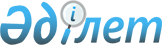 "Ауыл, орман, аңшылық және балық шаруашылығы статистикасы бойынша жалпымемлекеттік статистикалық байқаулардың статистикалық нысандары мен оларды толтыру жөніндегі нұсқаулықтарды бекіту туралы" Қазақстан Республикасы Ұлттық экономика министрлігі Статистика комитеті төрағасының 2020 жылғы 10 ақпандағы № 21 бұйрығына өзгерістер мен толықтырулар енгізу туралыҚазақстан Республикасының Стратегиялық жоспарлау және реформалар агенттігі Ұлттық статистика бюросы Басшысының 2021 жылғы 8 желтоқсандағы № 44 бұйрығы. Қазақстан Республикасының Әділет министрлігінде 2021 жылғы 10 желтоқсанда № 25717 болып тіркелді
      БҰЙЫРАМЫН:
      1. "Ауыл, орман, аңшылық және балық шаруашылығы статистикасы бойынша жалпымемлекеттік статистикалық байқаулардың статистикалық нысандары мен оларды толтыру жөніндегі нұсқаулықтарды бекіту туралы" Қазақстан Республикасы Ұлттық экономика министрлігі Статистика комитеті төрағасының 2020 жылғы 10 ақпандағы № 21 бұйрығына (Нормативтік құқықтық актілерді мемлекеттік тіркеу тізілімінде № 20030 болып тіркелген) мынадай өзгерістер мен толықтырулар енгізілсін:
      бұйрықтың 1-тармақ мынадай редакцияда жазылсын:
      "1. Мыналар:
      1) "Дәнді дақыл түсімділігін зерттеу сауалнамасы" (индексі А-1 (түсімділік), кезеңділігі жылдық) жалпымемлекеттік статистикалық байқаудың статистикалық нысаны осы бұйрыққа 1-қосымшаға сәйкес;
      2) "Түсім жинау алдындағы ауылшаруашылық дақылының ылғалдылығы мен салмағын зертханалық анықтау бланкісі" (индексі В-1, кезеңділігі жылдық) жалпымемлекеттік статистикалық байқаудың статистикалық нысаны осы бұйрыққа 2-қосымшаға сәйкес;
      3) "Түсімді жинағаннан кейін ауылшаруашылық дақылының ылғалдылығын және салмағын зертханалық анықтау бланкісі" (индексі В-2, кезеңділігі жылдық) жалпымемлекеттік статистикалық байқаудың статистикалық нысаны осы бұйрыққа 3-қосымшаға сәйкес;
      4) "Шағын шаруа немесе фермер қожалықтарында және жұртшылық шаруашылықтарында мал шаруашылығы өнімдерін өндіру" (индексі А-008, кезеңділігі тоқсандық) жалпымемлекеттік статистикалық байқаудың статистикалық нысаны осы бұйрыққа 4-қосымшаға сәйкес;
      5) "Шағын шаруа немесе фермер қожалықтарында және жұртшылық шаруашылықтарында мал шаруашылығы өнімдерін өндіру" (индексі А-008, кезеңділігі тоқсандық) жалпымемлекеттік статистикалық байқаудың статистикалық нысанын толтыру жөніндегі нұсқаулық осы бұйрыққа 5-қосымшаға сәйкес;
      6) "Мал шаруашылығының жай-күйі туралы есеп" (индексі 24-сх, кезеңділігі айлық) жалпымемлекеттік статистикалық байқаудың статистикалық нысаны осы бұйрыққа 6-қосымшаға сәйкес;
      7) "Мал шаруашылығының жай-күйі туралы есеп" (индексі 24-сх, кезеңділігі айлық) жалпымемлекеттік статистикалық байқаудың статистикалық нысанын толтыру жөніндегі нұсқаулық осы бұйрыққа 7-қосымшаға сәйкес;
      8) "Орман өсіру мен ағаш дайындау қызметі туралы есеп" (индексі 1-орман, кезеңділігі жылдық) жалпымемлекеттік статистикалық байқаудың статистикалық нысаны осы бұйрыққа 8-қосымшаға сәйкес;
      9) "Орман өсіру мен ағаш дайындау қызметі туралы есеп" (индексі 1-орман, кезеңділігі жылдық) жалпымемлекеттік статистикалық байқаудың статистикалық нысанын толтыру жөніндегі нұсқаулық осы бұйрыққа 9-қосымшаға сәйкес;
      10) "Майлы дақылдар тұқымдарының қолда бары және оның қозғалысы туралы" (индексі 3-сх (майлы), кезеңділігі тоқсандық) жалпымемлекеттік статистикалық байқаудың статистикалық нысаны осы бұйрыққа 10-қосымшаға сәйкес;
      11) "Майлы дақылдар тұқымдарының қолда бары және оның қозғалысы туралы" (индексі 3-сх (майлы), кезеңділігі тоқсандық) жалпымемлекеттік статистикалық байқаудың статистикалық нысанын толтыру жөніндегі нұсқаулық осы бұйрыққа 11-қосымшаға сәйкес;
      12) "Балық аулау мен акваөсіру туралы" (индексі 1-балық, кезеңділігі жылдық) жалпымемлекеттік статистикалық байқаудың статистикалық нысаны осы бұйрыққа 12-қосымшаға сәйкес;
      13) "Балық аулау мен акваөсіру туралы" (индексі 1-балық, кезеңділігі жылдық) жалпымемлекеттік статистикалық байқаудың статистикалық нысанын толтыру жөніндегі нұсқаулық осы бұйрыққа 13-қосымшаға сәйкес;
      14) "Егін себу қорытындылары туралы есеп" (индексі 4-сх, кезеңділігі жылына бір рет) жалпымемлекеттік статистикалық байқаудың статистикалық нысаны осы бұйрыққа 14-қосымшаға сәйкес;
      15) "Егін себу қорытындылары туралы есеп" (индексі 4-сх, кезеңділігі жылына бір рет) жалпымемлекеттік статистикалық байқаудың статистикалық нысанын толтыру жөніндегі нұсқаулық осы бұйрыққа 15-қосымшаға сәйкес;
      16) "Астықтың қолда бары және оның қозғалысы туралы" (индексі 2-сх (астық), кезеңділігі жылдық) жалпымемлекеттік статистикалық байқаудың статистикалық нысаны осы бұйрыққа 16-қосымшаға сәйкес;
      17) "Астықтың қолда бары және оның қозғалысы туралы" (индексі 2-сх (астық), кезеңділігі жылдық) жалпымемлекеттік статистикалық байқаудың статистикалық нысанын толтыру жөніндегі нұсқаулық осы бұйрыққа 17-қосымшаға сәйкес;
      18) "Ауыл шаруашылығы құрылымының қызметі туралы есеп" (индексі 1-сх, кезеңділігі жылдық) жалпымемлекеттік статистикалық байқаудың статистикалық нысаны осы бұйрыққа 18-қосымшаға сәйкес;
      19) "Ауыл шаруашылығы құрылымының қызметі туралы есеп" (индексі 1-сх, кезеңділігі жылдық) жалпымемлекеттік статистикалық байқаудың статистикалық нысанын толтыру жөніндегі нұсқаулық осы бұйрыққа 19-қосымшаға сәйкес;
      20) "Ауыл шаруашылығы дақылдары түсімін жинау туралы" (индексі 29-сх, кезеңділігі жылына бір рет) жалпымемлекеттік статистикалық байқаудың статистикалық нысаны осы бұйрыққа 20-қосымшаға сәйкес;
      21) "Ауыл шаруашылығы дақылдары түсімін жинау туралы" (индексі 29-сх, кезеңділігі жылына бір рет) жалпымемлекеттік статистикалық байқаудың статистикалық нысанын толтыру жөніндегі нұсқаулық осы бұйрыққа 21-қосымшаға сәйкес;
      22) "Шағын шаруа немесе фермер қожалықтары мен жұртшылық шаруашылықтарындағы ауыл шаруашылығы дақылдары түсімін жинау туралы" (индексі А-005, кезеңділігі жылына бір рет) жалпымемлекеттік статистикалық байқаудың статистикалық нысаны осы бұйрыққа 22-қосымшаға сәйкес;
      23) "Шағын шаруа немесе фермер қожалықтары мен жұртшылық шаруашылықтарындағы ауыл шаруашылығы дақылдары түсімін жинау туралы" (индексі А-005, кезеңділігі жылына бір рет) жалпымемлекеттік статистикалық байқаудың статистикалық нысанын толтыру жөніндегі нұсқаулық осы бұйрыққа 23-қосымшаға сәйкес;
      24) "Аңшылық пен аулау жөніндегі, осы салалардағы қызмет көрсетуді ұсынуды қоса алғандағы қызмет туралы" (индексі 2-аңшылық, кезеңділігі жылдық) жалпымемлекеттік статистикалық байқаудың статистикалық нысаны осы бұйрыққа 24-қосымшаға сәйкес;
      25) "Аңшылық пен аулау жөніндегі, осы салалардағы қызмет көрсетуді ұсынуды қоса алғандағы қызмет туралы" (индексі 2-аңшылық, кезеңділігі жылдық) жалпымемлекеттік статистикалық байқаудың статистикалық нысанын толтыру жөніндегі нұсқаулық осы бұйрыққа 25-қосымшаға сәйкес;
      26) "Мал шаруашылығының жай-күйі туралы есеп" (индексі 24-сх, кезеңділігі жылдық) жалпымемлекеттік статистикалық байқаудың статистикалық нысаны осы бұйрыққа 26-қосымшаға сәйкес;
      27) "Мал шаруашылығының жай-күйі туралы есеп" (индексі 24-сх, кезеңділігі жылдық) жалпымемлекеттік статистикалық байқаудың статистикалық нысанын толтыру жөніндегі нұсқаулық осы бұйрыққа 27-қосымшаға сәйкес;
      28) "Ауыл шаруашылығы кәсіпорындарында ауыл шаруашылығы мақсатындағы құрылыстар мен имараттардың болуы" (индексі 49-сх, кезеңділігі жылдық) жалпымемлекеттік статистикалық байқаудың статистикалық нысаны осы бұйрыққа 28-қосымшаға сәйкес;
      29) "Ауыл шаруашылығы кәсіпорындарында ауыл шаруашылығы мақсатындағы құрылыстар мен имараттардың болуы" (индексі 49-сх, кезеңділігі жылдық) жалпымемлекеттік статистикалық байқаудың статистикалық нысанын толтыру жөніндегі нұсқаулық осы бұйрыққа 29-қосымшаға сәйкес;
      30) "Ауыл шаруашылығы қызметтерін көрсету туралы" (индексі 8-сх, кезеңділігі үш жылда бір рет) жалпымемлекеттік статистикалық байқаудың статистикалық нысаны осы бұйрыққа 30-қосымшаға
      31) "Ауыл шаруашылығы қызметтерін көрсету туралы" (индексі 8-сх, кезеңділігі үш жылда бір рет) жалпымемлекеттік статистикалық байқаудың статистикалық нысанын толтыру жөніндегі нұсқаулық осы бұйрыққа 31-қосымшаға сәйкес;
      32) "Сервистік-дайындау орталықтарының қызметі туралы" (индексі 1-СЗЦ, кезеңділігі жылдық) жалпымемлекеттік статистикалық байқаудың статистикалық нысаны осы бұйрыққа 32-қосымшаға сәйкес;
      33) "Сервистік-дайындау орталықтарының қызметі туралы" (индексі 1-СЗЦ, кезеңділігі жылдық) жалпымемлекеттік статистикалық байқаудың статистикалық нысанын толтыру жөніндегі нұсқаулық осы бұйрыққа 33-қосымшаға сәйкес;
      34) "Ауыл шаруашылығы кооперативінің қызметі туралы" (индексі 1-СПК, кезеңділігі жылдық) жалпымемлекеттік статистикалық байқаудың статистикалық нысаны осы бұйрыққа 34-қосымшаға сәйкес;
      35) "Ауыл шаруашылығы кооперативінің қызметі туралы" (индексі 1-СПК, кезеңділігі жылдық) жалпымемлекеттік статистикалық байқаудың статистикалық нысанын толтыру жөніндегі нұсқаулық осы бұйрыққа 35-қосымшаға сәйкес;
      36) "Астықтың қолда бары туралы" (индексі 2-сх (астық), кезеңділігі айлық) жалпымемлекеттік статистикалық байқаудың статистикалық нысаны осы бұйрыққа 36-қосымшаға сәйкес;
      37) "Астықтың қолда бары туралы" (индексі 2-сх (астық), кезеңділігі айлық) жалпымемлекеттік статистикалық байқаудың статистикалық нысанын толтыру жөніндегі нұсқаулық осы бұйрыққа 37-қосымшаға сәйкес;
      38) "Қорғалған топырақтағы ауыл шаруашылығы дақылдарының түсімін жинау туралы" (индексі 1-жылыжай, кезеңділігі тоқсандық) жалпымемлекеттік статистикалық байқаудың статистикалық нысаны осы бұйрыққа 38-қосымшаға сәйкес;
      39) "Қорғалған топырақтағы ауыл шаруашылығы дақылдарының түсімін жинау туралы" (индексі 1-жылыжай, кезеңділігі тоқсандық) жалпымемлекеттік статистикалық байқаудың статистикалық нысанын толтыру жөніндегі нұсқаулық осы бұйрыққа 39-қосымшаға сәйкес бекітілсін.";
      4, 5, 12, 13, 20, 21, 22, 23, 32, 33, 34, 35, 36 және 37-қосымшалар осы бұйрыққа 1, 2, 3, 4, 5, 6, 7, 8, 9, 10, 11, 12, 13 және 14-қосымшаларға сәйкес жаңа редакцияда жазылсын;
      осы бұйрыққа 15 және 16-қосымшаларға сәйкес 38 және 39-қосымшалармен толықтырылсын.
      2. Қазақстан Республикасы Стратегиялық жоспарлау және реформалар агенттігі Ұлттық статистика бюросының Статистикалық процестерді дамыту департаменті Заң департаментімен бірлесіп заңнамада белгіленген тәртіппен:
      1) осы бұйрықты Қазақстан Республикасының Әділет министрлігінде мемлекеттік тіркеуді; 
      2) осы бұйрықты Қазақстан Республикасы Стратегиялық жоспарлау және реформалар агенттігі Ұлттық статистика бюросының интернет-ресурсында орналастыруды қамтамасыз етсін.
      3. Қазақстан Республикасы Стратегиялық жоспарлау және реформалар агенттігі Ұлттық статистика бюросының Статистикалық процестерді дамыту департаменті осы бұйрықты Қазақстан Республикасы Стратегиялық жоспарлау және реформалар агенттігі Ұлттық статистика бюросының құрылымдық және аумақтық бөлімшелеріне жұмыс бабында басшылыққа алу және пайдалану үшін жеткізсін.
      4. Осы бұйрықтың орындалуын бақылауды өзіме қалдырамын.
      5. Осы бұйрық алғашқы ресми жарияланған күнінен кейін күнтізбелік он күн өткен соң қолданысқа енгізіледі.
       "КЕЛІСІЛДІ"
      Қазақстан Республикасы
      Ауыл шаруашылығы министрлігі 
       "КЕЛІСІЛДІ"
      Қазақстан Республикасы
      Экология, геология 
      және табиғи ресурстар министрлігі 
      1.2 Шаруашылық санатын көрсетіңіз (аумақтық статистика органының тиісті қызметкері толтырады) (V)
      Укажите категорию хозяйства (заполняется соответствующим работником территориального органа статистики) (V)
      2. Союға өткізілген мал мен құстың көлемін көрсетіңіз
      Укажите объемы реализации на убой скота и птицы
      3. Мал шаруашылығы өнімдерін өндіру туралы ақпаратты көрсетіңіз
      Укажите информацию о производстве продукции животноводства
      3.1 Мал шаруашылығы өнімдерінің жеке түрлерін өндіру, килограмм
      Производство отдельных видов продукции животноводства, килограмм
      3.4 Жұмыртқа өндіру, дана
      Производство яиц, штук
      3.5 Иленбеген теріні және шаруашылықтарда өсірілген бағалы аң терісінің шикізатын өндіру, дана
      Производство невыделанных шкур и пушно-мехового сырья животных, разведенных в хозяйствах, штук
      4. Органикалық мал шаруашылығы өнімдерін өндіру туралы ақпаратты көрсетіңіз (дара кәсіпкер, шаруа немесе фермер қожалығы толтырады)
      Укажите информацию о производстве продукции органического животноводства (заполняется индивидуальным предпринимателем, крестьянским или фермерским хозяйством)
      5. Мал мен құстың жеке түрлерінің саны туралы ақпаратты көрсетіңіз, бас
      Укажите информацию о поголовье отдельных видов скота и птицы, голов 
      6. Статистикалық нысанды толтыруға жұмсалған уақытты көрсетіңіз, сағатпен (қажеттiсiн қоршаңыз)
      Укажите время, затраченное на заполнение статистической формы, в часах (нужное обвести)
      Дара кәсіпкерлер, шаруа немесе фермер қожалықтары бойынша толтырылады
      Заполняется по индивидуальным предпринимателям, крестьянским или фермерским хозяйствам
      Ескертпе:
      Примечание:
      Мемлекеттік статистиканың тиісті органдарына анық емес бастапқы статистикалық деректерді ұсыну және бастапқы статистикалық деректерді белгіленген мерзімде ұсынбау "Әкімшілік құқық бұзушылық туралы" Қазақстан Республикасы Кодексінің 497-бабында көзделген әкімшілік құқық бұзушылықтар болып табылады
      Представление недостоверных и непредставление первичных статистических данных в соответствующие органы государственной статистики в установленный срок являются административными правонарушениями, предусмотренными статьей 497 Кодекса Республики Казахстан "Об административных правонарушениях" "Шағын шаруа немесе фермер қожалықтарында және жұртшылық шаруашылықтарында мал шаруашылығы өнімдерін өндіру" (индексі А-008, кезеңділігі тоқсандық) жалпымемлекеттік статистикалық байқаудың статистикалық нысанын толтыру жөніндегі нұсқаулық
      1. Осы "Шағын шаруа немесе фермер қожалықтарында және жұртшылық шаруашылықтарында мал шаруашылығы өнімдерін өндіру" (индексі А-008, кезеңділігі тоқсандық) жалпымемлекеттік статистикалық байқаудың статистикалық нысанын толтыру жөніндегі нұсқаулық (бұдан әрі – Нұсқаулық) "Мемлекеттік статистика туралы" Қазақстан Республикасы Заңының (бұдан әрі – Заң) 12-бабы 8) тармақшасына сəйкес әзірленді жəне "Шағын шаруа немесе фермер қожалықтарында және жұртшылық шаруашылықтарында мал шаруашылығы өнімдерін өндіру" (индексі А-008, кезеңділігі тоқсандық) жалпымемлекеттік статистикалық байқаудың статистикалық нысанын (бұдан әрі – статистикалық нысан) толтыруды нақтылайды.
      2. Осы Нұсқаулықта Заңда айқындалған мәндердегі ұғымдар, сондай-ақ мынадай анықтамалар пайдаланылады:
      1) жұртшылық шаруашылығы – халықтың жеке қосалқы шаруашылықтары, ұжымдық бақтар мен бақшалар, саяжай телімдері;
      2) сойыс салмақ – килограммен өлшенген, жаңа сойылған мал етінің толық өңдеуден кейінгі (бассыз, терісіз, қол-аяқсыз және ішкі құрылысынсыз) нақты массасы;
      3) тұлғалардың дара кәсiпкерлiктi жүзеге асыруы ауыл шаруашылығы мақсатындағы жердi ауыл шаруашылығы өнiмiн өндiру үшін пайдалануға, сондай-ақ осы өнiмдi қайта өңдеумен және өткiзумен тығыз байланысты еңбек бiрлестiгi шаруа немесе фермер қожалығы деп танылады.
      Шаруа немесе фермер қожалығы: 
      кәсiпкерлiк қызмет ортақ бiрлескен меншiк базасына негiзделген отбасылық кәсiпкерлiк нысанында жүзеге асырылатын шаруа қожалығы;
      өзiндiк кәсiпкерлiктi жүзеге асыруға негiзделген фермер қожалығы;
      бiрлескен қызмет туралы шарт негiзiнде ортақ үлестiк меншiк базасында жай серiктестiк нысанында ұйымдастырылған фермер қожалығы нысандарында болады;
      4) органикалық мал шаруашылығы – өсірудің экстенсивті және табиғи әдістерін пайдалана отырып, жемшөптердің табиғи көздеріне толық қолжетімділікті қамтамасыз ететін жағдайда ауыл шаруашылығы жануарларын өсіру.
      3. Есепті жылғы 1 тоқсанда байқау өткізу кезінде деректер 1 қаңтардан бастап 31 наурызға дейінгі, 2 тоқсанда – 1 сәуірден бастап 30 маусымға дейінгі, 3 тоқсанда – 1 шілдеден бастап 30 қыркүйекке дейінгі, 4 тоқсанда – 1 қазаннан бастап 31 желтоқсанғаға дейінгі кезеңге толтырылады. Сауал салу есепті тоқсанның соңғы айында, яғни оның нақты бітуінен бұрын жүргізілетіндіктен, өнімдерді өндіру туралы деректер кезеңді есепке ала отырып толтырылады.
      Бірнеше аудандар және (немесе) облыстар аумағында мал шаруашылығы саласында қызметті жүзеге асыратын дара кәсіпкерлер, шаруа немесе фермер қожалықтары статистикалық нысанды мал мен құсты өсіру және мал шаруашылығы өнімін өндіру бойынша қызметтің нақты жүзеге асырылатын орны бойынша сипаттайтын, әр аумақ бойынша ақпаратты көрсете отырып жеке бланкілерде ұсынады.
      4. 1-бөлімде мал мен құсты өсіру және мал шаруашылығы өнімін өндіру бойынша қызметті нақты жүзеге асырған аумақ (облыс, қала, аудан) көрсетіледі.
      5. 2-бөлімнің 1-бағаны бойынша есепті кезеңнің басына шаруашылықтағы мал мен құстың түрлері бойынша нақты қолда бары, 2-баған бойынша шаруашылықтың мал қорасында немесе жайлауда жайылымда болғанына қарамастан есепті кезеңнің соңына нақты саны көрсетіледі. Сүтті, етті және сүтті-етті табынның сиырлар санына негізгі табынның сиырлары жатады, оларды негізгі табынға қосқаннан кейін бұзаулаған қашарларды, суалған және қысыр сиырларды және 27 айға жеткен қашарларды қоса.
      Сүтті бағыттағы сиырларға қара-ала, голштинфриз, қызыл дала, әулиеата, айршир, латвиялық қоңыр тұқымды сиырлар жатады. Етті бағыттағы сиырларға қазақтың ақ бас тұқымды сиырлары, әулиекөл, ангус, герефорд, обрак, шароле, лимузин, санта-гертруда, галловей және қалмақ сиырлары жатады. Сүтті-етті бағыттағы сиырларға алатаулық сиырлары, симменталдық және швицтік сиырлары жатады. Тұқымы жоқ малды пайдалану мақсатына қарай (етті немесе сүтті алуға) сүтті, етті немесе сүтті-етті табынға жатқызады. Егер сиырдан сүт адамның әрі қарай тұтынуы немесе өткізуі үшін алынатын болса, онда мұндай сиырларды сүтті табынға жатқызады.
      2-бөлімнің 3-бағанында шаруашылық сойған (өздігінен немесе қасапханада) олардың еті жеке қажеттілікке пайдалануға, сатуға немесе ұйымдарға, кәсіпорындарға және шаруашылық қызметкерлеріне, оның ішінде айырбас мәмілелері бойынша беруге арналған мал мен құс басының саны көрсетіледі. Осы жолда дайындаушы ұйымдарға, қайта өңдеу кәсіпорындарына, қоғамдық тамақтандыру желісі (асханалар, мейрамханалар, дәмханалар), базарларды қоса, сауда желісі арқылы және экспортқа союға сатылған мал мен құс басының саны көрсетіледі. 
      2-бөлімнің 4 және 5-бағандарында мал мен құстың сойылған немесе тірідей және сойыс салмақта союға өткізілген салмағы көрсетіледі. Қой бойынша қаракөл елтірісіне сойылған төл де есептеледі (етке сойылған қойдың бір басының тірідей салмағын анықтау барысында қаракөл елтірісіне сойылған төлдің салмағы есептелмейді).
      2-бөлімнің 6-бағанында өндірістік азық-түліктік өнімдерін өндіру үшін қайта өңдеу кәсіпорындарына мал мен құстың сойыс салмақта өткізілгені көрсетіледі, 2-бөлімнің 7-бағанында өнімдерді шаруашылық ішінде (қайта өңдеуге, өндірістік және жеке тұтынуға) пайдаланылғаны көрсетіледі.
      6. 1-баған бойынша 3.1, 3.4, 3.5-ішкі бөлімдерінде мал шаруашылығы өнімдерін өндіру туралы деректер көрсетіледі.
      Сиыр, қой, ешкі, түйе, биенің шикі сүтінің өндірісі бойынша тоқсанда нақты сауылған, ол өткізілгеніне немесе оның бір бөлігі шаруашылықта пайдаланылғанына, оның ішінде бұзаулар мен торайларға сүт беруге кеткеніне қарамастан көрсетіледі. Емізуде ұстау кезінде бұзаулар, қозылар, лақтар, құлындар және боталар еміп қойған сүт өнімге және жалпы өндіріске кірмейді.
      "Жүн өндірісі" көрсеткіші бойынша қой, ешкі, түйенің барлық нақты қырқылған жүні, оның сатылғаны немесе ішкішаруашылық қажеттілігіне жұмсалғанына қарамастан көрсетіледі. Қой терісін былғарыға өнеркәсіптік өңдеу кезінде алынған жүн ("қышқыл жүн" деп аталатын) өнімге енгізілмейді. Жүннің салмағы қойды тура қырқудан кейінгі табиғи салмақта көрсетіледі.
      Тауық жұмыртқасының, күркетауық, үйрек, қаз, мысыр тауығы, бөдене және түйеқұс жұмыртқаларын өндіру бойынша құсты ұдайы өсіруге (оның ішінде инкубация) пайдаланылатын жұмыртқаны қоса, есепті тоқсанда жиналған жұмыртқалар саны көрсетіледі.
      Елтірі қозылардың терілеріне қаракөлше, қаракөл және елтірі жатады.
      Ірі терілерге салмағы 10 килограммнан асатын жаңа сойылған ірі қара малдың, жылқының, түйенің терісі және басқа да терілер жатады.
      Ұсақ терілерге салмағы 10 килограмнан аз жаңа сойылған қойдың, ешкінің, бұзаудың, құлынның, ботаның терілері және басқа да терілер жатады.
      2-бағандағы 3.1, 3.4, 3.5-ішкі бөлімдерінде өндірістік азық-түліктік өнімдерді өндіру үшін қайта өңдеу кәсіпорындарына өткізілген өнімдер көрсетіледі, 3-бағандағы 3.1, 3.4, 3.5-ішкі бөлімдерінде өнімдерді шаруашылық ішінде (бұзаулар мен торайларға сүт беруге жұмсалған сүт, инкубацияға жұмсалған жұмыртқа шығыны, қайта өңдеу және жеке тұтыну) пайдалану көрсетіледі.
      3.2-ішкі бөлімде өзінің жеке тұтынуына пайдаланылған сиыр сүтінің жалпы көлемінен бұзаулар мен торайларға сүт беруге пайдаланылған сиыр сүтінің көлемі көрсетіледі.
      3.3-ішкі бөлімде қырқылған қой жүнінің жалпы мөлшерінен бастапқы өңдеуге өткізілген жүнінің мөлшері көрсетіледі. Жүнді бастапқы өңдеуге жүнді іріктеу, түту, шаю және кептіру жатады.
      7. 4-бөлімде органикалық мал шаруашылығы өнімдерінің жекелеген түрлерін өндіру туралы ақпарат көрсетіледі.
      4-бөлімнің көрсеткіші 2, 4 және 6-бөлімдерде көрсетілген тиісті өнімдерді өндіру бойынша деректерден аспауы тиіс.
      8. 5-бөлімде есепті тоқсанда өнім алынған мал мен құстың жеке түрлерінің саны көрсетіледі, орташа саны тоқсандағы мал азығы күні санының сомасын осы тоқсанның күндері санына бөлу арқылы есептеледі. Бір бас малдың бір тәулік ішінде шаруашылықта болуы мал азығы күні деп есептеледі. Қырқылған мал басы бойынша есепті тоқсандағы жүн алынған қойдың саны көрсетіледі.
      9. Статистикалық нысан дара кәсіпкер немесе шаруа немесе фермер қожалығы немесе үй шаруашылығы басшыларының сөзінен толтырылады, немесе тікелей респонденттің өзімен. Осы статистикалық нысанды ұсыну электрондық түрде немесе қағаз жеткізгіште жүзеге асырылады. Статистикалық нысанды электрондық түрде толтыру Қазақстан Республикасы Стратегиялық жоспарлау және реформалар агенттігі Ұлттық статистика бюросының интернет-ресурсында орналастырылған "Респонденттің кабинеті" (https://cabinet.stat.gov.kz/) арқылы он-лайн режимде жүзеге асырылады.
      10. Ескерту: х – осы позиция толтыруға жатпайды.
      11. Арифметикалық-логикалық бақылау:
      1) 2-бөлім:
      1-жол ≥ 2-жолдан, әрбір баған үшін;
      3-жол ≥ 4-жодан, әрбір баған үшін;
      5-жол ≥ 6-жодан, әрбір баған үшін;
      егер 3-баған толтырылған болса, 4, 5-бағандар толтырылады, әрбір жол үшін;
      4-баған > 5-бағаннан, әрбір жол үшін;
      6-баған ≤ 5-бағаннан, әрбір жол үшін;
      7-баған ≤ 5-бағаннан, әрбір жол үшін.
      2) 3.1-ішкі бөлім:
      1-баған ≥ 2-бағаннан, әрбір жол үшін;
      1-баған ≥ 3-бағаннан, әрбір жол үшін;
      2-баған + 3-баған ≤ 1-баған, әрбір жол үшін.
      3) 3.2-ішкі бөлім ≤ 3.1-бөлімнің 1-бағаны 1, 2-жолының қосындысына.
      4) 3.3-ішкі бөлім ≤ 3.1-бөлімнің 1-бағаны 8, 9, 10, 11, 12-жолдарының қосындысына.
      5) 3.4-ішкі бөлім:
      1-баған ≥ 2-бағаннан, әрбір жол үшін;
      1-баған ≥ 3-бағаннан, әрбір жол үшін;
      2-баған + 3-баған ≤ 1-баған, әрбір жол үшін.
      6) 3.5-ішкі бөлім:
      1-баған ≥ 2-бағаннан, әрбір жол үшін;
      1-баған ≥ 3-бағаннан, әрбір жол үшін;
      2-баған + 3-баған ≤ 1-баған, әрбір жол үшін.
      7) Бөлім аралық бақылау:
      егер 3.1-ішкі бөлім 1-бағанының 1-жолы бойынша > 0, онда 5-бөлім 1-жолының 1-бағаны > 0;
      егер 3.1-ішкі бөлім 1-бағанының 2-жолы бойынша > 0, онда 5-бөлім 2-жолының 1-бағаны > 0;
      егер 3.1-ішкі бөлім 1-бағанының 8, 9, 10, 11, 12-жолдарының қосындылары бойынша > 0, онда 5-бөлім 4-жолының 1-бағаны > 0;
      егер 3.1-ішкі бөлім 1-бағанының 3-жолы бойынша > 0, онда 5-бөлім 5-жолының 1-бағаны > 0;
      егер 3.4-ішкі бөлім 1-бағанының 1-жолы бойынша > 0, онда 5-бөлім 3-жолының 1-бағаны > 0;
      3.5-ішкі бөлім 1-бағанының 2-жолы бойынша ≤ 2-бөлім 2-бағанының 17-жолы;
      3.5-ішкі бөлім 1-бағанының 4-жолы бойынша ≤ 2-бөлім 3-бағаны 1 + 3 + + 5 + 7 + 8-жолдарының қосындыларына;
      3.5-ішкі бөлім 1-бағанының 4 + 5-жолдары ≤ 2-бөлімнің 3-бағаны 1 + 3 + 5 + 7 + 8 + 9 + 10-жолдарның қосындылары бойынша;
      егер 5-бөлім 1-бағанының 1-жолы толтырылған болса, онда 2-жол бойынша 2-бөлімнің 2-бағаны толтырылады (жол берілетін бақылау);
      егер 5-бөлім 1-бағанының 2-жолы толтырылған болса, онда 6-жол бойынша 2-бөлімнің 2-бағаны толтырылады (жол берілетін бақылау);
      егер 5-бөлім 1-бағанының 3-жолы толтырылған болса, онда 12-жол бойынша 2-бөлімнің 2-бағаны толтырылады (жол берілетін бақылау);
      егер 5-бөлім 1-бағанының 4-жолы толтырылған болса, онда 10-жол бойынша 2-бөлімнің 2-бағаны толтырылады (жол берілетін бақылау);
      4.1-ішкі бөлім ≤ 2 бөлімнің 3-бағандарының қосындысына;
      4.2-ішкі бөлім ≤ 3.1-бөлім 1-бағаны 1, 2, 3, 4, 5, 6, 7-жолдарның қосындыларына;
      4.3-ішкі бөлім ≤ 3.4-бөлім 1-бағанының қосындысына;
      4.4-ішкі бөлім ≤ 3.1-бөлімнің 1-бағаны 8, 9, 10, 11, 12, 13, 14-жолдарының қосындысына.
      12. Қосымша бақылаулар рұқсат етілген болып табылады және респонденттердің жаңылысып жазуы және көңіл қоймауы себебінен туындайтын тіркеудің кездейсоқ қателерінің пайда болуы ықтималдығын төмендету мақсатында көзделген:
      2-бөлімнің 1 және 2-бағандарын толтыру кезінде мал мен құстың бір басының орташа тірі салмағы (2-бағанның 1-бағанға қатынасы) келесі шектерге шықпайтыны ескеріледі: ірі қара малдың бір басының орташа тірі салмағының ең төмен рұқсат етілген мәні – 230 килограмм (бұдан әрі – кг), ең жоғары рұқсат етілген мәні – 550 кг; жылқылар – 270 кг және 600 кг, түйелер – 370 кг және 1000 кг, қой-ешкілер – 30 кг және 65 кг, шошқалар – 70 кг және 150 кг, маралдар – 250 кг және 300 кг, үй құсы – 0,5 кг және 8 кг, қояндар – 2,5 кг және 4 кг, фермада өсірілген құстар – 1 кг және 8 кг, өзге де жануарлар – 250 кг және 350 кг құрайды.
      2-бөлімнің 3-бағанын толтыру кезінде тірі салмақта сойылған мал мен құстың сойыс салмағының шығыс коэффициенті (3-бағанның пайызда көрсетілген 2-бағанға қатынасы) негізінде келесі шектерде болады: ірі қара мал үшін сойыс шығысының коэффициенті 50 – 59%-ды (жұртшылық шаруашылығы үшін – 50 – 57%-ды), жылқылар – 48 – 53%-ды, түйелер – 48 – 54%-ды, қой-ешкілер – 43 – 58%-ды, шошқалар – 66 – 75%-ды, үй құсы – 61 – 80%-ды, қояндар – 50%-ды, маралдар – 45 – 48%-ды құрайды.
      3.1-ішкі бөлімді толтыру кезінде бір сиырға есептегендегі сиыр сауымы күніне 23 кг-дан (өндірілген сиыр сүтінің сауылатын сиырдың орташа басына қатынасы), ал бір қойдан орташа жүн қырқу – 4,5 кг-дан (жүн өндірісінің саны қырқылған қой санына қатынасы) аспайтындығы ескеріледі;
      3.4-ішкі бөлімді толтыру кезінде тауық мекиендерінің орташа жұмыртқалағыштығы – айына 30 дана (тауық жұмыртқасы өндірісінің тауық мекиендерінің орташа басына қатынасы) екендігі ескеріледі. 
      Егер жоғарыда келтірілген қандай да бір шектеулер сақталмаса, статистикалық нысан бойынша тиісті түсіндірмелерді қоса ұсынылады.
      2. Балық аулау
      Рыболовство
      2.1. Балық және басқа да су жануарларын аулау және оларды өткізу туралы мәліметтерді көрсетіңіз (АШӨСЖ¹ бойынша 03.00.1, 03.00.2, 03.00.3, 03.00.4-топтары)
      Укажите сведения об улове рыбы и других водных животных и их реализации (группы 03.00.1, 03.00.2, 03.00.3, 03.00.4 по СКПСХ¹)
      Ескертпе:
      Примечание: 
      ¹ Мұнда және бұдан әрі АШӨСЖ – Қазақстан Республикасы Стратегиялық жоспарлау және реформалар агенттігі Ұлттық статистика бюросының интернет-ресурсында "Жіктеуіштер" бөлімінде орналастырылған "Ауыл, орман және балық шаруашылығы өнімдерінің (көрсетілетін қызметтердің) анықтамалығына" сәйкес толтырылады
      ¹ Здесь и далее СКПСХ – заполняется согласно "Справочнику продукции (услуг) сельского, лесного и рыбного хозяйства", размещенному на интернет-ресурсе Бюро национальной статистики Агентства по стратегическому планированию и реформам Республики Казахстан в разделе "Классификаторы"
      ² САА – осы нысанға 1-қосымшада көрсетілген "Су айдындарының анықтамалығына" сәйкес толтырылады
      ² СРВ – заполняется согласно "Справочнику водоемов", приведенном в приложении 1 к данной статистической форме
      3. Акваөсіру
      Аквакультура
      3.1. Балық өсіру материалын өсіру және өткізу туралы мәліметтерді көрсетіңіз (АШӨСЖ¹ бойынша 03.00.1, 03.00.2, 03.00.3, 03.00.4-топтары)
      Укажите сведения о выращивании и реализации рыбопосадочного материала (группы 03.00.1, 03.00.2, 03.00.3, 03.00.4 по СКПСХ¹)
      3.2. Жіберілген балық өсіру материалының саны туралы мәліметтерді көрсетіңіз (АШӨСЖ¹ бойынша 03.00.1, 03.00.2, 03.00.3, 03.00.4-топтары), мың данамен
      Укажите сведения о количестве выпущенного рыбопосадочного материала (группы 03.00.1, 03.00.2, 03.00.3, 03.00.4 по СКПСХ¹), в тысячах штук
      3.3. Өсірілген тауарлық балық және басқа да су жануарларын өсіру және өткізу туралы мәліметтерді көрсетіңіз (АШӨСЖ¹ бойынша 03.00.1, 03.00.2, 03.00.3, 03.00.4-топтары)
      Укажите сведения о выращивании и реализации выращенной товарной рыбы и других водных животных (группы 03.00.1, 03.00.2, 03.00.3, 03.00.4 по СКПСХ¹)
      Ескертпе:
      Примечание: 
      3 Мұнда және бұдан әрі ӨОА – осы статистикалық нысанға 2-қосымшада келтірілген "Өсіру орындарының анықтамалығына" сәйкес толтырылады
      3 Здесь и далее СМК – заполняется согласно "Справочнику мест культивирования", приведенному в приложении 2 к данной статистической форме
      4 АШӨӨАА – осы статистикалық нысанға 3-қосымшада келтірілген "Ауыл шаруашылығы өнімдерін өткізу арналарының анықтамалығына" сәйкес толтырылады
      4 СКРСП – заполняется согласно "Справочнику каналов реализации сельскохозяйственной продукции", приведенному в приложении 3 к данной статистической форме
      3.4. Су айдындарының көрсеткіштері
      Показатели водоемов
      4. Балық аулау және акваөсіру саласындағы көрсетілген қызметтер туралы ақпаратты көрсетіңіз
      Укажите информацию об услугах, оказанных в области рыболовства и аквакультуры
      4.1 Балық аулау саласындағы көрсетілетін қызметтерді көрсетіңіз (АШӨСЖ¹ бойынша 03.00.71-тобы)
      Укажите услуги в области рыболовства (группа 03.00.71 по СКПСХ¹)
      4.2 Акваөсіру саласындағы қызметтерді көрсетіңіз (АШӨСЖ¹ бойынша 03.00.72-тобы)
      Укажите услуги в области аквакультуры (группа 03.00.72 по СКПСХ¹)
      5. Басқа да қызмет түрлері
      Другие виды деятельности
      6. Статистикалық нысанды толтыруға жұмсалған уақытты көрсетіңіз сағатпен (қажеттiсiн қоршаңыз)
      Укажите время, затраченное на заполнение статистической формы, в часах (нужное обвести) 
      Ескертпе:
      Примечание: 
      5 ЭҚЖЖ – Қазақстан Республикасы Стратегиялық жоспарлау және реформалар агенттігі Ұлттық статистика бюросының интернет-ресурсында "Жіктеуіштер" бөлімінде орналастырылған "Экономикалық қызмет түрлерінің жалпы жіктеуішіне" сәйкес толтырылады
      5 ОКЭД – заполняется согласно "Общему классификатору видов экономической деятельности", размещенному на интернет-ресурсе Бюро национальной статистики Агентства по стратегическому планированию и реформам Республики Казахстан в разделе "Классификаторы"
      Атауы                                           Мекенжайы (респонденттің)
      Наименование _________________ Адрес (респондента) _____________________ 
      Телефоны (респонденттің) ______________ ____________ Электрондық пошта
      Телефон (респондента)       стационарлық       ұялы       мекенжайы (респонденттің)
      стационарный мобильный Адрес электронной 
      почты (респондента) ________ 
      Орындаушы 
      Исполнитель ___________________________________ __________________________ 
      тегі, аты және әкесінің аты (бар болған жағдайда) қолы, телефоны (орындаушының) 
      фамилия, имя и отчество (при его наличии) подпись, телефон (исполнителя) 
      Бас бухгалтер немесе оның 
      міндетін атқарушы тұлға 
      Главный бухгалтер или лицо, 
      исполняющее его обязанности _________________________________ _____________ 
      тегі, аты және әкесінің аты (бар болған жағдайда)             қолы
      фамилия, имя и отчество (при его наличии)                   подпись
      Басшы немесе оның 
      міндетін атқарушы тұлға 
      Руководитель или лицо, 
      исполняющее его обязанности ___________________________________ ___________ 
      тегі, аты және әкесінің аты (бар болған жағдайда)       қолы
      фамилия, имя и отчество (при его наличии)             подпись
      Ескертпе:
      Примечание:
      Мемлекеттік статистиканың тиісті органдарына анық емес бастапқы статистикалық деректерді ұсыну және бастапқы статистикалық деректерді белгіленген мерзімде ұсынбау "Әкімшілік құқық бұзушылық туралы" Қазақстан Республикасы Кодексінің 497-бабында көзделген әкімшілік құқық бұзушылықтар болып табылады
      Представление недостоверных и непредставление первичных статистических данных в соответствующие органы государственной статистики в установленный срок являются административными правонарушениями, предусмотренными статьей 497 Кодекса Республики Казахстан "Об административных правонарушениях" Су айдындарының анықтамалығы Справочник водоемов Өсіру орындарының анықтамалығы Справочник мест культивирования Ауыл шаруашылығы өнімдерін өткізу арналарының анықтамалығына Справочник каналов реализации сельскохозяйственной продукции "Балық аулау мен акваөсіру туралы" (индексі 1-балық, кезеңділігі жылдық) жалпымемлекеттік статистикалық байқаудың статистикалық нысанын толтыру жөніндегі нұсқаулық
      1. Осы "Балық аулау мен акваөсіру туралы" (индексі 1-балық, кезеңділігі жылдық) жалпымемлекеттік статистикалық байқаудың статистикалық нысанын толтыру жөніндегі нұсқаулық (бұдан әрі – Нұсқаулық) "Мемлекеттік статистика туралы" Қазақстан Республикасы Заңының (бұдан әрі – Заң) 12-бабы 8) тармақшасына сәйкес әзірленді және "Балық аулау мен акваөсіру туралы" (индексі 1-балық, кезеңділігі жылдық) жалпымемлекеттік статистикалық байқаудың статистикалық нысанын (бұдан әрі – статистикалық нысан) толтыруды нақтылайды.
      2. Осы Нұсқаулықта Заңда және "Жануарлар дүниесін қорғау, өсімін молайту және пайдалану туралы" Қазақстан Республикасының Заңында айқындалған мәндердегі ұғымдар, сондай-ақ мынадай анықтамалар пайдаланылады:
      1) акваөсіру – балық ресурстарының және басқа да су жануарларының жасанды өсімін молайту және өсіру;
      2) арықтар – су айналымының жоғары деңгейі бар, жер деңгейінен жоғары немесе төмен салынған жасанды бірліктер;
      3) ауланған балық – балық шаруашылығы су айдындарында балық ресурстары мен басқа да су жануарларының ауланған көлемі;
      4) әуесқойлық (спорттық) балық аулау - бір-бірлеп аулауға ғана (кәсіпшілік емес аулау құралдары) мүмкіндік беретін аулау құралдарымен жүзеге асырылатын, спорттық және эстетикалық қажеттіліктерді қанағаттандыру, спорттық жарыстарды өткізу мақсатында, сондай-ақ аулап алынған өнімді жеке тұтыну үшін балық ресурстарын және басқа да су жануарларын аулау;
      5) балық аулау – балық ресурстары мен басқа да су жануарларын аулау;
      6) балық шаруашылығы су айдындары және (немесе) учаскелері – балық ресурстарын және басқа да су жануарларын аулау, өсіру және көбейту үшiн пайдаланылатын немесе пайдаланылуы мүмкiн не олардың қорларының өсiмiн молайту үшiн маңызы бар су айдындары не олардың бөліктері (өзендер және оларға теңестiрiлген каналдар, көлдер, сулы-батпақты алқаптар, су қоймалары, тоғандар және басқа да iшкi су айдындары, аумақтық сулар), сондай-ақ теңiз сулары;
      7) бөгеулер – адамдар қолдан жасаған және табиғи жағдайларға сәйкес келетін өткізбейтін кедергілерден құрастырылған жартылай тұрақты немесе маусымдық қоршаулар;
      8) жолдама - бекiтiлiп берiлген аңшылық алқаптарға және (немесе) балық шаруашылығы су айдындарына және (немесе) учаскелерiне жануарлар дүниесi объектiлерiн ұстап алу мақсатында бару үшiн жеке тұлғаға берiлетiн құжат (біржолғы немесе маусымдық);
      9) кәсіпшілік балық аулау - балық ресурстарын және басқа да су жануарларын бір мезгілде көп мөлшерде аулауға мүмкіндік беретін аулау құралдарымен балық ресурстарын және басқа да су жануарларын олардың табиғи мекендеу ортасынан алуды қамтамасыз ететін кешенді процесс;
      10) көлде тауарлы балық өсiру шаруашылығы – табиғи және жасанды су айдындарында ихтиофаунаны толық немесе ішінара ауыстыру арқылы жартылай ерікті бақыланатын жағдайларда балықтар мен басқа да су жануарларын өсіру жөніндегі шаруашылық қызметтің түрі;
      11) қоршалған учаскелер мен айдамдар – ау, сымды тор және басқа да кедергілермен шектелген, мұның өзінде шектеусіз су айналымына мүмкіндік беретін және су айналымы судың түбі мен бетінің арасындағы толық су қабатын алып тұратындығымен ерекшеленетін су алаңы;
      12) қызметтің басқа да түрлері – балық аулау және акваөсіру қызметінен басқа кәсіпорын жүзеге асырған қызмет түрлері;
      13) сумен қамтамасыз ету циклі тұйықталған балық өсіру шаруашылығы – сумен қамтамасыз етудің тұйықталған циклі технологиясы қолданыла отырып, балықтар мен басқа да су жануарларын қолдан өсірумен байланысты шаруашылық қызмет түрі;
      14) тауарлық балық – тағамдық өнім ретінде өткізілетін, бақыланатын немесе ішінара бақыланатын жағдайларда өсіріп шығарылған және (немесе) өсірілген кез-келген балық;
      15) тоғандар мен бассейндер – суды ұстау және су айналымын қамтамасыз етуге қабілетті жер деңгейінен жоғары немесе төмен салынған жасанды бірліктер;
      16) шарбақтар – табиғи су айналымына мүмкіндік беретін кіріктіре орнатылған ау, сымды тор немесе кез келген өзге торланған материалдармен қоршалған ашық немесе жабық құрылымдар.
      3. Балық аулау және акваөсіру саласындағы қызмет бірнеше аудандардың және (немесе) облыстардың аумақтарында жүзеге асырылатын болса, жеке және заңды тұлғалар статистикалық нысанды әр аумақ бойынша ақпаратты көрсете отырып, жеке статистикалық нысандарда ұсынады, яғни деректер балық аулау және акваөсіру саласындағы қызметті жүзеге асыру орны бойынша көрсетіледі. Құрылымдық бөлімшеге статистикалық нысанды ұсыну жөніндегі өкілеттіліктер берілген жағдайда, ол осы статистикалық нысанды өзінің орналасқан жері бойынша аумақтық статистика органына ұсынады.
      4. 1-бөлімде тіркелген жеріне қарамастан, балық аулау және акваөсіру саласында қызметтің нақты іске асыру орны көрсетіледі (облыс, қала, аудан).
      Статистикалық нысан Қазақстан Республикасының Стратегиялық жоспарлау және реформалар агенттігі Ұлттық статистика бюросының интернет-ресурсында (www.stat.gov.kz) орналастырылған Ауыл, орман және балық шаруашылығы өнімдерінің (көрсетілетін қызметтерінің) анықтамалығына (бұдан әрі – АШӨСЖ) сәйкес толтырылады (респондент жолдар бойынша өнімнің түрін толтырады, статистика органдары тиісті код қояды).
      Су айдындарының атауы статистикалық нысанға 1-қосымшада келтірілген "Су айдындарының анықтамалығына" сәйкес көрсетіледі.
      5. Әуесқойлық (спорттық) балық аулауды қоспағанда, балық және басқа да су жануарларын аулау және оларды өткізу туралы мәліметтер көрсетіледі.
      2.1-ішкі бөлімнің 1-бағанында ауланған балықтың және басқа да су жануарларының барлық түрлерінің жалпы салмағы бір ондық белгімен килограммен көрсетіледі. Өнімнің нақты түрлері бойынша, оның ішінде осы кәсіпорынның ішіндегі өндірістік мұқтаждарға жұмсалған деректер көрсетіледі.
      2.1-ішкі бөлімнің 2-бағанында барлық балықты және басқа су жануарларын өткізу заттай мәнде бір ондық белгімен, 2.1-ішкі бөлімнің 3-бағанында есепті жылдың өткізу бағаларында құндық мәнде көрсетіледі.
      6. 3.1-ішкі бөлімде қыстайтын су айдындарында, қыстауға лайықталған суаттарда, қыстау кешендерінде соңғы балық аулау өткеннен кейінгі деректер көрсетіледі. Балық өсіру материалына жас шабақтар (құрттар, биылғы шабақтар) жатады, көктем мезгілінде балық өсіру материалы екі жылдық балықтар деп аталатын, салмағы стандартқа жетпеген, шаруашылықта әрі қарай өсіруге қалдырылған, қыстап шыққандары екіжылдықтар болып табылады. Балық өсіру материалын санау балық шаруашылығында жалпы қабылданған әдіспен жүргізіледі.
      3.1-ішкі бөлімнің 2-бағанында өсірілген балық материалының құны есепті жылдың бағаларында, 3.1-ішкі бөлімнің 3-бағанында – өткен жылдың орташа жылдық бағаларында көрсетіледі. Өткен жылдың орташа жылдық бағалары ретінде өткен жылы респонденттің шаруашылығында қалыптасқан өсіру бағалары пайдаланылады. Респондент өткен жылы балық өсіру материалының сол немесе басқа түрлерін өсірмеген жағдайда, осы түрлер бойынша 3-баған 3.1-ішкі бөлімнің 2-бағанына тең деп қабылданады.
      3.1-ішкі бөлімнің 4 пен 6-бағандары бойынша балық өсіру материалын өткізу туралы мәлімет көрсетіледі. 3.1-ішкі бөлімнің 5-бағанындағы өткізу құны есепті жылдың бағаларында, 3.1-ішкі бөлімнің 6-бағанында – өткен жылдың орташа жылдық бағаларында көрсетіледі. Өткен жылдың орташа жылдық бағалары ретінде өткен жылы респонденттің шаруашылығында қалыптасқан өткізу бағалары пайдаланылады. Респондент өткен жылы балық өсіру материалын өткізбеген жағдайда осы түрлер бойынша 3.1-ішкі бөлімнің 6-бағаны 3.1-ішкі бөлімнің 5-бағанына тең деп қабылданады.
      7. 3.2-ішкі бөлімнің 1-бағаны бойынша акваөсіру қызметін одан әрі жүргізу үшін жіберілген балық өсіру материалының саны, 3.2-ішкі бөлімнің 2-бағанында балық аулау кәсібін жүргізу барысында аулау үшін жіберілген саны туралы деректер көрсетіледі.
      8. 3.3-ішкі бөлімнің жолдарында тауарлық балықты және басқа да су жануарларын өсіру және өткізу көлемдері туралы мәліметтер көрсетіледі.
      Өсіру орындары статистикалық нысанға 2-қосымшаға сәйкес Өсіру орындарының анықтамалығына сәйкес көрсетіледі. Өсірілген тауарлық балық пен басқа да су жануарларын аулау 3.3-ішкі бөлімінің 3-бағанында толтырады. 3.3-ішкі бөлімнің 4-бағанында шаруашылықта өсірілген ауланған тауарлық балық пен басқа да су жануарларын заттай мәнде өткізу көрсетіледі. 3.3-ішкі бөлімнің 5-бағаны бойынша статистикалық нысанға 3-қосымшасыға сәйкес Ауыл шаруашылығы өнімдерін өткізу арналарының анықтамалығына сәйкес тауарлық балықты және басқа да су жануарларын өткізу арналары көрсетіледі. 3.3-ішкі бөлімнің 6-бағаны бойынша есепті жылдың өткізу бағасында тауарлық балық пен басқа су жануарларының құны көрсетіледі.
      9. 3.4-ішкі бөлімнің 1-жолында есепті жылы қолданылғанына немесе олардың қолданылмағанына қарамастан тауарлық балық пен балық өсіру материалын өсіру бойынша жеке меншіктегі және бекітілген су айдындарының (өсіру және семірту тоғандары, бассейндер, торлар, тұқымдық және семірту көлдері мен өзге де суаттар) болуы көрсетіледі.
      3.4-ішкі бөлімнің 2-жолында тауарлық балықты азықтандыру мен балық өсіру материалдары үшін отандық және импортық түрлеріне ажырата отырып жұмсалған жемнің мөлшері көрсетіледі. 
      10. 4-бөлімде балық аулау мен акваөсіру саласындағы басқа заңды немесе жеке тұлғаларға көрсетілген қызмет көлемі:
      1) әуесқойлық (спорттық) балық аулауды есепке алумен балық аулауға байланысты көрсетілетін қызметтер (АШӨСЖ 03.00.71 коды) – жағалаудағы немесе ішкі сулардан балық аулау, теңіз және тұщы су шаян тәрізділерін, моллюскаларды ұстау бойынша көрсетілетін қызметтер;
      2) акваөсіруге байланысты көрсетілетін қызметтер (АШӨСЖ 03.00.72 коды) – балық шабақтарын (құрттар, биылғы шабақтар, бір жылдық, екі жылдық балықтар) өсіру бойынша балық питомниктерінің, балықты (декоративтік балықты қоса) өсіру және көбейту бойынша балық фермаларының көрсететін қызметтері, балықты өңдеуге байланысты көрсетілетін қызметтер көрсетіледі.
      4-бөлімнің 4.1 және 4.2 ішкі бөлімдерінің 1-бағанында көрсетілген қызметтің құны есепті жылдың бағаларында, 4-бөлімнің 4.1 және 4.2 ішкі бөлімдерінің 2-бағанында өткен жылдың орташа жылдық бағаларында көрсетіледі. Өткен жылдың орташа жылдық бағалары ретінде респонденттің өткен жылы көрсеткен осыған ұқсас қызметінің бағасы пайдаланылады. Респондент өткен жылы осыған ұқсас қызметтерді көрсетпеген жағдайда, 4-бөлімнің 4.1 және 4.2 ішкі бөлімдерінің 2-бағаны 4-бөлімнің 4.1 және 4.2 ішкі бөлімдерінің 1-бағанына тең деп қабылданады.
      11. 5-бөлімде балық аулау саласында қосалқы қызметтерді қоса алғанда респондент есепті жылы жүзеге асырған немесе көрсеткен қызметтердің басқа да түрлері бойынша өндірілген өнім (тауарлар, көрсетілетін қызметтер) көлемі көрсетіледі. Деректер өндірілген өнімнің (жұмыстардың, көрсетілетін қызметтердің) көлемі көрсетілетін бухгалтерлік есепке алу құжаттарының негізінде толтырылады.
      12. Есепті кезеңде қызметі болмаған кезде респондент тиісті жылға арналған бекітілген Респонденттердің жалпымемлекеттік статистикалық байқаулар бойынша алғашқы статистикалық деректерді ұсыну графигінде көрсетілген осы есепті кезең үшін статистикалық нысандарды ұсынудың ең ерте мерзімдерінің аяқталу күнінен кешіктірмей Қызметінің болмағандығы туралы хабарламаны Қазақстан Республикасы Статистика агенттігі төрағасының 2010 жылғы 9 шілдедегі № 173 бұйрығымен бекітілген (Нормативтік құқықтық актілерді мемлекеттік тіркеу тізілімінде № 6459 болып тіркелген) Респонденттердің алғашқы статистикалық деректерді ұсыну қағидаларымен белгіленген тәртіпте ұсынады.
      13. Осы статистикалық нысанды ұсыну электрондық түрде немесе қағаз жеткізгіште жүзеге асырылады. Статистикалық нысанды электрондық түрде толтыру Қазақстан Республикасы Стратегиялық жоспарлау және реформалар агенттігі Ұлттық статистика бюросының интернет-ресурсында орналастырылған "Респонденттің кабинеті" (https://cabinet.stat.gov.kz/) арқылы он-лайн режимде жүзеге асырылады.
      14. Арифметикалық-логикалық бақылау:
      1) 2.1-ішкі бөлім: егер 2-баған ≠ 0, онда 3-баған да ≠ 0, әрбір жол үшін;
      2) 3.1-ішкі бөлім:
      егер 1-баған ≠ 0, онда 2 және 3-бағандарда ≠ 0, әрбір жол үшін;
      егер 4-баған ≠ 0, онда 5 және 6-бағандарда ≠ 0, әрбір жол үшін;
      3) 3.3-ішкі бөлім:
      1-баған ≥ 3-бағаннан, әрбір жол үшін;
      1-баған ≥ 4-бағаннан, әрбір жол үшін; 
      3-баған ≥ 4-бағаннан, әрбір жол үшін;
      2-баған ≥ 6-бағаннан, әрбір жол үшін;
      егер 1-баған ≠ 0, онда 2-бағанда ≠ 0, әрбір жол үшін;
      егер 3-баған ≠ 0, онда 2-бағанда ≠ 0, әрбір жол үшін;
      егер 4-баған ≠ 0, онда 6-бағанда ≠ 0, әрбір жол үшін;
      4) 3.4-ішкі бөлім:
      2-жол = 2.1-жол + 2.2-жол;
      3-жол = 3.1-жол + 3.2-жол;
      5) Бөлімдер арасындағы бақылау:
      егер 2.2-ішкі бөлім ≠ 0, онда 2.3-ішкі бөлімде ≠ 0; 
      егер 3.1, 3.3-ішкі бөлімдер ≠ 0, онда 3.4-ішкі бөлімде ≠ 0.
      2. Маусымдық дақылдардың түсімін жинау туралы ақпаратты көрсетіңіз
      Укажите информацию о сборе урожая сезонных культур 
      Ескертпе:
      Примечание:
      1 Мұнда және бұдан әрі АШӨСЖ – Қазақстан Республикасы Стратегиялық жоспарлау және реформалар агенттігі Ұлттық статистика бюросының интернет-ресурсында "Жіктеуіштер" бөлімінде орналасқан "Ауыл, орман және балық шаруашылығы өнімдерінің (көрсетілетін қызметтердің) анықтамалығы"
      1 Здесь и далее СКПСХ – "Справочник продукции (услуг) сельского, лесного и рыбного хозяйства", размещенный на интернет-ресурсе Бюро национальной статистики Агентства по стратегическому планированию и реформам Республики Казахстан в разделе "Классификаторы"
      2.1 2-бөлімнен ерте пісетін ауыл шаруашылығы дақылдарын жалпы түсімін көрсетіңіз
       Укажите из раздела 2 валовой сбор ранних сельскохозяйственных культур
      2.2 Ашық топырақта өсірілген гүлдерді жинау туралы ақпаратты көрсетіңіз
       Укажите информацию о сборе цветов открытого грунта
      2.3 Ашық топырақта өсімдік шаруашылығы өнімдерінің жекелеген түрлерін өсіру туралы ақпаратты көрсетіңіз
       Укажите информацию о выращивании отдельных видов продукции растениеводства открытого грунта
      3. Көпжылдық дақылдардың түсімін жинау туралы ақпаратты көрсетіңіз
      Укажите информацию о сборе урожая многолетних культур
      4. Қорғалған топырақтағы жеке ауыл шаруашылығы дақылдарының түсімін жинау туралы ақпаратты көрсетіңіз
      Укажите информацию о сборе урожая отдельных сельскохозяйственных культур в защищенном грунте
      4.1 Қорғалған топырақта өсірілген гүлдерді жинау туралы ақпаратты көрсетіңіз
      Укажите информацию о сборе цветов защищенного грунта
      4.2 Қорғалған топырақтағы өсімдік шаруашылығы өнімдерінің жекелеген түрлерін өсіру туралы ақпаратты көрсетіңіз
       Укажите информацию о выращивании отдельных видов продукции растениеводства защищенного грунта
      5. Органикалық өсімдік шаруашылығының өндірілген өнімі туралы ақпаратты көрсетіңіз
      Укажите информацию о производстве продукции органического растениеводства
      6. Тыңайтқыштарды енгізу мен пайдалану туралы ақпаратты көрсетіңіз
      Укажите информацию о внесении и использовании удобрений 
      Кестенің жалғасы
      7. Ауыл шаруашылығы дақылдарының тыңайтылған алқабы туралы ақпаратты көрсетіңіз
      Укажите информацию об удобренной площади сельскохозяйственных культур 
      7.1 Ашық топырақтағы ауыл шаруашылығы дақылдарының тыңайтылған алқабы туралы ақпаратты көрсетіңіз, гектармен
      Укажите информацию об удобренной площади сельскохозяйственных культур открытого грунта, в гектарах 
      7.2. Қорғалған топырақтағы ауыл шаруашылығы дақылдарының тыңайтылған алқабы туралы ақпаратты көрсетіңіз, шаршы метрмен
      Укажите информацию об удобренной площади сельскохозяйственных культур защищенного грунта, в квадратных метрах 
      8. Дәнді дақылдарды өсіргенде ылғал ресурсын сақтау технологиясын қолдану туралы мәліметті көрсетіңіз, гектармен
      Укажите сведения о применении влагоресурсосберегающих технологий при возделывании зерновых культур, в гектарах
      9. Статистикалық нысанды толтыруға жұмсалған уақытты көрсетіңіз, сағатпен (қажеттiсiн қоршаңыз)
      Укажите время, затраченное на заполнение статистической формы, в часах (нужное обвести)
      Атауы                                     Мекенжайы (респонденттің) 
      Наименование ______________________ Адрес (респондента) ____________________ 
      Телефоны (респонденттің)             Электрондық пошта мекенжайы (респонденттің) 
      Телефон (респондента) _____ _______ Адрес электронной почты (респондента) ______ 
      стационарлық ұялы
      стационарный мобильный
      Орындаушы 
      Исполнитель ___________________________________ __________________________ 
      тегі, аты және әкесінің аты (бар болған жағдайда) қолы, телефоны (орындаушының) 
      фамилия, имя и отчество (при его наличии) подпись, телефон (исполнителя)
      Бас бухгалтер немесе оның 
      міндетін атқарушы тұлға 
      Главный бухгалтер или лицо, 
      исполняющее его обязанности ________________________________ ____________ 
      тегі, аты және әкесінің аты (бар болған жағдайда)       қолы
      фамилия, имя и отчество (при его наличии)             подпись 
      Басшы немесе оның 
      міндетін атқарушы тұлға 
      Руководитель или лицо, 
      исполняющее его обязанности _________________________________ _____________ 
      тегі, аты және әкесінің аты (бар болған жағдайда)       қолы
      фамилия, имя и отчество (при его наличии)             подпись
      Ескертпе:
      Примечание:
      Мемлекеттік статистиканың тиісті органдарына анық емес бастапқы статистикалық деректерді ұсыну және бастапқы статистикалық деректерді белгіленген мерзімде ұсынбау "Әкімшілік құқық бұзушылық туралы" Қазақстан Республикасы Кодексінің 497-бабында көзделген әкімшілік құқық бұзушылықтар болып табылады
      Представление недостоверных и непредставление первичных статистических данных в соответствующие органы государственной статистики в установленный срок являются административными правонарушениями, предусмотренными статьей 497 Кодекса Республики Казахстан "Об административных правонарушениях" "Жеке ауылшаруашылық дақылдарының түсімділігі" көрсеткіші бойынша жол берілетін мәндердің шектері
      Ескертпе
      1 Ауыл, орман және балық шаруашылығы өнімдерінің (көрсетілетін қызметтердің) анықтамалығы Ылғалдылық коэффициенті "Ауыл шаруашылығы дақылдары түсімін жинау туралы" жалпымемлекеттік статистикалық байқаудың статистикалық нысанын толтыру жөніндегі нұсқаулық (индексі 29-сх, кезеңділігі жылына бір рет)
      1. Осы "Ауыл шаруашылығы дақылдары түсімін жинау туралы" (индексі 29-сх, кезеңділігі жылына бір рет) жалпымемлекеттік статистикалық байқаудың статистикалық нысанын толтыру жөніндегі нұсқаулық (бұдан әрі – Нұсқаулық) "Мемлекеттік статистика туралы" Қазақстан Республикасы Заңының (бұдан әрі – Заң) 12-бабы 8) тармақшасына сәйкес әзірленді және "Ауыл шаруашылығы дақылдары түсімін жинау туралы" (индексі 29-сх, кезеңділігі жылына бір рет) жалпымемлекеттік статистикалық байқаудың статистикалық нысанын (бұдан әрі – статистикалық нысан) толтыруды нақтылайды.
      2. Осы Нұсқаулықта Заңда айқындалған мәндердегі ұғымдар, сондай-ақ мынадай анықтамалар пайдаланылады:
      1) бастапқы кіріске алынған салмақ – түсімді жинау кезінде тазартпай алғандағы, арамшөбімен және минералдық қоспаларымен (топырақ, топырақ түйірі, собық масағы және өзге де қоспалар), сондай-ақ артық ылғалдығымен қоса нақты салмағы;
      2) егістік жерлер – ауыл шаруашылығы дақылдары егілген жердің ауданы;
      3) жалпы жинау – әртүрлі ауыл шаруашылығы дақылдарының барлық егістігінен, ауыл шаруашылығы екпелерінен немесе басқа ауыл шаруашылық жерлерінен өндірілген (жиналған) өнім;
      4) жиналған алқап – ауыл шаруашылығы дақылдарының түсімі жиналған нақты алқап;
      5) жылыжай – бұл жылыжай өсімдіктерін және көшеттерді жыл бойы өсіруге арналған, кез келген жарық өткізетін материалмен жабылған арнаулы үй-жай;
      6) жылыжайлардың жалпы алаңы – өндірістік алаң (өсімдіктерді өсіруге пайдаланылады, олардың арасынан өтуге арналған орын), сондай-ақ қосалқы, әкімшілік-тұрмыстық, қосалқы өндірістік үй жайлардың алаңы;
      7) көпжылғы дақылдар – жүзім, цитрус жемістері, дәндік, тұқымдас және сүйекті жемістер, жеміс ағаштары, бұталар және өзге жаңғақтар, құрамында майы бар жемістер, дәмдеуіштер, хош иісті және фармацевтикалық дақылдар, өзге де көпжылдық дақылдар;
      8) маусымдық дақылдар – дәнді, бұршақ дақылдары және майлы тұқымдар, көкөністер және бақша, тамыр-жемісті және түйнекжеміс (картоп, қант қызылшасы), темекі, талшықты дақылдар (мақта, зығыр, кендір), басқа да маусымдық дақылдар (азықтық дақылдар, гүлдер);
      9) органикалық өсімдік шаруашылығы – жабайы өсімдіктерді жинауды қоса есептегенде, синтетикалық тыңайтқыштарды, пестицидтерді және өсімдіктердің өсуін реттеуіштерді пайдаланбай, ауыл шаруашылығы дақылдарын өсіру;
      10) өңдеуден кейінгі салмақ (есепке алынатын салмағы) – түсімді тазартқаннан және кептіргеннен кейінгі алынған, яғни ылғалдылық және ластану дәрежесін шегергендегі нақты салмағы;
      11) себу кешені – бұл топырақты алдын ала өңдеу, тегістеу, себу, тыңайтқыш енгізу және нығыздау сияқты бірнеше агротехнологиялық операцияларды бір мезгілде жүргізе алатын кешен;
      12) суармалы ауыл шаруашылығы алқаптары – ауыл шаруашылығында пайдалануға және суаруға жарамды тұрақты немесе уақытша суару желісі бар жерлер;
      13) тікелей сепкіш – анкерлі немесе қашау тісті сіңіргіштермен жабдықталған сепкіш;
      14) ылғал ресурсын сақтау технологиясы – бұл технологияның мақсаты топыраққа ең аз әсер ету, топырақтың су режимін жақсарту және түсім жинау кезінде сабанды шашып тастау арқылы топырақ бетінде өсімдік қалдығын барынша сақтау.
      3. Егер ауылшаруашылық қызметі бірнеше аудандар мен (немесе) облыстардың аумақтарында жүзеге асырылса, респонденттер статистикалық нысанды жеке бланктерде әр аумақ бойынша ақпаратты көрсете отырып ұсынады, демек деректер ауылшаруашылық қызметін нақты жүзеге асыру орны бойынша көрсетіледі.
      Егер заңды тұлға құрылымдық бөлімшеге статистикалық нысанды тапсыру жөніндегі өкілеттіктерді берсе, онда осы құрылымдық бөлімше статистикалық нысанды өзінің орналасқан жері бойынша аумақтық статистика бөлімшелеріне ұсынады.
      4. Статистикалық нысанда егістік алқабының көлемі, нақты жиналған алқап (гектармен), түсімді нақты жинау (центнерде) және Ауыл, орман және балық шаруашылығы өнімдерінің (көрсетілетін қызметтердің) анықтамалығының кодына сәйкес нысанда қарастырылған жекелеген дақылдар және суарылатын жерлер бойынша деректерді көрсетумен жаздық дақылдардың солған алқаптары туралы нақты деректер көрсетіледі.
      5. 1-бөлімде тіркелген жеріне қарамастан, ауыл шаруашылығы дақылдарын өсіру саласында қызметті нақты жүзеге асыру аумағы (облыс, қала, аудан) көрсетіледі.
      6. 2-бөлімде нақтыланған егістік және өнім жиналатын алқаптың, жиналған түсімнің көлемі екі ондық белгісімен тұтас сандармен көрсетіледі.
      2-бөлімнің 3-бағанында нақтыланған егістік алқаптары туралы деректер, ағымдағы жылдың түсіміне кеш егілетін дақылдардың шаруашылықтағы нақты егілген алқабын (мәселен, жазда отырғызылған картоп), күздік дақылдар егісінің толық солған нақты мөлшерін, сондай-ақ егістің шаруашылықта пайдалануын (дәнге, пішенге тағы сол сияқты) ескере отырып, көрсетіледі. Бұл орайда солған (есептен шығарылған) егіс алқабы актілермен расталады.
      Оның құрамына қысқы солғандарын есептен шығарғандағы өткен жылғы егілген күздіктер, дербес ауданға, соның ішінде солған күздіктердің орнына қайта себілгендерді қоса, ағымдағы жылы егілген жаздық дақылдар және осы жылы егілген көпжылдық шөптер (бүркемесіз), өткен жылдары егілген көпжылдық шөптердің биыл жиналатын ауданы (яғни, көктемге сақталған шабындық ауданы) кіреді.
      Егер көк азыққа немесе сүрлемге пайдаланылған күздік дақылдар алқабына ағымдағы жылы көктемгі себу аяқталғанға дейін жаздық дақылдар егілсе, осы жаздық дақылдар егісі, тиісті жаздық дақылдар негізгі егіс ретінде есепте көрсетіліп, жалпы егіс көлеміне енгізіледі. Көк азыққа немесе сүрлемге пайдаланылған күздік дақылдар егісі аралық егіс болып саналып, жалпы егіс алқабына енгізілмейді, сондай-ақ қайталама (аңыздық), қатараралық (тығыз отырғызылған) егістер де жалпы егіс алқабына енгізілмейді.
      Жаз кезеңінде солған дәнді және дәндібұршақ дақылдар (олар жайылымға, пішенге, көк азық пен сүрлемге пайдаланылған жағдайдың өзінде) дәнді дақылдар қатарынан шығарылмайды, демек, мал азықтық дақылдар тобына ауыстырылмайды да, бастапқы белгіленген қолданылуы бойынша көрсетіледі.
      Егер жазғы кезеңде солған дақылдар орнына басқа дақылдар қайтадан себілсе, қайтадан себілген дақылдың егіс алқабы және осы дақылдан жиналған өнім көрсетіледі.
      Егер пішенге, көк азыққа немесе сүрлемге арналған дәнді дақылдар егісі іс жүзінде дәнге жиналса, олар дәнді дақылдар тобында тиісті дақылдар бойынша көрсетіледі.
      Егер көктемде дәнге арналған егістіктің (солғандарының ішінен) жекелеген учаскелері іс жүзінде (ерекшелік ретінде) пішенге, көк пішенге, сүрлемге орылып, тағы сол сияқты қолданылса, статистикалық нысанда міндетті түрде дәнді егістің азықты дақылға ауыстырылу себептерін түсіндіріп, оны құжаттық растай отырып, біржылдық шөп немесе сүрлемдік егіс тобында көрсетіледі. Алайда күріш, тары, қарақұмық секілді дақылдар егісінің ерекшеліктері бар, олар тек дәнге арналған.
      Бақтардың қатараралықтарында себілген егістері нақты осындай егістер шаруашылықтың егіс алқабы көлемінің жиынтығына енгізіледі.
      2-бөлімнің 5-бағаны бойынша есепті жылы жинау жұмыстары жүргізілген нақты жиналған алқап: дәнді дақылдар, техникалық дақылдардың және шөп тұқымдары бойынша – өнімі бастырылған алқап (комбайнмен жиналғанын қоса), қалған дақылдар бойынша – есепті мерзімге барлық нақты жиналған алқап, соның ішінде өнімі жиналған, бірақ, толығымен есепке алынбаған және кіріске алынбаған алқапты қоса көрсетіледі.
      Егер әрбір ауыл шаруашылығы дақылы бойынша жиналған алқап егіс алқабынан кем болған жағдайда (егістіктің жазда солуы немесе ауыстыру нәтижесінде), шаруашылық солған егістікті есептен шығарудың растауын ұсынады және осындай ауыстыру себебінің дұрыстығын түсіндіреді.
      Қайтадан егілген (аңыздық), қатараралық (тығыз отырғызылған) дақылдардың алқаптары тиісті дақылдардың негізгі егістігіне қосылады және жиналған жалпы алқапта көрсетіледі.
      Ауыл шаруашылығы дақылдарын жинау негізінен 1 қарашаға дейін аяқталып, осы кезде егістің нақты пайдалануы белгілі болғандықтан, оларды нақты пайдалануы бойынша әрбір дақыл түсімінің орылған және жиналған алқабының көлемі туралы деректердің дұрыстығы мұқият тексеріледі.
      Дәнді дақылдар, күнбағыс, қант қызылшасы, мақта және темекінің жалпы жинауы ұсақтатудан кейінгі (таза, кіріс салмақта) орнатылады, басқа дақылдар бойынша – бастапқы кіріске алынған (бункерлі) салмағында белгіленеді.
      2-бөлімнің 7, 9-бағандарында дәнді және бұршақты дақылдар бойынша комбайнмен орғанда, дән бастырғышпен бастырғанда және қолмен жинағанда алынған астықтың барлық мөлшері көрсетіледі. Сондай-ақ жерге түскен өнімдердің жиналғаны да ескеріледі. Барлық айналымнан жалпы жинау көрсетіледі. Алаң бірінші айналымнан ғана көрсетіледі.
      Жүгері шаруашылыққа пайдалану түрлері бойынша есептеледі:
      1) толық піскен астыққа арналған жүгері дәні – дәнді дақылдар есебінде;
      2) жүгері сүттеніп-балауызданып піскенге дейін, сүттеніп-балауызданып және балауызданып піскенде сүрлемге, көк азыққа (собығы мен сабағын) пайдаланғанда – мал азықтық дақылдар есебінде.
      Жүгері өнімін астыққа жинау толық піскен сатысында есептеледі және жүгері собығының салмағы құрғақ дәнге қайта есептеп көрсетіледі. Толық піскен жүгері собығын құрғақ астыққа қайта есептеу, белгілі бір астық қабылдау пунктерінде собықтағы дәннің базистік ылғалдылығын ескере отырып, тәуліктік орташа үлгіні бастыру арқылы собықтан алынған нақты астық шығымы бойынша жүргізіледі. Осыған орай жүгері дақылы бойынша шаруашылық астыққа жүгеріні собығымен сатқанда, астықтың сатып алушы белгілеген есептік салмағы қабылданады.
      Толық піскен жүгері собықтарының шаруашылықта қалғанын дәнге аударғанда, сатылған жүгері собықтарындағы дән шығымының орташа пайызымен есептеледі. Осы орташа пайыз қабылдаған дәнге алынған жөнелтпе құжаттың тізілімі бойынша белгіленеді.
      Собық дәні шығымының орташа пайызы мынадай қатынаспен есептеледі:
      дәннің есепке алынған салмағы ––––––––––––––––––––––––––––– x 100%, собықтың табиғи салмағы
      мұндағы, 
      дәннің есепке алынған салмағы, ылғалдылық пен ластану дәрежесінің заттай үстемесі шегерілген немесе қосылған дәннің нақты салмағына тең, собықтың табиғи салмағы собықтың ластануы мен ылғалдылығы ескерілген нақты салмағына тең.
      Дәнге арналған, сабаны сыпыртқыға пайдаланылатын қонақ жүгері егісі дәнді дақылдар тобына енгізіледі.
      Картоп бойынша бүкіл жиналған жас картоптың, сондай-ақ, негізгі жинап алудан кейін картоп алқаптарынан жырту және тырмалаудың нәтижесінде алынған картоп та ескеріледі.
      Темекі бойынша есепті жылғы түсімнің барлық кіріске алынған өнімдері – сатылғаны да, сондай-ақ шаруашылықта қалдырылғаны да немесе жұмсалғаны да (есепке алынған салмағына қайта есептегенде) ескеріледі. Темекінің барлық сынықтары (негізгісі де, сондай-ақ қосымшасы да) ескерілуі тиіс.
      Қант қызылшасы жиналатын алқап және оның жиналған өнімі пайдалануына байланысты техникалық дақылдар бойынша қант қызылшасы (фабрикалық) ретінде, немесе тамыржемісті мал азықтары бойынша мал азығына арналған қант қызылшасы ретінде көрсетіледі.
      Жүгері бойынша сүттеніп-балауызданып піскенге дейінгі, сүттеніп-балауызданып және балауызданып піскен жүгерінің сабағы мен собығы сүрлемге және көк азыққа (көк көлемінің салмағы) пайдаланылғаны жалпы жиынтықпен көрсетіледі.
      Жүгерінің сабағы мен собығының көк жемшөбінің нақты жиналымы осы жемшөпті өлшеу арқылы белгіленеді. Жалпы көлемнен соның ішінде жүгерінің көк жемшөбі сүрлемге және көк мал азығы мен пішендемеге арналған мөлшерін көрсетеді. Малды жаю арқылы азықтандырылған жүгерінің өнімі статистикалық нысанда көрсетілмейді.
      Сүрлемдік дақылдар бойынша барлық сүрлемдік дақылдардың (жүгеріден басқасы) алқабы және тек осы алқаптан алынған көк жемшөп өнімінің түсімі көрсетіледі. Жабайы өсімдіктердің, қырыққабат жапырағының, пәлектің, картоп, азықтық тамыржемістілер, қант қызылшасы, тағы сол сияқтылардың, сондай-ақ табиғи шабындықтан орылған шөптерінің көлемі бұл көрсеткішке енгізілмейді.
      Біржылдық және көпжылдық шөптер (көпжылдық жабынды шөптер, жаздықтарды егу аяқталғанда сақталған, ағымдағы жылы егілген көпжылдық жабынсыз шөп егісі, өткен жылғы көпжылдық шөптер) бойынша 2-бөлімнің 5-бағанында пішенге, тұқымға, көк жемшөпке және жайылымға пайдаланылған жиналған алқап, соның ішінде жабынсыз көпжылдық шөптердің өткен жылы күзде егілгені, ал біржылдық шөптер бойынша – оны жинағаннан кейін жаздық дақылдар егілмеген көк жемшөпке пайдаланылған күздік егістер көрсетіледі.
      Екпе шөптің, табиғи шабындық пен жайылымның, екпе жайылым мен жақсартылған шабындықтың пішенін статистикалық нысанға алу бойынша 2-бөлімнің 5-бағанына кіріске алынған, соның ішінде қоғамдық мал азығына пайдаланылған, жұмыскерлерге берілген, тапсырылған және сатылған, пішен ұнтағын әзірлеуге пайдаланылған, пішен жиналған алқап енгізіледі.
      Екпе шөптің жиналған түсімі, көк жемшөпке (соның ішінде витаминді шөп ұнтағы мен пішендеме әзірлеуге пайдаланылған көк жемшөбін) шабылғаны, ал көпжылдық шөптер бойынша – сүрлемге шабылғаны да, есепте көк жемшөптің салмағымен көрсетіледі. Егер біржылдық және көпжылдық шөптер егісі малды жаюға пайдаланылған болса, яғни тек мал жаюға пайдаланылған алқап жазылады, статистикалық нысанда малды жаю арқылы азықтандырылған екпе шөп көк жемшөбінің түсімі көрсетілмейді.
      Сүрлемге пайдаланылған көпжылдық шөптер, "сүрлемге (жүгерісіз) арналған мал азықтық дақылдар" бойынша есепте көрсетілмейді.
      Егер ауыл шаруашылығы құралымында екінші және үшінші шабындық болса, статистикалық нысанда 2-бөлімнің 5-бағаны бойынша шөптің нақты (табиғи) жиналған алқабының, яғни тек бірінші шабындықтағы алқабы ғана көрсетіледі де, ал жиналған түсімге барлық шабындықтан алынған өнім енгізіледі.
      Бірінші шабындық пішенге, екіншісі – көк жемшөпке пайдаланылған жағдайда, статистикалық нысанда 2-бөлімнің 5-бағанында нақты жиналған алқап екі рет, біріншісінде – пішенге, екіншісінде – көк жемшөпке жиналған ретінде көрсетіледі.
      Егістік шөбінің солуына немесе белгілі бір алқаптың екі рет пайдалануына байланысты біржылдық және көпжылдық шөптердің себілген алқабымен жиналған алқабы сәйкес келмеуі мүмкін.
      Пішендемеге ылғалдылығы 50-55% кептірілген шөп жұмсалатындықтан, ол жаңадан шабылған шөпке ауыстырылады. Кептірілген шөпті жаңа шабылған шөпке ауыстыру үшін осы статистикалық нысанға 2-қосымшаға сәйкес шартты коэффициенттер қолданылады:
      Сүрлемге немесе көк жемшөп ретінде пайдаланылған шөп ешқандай ауыстырусыз табиғи салмағында көрсетіледі.
      2-бөлімнің 5-бағаны бойынша табиғи шабындықтардың жиналған алқабына мемлекеттік жер қорынан және орман ұйымдарынан, сондай-ақ басқа шаруашылықтан уақытша пайдалануға бөлінген алқаптан шабылғаны да қоса қамтылады.
      Дақылдық жайылымдар және жақсартылған (түбегейлі жақсартылған) шабындықтар бойынша пішенге және көк жемшөпке, пішендемеге, сүрлемге, шөп ұнтағына жиналған алқап пен осы алқаптан алынған өнім көрсетіледі.
      Толық піскен жүгері собығының жиналған түсімі бөлек көрсеткішпен көрсетіледі.
      Көкөністер бойынша тек ашық топырақтан алынған көкөніс өнімдері статистикалық нысанға алынады, соның ішінде есепте жаппай жиын-терінге дейін және одан кейін ішінара жиналған өнімдер де көрсетіледі.
      Тұқымға арналған асбұршақтың көкөністік сортының (жасыл асбұршақ) егістік алқабы, түсімі тұқымдық мақсатқа қалдырылған жағдайда, дәндік дақылдар қатарында емес, көкөніс дақылдарының тұқымдық құрамында есепке алынуы тиіс.
      Екі жылдық көкөніс дақылдары аналықтарының және көкөніс дақылдары тұқымдықтарының алқабы және жалпы жинауы, көкөністің алқабына, әрі жалпы түсіміне енгізілмей, жеке көрсетіледі. Біржылдық көкөніс (қияр, қызанақ, тағы басқалар) тұқымдықтарына, өнімі толығымен көкөніс тұқымын алу үшін пайдаланылатын алқап жатады. Біржылдық көкөністерді тұқым алуға ішінара (іріктеп) пайдаланған жағдайда, олардың алқабы мен өнімі тиісті көкөніс дақылы бойынша көрсетіледі.
      Ашық топырақтан жаңадан кесіп алынған гүлдер мың данамен көрсетіледі.
      2-бөлімнің 7, 9-бағандарында барлық дақылдар бойынша оны жинаған жұмысы үшін заттай төлем түрінде берілген өнім де көрсетіледі.
      Егер шаруашылық түсімді элеваторға тікелей егістік алқабы немесе бастапқы өңдеуден кейін апарған жағдайда 2-бөлімнің 9-бағанында астықтың элеваторда анықталған салмағын көрсету қажет.
      Шаруашылықта осы статистикалық нысанды құрастыру кезінде ауыл шаруашылығы дақылдары тұтастай орылып бітпеген болса, жиналуға тиісті орылмай қалған алқап ауыл шаруашылығы дақылдарынан жиналатын болжамды түсімді бастапқы кіріске алынған салмақта және ұқсатудан кейінгі салмақта, қалыптасқан орташа түсімділікке сүйене отырып анықталады. Бұл ретте ағымдағы жылы өнімді жинау жағдайы ескеріледі және 1 қарашадан кейін жағдайлары осыған ұқсас жылдардағы нақты алынған өнім мөлшері туралы деректер қолданылады.
      Бастапқы өңдеу статистикалық нысанды ұсыну мерзімінен кейін аяқталған жағдайда ұқсатудан кейінгі салмақтағы жалпы жинауы туралы деректер бастапқы өңдеуден өткен легі туралы деректердің негізінде есептеледі.
      7. 2.1-ішкі бөлімінде ерте пісетін ауылшаруашылық дақылдарын жалпы жинау айлар бойынша бөліністе көрсетіледі.
      8. 3-бөлімнің 1-бағанында барлық жастағы оқшауланған бақтардың, жидектіктердің және жүзімдіктердің алқабы, ал 3-бөлімнің 3-бағанында – соның ішінде, ағымдағы жылы осы екпе ағаштардан түсім алынғанына немесе алынбағанына қарамастан, жеміс беретін жастағыларының алқабы көрсетіледі.
      Жеміс-жидек және жүзім ағаштарының жалпы және жеміс беретін алқабы, соның ішінде есептен шығарылған (есептен шығарылған уағына қарамастан), бірақ томарлары қопарылмаған алқап ескеріледі, осы бағандарға бақтардың оқшауланған учаскелерінің сиреген (сиреу дәрежесіне қарамастан) нақты алқабы да енгізіледі. 3-бөлімнің 3-бағанына есепті жылы өнім алынған, бірақ статистикалық нысанды құрастыру кезеңіне дейін томарлары қопарылған алқап екпе ағаш алқабына енгізіледі.
      Шаруашылықтың белгілі бір оқшауланған учаскесінде екпе ағаштың әртүрлі тұқымдық тобы болған жағдайда (шекілдеуікті және дәнекті), сол тұқымның 1 гектарға отырғызылатын түбір санының қабылданған нормасына аудару арқылы, екпе ағаштардың жалпы көлемі тұқымдық топтар бойынша (шекілдеуікті және дәнекті) бөлінеді. Егер жеміс беретін екпе ағаштардың осындай жолмен есептелген жекелеген тұқымдық топтарының көлемі оқшауланған учаскенің нақты жалпы көлеміне сәйкес келмесе, оның айырмашылығы екпе ағаш тұқымдық тобының есептелген көлеміне пропорционалды бөлінеді.
      Бақтарда жеміс ағаштарының аралығында (қатар аралықтарында) отырғызылған жидекті екпе ағаштары болса (құлпынай, қарақат, қарлыған, тағы сол сияқты), 3-бөлімнің 1 және 3-бағандарында жидекті екпе ағаштарының ауданы жекелеген алқаптардан және жемісті екпе ағаштарының қатар аралықтарындағы алқаптарынан қалыптастырылады.
      3-бөлімнің 5-бағанында жеміс беретін кезеңге жеткен екпе ағаштардан жемістерді жинау көрсетіледі. Жидектіктер бойынша жидектіктердің оқшауланған алқабынан, сондай-ақ қатар аралықтарына отырғызылғандардан да жиналған жалпы түсім көрсетіледі.
      Жабайы жеміс ағаштары және олардан алынған өнім статистикалық нысанға енгізілмейді.
      Өсірілген және өткізілген көшеттік материал – шекілдеуікті жемістердің тікпе көшеттері және сүйекті жемістердің тікпе көшеттері, жидекті дақылдардың тікпе көшеттері және жүзімнің тікпе көшеттері мың данамен көрсетіледі.
      9. 4-бөлімде ағымдағы жылғы түсімге пайдаланылатын жабық топырақ алқабы жəне жабық топырақ құрылысының барлық түрінен жиналған түсім түгел көрсетіледі. Алаң тек бірінші айналымнан көрсетіледі.
      Қорғалған топырақ маусымдық кезең емес кезде көкөністер мен басқа да ауылшаруашылық өсімдіктерін өсіру үшін пайдаланылатын, арнайы үй-жай немесе өсімдіктер үшін қолайлы жасанды микроклиматы бар жер учаскелері болып табылады. Қорғалған топырақтың негізгі мақсаты – күздік-қыстық және көктем мезгілдерінде көкөністерді өсіру; ашық топырақтағы көкөніс дақылдарының көшеттерін өсіру. Қорғалған топырақ культивациялық имараттар (жылыжайлар, парниктер) және жылытылған топырақтар болып бөлінеді.
      Парниктердің негізгі мақсаты – ашық топырақтағы көкөністердің көшеттерін және ерте шығатын көкөністерді өсіру, ауа райының қолайсыз жағдайларынан өсімдіктерді қорғау үшін жылытылмайтын шағын құрылыс болып табылады. 
      Жылытылған топыраққа және үлдір астындағы егістікке жылытылған қатарлар және жекелеген учаскелерде немесе далалық ауыспалы егістерде қарапайым үлдір жабындар жатады. 
      4, 4.1 және 4.2-бөлімдерінде ішкі тұтыну үшін өндірілген өнімдерден басқа, барлық қорғалған топырақ имараттарынан жалпы түсімі көрсетіледі.
      Гүлдер мен гүлдер көшеттерін, көкөніс көшеттерін, жидек дақылдарын өсіру мың данамен көрсетіледі. 
      Саңырауқұлақты (мицелия) жерлер бойынша саңырауқұлақ өнімін өсіру үшін пайдаланылатын алқапты есепке алады және жалпы түсімді көрсетеді.
      10. 5-бөлімде органикалық өнім үшін топыраққа қойылатын фитосанитариялық нормалардың талаптарына сәйкес келетін жер учаскелерінде өндірілген өнім көрсетіледі. Органикалық өсімдік шаруашылығы минералды азотты тыңайтқыштарды, өсуді синтетикалық реттегіштерді, синтетикалық бояуларды, полихлорид негізіндегі материалдарды, синтетикалық гербицидтерді, фунгицидтерді, инсектицидтерді және пестицидтерді қолданбай жүзеге асырылады. Органикалық өнімді өндіру үшін органикалық өндірілген тұқымдар мен көшет материалдары пайдаланылады.
      Осы бөлімді толтыру кезінде осы бөлім бойынша ақпарат 2, 3, 4-бөлімдерде көрсетілген дақылдар бойынша тиісті деректерден аспайтындығы ескеріледі.
      11. 6-бөлімде тыңайтқыштардың себілген уақытына қарамастан, ашық та және жабық та жерің ауылшаруашылық дақылдары егісіне, сондай-ақ көпжылдық екпе ағаштарға (бақ, жидектік, жүзімдік, тұт ағаштары), табиғи шабындықтар мен жайылымдарға ағымдағы жылдың түсіміне енгізілген минералдық және органикалық тыңайтқыштар мөлшері көрсетіледі. Алдағы жылдың түсіміне ағымдағы жылы енгізілген тыңайтқыштар мөлшері статистикалық нысанға енгізілмейді.
      Статистикалық нысанда минералдық тыңайтқыштар мөлшері құрамындағы қоректік заттардың 100 пайызына қайта есептеліп, сонымен қатар физикалық салмақта көрсетіледі.
      Қоректік заттар мөлшерінің пайызы туралы деректер тыңайтқыштарды жеткізушілерінің құжаттарынан алынады.
      Респонденттердің енгізілген тыңайтқыштар мөлшерін қоректік заттардың 100 пайызына қайта есептеуін есептеу үшін тыңайтқыштардың әр түрі бойынша атауы, физикалық салмақтағы көлемі, қоректік заттардың 100 пайызы есептелген тыңайтқыштар мөлшері жазылынып алынады, ол физикалық салмақтың қоректік заттардың пайызына көбейтілумен және 100 бөлу жолымен есептеледі (мысалы, аммоний сульфатында 21% азот бар, бұл тыңайтқыштың 200 тоннасы енгізілді; қоректік заттардың 100 пайызына қайта есептелгенде ол: 200*21/100=42 тоннаны құрайды).
      Күрделі тыңайтқыштар бойынша (мысалы, нитрофоска) физикалық салмағында екі ұдай есептеуге жол бермеу үшін тыңайтқыштардың салмағы тек фосфорлық тыңайтқыштар бойынша жазылады. Қоректік заттар бойынша әр тыңайтқыш статистикалық нысанда тиісті топ бойынша – азоттық, фосфорлық, калийлік, микротыңайтқыш жазылады. 
      Статистикалық нысанда әр тыңайтқыш тиісті тобы: азотты, фосфорлы, калийлі, микротыңайтқыш бойынша жазылады. Ағымдағы жылдың түсіміне негізгі тыңайтқышта, сондай-ақ үстеме қорек ретінде де енгізілетін минералдық тыңайтқыштардың мөлшері көрсетіледі.
      12. 7.1 және 7.2-бөлімдерде минералдық және органикалық тыңайтқыштармен нақты тыңайтылған алқап көрсетіледі.
      Нақты тыңайтылған алқап сол немесе басқа учаскелердегі дақылдардың жалпы егіс көлемінен (қорғалған топырақта өсірілген ауыл шаруашылығы дақылдары бойынша - жылыжайдың пайдаланылатын алқабы) ағымдағы жылдың түсіміне мүлдем тыңайтқыш енгізілмеген алқаптың көлемін шегеру арқылы анықталады.
      Тыңайтылған алқап жалпы жиынтығы бойынша, сондай-ақ əрбір дақылдар бойынша да жалпы егіс көлемінен (қорғалған топырақта өсірілген ауыл шаруашылығы дақылдары бойынша – жылыжайдың пайдаланылатын алқабынан) аспайды.
      13. 8-бөлімнің 8.1-ішкі бөлімінде есепті жылғы сабанды ұсақтағышпен жабдықталған комбайндармен егін жинау кезінде сабанды ұсақтау және шашу арқылы дәнді дақылдардың жиналған алқаптары туралы деректер көрсетіледі.
      8-бөлімнің 8.2-ішкі бөлімінде сепкіш кешенімен, сондай-ақ анкерлі және қашау тісті сіңіргіштермен жабдықталған тікелей сепкіштермен есепті жылы себілген дәнді дақылдардың алқабы туралы деректер көрсетіледі.
      8-бөлімнің 8.3-ішкі бөлімінде арам шөпке қарсы құрамында глифосаты бар гербицидтермен өңделген алқаптарға есепті жылы себілген дәнді дақылдардың алқабы туралы деректер енгізіледі.
      8-бөлімді толтыру кезінде осы бөлім бойынша ақпараттың 2-бөлімде көрсетілген дәнді дақылдар бойынша тиісті деректерден аспау қажеттілігі ескеріледі.
      14. Есепті кезеңде қызметі болмаған кезде респондент тиісті жылға арналған бекітілген Респонденттердің жалпымемлекеттік статистикалық байқаулар бойынша алғашқы статистикалық деректерді ұсыну графигінде көрсетілген осы есепті кезең үшін статистикалық нысандарды ұсынудың ең ерте мерзімдерінің аяқталу күнінен кешіктірмей Қызметінің болмағандығы туралы хабарламаны Қазақстан Республикасы Статистика агенттігі төрағасының 2010 жылғы 9 шілдедегі № 173 бұйрығымен бекітілген (Нормативтік құқықтық актілерді мемлекеттік тіркеу тізілімінде № 6459 болып тіркелген) Респонденттердің алғашқы статистикалық деректерді ұсыну қағидаларымен белгіленген тәртіпте ұсынады.
      15. Осы статистикалық нысанды ұсыну электрондық түрде немесе қағаз жеткізгіште жүзеге асырылады. Статистикалық нысанды электрондық түрде толтыру Қазақстан Республикасы Стратегиялық жоспарлау және реформалар агенттігі Ұлттық статистика бюросының интернет-ресурсында орналастырылған "Респонденттің кабинеті" (https://cabinet.stat.gov.kz/) арқылы он-лайн режимде жүзеге асырылады.
      16. Арифметикалық-логикалық бақылау:
      1) 2-бөлім:
      1-баған ≤ 3-бағаннан, әр жол үшін;
      1-баған ≥ 2-бағаннан, әр жол үшін;
      2-баған ≤ 4-бағаннан, әр жол үшін;
      3-баған ≥ 5-бағаннан, әр жол үшін;
      3-баған ≥ 4-бағаннан, әр жол үшін;
      4-баған ≥ 6-бағаннан, әр жол үшін;
      5-баған ≥ 6-бағаннан, әр жол үшін;
      7-баған ≥ 8-бағаннан, әр жол үшін;
      7-баған ≥ 9-бағаннан, әр жол үшін;
      8-баған ≥ 10-бағаннан, әр жол үшін;
      9-баған ≥ 10-бағаннан, әр жол үшін;
      егер 7-баған ≠ 0, онда 5-баған да ≠ 0, әр жол үшін;
      егер 8-баған ≠ 0, онда 6-баған да ≠ 0, әр жол үшін;
      2) 3-бөлім:
      1-баған ≥ 3-баған, әр жол үшін;
      1-баған ≥ 2-баған, әр жол үшін;
      2-баған ≥ 4-баған, әр жол үшін;
      3-баған ≥ 4-баған, әр жол үшін;
      5-баған ≥ 7-баған, әр жол үшін;
      5-баған ≥ 6-баған, әр жол үшін;
      6-баған ≥ 8-баған, әр жол үшін;
      7-баған ≥ 8-баған, әр жол үшін;
      егер 5-баған ≠ 0, 1-баған да ≠ 0, әр жол үшін;
      егер 6-баған ≠ 0, 2-баған да ≠ 0, әр жол үшін;
      егер 7-баған ≠ 0, 3-баған да ≠ 0, әр жол үшін;
      егер 8-баған ≠ 0, 4-баған да ≠ 0, әр жол үшін;
      3) 4-бөлім: 
      егер 2-баған ≠ 0, онда 1-бағанда ≠ 0, әр жол үшін;
      егер 1-баған ≠ 0, онда 2-бағанда ≠ 0, әр жол үшін;
      4) 4.1-ішкі бөлім: 
      егер 2-баған ≠ 0, онда 1-бағанда ≠ 0, әр жол үшін;
      егер 1-баған ≠ 0, онда 2-бағанда ≠ 0, әр жол үшін;
      5) 6-бөлім:
      1-баған ≥ 2-баған, әр жол үшін;
      3-баған ≥ 4-баған, әр жол үшін;
      5-баған ≥ 6-баған, әр жол үшін;
      7-баған ≥ 8-баған, әр жол үшін;
      9-баған ≥ 10-баған, әр жол үшін;
      11-баған ≥ 12-баған, әр жол үшін;
      13-баған ≥ 14-баған, әр жол үшін;
      15-баған ≥ 16-баған, әр жол үшін;
      17-баған ≥ 18-баған, әр жол үшін;
      6) 7-бөлім:
      1-баған ≥ 2-баған, әр жол үшін;
      3-баған ≥ 4-баған, әр жол үшін.
      7) Бөлімдер арасындағы бақылау:
      2.1-ішкі бөлімінің 1-7-бағандарының S ≤ әр жол үшін 2-бөлімнің 7 және 8-бағандарының S.
      16. Қосымша бақылау (келтірілген бақылауға жол беріледі және қате толтырудан және респонденттердің ұқыпсыздығынан пайда болатын, тіркеу кезіндегі кездейсоқ қателердің пайда болу ықтималдығын азайту мақсатында көзделген): 2 және 3-бөлімдерді толтыру кезінде жеке ауылшаруашылық дақылдарының түсімділігі осы нысанға "Жеке ауыл шаруашылық дақылдарының түсімділігі" көрсеткіші бойынша жол берілетін мәндердің шектері" қосымшасында көрсетілген шектерге шықпайтындығы ескеріледі.
      2. Маусымдық дақылдардың түсімін жинау туралы ақпаратты көрсетіңіз
      Укажите информацию о сборе урожая сезонных культур 
      Ескертпе:
      Примечание: 
      1 Мұнда және бұдан әрі АШӨСЖ – Қазақстан Республикасы Стратегиялық жоспарлау және реформалар агенттігі Ұлттық статистика бюросының интернет-ресурсындағы "Жіктеуіштер" бөлімінде орналасқан "Ауыл, орман және балық шаруашылығы өнімдерінің (көрсетілетін қызметтердің) анықтамалығы"
      1 Здесь и далее СКПСХ – "Справочник продукции (услуг) сельского, лесного и рыбного хозяйства", размещенный на интернет-ресурсе Бюро национальной статистики Агентства по стратегическому планированию и реформам Республики Казахстан в разделе "Классификаторы"
      2.1 2-бөлімнен ерте пісетін ауылшаруашылығы дақылдарының жалпы түсімін көрсетіңіз
       Укажите из раздела 2 валовой сбор ранних сельскохозяйственных культур
      2.2 Ашық топырақта өсірілген гүлдерді жинау туралы ақпаратты көрсетіңіз
       Укажите информацию о сборе цветов открытого грунта
      2.3 Ашық топырақтағы өсімдік шаруашылығы өнімдерінің жекелеген түрлерін өсіру туралы ақпаратты көрсетіңіз
       Укажите информацию о выращивании отдельных видов продукции растениеводства открытого грунта
      3. Көпжылдық дақылдардың түсімін жинау туралы ақпаратты көрсетіңіз
       Укажите информацию о сборе урожая многолетних культур 
      4. Қорғалған топырақтағы ауылшаруашылық дақылдарын өсіру туралы ақпаратты көрсетіңіз
       Укажите информацию о выращивании сельскохозяйственных культур защищенного грунта
      4.1 Қорғалған топырақ имараттары туралы ақпаратты көрсетіңіз
      Укажите информацию о сооружениях защищенного грунта
      Ескертпе:
      Примечание:
      2 Мұнда және бұдан әрі – Қазақстан Республикасы Стратегиялық жоспарлау және реформалар агенттігі Ұлттық статистика бюросының интернет-ресурсындағы "Жіктеуіштер" бөлімінде орналасқан "Негізгі қорлар анықтамалығы"
      2 Здесь и далее – "Справочник основных фондов", размещенный в разделе "Классификаторы" на интернет-ресурсе Бюро национальной статистики Агентства по стратегическому планированию и реформам Республики Казахстан
      4.2 Қорғалған топырақтағы жекелеген ауылшаруашылық дақылдарының түсімін жинау туралы ақпаратты көрсетіңіз
       Укажите информацию о сборе урожая отдельных сельскохозяйственных культур в защищенном грунте
      Кестенің жалғасы
      4.3 Қорғалған топырақта өсірілген гүлдерді жинау туралы ақпаратты көрсетіңіз
      Укажите информацию о сборе цветов защищенного грунта
      Кестенің жалғасы
      4.4 Қорғалған топырақтағы өсімдік шаруашылығы өнімдерінің жекелеген түрлерін өсіру туралы ақпаратты көрсетіңіз
       Укажите информацию о выращивании отдельных видов продукции растениеводства защищенного грунта
      Кестенің жалғасы
      5. Ауылшаруашылық дақылдарының тыңайтылған алқабы туралы ақпаратты көрсетіңіз
       Укажите информацию об удобренной площади сельскохозяйственных культур
      5.1 Ашық топырақтағы ауылшаруашылық дақылдарының тыңайтылған алқабы туралы ақпаратты көрсетіңіз, шаршы метрмен
       Укажите информацию об удобренной площади сельскохозяйственных культур открытого грунта, в квадратных метрах
      5.2. Қорғалған топырақтағы ауылшаруашылық дақылдарының тыңайтылған алқабы туралы ақпаратты көрсетіңіз, шаршы метрмен
      Укажите информацию об удобренной площади сельскохозяйственных культур защищенного грунта, в квадратных метрах
      6. Статистикалық нысанды толтыруға жұмсалған уақытты көрсетіңіз, сағатпен (қажеттiсiн қоршаңыз)
      Укажите время, затраченное на заполнение статистической формы, в часах (нужное обвести)
      Ескертпе:
      Примечание:
      Мемлекеттік статистиканың тиісті органдарына анық емес бастапқы статистикалық деректерді ұсыну және бастапқы статистикалық деректерді белгіленген мерзімде ұсынбау "Әкімшілік құқық бұзушылық туралы" Қазақстан Республикасы Кодексінің 497-бабында көзделген әкімшілік құқық бұзушылықтар болып табылады
      Представление недостоверных и непредставление первичных статистических данных в соответствующие органы государственной статистики в установленный срок являются административными правонарушениями, предусмотренными статьей 497 Кодекса Республики Казахстан "Об административных правонарушениях" "Жеке ауылшаруашылық дақылдарының түсімділігі" көрсеткіші бойынша жол берілетін мәндердің шектері
      Ескертпе:
      1 Ауыл, орман және балық шаруашылығы өнімдерінің (көрсетілетін қызметтердің) анықтамалығы "Жұртшылық шаруашылықтарындағы ауыл шаруашылығы дақылдары түсімін жинау туралы" (индексі А-005, кезеңділігі жылына бір рет) жалпымемлекеттік статистикалық байқаудың статистикалық нысанын толтыру жөніндегі нұсқаулық
      1. Осы "Жұртшылық шаруашылықтарындағы ауыл шаруашылығы дақылдары түсімін жинау туралы" (индексі А-005, кезеңділігі жылына бір рет) жалпымемлекеттік статистикалық байқаудың статистикалық нысанын толтыру жөніндегі нұсқаулық (бұдан әрі – Нұсқаулық) "Мемлекеттік статистика туралы" Қазақстан Республикасы Заңының (бұдан әрі – Заң) 12-бабы 8) тармақшасына сәйкес әзірленді және "Жұртшылық шаруашылықтарындағы ауыл шаруашылығы дақылдары түсімін жинау туралы" (индексі А-005, кезеңділігі жылына бір рет) жалпымемлекеттік статистикалық байқаудың статистикалық нысанын (бұдан әрі – статистикалық нысан) толтыруды нақтылайды.
      2. Осы Нұсқаулықта Заңда айқындалған мәндердегі ұғымдар, сондай-ақ мынадай анықтамалар пайдаланылады:
      1) ауыл шаруашылығы тауар өндiрушiсi – ауыл шаруашылығы өнiмiнің тауарлы өндiрісімен айналысатын жеке немесе заңды тұлға;
      2) бастапқы кіріске алынған салмақ – түсімді жинау кезінде тазартпай алғандағы, арамшөбімен және минералдық қоспаларымен (топырақ, топырақ түйірі, собық масағы және өзге де қоспалар), сондай-ақ артық ылғалдығымен қоса нақты салмағы;
      3) егістік алқап – ауыл шаруашылығы дақылдары себілген егістік жерлер;
      4) жалпы жинау - әртүрлі ауыл шаруашылығы дақылдарының барлық егістігінен, ауыл шаруашылығы екпелерінен немесе басқа ауыл шаруашылығы жерлерінен өндірілген (жиналған) өнім;
      5) жиналған алқап – ауыл шаруашылығы дақылдарының түсімі жиналған нақты алқап;
      6) жұртшылық шаруашылығы – халықтың жеке қосалқы шаруашылықтары, ұжымдық бақтар мен бақшалар, саяжай учаскелері;
      7) жылыжай – бұл жылыжай өсімдіктерін және көшеттерді жыл бойы өсіруге арналған, кез келген жарық өткізетін материалмен жабылған арнаулы жай;
      8) көпжылдық дақылдар – жүзім, цитрустық жемістер, шекілдеуікті және дәнекті жемістер, жеміс ағаштары, бұта және өзге де жаңғақтар, құрамында майы бар жемістер, дәмдеуіштер, хош иісті және фармацевтикалық дақылдар, өзге де көпжылдық дақылдар;
      9) маусымдық дақылдар – дәнді, бұршақ дақылдары, майлы тұқымдар, көкөніс және бақша, тамыржемісті және түйнекжемістілер (картоп, қант қызылшасы), темекі, талшықты иіру дақылдары (шитті мақта, зығыр, кендір), басқа да маусымдық дақылдар (азықтық дақылдар, гүлдер);
      10) өңдеуден кейінгі салмақ (есепке алынатын салмағы) – түсімді тазартқаннан және кептіргеннен кейінгі алынған, яғни ылғалдылық және ластану дәрежесін шегергендегі нақты салмағы.
      3. Статистикалық байқауға іріктемеге түскен, егістік алқабы, шабындығы жəне жайылымы, көпжылдық екпелері және жылыжайлары бар жұртшылық шаруашылықтары қатысады.
      Статистикалық нысанды интервьюер жұртшылық шаруашылығы басшысының сөзі бойынша толтырады немесе респонденттін өзі толтырады.
      4. Статистикалық нысанда егістік алқабының көлемі, нақты жиналған алқап, түсімді нақты жинау және Ауыл, орман және балық шаруашылығы өнімдерінің (көрсетілетін қызметтердің) анықтамалығының кодтарына сәйкес нысанда көзделген суармалы жерлер және жекелеген дақылдар бойынша деректерді бөліп көрсетумен жаздық дақылдардың солып қалған алқаптары туралы нақтыланған деректер көрсетіледі. 
      5. 1-бөлімде тіркелген жеріне қарамастан, ауыл шаруашылығы дақылдарын өсіру саласындағы қызметті нақты жүзеге асырудың аумағы (облыс, қала, аудан, елді мекен) көрсетіледі.
      6. 2-бөлімнің 2-бағанында нақтыланған егістік алқаптары туралы деректер ағымдағы жылдың түсіміне кеш егілетін дақылдардың шаруашылықтағы нақты егілген алқабын (мысалы, жазда отырғызылған картоп), күздік дақылдар егісінің толық солып қалған нақты мөлшерін, сондай-ақ егістің шаруашылықта пайдалануын (дәнге, пішенге және тағы сол сияқты) ескере отырып көрсетіледі. Бұл ретте, солып қалған (есептен шығарылған) егіс алқабы актілермен расталады.
      Оның құрамына қысқы солғандарын есептен шығарғандағы өткен жылғы егілген күздіктер, дербес алаңға, соның ішінде солған күздіктердің орнына қайта себілгендерді қоса, ағымдағы жылы егілген жаздық дақылдар және осы жылы егілген көпжылдық шөптер (бүркемесіз), өткен жылдары егілген көпжылдық шөптердің биыл жиналатын ауданы (көктемге сақталған шабындық ауданы) кіреді.
      Егер көк азыққа немесе сүрлемге пайдаланылған күздік дақылдар алқабына ағымдағы жылы көктемгі себу аяқталғанға дейін жаздық дақылдар егілсе, осы жаздық дақылдар егісі тиісті жаздық дақылдар негізгі егіс ретінде көрсетіліп, жалпы егіс көлеміне енгізіледі. Көк азыққа немесе сүрлемге пайдаланылған күздік дақылдар егісі аралық егіс болып саналады және жалпы егіс алқабына енгізілмейді, және жалпы егіс алқабына қайталама (аңыздық), қатараралық (тығыз отырғызылған) егістер де енгізілмейді.
      Жаз кезеңінде солған дәнді және дәнді бұршақ дақылдар (олар жайылымға, пішенге, көк азық пен сүрлемге пайдаланылған жағдайдың өзінде) дәнді дақылдар қатарынан шығарылмайды, демек мал азықтық дақылдар тобына ауыстырылмайды да, бастапқы белгіленуі бойынша көрсетіледі.
      Егер жазғы кезеңде солған дақылдар орнына басқа дақылдар қайтадан себілсе, қайтадан себілген дақылдың егіс алқабы және осы дақылдан жиналған өнім көрсетіледі.
      Егер пішенге, көк азыққа немесе сүрлемге арналған дәнді дақылдар егісі іс жүзінде дәнге жиналса, олар дәнді дақылдар тобында тиісті дақылдар бойынша көрсетіледі.
      Егер көктемде дәнге арналған егістіктің (солғандарының ішінен) жекелеген учаскелері іс жүзінде (ерекшелік ретінде) пішенге, көк пішенге, сүрлемге орылып, тағы сол сияқты пайдаланылса, онда статистикалық нысанда дәнді егістің азықты дақылға ауыстырылу себептерін түсіндіре отырып, оны құжаттық растаумен, біржылдық шөп немесе сүрлемдік егіс тобында көрсетіледі. Ерекшелікке тек дәнге арналған күріш, тары, қарақұмық сияқты кейбір дақылдар егістері жатады.
      2-бөлімнің 3-бағанында есепті жылы жинау жұмыстары жүргізілген нақты жиналған алқап: дәнді дақылдар, майлы дақылдар тұқымдары және шөп бойынша – өнімі бастырылған алқап (комбайнмен жиналғанын қоса), қалған дақылдар бойынша – есепті мерзімге нақты жиналған барлық алқап, оның ішінде өнімі жиналған, бірақ толығымен есепке алынбаған және кіріске алынбаған алқап қоса көрсетіледі.
      Егер әрбір ауыл шаруашылығы дақылы бойынша жиналған алқап егіс алқабынан кем болған жағдайда (егістіктің жазда солуы немесе ауыстыру нәтижесінде), шаруашылықтар солған егістікті есептен шығарудың растауын ұсынады және осындай ауыстыру себебінің дұрыстығын түсіндіреді.
      Қайтадан егілген (аңыздық), қатараралық (тығыз отырғызылған) дақылдардың алқаптары тиісті дақылдардың негізгі егістігіне қосылады және жиналған жалпы алқапта көрсетіледі.
      Ауыл шаруашылығы дақылдарын жинау негізінен 1 қарашаға қарай аяқталады және осы кезде егістің нақты пайдалануы белгілі болғандықтан, олардың нақты пайдаланылуы бойынша әрбір дақыл түсімінің орылған және жиналған алқабының көлемі туралы деректердің дұрыстығы мұқият тексеріледі.
      Дәнді дақылдар, күнбағыс, қант қызылшасы, сондай-ақ мақта өнімін (шитті мақта) және темекіні жалпы жинау – өңдеуден кейінгі салмағында (есепті салмақта), басқа дақылдар бойынша бастапқы кіріске алынған (бункерлі) салмағында белгіленеді.
      2-бөлімнің 4, 5-бағандарында дәнді және бұршақты дақылдар бойынша комбайнмен орғанда, дән бастырғышпен бастырғанда және қолмен жинағанда алынған астықтың барлық мөлшері көрсетіледі. Жерге түскен өнімдердің жиналғаны да ескеріледі. Барлық айналымнан жалпы жинау көрсетіледі. Бірінші айналымның алқабы ғана көрсетіледі. 
      Толық піскен жүгері собықтарын құрғақ дəнге есептеу былайша жүзеге асырылады: жүгері собықтарының нақты салмағы 0,7 коэффициентіне – собықтағы жүгері дəнінің орташа шығымына көбейтіледі.
      Темекі бойынша есепті жылғы түсімнің барлық кіріске алынған өнімдері – сатылғанымен қатар шаруашылықта қалдырылғаны немесе жұмсалғаны (есепке алынған салмағына қайта есептегенде) ескеріледі. Темекінің барлық сынықтары (негізгісімен қатар қосымшасы да) ескерілуі тиіс.
      Майлы тұқымдар жəне май құрамды жемістер бойынша күнбағыстың, рапстың, мақсарының, қышаның, сояның, күнжіттің жəне басқа да майлы дақылдардың жиналған алқабы жəне жалпы жиналған тұқымы мен жемісі көрсетіледі.
      Картоп бойынша көктемде жəне жазда отырғызылған картоптың жиналған алқабы мен жалпы жиналған өнімі көрсетіледі.
      Азық-түліктік бақшалар бойынша қарбыз бен қауынның жиналған алқабы мен жалпы жиналған өнімі көрсетіледі.
      Көкөністер бойынша жиналған алқабы ашық топырақта өсірілген көкөністерді жалпы жинау көрсетіледі.
      Мал азықтық дақылдар бойынша мал азығына арналған қант қызылшасының, тамыржемістілердің, бақшалықтардың, балауса азықтық жүгерінің жиналған алқаптары, сондай-ақ шөпке, көк азыққа, тұқымға жəне жайылымға арналған себілмелі біржылдық жəне көпжылдық шөптердің шабылу алқаптары көрсетіледі. Шөптер екі және одан да көп шабылған жағдайда сауалнамада тек қана бірінші шабылған алқап көрсетіледі.
      Мал азықтық жүгері бойынша мал азығына және көк азыққа арналған сүттеніп-балауызданғанға дейін, сүттеніп-балауызданып жəне балауызданып піскен жүгерінің жиналған алқабы көрсетіледі.
      Біржылдық шөптер жəне көпжылдық шөптер бойынша біржылдық шөптердің (балауса азықтық күздіктерсіз), өткен жылы күзде егілген алқаптарын қоса көп жылдық шөптердің шабылу алқабы көрсетіледі.
      Табиғи шабындықтар мен жайылымдар бойынша шөпке жəне балауса азыққа арналған табиғи шабындықтар мен жайылымдардың шабылу алқабы көрсетіледі. 
      Пішен бойынша өз учаскелерінің барлық шабыстарынан жиналған пішен, сондай-ақ ауыл шаруашылық құрылымдарының қоймаларына өткізілгенінен басқа, ауылшаруашылық кəсіпорындарының жəне басқа да жер пайдаланушылардың жерінде жиналған пішен көрсетіледі.
      Ашық топырақтан жаңадан кесіп алынған гүлдер мың данада көрсетіледі. 
      2-бөлімнің 4, 5-бағандарында барлық дақылдар бойынша оны жинағаны үшін заттай төлем түрінде берілген өнім көрсетіледі.
      Егер ауылшаруашылық тауарын өндіруші түсімді тікелей егістік алқабынан немесе токтағы бастапқы өңдеуден кейін элеваторға апаратын болса, 2-бөлімнің 5-бағанында астықтың элеваторда анықталған салмағы көрсетіледі.
      Шаруашылықта статистикалық нысанды толтыру кезінде ауыл шаруашылығы дақылдары тұтастай орылып бітпеген жағдайда, жиналуға тиісті орылмай қалған алқапты ауыл шаруашылығы дақылдарынан жиналатын болжамды түсімді бастапқы кіріске алынған салмақта және ұқсатудан кейінгі салмақта, қалыптасқан орташа түсімділікке қарай анықталады. Бұл ретте ағымдағы жылғы өнім жинау жағдайы ескеріледі және 1 қарашадан кейін жағдайлары осыған ұқсас жылдардағы нақты алынған өнім мөлшері туралы деректер пайдаланылады.
      Бастапқы өңдеу статистикалық нысанды ұсыну мерзімінен кейін аяқталған жағдайда өңдеуден кейінгі салмақтағы жалпы түсім туралы деректер өңдеуден өткен легі туралы бар деректердің негізінде есептеледі.
      7. 2.1-ішкі бөлімде ерте пісетін ауылшаруашылық дақылдарын жалпы жинау айлар бойынша бөліністе көрсетіледі. 
      8. 3-бөлімнің 1-бағанында барлық жастағы оқшауланған бақтардың, жидектіктердің және жүзімдіктердің алқабы, ал 3-бөлімнің 2-бағанында – оның ішінде, ағымдағы жылы осы екпелерден түсім алынғанына немесе алынбағанына қарамастан, жеміс беретін жастағыларының алқабы көрсетіледі.
      Жеміс-жидек және жүзім екпелерінің жалпы және жеміс беретін алқабы, оның ішінде есептен шығарылған (есептен шығарылған уақытына қарамастан), бірақ томарлары қопарылмаған алқап ескеріледі, осы бағандарға бақтардың оқшауланған учаскелерінің сиреген (сиреу дәрежесіне қарамастан) табиғи алқабы да енгізіледі. 3-бөлімнің 2-бағанына есепті жылы өнім алынған, бірақ статистикалық нысанды ұсыну сәтінде томарлары қопарылған алқаптар енгізіледі.
      Бақтарда жеміс ағаштарының аралығында (қатар аралықтарында) отырғызылған жидекті екпелері (құлпынай, қарақат, қарлыған, тағы сол сияқты) болса, 3-бөлімнің 1 және 2-бағандарында жидекті екпелердің алқабы оқшауланған алқаптардан және жемісті екпелердің қатар аралықтарындағы алқаптардан қалыптастырылады.
      9. 4-бөлімде бірінші айналымнан ғана ағымдағы жылғы түсімге пайдаланылатын қорғалған топырақ алқабы және қорғалған топырақ имаратының барлық түрлерінен түсімді барлық жинау көрсетіледі. Екінші және кейінгі айналымдарға пайдаланылатын алқап көрсетілмейді.
      Қорғалған топырақ маусымдық кезең емес кезде көкөністер мен басқа да ауылшаруашылық өсімдіктерін өсіру үшін пайдаланылатын арнайы үй-жай немесе өсімдіктер үшін қолайлы жасанды микроклиматы бар жер учаскелері болып табылады. Қорғалған топырақтың негізгі мақсаты – күздік-қыстық және көктем мезгілдерінде көкөністерді өсіру, ашық топырақтағы көкөніс көшеттерін өсіру. Қорғалған топырақ культивациялық имараттар (жылыжайлар, парниктер) және жылытылған топырақтар болып бөлінеді. Жылыжайдың жалпы алаңы – бұл өндірістік алаң (өсімдіктерді өсіруге, олардың арасынан өтуге арналған кеңістік), сондай-ақ қосалқы, әкімшілік-тұрмыстық, қосалқы өндірістік үй-жайлардың алаңы.
      Парниктердің негізгі мақсаты – ашық топырақтағы көкөністердің көшеттерін және ерте шығатын көкөністерді өсіру, ауа райының қолайсыз жағдайларынан өсімдіктерді қорғау үшін жылытылмайтын, шағын құрылыс болып табылады. 
      Жылыжайлар қыстық және көктемдік болып бөлінеді. Қыстық жылыжайлар жыл бойы қолданылатын жылытылатын шыныланған, сондай-ақ қысқы және ерте көктемгі кезеңде өнімдердің шығуын қамтамасыз ететін, үлдірмен қапталған жылытылатын жылыжай болып табылады. Көктемдік жылыжайлар табиғи жолмен жылынады.
      Жылытылған топыраққа және үлдір астындағы егістікке жылытылған қатарлар және жекелеген учаскелерде немесе далалық ауыспалы егістерде қарапайым үлдір жабындар жатады. 
      4.2, 4.3 және 4.4 бөлімдерінде ішкі тұтыну үшін өндірілген өнімдерден басқа барлық қорғалған топырақ имараттарының жалпы түсімі көрсетіледі.
      Жалпы түсім айлар бойынша бөліністе толтырылады.
      Гүлдер мен гүлдер көшеттерін, көкөніс көшеттерін, жидек дақылдарын өсіру мың данамен көрсетіледі. 
      Саңырауқұлақ (мицелия) бойынша саңырауқұлақ өнімдерін өсіруге пайдаланылатын алқап ескеріледі және жалпы жиналған өнім көрсетіледі.
      10. 5-бөлімде тыңайтқыштардың енгізілген уақытына қарамастан, ағымдағы жылдың түсіміне ашық және қорғалған топырақтағы ауылшаруашылық дақылдарының егістігіне, көпжылдық екпелерге (бақтар, жидектер, жүзімдіктер және тұт ағаштары), табиғи шабындықтар мен жайылымдарға енгізілген органикалық тыңайтқыштардың мөлшері көрсетіледі. Алдағы жылдың түсіміне ағымдағы жылы енгізілген тыңайтқыштар мөлшері статистикалық нысанға енгізілмейді. Сондай-ақ органикалық тыңайтқыштармен нақты тыңайтылған алқап көрсетеді.
      Нақты тыңайтылған алқап ағымдағы жылдың түсіміне тыңайтқыш мүлде енгізілмеген учаскелердің сол немесе басқа дақылдың жалпы егіс алаңынан (қорғалған топырақтағы ауылшаруашылық дақылдары бойынша – жылыжайдың пайдаланылатын алаңы) шегеру арқылы анықталады.
      Тыңайтылған алқап жалпы жиынтығы бойынша, сондай-ақ əрбір дақыл бойынша да жалпы егіс алқабынан (қорғалған топырақтағы ауылшаруашылық дақылдары бойынша – жылыжайдың пайдаланылатын алаңынан) аспайды.
      11. Деректер бір ондық белгімен көрсетіледі.
      12. Осы статистикалық нысанды ұсыну электрондық түрде немесе қағаз жеткізгіште жүзеге асырылады. Статистикалық нысанды электрондық түрде толтыру Қазақстан Республикасы Стратегиялық жоспарлау және реформалар агенттігі Ұлттық статистика бюросының интернет-ресурсында орналастырылған "Респонденттің кабинеті" (https://cabinet.stat.gov.kz/) арқылы он-лайн режимде жүзеге асырылады.
      13. Арифметикалық-логикалық бақылау:
      1) 2-бөлім:
      1-баған ≤ 2-баған, әрбір жол үшін;
      2-баған ≥ 3-баған, әрбір жол үшін;
      4-баған ≥ 5-баған, әрбір жол үшін;
      егер 4-баған ≠ 0, онда 3-бағанда ≠ 0, әрбір жол үшін;
      2) 3-бөлім: 1-баған ≥ 2-баған, әрбір жол үшін;
      егер 3-баған ≠ 0, онда 2-бағанда ≠ 0, әрбір жол үшін;
      3) 4.2-ішкі бөлім:
      егер барлық немесе 2, 3, 4, 5, 6, 7, 8, 9, 10, 11, 12, 13-бағандарының бәрі немесе біреуі ≠ 0, онда 1-бағанда ≠ 0, әрбір жол үшін (жол берілетін бақылау);
      4) 4.3-ішкі бөлім:
      егер барлық немесе 2, 3, 4, 5, 6, 7, 8, 9, 10, 11, 12, 13-бағандарының бәрі немесе біреуі ≠ 0, онда 1-бағанда ≠ 0, әрбір жол үшін (жол берілетін бақылау);
      5) 4.4-ішкі бөлім:
      егер барлық немесе 2, 3, 4, 5, 6, 7, 8, 9, 10, 11, 12, 13-бағандарының бәрі немесе біреуі ≠ 0, онда 1-бағанда ≠ 0, әрбір жол үшін (жол берілетін бақылау);
      6) 5.1-ішкі бөлім:
      егер 2-баған ≠ 0, онда 1-бағанда ≠ 0, әрбір жол үшін;
      егер 1-баған ≠ 0, онда 2-бағанда ≠ 0, әрбір жол үшін;
      7) 5.2-ішкі бөлім:
      егер 2-баған ≠ 0, онда 1-бағанда ≠ 0, әрбір жол үшін;
      егер 1-баған ≠ 0, онда 2-бағанда ≠ 0, әрбір жол үшін;
      8) Бөлімдер арасындағы бақылау:
      4-бөлімнің 4.2-ішкі бөлімі 1-бағаны жолдарының S ≤ 4-бөлімнің 4.1-ішкі бөлімі 1-бағанына;
      4-бөлімнің 4.3-ішкі бөлімі 1-бағаны жолдарының S ≤ 4-бөлімнің 4.1-ішкі бөлімі 1-бағанына.
      2.1-ішкі бөлімінің 1-7-бағандары жолдарының S ≤ 2-бөлімнің 4-бағаны әрбір жол үшін.
      14. Қосымша бақылау (келтірілген бақылау тіркеуден және респонденттердің ұқыпсыздығынан пайда болатын, тіркеу кезіндегі кездейсоқ қателердің пайда болу ықтималдығын азайту мақсатында көзделген): 2 және 3-бөлімдерді толтыру кезінде жекелеген ауылшаруашылық дақылдарының түсімділігі осы нысанға "Жеке ауыл шаруашылық дақылдарының түсімділігі" көрсеткіші бойынша жол берілетін мәндердің шектері" қосымшасында келтірілген шектерден шықпауы ескеріледі.
      2. Сервистік-дайындау орталығы жарғылық капиталының мөлшері туралы мәліметтерді көрсетіңіз, мың теңгемен
      Укажите сведения о размере уставного капитала сервисно-заготовительного центра, в тысячах тенге
      2.1 Сервистік-дайындау орталығының қатысушылары және олардың жарғылық капиталға қатысуы туралы мәліметтерді көрсетіңіз
      Укажите сведения об участниках сервисно-заготовительного центра и их участии в уставном капитале
      Ескертпе:
      Примечание:
      1 СДОҚТА – "Сервистік-дайындау орталығы қатысушылары түрінің анықтамалығына" сәйкес толтырылады
      1 СТУСЗЦ – заполняется согласно "Справочнику типов участников сервисно-заготовительного центра"
      3. Қызметкерлер санын көрсетіңіз, адам
      Укажите численность работников, человек
      4. Өнімдерді өндіру және қызмет көрсету көлемдері туралы мәліметтерді көрсетіңіз
      Укажите сведения об объемах производства продукции и оказания услуг
      Кестенің жалғасы
      Ескертпе:
      Примечание:
      2 ЭҚТӨЖ – Қазақстан Республикасы Стратегиялық жоспарлау және реформалар агенттігі Ұлттық статистика бюросының интернет-ресурсында "Жіктеуіштер" бөлімінде орналастырылған "Экономикалық қызмет түрлері бойынша өнімдер жіктеуішіне" сәйкес толтырылады
      2 КПВЭД – заполняется согласно "Классификатору продукции по видам экономической деятельности", размещенному на интернет-ресурсе Бюро национальной статистики Агентства по стратегическому планированию и реформам Республики Казахстан в разделе "Классификаторы"
      5. Ауыл шаруашылығы өнімдерін сатып алу туралы мәліметтерді көрсетіңіз
       Укажите сведения о закупе сельскохозяйственной продукции
      Ескертпе:
      Примечание:
      3 Мұнда және бұдан әрі АШӨСЖ – Қазақстан Республикасы Стратегиялық жоспарлау және реформалар агенттігі Ұлттық статистика бюросының интернет-ресурсында "Жіктеуіштер" бөлімінде орналастырылған "Ауыл, орман және балық шаруашылығы өнімдерінің (көрсетілетін қызметтердің) анықтамалығына" сәйкес толтырылады
      3 Здесь и далее СКПСХ – заполняется согласно "Справочнику продукции (услуг) сельского, лесного и рыбного хозяйства", размещенному на интернет-ресурсе Бюро национальной статистики Агентства по стратегическому планированию и реформам Республики Казахстан в разделе "Классификаторы"
      6. Ауыл шаруашылығы өнімдерін өткізу арналары туралы мәліметтерді көрсетіңіз
      Укажите сведения о каналах реализации сельскохозяйственной продукции
      Ескертпе:
      Примечание:
      4 АШӨӨАА – осы статистикалық нысанға қосымшада келтірілген "Ауыл шаруашылығы өнімдерін өткізу арналарының анықтамалығына" сәйкес толтырылады
      4 СКРСП – заполняется согласно "Справочнику каналов реализации сельскохозяйственной продукции", приведенному в приложении к данной статистической форме
      7. Статистикалық нысанды толтыруға жұмсалған уақытты көрсетіңіз, сағатпен (қажеттiсiн қоршаңыз)
       Укажите время, затраченное на заполнение статистической формы, в часах (нужное обвести)
      Атауы                                           Мекенжайы (респонденттің)
      Наименование ____________________ Адрес (респондента) _______________________ 
      Телефоны (респонденттің) ____ _____ Электрондық пошта мекенжайы (респонденттің) 
      Телефон (респондента) стационарлық ұялы Адрес электронной почты (респондента) __ 
      стационарный мобильный 
      Орындаушы 
      Исполнитель _____________________________________ ________________________ 
      тегі, аты және әкесінің аты (бар болған жағдайда) қолы, телефоны (орындаушының) 
      фамилия, имя и отчество (при его наличии) подпись, телефон (исполнителя) 
      Бас бухгалтер немесе оның 
      міндетін атқарушы тұлға 
      Главный бухгалтер или лицо, 
      исполняющее его обязанности ___________________________________ ___________ 
      тегі, аты және әкесінің аты (бар болған жағдайда)       қолы
      фамилия, имя и отчество (при его наличии) подпись
      Басшы немесе оның 
      міндетін атқарушы тұлға 
      Руководитель или лицо, 
      исполняющее его обязанности __________________________________ ___________ 
      тегі, аты және әкесінің аты (бар болған жағдайда)       қолы
      фамилия, имя и отчество (при его наличии)             подпись
      Ескертпе:
      Примечание:
      Мемлекеттік статистиканың тиісті органдарына анық емес бастапқы статистикалық деректерді ұсыну және бастапқы статистикалық деректерді белгіленген мерзімде ұсынбау "Әкімшілік құқық бұзушылық туралы" Қазақстан Республикасы Кодексінің 497-бабында көзделген әкімшілік құқық бұзушылықтар болып табылады
      Представление недостоверных и непредставление первичных статистических данных в соответствующие органы государственной статистики в установленный срок являются административными правонарушениями, предусмотренными статьей 497 Кодекса Республики Казахстан "Об административных правонарушениях" Ауыл шаруашылығы өнімдерін өткізу арналарының анықтамалығына Справочник каналов реализации сельскохозяйственной продукции "Сервистік-дайындау орталықтарының қызметі туралы" (индексі 1-СЗЦ, кезеңділігі жылдық) жалпымемлекеттік статистикалық байқаудың статистикалық нысанын толтыру жөніндегі нұсқаулық
      1. Осы "Сервистік-дайындау орталықтарының қызметі туралы" (индексі 1-СЗЦ, кезеңділігі жылдық) жалпымемлекеттік статистикалық байқаудың статистикалық нысанын толтыру жөніндегі нұсқаулық (бұдан әрі – Нұсқаулық) "Мемлекеттік статистика туралы" Қазақстан Республикасы Заңының (бұдан әрі – Заң) 12-бабы 8) тармақшасына сәйкес әзірленді және "Сервистік-дайындау орталықтарының қызметі туралы" (индексі 1-СЗЦ, кезеңділігі жылдық) жалпымемлекеттік статистикалық байқаудың статистикалық нысанын (бұдан әрі – статистикалық нысан) толтыруды нақтылайды.
      2. Осы Нұсқаулықта Заңда және "Агроөнеркәсіптік кешенді және ауылдық аумақтарды дамытуды мемлекеттік реттеу туралы" Қазақстан Республикасының Заңда айқындалған мәндердегі ұғымдар, сондай-ақ мынадай анықтамалар пайдаланылады:
      1) адамдардың дара кәсiпкерлiктi жүзеге асыруы – ауыл шаруашылығы мақсатындағы жердi ауылшаруашылығы өнiмiн өндiру үшін пайдалануға, сондай-ақ осы өнiмдi қайта өңдеумен және өткiзумен тығыз байланысты еңбек бiрлестiгi шаруа немесе фермер қожалығы деп танылады;
      2) ауылшаруашылығы кәсіпорны – ауылшаруашылығы өнімін өндірумен, сақтаумен, қайта өңдеумен және ауыл шаруашылығы саласындағы қызмет көрсетумен айналысатын заңды тұлға немесе оның құрылымдық бөлімшесі;
      3) жұмыстарды азаматтық-құқықтық сипаттағы шарт бойынша орындайтын адам (яғни ұйымдардың тізімдік құрамында тұрмайтын) – ұйымдардың ішкі тәртібіне бағынбастан жүзеге асырылатын, тек уақытында белгіленген жұмысты орындауда (бір жолғы, арнайы, шаруашылық, нақты жұмыс көлемін орындау үшін) шарт немесе келісімшарт бойынша қабылданған адам;
      4) қоса атқару – негізгі жұмыстан бос уақытта еңбек шарты талаптарында жұмыскердің басқа тұрақты төленетін жұмысты атқаруы;
      5) қызметкерлердің тізімдік саны – жұмыстарды азаматтық-құқықтық сипаттағы шарт бойынша атқаратын, сонымен бірге қоса атқару бойынша жұмысқа қабылданған адамдардан басқа, оның жасалу мерзімінен тәуелсіз еңбек шарттары бойынша қабылданған адамдардың саны;
      6) сервистік-дайындау орталығы – ауылшаруашылығы кооперативіне не қатысушылары бір немесе бірнеше ауыл шаруашылығы кооперативтері болып табылатын заңды тұлғаға меншік құқығымен немесе өзге құқықтармен тиесілі және ауыл шаруашылығы және балық шаруашылығы өнімдерін өндіру, жабдықтау, дайындау, сақтау, тасымалдау және өткізу, ауыл шаруашылығы техникасы мен жабдықтарын жөндеу және оларға қызмет көрсету жөнінде қызметтер көрсетуге арналған объект.
      3. Егер сервистік-дайындау орталықтарының қызметі бірнеше аудандар мен (немесе) облыстар аумағында жүзеге асырылса, статистикалық нысан әр аумақ бойынша жеке статистикалық нысандарда ұсынылады, яғни деректер қызметті жүзеге асыру бойынша көрсетіледі.
      Есепке сервистік-дайындау орталықтары жүзеге асыратын және Экономикалық қызмет түрлерінің номенклатурасына сәйкес келтірілген барлық қызмет түрлері жатады.
      4. 1-бөлімде тіркелген орнына байланыссыз сервистік-дайындау орталықтары қызметін нақты жүзеге асыратын орны (облыс, қала, аудан, елді мекен) көрсетіледі.
      5. 2-бөлімде сервистік-дайындау орталығы жарғылық капиталының мөлшері мың теңгемен көрсетіледі.
      6. 2-бөлімнің 2.1-ішкі бөлімінде типтері бойынша сервистік-дайындау орталығының қатысушылары туралы ақпарат көрсетіледі. 1-бағанда қатысушылардың саны, 2-бағанда – сервистік-дайындау орталығының әрбір қатысушысының жарғылық капиталға салған ақшалай нысандағы салымының, мүліктік (жарналық) жарнасының мөлшері көрсетіледі. 1-жол бойынша сервистік-дайындау орталықтарының құрамына кіретін ауылдық өндірістік кооперативтер туралы деректер көрсетіледі. 2, 3, 4, 5, 9-жолдар бойынша ауылдық өндірістік кооператив құрамына кірмейтін сервистік-дайындау орталықтарының қатысушылары туралы деректер көрсетіледі.
      7. 3-бөлімде есепті кезеңдегі сервистік-дайындау орталығы қызметкерлерінің саны көрсетіледі. Сервистік-дайындау орталығының қызметі болмаған жағдайда, 3-бөлім міндетті түрде толтырылады.
      8. 4-бөлімде Экономикалық қызмет түрлері бойынша өнімдер жіктеуішіне сәйкес өнімдерді өндіру және қызмет көрсету мен өндірілген өнім немесе қызмет көлемдері туралы мәліметтер көрсетіледі.
      1–5-бағандарында өнімдерді өндіру туралы мәліметтер нақты көріністе келтіріледі, бұл ретте көрсетілген қызметтер бойынша көрсетілген қызметтер саны бірліктермен көрсетіледі.
      6–10-бағандарында өндірілген өнімдер немесе қызмет көрсету көлемдері туралы мәліметтер құндық көріністе мың теңгемен келтіріледі.
      9. 5-бөлімде сандық және құндық көріністерде сатып алу көлемдерін көрсетумен Ауыл, орман жəне балық шаруашылығы өнімдерінің (көрсетілетін қызметтердің) анықтамалығына сәйкес ауылшаруашылығы өнімдерін сатып алу туралы деректер көрсетіледі.
      Өнімдерді сатып алу құны көліктік, сату-өткізу, делдалдық және өзге де шығыстарды есепке алумен көрсетіледі. 
      1, 3, 5, 7, 9-бағандарында құндық көріністе өнімдерді сатып алу туралы мәліметтер тоннамен келтіріледі. Жұмыртқа бойынша деректер мың данада, ал тері бойынша данада көрсетіледі. 
      2, 4, 6, 8, 10-бағандарында құндық көріністе ауылшаруашылығы өнімдерін сатып алу туралы мәліметтер мың теңгемен келтіріледі.
      10. 6-бөлімде ауылшаруашылығы өнімдерін өткізу арналары туралы: дайындаушы ұйымдарға, қайта өңдейтін кəсіпорындарға, қоғамдық тамақтандыру желісі (асханалар, мейрамханалар, дəмханалар), сауда желісі, базарларды, сонымен қатар экспортқа сатуды қосқандағы мәліметтер келтіріледі.
      1-бағанда жұмыртқа бойынша деректер мың данада, ал тері бойынша данада көрсетіледі.
      11. Осы статистикалық нысанды ұсыну электрондық түрде немесе қағаз жеткізгіште жүзеге асырылады. Статистикалық нысанды электрондық түрде толтыру Қазақстан Республикасы Стратегиялық жоспарлау және реформалар агенттігі Ұлттық статистика бюросының интернет-ресурсында орналастырылған "Респонденттің кабинеті" (https://cabinet.stat.gov.kz/) арқылы он-лайн режимде жүзеге асырылады.
      12.Арифметикалық-логикалық бақылау:
      1) 2-бөлім = 2-бөлім 2.1-ішкі бөлімдегі 2-бағанның 1, 2, 3, 4, 5, 9-жолдары S.
      2) 3-бөлім:
      3-бөлімдегі 4-жол = 1, 2, 3-жолдарының S.
      3) 4-бөлім:
      егер 1-баған толтырылған болса, онда барлық жолдар бойынша 6-баған толтырылады;
      егер 2-баған толтырылған болса, онда барлық жолдар бойынша 7-баған толтырылады;
      егер 3-баған толтырылған болса, онда барлық жолдар бойынша 8-баған толтырылады;
      егер 4-баған толтырылған болса, онда барлық жолдар бойынша 9-баған толтырылады;
      егер 5-баған толтырылған болса, онда барлық жолдар бойынша 10-баған толтырылады;
      1-баған = барлық жолдар бойынша 2–5-бағандардың S;
      6-баған = барлық жолдар бойынша 7–10-бағандардың S.
      4) 5-бөлім:
      егер 1-баған толтырылған болса, онда барлық жолдар бойынша 2-баған толтырылады;
      егер 3-баған толтырылған болса, онда барлық жолдар бойынша 4-баған толтырылады.
      2. Ауыл шаруашылығы кооперативі мүшелерінің саны туралы мәліметтерді көрсетіңіз
       Укажите сведения о количестве членов сельскохозяйственного кооператива
      3. Ауыл шаруашылығы кооперативі қызметкерлерінің санын көрсетіңіз, адам
      Укажите численность работников сельскохозяйственного кооператива, человек
      4. Ауыл шаруашылығы кооперативінің өнім өндіруі туралы мәліметтерді көрсетіңіз
      Укажите сведения о производстве продукции сельскохозяйственным кооперативом
      Ескертпе:
      Примечание:
      1 Мұнда – өнім түрінің атауын, кодын және өлшем бірлігін осы статистикалық нысанға "Өнім түрлерінің тізбесі" 1-қосымшасына сәйкес респондент толтырады
      1 Здесь – наименование, код вида продукции и единица измерения заполняются респондентом в соответствии с "Перечнем видов продукции", приведенные в приложении 1 к настоящей статистической форме
      5. Ауыл шаруашылығы кооперативі көрсеткен қызметтер көлемі туралы мәліметтерді көрсетіңіз
      Укажите сведения об объеме оказанных услуг сельскохозяйственным кооперативом 
      Ескертпе:
      Примечание:
      2 Мұнда – көрсетілетін қызмет түрінің атауы мен кодын осы статистикалық нысанға "Көрсетілетін қызмет түрлерінің тізбесі" 2-қосымшасына сәйкес респондент толтырады
      2 Здесь – наименование и код вида услуг заполняется респондентом в соответствии с "Перечнем видов услуг" приведенные в приложении 2 к настоящей статистической форме
      6. Ауыл шаруашылығы кооперативінің ауыл шаруашылығы өнімдерін дайындауы, сатып алуы және өткізуі туралы мәліметтерді көрсетіңіз
      Укажите сведения о заготовке, закупе и реализации сельскохозяйственной продукции сельскохозяйственным кооперативом
      Ескертпе:
      Примечание:
      3 Мұнда – өнім түрінің атауын, кодын және өлшем бірлігін осы статистикалық нысанға "Ауыл шаруашылығы өнімдері түрлерінің тізбесі" 3-қосымшасына сәйкес респондент толтырады
      3 Здесь – наименование, код вида продукции и единица измерения заполняются респондентом в соответствии с "Перечнем видов сельскохозяйственной продукции" приведенные приложении 3 к настоящей статистической форме
      7. Ауыл шаруашылығы кооперативіндегі ауыл шаруашылығы техникаларының нақты бары туралы ақпаратты көрсетіңіз, жыл соңына, дана
      Укажите информацию о наличии сельскохозяйственной техники в сельскохозяйственном кооперативе, на конец года, штук
      8. Статистикалық нысанды толтыруға жұмсалған уақытты көрсетіңіз, сағатпен (қажеттiсiн қоршаңыз)
      Укажите время, затраченное на заполнение статистической формы, в часах (нужное обвести)
      Атауы                                           Мекенжайы (респонденттің)
      Наименование _____________________ Адрес (респондента) _____________________ 
      Телефоны (респонденттің) 
      Телефон (респондента) ________________ _____________________ 
      стационарлық             ұялы 
      стационарный             мобильный 
      Электрондық пошта мекенжайы (респонденттің)
      Адрес электронной почты (респондента) ______________________________________ 
      Орындаушы
      Исполнитель _______________________________ ______________________________ 
      тегі, аты және әкесінің аты (бар болған жағдайда) қолы, телефоны (орындаушының) 
      фамилия, имя и отчество (при его наличии) подпись, телефон (исполнителя)
      Бас бухгалтер немесе оның 
      міндетін атқарушы тұлға 
      Главный бухгалтер или лицо, 
      исполняющее его обязанности _________________________________ _____________ 
      тегі, аты және әкесінің аты (бар болған жағдайда)       қолы 
      фамилия, имя и отчество (при его наличии)             подпись
      Басшы немесе оның 
      міндетін атқарушы тұлға 
      Руководитель или лицо, 
      исполняющее его обязанности _________________________________ _____________ 
      тегі, аты және әкесінің аты (бар болған жағдайда)       қолы
      фамилия, имя и отчество (при его наличии)             подпись
      Ескертпе:
      Примечание:
      Мемлекеттік статистиканың тиісті органдарына анық емес бастапқы статистикалық деректерді ұсыну және бастапқы статистикалық деректерді белгіленген мерзімде ұсынбау "Әкімшілік құқық бұзушылық туралы" Қазақстан Республикасы Кодексінің 497-бабында көзделген әкімшілік құқық бұзушылықтар болып табылады
      Представление недостоверных и непредставление первичных статистических данных в соответствующие органы государственной статистики в установленный срок являются административными правонарушениями, предусмотренными статьей 497 Кодекса Республики Казахстан "Об административных правонарушениях" Ауыл шаруашылығы өнімдері түрлерінің тізбесі Ауыл шаруашылығы өнімдері түрлерінің тізбесі Ауыл шаруашылығы өнімдері түрлерінің тізбесі "Ауыл шаруашылығы кооперативінің қызметі туралы" (индексі 1-СПК, кезеңділігі жылдық) жалпымемлекеттік статистикалық байқаудың статистикалық нысанын толтыру жөніндегі нұсқаулық
      1. Осы "Ауыл шаруашылығы кооперативінің қызметі туралы" (индексі 1-СПК, кезеңділігі жылдық) жалпымемлекеттік статистикалық байқаудың статистикалық нысанын толтыру жөніндегі нұсқаулық "Мемлекеттік статистика туралы" Қазақстан Республикасы Заңының 12-бабы 8) тармақшасына сəйкес әзірленді жəне "Ауыл шаруашылығы кооперативінің қызметі туралы" (индексі 1-СПК, кезеңділігі жылдық) жалпымемлекеттік статистикалық байқаудың статистикалық нысанын (бұдан әрі – статистикалық нысан) толтыруды нақтылайды.
      2. Егер ауыл шаруашылығы кооперативінің қызметі бірнеше аудандар және (немесе) облыстар аумағында жүзеге асырылса, статистикалық нысан әрбір аумақ бойынша жеке статистикалық нысандарда ұсынылады, яғни деректер қызметті жүзеге асыру орны бойынша көрсетіледі.
      3. 1-бөлімде тіркелген жеріне қарамастан ауыл шаруашылығы кооперативінің қызметі жүзеге асырылатын нақты жері (облыс, қала, аудан) көрсетіледі.
      4. 2-бөлімде ауыл шаруашылығы кооперативінің мүшелері туралы ақпарат көрсетіледі. 1-бағанда типтері және ұйымдық-құқықтық нысан бойынша мүшелер саны көрсетіледі.
      5. 3-бөлімде ауыл шаруашылығы кооперативі қызметкерлерінің саны көрсетіледі.
      2-жолда жұмыс берушінің актілерін орындай отырып, жұмысты белгілі бір мамандығы, біліктілігі немесе лауазымы бойынша орындайтын, есепті кезеңде ұйымның тізімдерінде болған барлық қызметкерлер, сондай-ақ қоғамдық негіздерде жұмыс істейтін адамдар ескеріледі. 
      3-жолда жұмысты негізгі жұмысынан бос уақытта жұмысты орындайтын қызметкерлер саны көрсетіледі. 
      4-жолда жұмысты азаматтық-құқықтық сипаттағы шарттар бойынша орындайтын адамдар саны көрсетіледі, оларға ұйымның ішкі еңбек тәртібіне бағынбай жүзеге асырылатын белгіленген нақты жұмыс көлемін (біржолғы, арнаулы шаруашылық) орындау уақытына ғана шарт бойынша қабылданған адамдар жатады.
      6. 4-бөлімде ауыл шаруашылығы кооперативінің балансында тұратын ауыл шаруашылығы малдарынан алынған ауыл шаруашылығы кооперативі тікелей өндірген, сондай-ақ ауыл шаруашылығы кооперативіне жататын өндірістік қуаттарда өндірілген өнім өндіру туралы мәліметтер көрсетіледі. Өнім түрі статистикалық нысанға 1-қосымшаға сәйкес толтырылады.
      1-бағанда заттай мәнде (союға арналған мал мен құс сойыс салмағында көрсетіледі), 2-бағанда құндық мәнде өнім өндіру туралы мәліметтер мың теңгемен көрсетіледі.
      7. 5-бөлімде статистикалық нысанға 2-қосымшаға сәйкес түрлері бойынша ауыл шаруашылығы кооперативі көрсеткен қызметтер көлемі туралы деректер көрсетіледі.
      8. 6-бөлімде статистикалық нысанға 3-қосымшаға сәйкес түрлері бойынша ауыл шаруашылығы кооперативінің ауыл шаруашылығы өнімдерін дайындауы, сатып алуы және өткізуі туралы деректер көрсетіледі. Ауыл шаруашылығы өнімдерін сатып алу және өткізу туралы мәліметтер
      1 және 3-бағандарда заттай мәнде (союға арналған мал мен құс сойыс салмағында көрсетіледі), 2 және 4-бағандарда құндық мәнде мың теңгемен көрсетіледі. 
      5-бағанда заттай мәнде ауыл шаруашылығы өнімдерін дайындау (кооператив мүшелерінен ауыл шаруашылығы өнімдерін қабылдау, оны қайта өңдеу кәсіпорындарына беру үшін жинақтау және сақтау) туралы мәліметтер келтіріледі.
      Өнімдерді сатып алу құны көліктік, сауда-өткізу, делдалдық және басқа да шығыстарды есепке алумен көрсетіледі.
      9. 7-бөлімде жыл соңына ауыл шаруашылығы кооперативінің балансындағы ауыл шаруашылығы техникаларының нақты бары туралы деректер көрсетіледі.
      10. Осы статистикалық нысанды ұсыну электрондық түрде немесе қағаз жеткізгіште жүзеге асырылады. Статистикалық нысанды электрондық түрде толтыру Қазақстан Республикасы Стратегиялық жоспарлау және реформалар агенттігі Ұлттық статистика бюросының интернет-ресурсында орналастырылған "Респонденттің кабинеті" (https://cabinet.stat.gov.kz/) арқылы он-лайн режимде жүзеге асырылады.
      11. Арифметикалық-логикалық бақылау:
      1) 2-бөлім:
      1-баған бойынша 1-жол = 1-баған бойынша 2, 3, 4, 5-жолдардың S;
      2) 3-бөлім:
      1-баған бойынша 1-жол = 1-баған бойынша 2, 3-жолдардың S;
      3 бөлімнің 1-бағаны және/немесе 4 бағаны ≠ 0;
      3) 4-бөлім:
      егер 1-баған толтырылған болса, онда барлық жолдар бойынша 2-баған толтырылуы тиіс;
      егер 2-баған толтырылған болса, онда барлық жолдар бойынша 1-баған толтырылуы тиіс;
      4) 6-бөлім:
      егер 1-баған толтырылған болса, онда барлық жолдар бойынша 2-баған толтырылуы тиіс;
      егер 2-баған толтырылған болса, онда барлық жолдар бойынша 1-баған толтырылуы тиіс;
      егер 3-баған толтырылған болса, онда барлық жолдар бойынша 4-баған толтырылуы тиіс;
      егер 4-баған толтырылған болса, онда барлық жолдар бойынша 3-баған толтырылуы тиіс. Астықтың қолда бары туралы О наличии зерна
      2. Есепті кезеңнің соңына дәнді немесе бұршақты дақылдың жаңа түсімнен алынғаны және қолда бары туралы ақпаратты центнермен (өңдеуден кейінгі салмақта) көрсетіңіз
      Укажите информацию о получении с нового урожая и наличии зерновой или бобовой культуры на конец отчетного периода в центнерах (в весе после доработки)
      Ескертпе:
      Примечание:
      1 Мұнда және бұдан әрі АШӨСЖ – Қазақстан Республикасы Стратегиялық жоспарлау және реформалар агенттігі Ұлттық статистика бюросының интернет-ресурсында "Жіктеуіштер" бөлімінде орналастырылған "Ауыл, орман және балық шаруашылығы өнімдерінің (көрсетілетін қызметтердің) анықтамалығы"
      1 Здесь и далее СКПСХ – "Справочник продукции (услуг) сельского, лесного и рыбного хозяйства", размещенный на интернет-ресурсе Бюро национальной статистики Агентства по стратегическому планированию и реформам Республики Казахстан в разделе "Классификаторы"
      3. Статистикалық нысанды толтыруға жұмсалған уақытты көрсетіңіз, сағатпен (қажеттiсiн қоршаңыз)
      Укажите время, затраченное на заполнение статистической формы, в часах (нужное обвести)
      Атауы Мекенжайы (респонденттің)
      Наименование _______________________ Адрес (респондента) ____________________ 
      Телефоны (респонденттің) 
      Телефон (респондента) ___________________________ ________________ 
      стационарлық                   ұялы
      стационарный                   мобильный
      Электрондық пошта мекенжайы (респонденттің)
      Адрес электронной почты (респондента) _______________________________________ 
      Орындаушы 
      Исполнитель ______________________________________ _______________________ 
      тегі, аты және әкесінің аты (бар болған жағдайда) қолы, телефоны (орындаушының) 
      фамилия, имя и отчество (при его наличии) подпись, телефон (исполнителя)
      Бас бухгалтер немесе оның 
      міндетін атқарушы тұлға 
      Главный бухгалтер или лицо, 
      исполняющее его обязанности ________________________________ ______________ 
      тегі, аты және әкесінің аты (бар болған жағдайда)       қолы
      фамилия, имя и отчество (при его наличии)             подпись
      Басшы немесе оның 
      міндетін атқарушы тұлға 
      Руководитель или лицо, 
      исполняющее его обязанности ______________________________ _________________ 
      тегі, аты және әкесінің аты (бар болған жағдайда)       қолы
      фамилия, имя и отчество (при его наличии)             подпись
      Ескертпе:
      Примечание:
      Мемлекеттік статистиканың тиісті органдарына анық емес бастапқы статистикалық деректерді ұсыну және бастапқы статистикалық деректерді белгіленген мерзімде ұсынбау "Әкімшілік құқық бұзушылық туралы" Қазақстан Республикасы Кодексінің 497-бабында көзделген әкімшілік құқық бұзушылықтар болып табылады
      Представление недостоверных и непредставление первичных статистических данных в соответствующие органы государственной статистики в установленный срок являются административными правонарушениями, предусмотренными статьей 497 Кодекса Республики Казахстан "Об административных правонарушениях" "Астықтың қолда бары туралы" (индексі 2-сх (астық), кезеңділігі айлық) жалпымемлекеттік статистикалық байқаудың статистикалық нысанын толтыру жөніндегі нұсқаулық
      1. Осы "Астықтың қолда бары туралы" (индексі 2-сх (астық), кезеңділігі айлық) жалпымемлекеттік статистикалық байқаудың статистикалық нысанын толтыру жөніндегі нұсқаулық (бұдан әрі – Нұсқаулық) "Мемлекеттік статистика туралы" Қазақстан Республикасы Заңының (бұдан әрі – Заң) 12-бабы 8) тармақшасына сәйкес әзірленді және "Астықтың қолда бары туралы" (индексі 2-сх (астық), кезеңділігі айлық) жалпымемлекеттік статистикалық байқаудың статистикалық нысанын (бұдан әрі – статистикалық нысан) толтыруды нақтылайды.
      2. Осы Нұсқаулықта Заңда және "Астық туралы" Қазақстан Республикасының Заңында айқындалған мәндердегі ұғымдар, сондай-ақ мынадай анықтамалар пайдаланылады:
      1) азық-түліктік астық – тағамдық мақсаттарға пайдаланылатын астық;
      2) астық – тағамдық, тұқымдық, мал азығы және техникалық мақсаттар үшін пайдаланылатын дәнді, дәнді-бұршақты және майлы дақылдардың өнімдері;
      3) астық қоймасы (элеватор, астық қабылдау пункті) – астық сақтауға арналған мамандандырылған техникалық имарат;
      4) астық қолхаты – астықтың белгілі бір мөлшеріне меншік құқығын растайтын, құжатсыз эмиссиялы емес бағалы қағаз түріндегі қоймалық куәлік;
      5) жемшөптік астық – жануарлар мен құс азығына арналған астық;
      6) өңдеуден кейінгі салмақ (есепке алынатын салмақ) – тазартқаннан және кептіргеннен кейінгі алынған өнім, яғни ылғалдылық және ластану дәрежесін шегергендегі нақты салмағы;
      7) тұқымдық астық (тұқым) – себу мақсаттарына пайдаланылатын, әрі сұрыптылық және себу сапаларына қарай бөлінетін астық.
      3. Статистикалық нысанды өзінің тұрған жері бойынша статистика органдарына заңды тұлға құрылымдық және оқшауланған бөлімшесі, егер ол заңды тұлға статистикалық нысанды ұсыну бойынша уәкілеттіктері берілген жағдайда ұсынады.
      Элеваторда астықты сақтайтын және астық қолхаты бойынша астықпен операцияларды жүзеге асыратын респонденттері өз есептерінде осы астықтың қолда барын көрсетпейді, астықты өз сақтауында жатқан элеватор көрсетеді.
      Егер дақылдар түрлі аумақтарда сақталса, әр аумаққа да жеке статистикалық нысанды толтырылады. Дәнді немесе бұршақты дақылдар сақталатын аумақтың кодын аумақтық статистика органының қызметкері Әкімшілік-аумақтық объектілер жіктеуішіне (ӘАОЖ) сәйкес көрсетеді.
      Есепті айдың соңында респондентте сақтауда жатқан және респондент есепті айда жаңа түсімнен алған азық-түліктік, тұқымдық және жемшөптік астық (өңдеуден кейінгі салмақ бойынша) есепке алуға жатады.
      Статистикалық нысаны жылдың әр айына қаңтардан қарашаға дейін қоса құрастырылады. Желтоқсанға статистикалық нысан құрастырылмайды.
      4. 2-бөлімнің 1-бағаны тек қана нақты астықты жинау бойынша толтырылады. Осы бағанды толтыру кезінде егер ауыл шаруашылық өндірушісі (бұдан әрі – ауылшарөндірушісі) астықты өз қоймаларында сақтауға қалдырса, онда бағанда шаруашылық тогында өңдеуден кейін белгіленген салмақ көрсетілетіні ескеріледі. Егер ауылшарөндірушісі егінді элеваторға шығарса (егіс алқабынан тікелей немесе токтағы бастапқы өңдеуден кейін), онда көрсетілген бағанда астықтың элеваторда белгіленген салмағы көрсетіледі.
      5. 2-бөлімнің 2-бағанында тікелей респондентте есепті айдың соңына сақтауда болған (өзінің және жалға алған қоймаларда), 3-бағаннан 5-бағандарға дейін оны пайдалану түріне сәйкес астықтың қолда бары туралы деректерді көрсетумен астық мөлшері көрсетіледі. Көрсетілген бағандарда элеваторға немесе астық қабылдау пункттеріне берілген астық ескерілмейді.
      Дәнді және бұршақты дақылдарды азық-түліктік немесе жемшөптік топтарға жатқызғанда келесілерді есепке алынады:
      бидай 5-сыныпқа бөлінеді, 5-сыныпты бидай және "сыныптық емес" бидай азық-түліктік топқа жатқызылмайды;
      сапа сипаттамаларына қарай арпа 1 және 2-сыныпқа бөлінеді, азық-түліктік мақсаттарда пайдалану үшін 1-сыныптың бүкіл арпасы, сондай-ақ спирт өндірісінде уыт шығару үшін пайдаланылатын 2-сыныптағы арпа, сонымен қатар 2-сыныптағы арпа жемшөпке пайдаланылады;
      қара бидай және сұлы 4-сыныпқа бөлінеді, 1–3-сыныптағы қара бидай және сұлы азық-түліктік мақсаттарға, 4-сыныпты – жемшөптік мақсаттарға пайдалануға арналған; 
      жүгері, тары және бұршақ 3-сыныпқа бөлінеді, көрсетілген 1, 2-сыныпты дақылдар азық-түліктік, 3-сыныпты – жемшөптік мақсаттарға пайдалануға арналған; 
      күріш және қарақұмық тек қана азық-түлiктік немесе егiс науқаны мақсаттарына қолданылады және жемшөпке қолданылмайды.
      Тұқымдық топқа кез келген сыныптың дәнді және бұршақты дақылдары жатады.
      Деректер бүтін санда, өлшем бірлігі – центнермен (өңдеуден кейінгі салмақта) көрсетіледі. 
      6. Есепті кезеңде қызметі болмаған кезде респондент тиісті жылға арналған бекітілген Респонденттердің жалпымемлекеттік статистикалық байқаулар бойынша алғашқы статистикалық деректерді ұсыну графигінде көрсетілген осы есепті кезең үшін статистикалық нысандарды ұсынудың ең ерте мерзімдерінің аяқталу күнінен кешіктірмей Қызметінің болмағандығы туралы хабарламаны Қазақстан Республикасы Статистика агенттігі төрағасының 2010 жылғы 9 шілдедегі № 173 бұйрығымен бекітілген (Нормативтік құқықтық актілерді мемлекеттік тіркеу тізілімінде № 6459 болып тіркелген) Респонденттердің алғашқы статистикалық деректерді ұсыну қағидаларымен белгіленген тәртіпте ұсынады.
      7. Осы статистикалық нысанды ұсыну электрондық түрде немесе қағаз жеткізгіште жүзеге асырылады. Статистикалық нысанды электрондық түрде толтыру Қазақстан Республикасы Стратегиялық жоспарлау және реформалар агенттігі Ұлттық статистика бюросының интернет-ресурсында орналастырылған "Респонденттің кабинеті" (https://cabinet.stat.gov.kz/) арқылы он-лайн режимде жүзеге асырылады.
      8. Арифметикалық-логикалық бақылау:
      2-бөлім: 2-баған = 3, 4, 5-бағандардың ∑, әрбір жолы үшін. Қорғалған топырақтағы ауыл шаруашылығы дақылдарының түсімін жинау туралы О сборе урожая сельскохозяйственных культур в защищенном грунте
      2. Қорғалған топырақтың түрлері туралы мәліметті көрсетіңіз
      Укажите сведения о видах защищенного грунта
      Ескертпе:
      Примечание:
      1 Мұнда және бұдан әрі – Қазақстан Республикасы Стратегиялық жоспарлау және реформалар агенттігі Ұлттық статистика бюросының интернет-ресурсындағы "Жіктеуіштер" бөлімінде орналастырылған "Негізгі қорлар анықтамалығы"
      1 Здесь и далее – "Справочник основных фондов", размещенный в разделе "Классификаторы" на интернет-ресурсе Бюро национальной статистики Агентства по стратегическому планированию и реформам Республики Казахстан
      2 Шынылау материалы: 1 - шыны, 2 - полиэтилен, 3 - поликарбонат, 4 – пластик, 9 – өзге
      2 Материал остекления: 1 - стекло, 2 - полиэтилен, 3 - поликарбонат, 4 – пластик, 9 – прочие
      3. Қорғалған топырақта өсірілген ауылшаруашылық дақылдарының түсімін жинау туралы ақпаратты көрсетіңіз
      Укажите информацию о сборе урожая сельскохозяйственных культур, выращенного в защищенном грунте
      Ескертпе:
      Примечание:
      3 Мұнда және бұдан әрі АШӨСЖ – Қазақстан Республикасы Стратегиялық жоспарлау және реформалар агенттігі Ұлттық статистика бюросының интернет-ресурсында "Жіктеуіштер" бөлімінде орналастырылған "Ауыл, орман және балық шаруашылығы өнімдерінің (көрсетілетін қызметтердің) анықтамалығы"
      3 Здесь и далее СКПСХ – "Справочник продукции (услуг) сельского, лесного и рыбного хозяйства", размещенный на интернет-ресурсе Бюро национальной статистики Агентства по стратегическому планированию и реформам Республики Казахстан в разделе "Классификаторы"
      4. Қорғалған топырақта өсірілген өсімдік шаруашылығы өнімдерінің жекелеген түрлерін жинау туралы ақпаратты көрсетіңіз
      Укажите информацию о сборе отдельных видов продукции растениеводства выращенной в защищенном грунте
      Атауы Мекенжайы (респонденттің)
      Наименование ______________________ Адрес (респондента) ____________________ 
      Телефоны (респонденттің)             Электрондық пошта мекенжайы (респонденттің) 
      Телефон (респондента) ______ ______ Адрес электронной почты (респондента) ______ 
      стационарлық ұялы
      стационарный мобильный
      Орындаушы 
      Исполнитель ____________________________________ _________________________ 
      тегі, аты және әкесінің аты (бар болған жағдайда) қолы, телефоны (орындаушының) 
      фамилия, имя и отчество (при его наличии) подпись, телефон (исполнителя)
      Бас бухгалтер немесе 
      оның міндетін атқарушы тұлға 
      Главный бухгалтер или лицо, 
      исполняющее его обязанности ____________________________________ __________ 
      тегі, аты және әкесінің аты (бар болған жағдайда)       қолы
      фамилия, имя и отчество (при его наличии)             подпись
      Басшы немесе оның
      міндетін атқарушы тұлға 
      Руководитель или лицо, 
      исполняющее его обязанности __________________________________ ____________ 
      тегі, аты және әкесінің аты (бар болған жағдайда)       қолы
      фамилия, имя и отчество (при его наличии)             подпись
      Ескертпе:
      Примечание: 
      Мемлекеттік статистиканың тиісті органдарына анық емес бастапқы статистикалық деректерді ұсыну және бастапқы статистикалық деректерді белгіленген мерзімде ұсынбау "Әкімшілік құқық бұзушылық туралы" Қазақстан Республикасы Кодексінің 497-бабында көзделген әкімшілік құқық бұзушылықтар болып табылады
      Представление недостоверных и непредставление первичных статистических данных в соответствующие органы государственной статистики в установленный срок являются административными правонарушениями, предусмотренными статьей 497 Кодекса Республики Казахстан "Об административных правонарушениях" "Қорғалған топырақтағы ауыл шаруашылығы дақылдарының түсімін жинау туралы" (индексі 1-жылыжай, кезеңділігі тоқсандық) жалпымемлекеттік статистикалық байқаудың статистикалық нысанын толтыру жөніндегі нұсқаулық
      1. Осы "Қорғалған топырақтағы ауыл шаруашылығы дақылдарының түсімін жинау туралы" (индексі 1-жылыжай, кезеңділігі тоқсандық) жалпымемлекеттік статистикалық байқаудың статистикалық нысанын толтыру жөніндегі нұсқаулық (бұдан әрі – Нұсқаулық) "Мемлекеттік статистика туралы" Қазақстан Республикасы Заңының (бұдан әрі – Заң) 12-бабы 8) тармақшасына сәйкес әзірленді және "Қорғалған топырақтағы ауыл шаруашылығы дақылдарының түсімін жинау туралы" (индексі 1-жылыжай, кезеңділігі тоқсандық) жалпымемлекеттік статистикалық байқаудың статистикалық нысанын (бұдан әрі – статистикалық нысан) толтыруды нақтылайды.
      2. Осы Нұсқаулықта Заңда айқындалған мәндердегі ұғымдар, сондай-ақ мынадай анықтамалар пайдаланылады:
      1) жалпы түсім – әртүрлі ауылшаруашылық дақылдарын, ауылшаруашылық екпелері егістігінің немесе басқа ауылшаруашылық алқаптарының барлық алаңынан жиналған (өндірілген) өнім;
      2) жылыжай – бұл жылыжай өсімдіктері мен көшеттерін жыл бойы өсіруге арналған, кез келген жарық өткізетін материалмен жабылған арнаулы үй-жай. Жылыжайлар қыстық және көктемдік болып бөлінеді. Қыстық жылыжайлар жыл бойы қолданылатын, жылытылатын шыныланған жылыжайларды, сондай-ақ қыстық және ерте көктемгі кезеңде өнімдердің шығуын қамтамасыз ететін, үлдірмен қапталған жылытылатын жылыжайларды қамтиды. Көктемдік жылыжайлар табиғи жолмен жылынады.
      3) жылыжайлардың жалпы алаңы – өндірістік алаң (өсімдіктерді өсіруге, олардың арасынан өтуге арналған орын), сондай-ақ қосалқы, әкімшілік-тұрмыстық, қосалқы өндірістік үй-жайлардың алаңы;
      4) шынылау материалы – шыны, жарық өткізетін қатты пластик сияқты кез келген материал немесе жылыжайды жабу үшін пайдаланылатын, және де табиғи жарықтандырудың енуіне жол беретін кез келген иілмелі пластикалық материал.
      3. Статистикалық нысанда қорғалған топырақтың пайдаланылатын алқабы, түсімді нақты жинау және өнімдерді өткізу Ауыл, орман және балық шаруашылығы өнімдерінің (көрсетілетін қызметтердің) анықтамалығының (АШӨСЖ) кодтарына сәйкес көрсетіледі.
      Қорғалған топырақ маусымдық кезең емес кезде көкөністер мен басқа да ауылшаруашылық өсімдіктерін өсіру үшін пайдаланылатын арнайы үй-жай немесе өсімдіктер үшін қолайлы жасанды микроклиматы бар жер учаскелері болып табылады. Қорғалған топырақтың негізгі мақсаты – күз-қыс және көктем мезгілдерінде көкөністерді өсіру; ашық топырақтағы көкөніс дақылдарының көшеттерін өсіру. Қорғалған топырақ культивациялық имараттар (жылыжайлар, парниктер) және жылытылған топырақтар болып бөлінеді.
      Парниктердің негізгі мақсаты – ашық топырақтағы көкөністердің көшеттерін және ерте шығатын көкөністерді өсіру, ауа райының қолайсыз жағдайларынан өсімдіктерді қорғау үшін жылытылмайтын, шағын құрылыс болып табылады. 
      Жылытылған топыраққа және үлдір астындағы егістікке жылытылған қатарлар және жекелеген учаскелерде немесе далалық ауыспалы егістерде қарапайым үлдір жабындар жатады. 
      1-бөлімде тіркелген жеріне қарамастан, ауылшаруашылық дақылдарын өсіру саласындағы қызметті нақты жүзеге асыру аумағы (облыс, қала, аудан, елді мекен) көрсетіледі.
      2-бөлімнің 1 және 2- бағандарында қолданыстағы жылыжайлардың саны жылыжайлардың түрлеріне бөлумен көрсетіледі: көктемдік және қыстық. 
      2-бөлімнің 3-бағанында объектіні пайдалануға беру актісіне сәйкес жылыжайдың нақты салынған жылы көрсетіледі.
      2-бөлімнің 4, 5-бағандарында жылыжайлардың жалпы алаңы шаршы метрмен көрсетіледі. 2-бөлімнің 6-бағанынада шынылау материалы көрсетіледі: 1 – шыны, 2 – полиэтилен, 3 – поликарбонат, 4 – пластик, 9 – өзге.
      2.1-бөлімшеде парниктердің, жылытылған топырақтың және үлдір астындағы егістіктің алаңы шаршы метрмен көрсетіледі.
      4. 3-бөлімде бірінші айналымнан ғана ағымдағы жылғы өнімге пайдаланылатын қорғалған топырақтың алқабы жəне ішкі тұтыну үшін өндірілген өнімнен басқа қорғалған топырақ имаратының барлық түрлерінен жиналған барлық өнім көрсетіледі. Екінші және кейінгі айналымдарға пайдаланылатын алқап көрсетілмейді.
      Жалпы түсімді жинау есепті тоқсанның айлары бойынша бөліністе толтырылады.
      4-бөлімде гүл өсіру және гүл көшеттерін, көкөністердің көшеттерін, жидек дақылдарының көшеттерін өсіру мың данада көрсетіледі. 
      5. Деректер бір ондық белгімен көрсетіледі.
      6. Осы статистикалық нысанды ұсыну электрондық түрде немесе қағаз жеткізгіште жүзеге асырылады. Статистикалық нысанды электрондық түрде толтыру Қазақстан Республикасы Стратегиялық жоспарлау және реформалар агенттігі Ұлттық статистика бюросының интернет-ресурсында орналастырылған "Респонденттің кабинеті" (https://cabinet.stat.gov.kz/) арқылы он-лайн режимде жүзеге асырылады.
      7. Арифметикалық-логикалық бақылау:
      1) 2-бөлім:
      егер 4-баған ≠ 0, онда 1-бағанда ≠ 0 әрбір жол үшін;
      егер 5-баған ≠ 0, онда 2-бағанда ≠ 0 әрбір жол үшін;
      егер 1, 2, 4, 5-бағандары ≠ 0, онда 3, 6-бағандарда ≠ 0 әрбір жол үшін;
      2) 3-бөлім:
      егер 2, 3, 4-бағандары ≠ 0, онда 1-бағанда ≠ 0 әрбір жол үшін;
      егер 2, 3, 4-бағандары ≠ 0, онда 5, 6, 7, 8-бағандарының біреуі ≠ 0 әрбір жол үшін;
      2, 3, 4-бағандардың ∑ = 5, 6, 7, 8-бағандардың ∑;
      3) 4-бөлім:
      егер 2, 3, 4-бағандары ≠ 0, онда 1-бағанда ≠ 0 әрбір жол үшін;
      егер 2, 3, 4-бағандары ≠ 0, онда 5, 6, 7, 8-бағандарының біреуі ≠ 0 әрбір жол үшін;
      2, 3, 4-бағандардың ∑ = 5, 6, 7, 8-бағандардың ∑.
					© 2012. Қазақстан Республикасы Әділет министрлігінің «Қазақстан Республикасының Заңнама және құқықтық ақпарат институты» ШЖҚ РМК
				
      Басшы

Н. Айдапкелов
Басшысының
2021 жылғы 8 желтоқсандағы
№ 44 бұйрығына
1-қосымша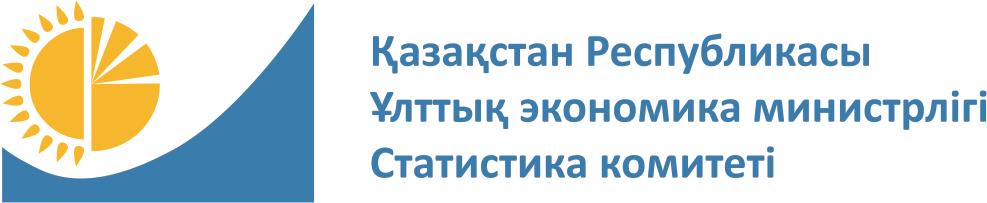 
Мемлекеттік статистика органдары құпиялылығына кепілдік береді
Конфиденциальность гарантируется органами государственной статистики
Жалпымемлекеттік статистикалық байқаудың статистикалық нысаны 
Статистическая форма общегосударственного статистического наблюдения
Мемлекеттік статистика органдары құпиялылығына кепілдік береді
Конфиденциальность гарантируется органами государственной статистики
Жалпымемлекеттік статистикалық байқаудың статистикалық нысаны 
Статистическая форма общегосударственного статистического наблюдения
Мемлекеттік статистика органдары құпиялылығына кепілдік береді
Конфиденциальность гарантируется органами государственной статистики
Жалпымемлекеттік статистикалық байқаудың статистикалық нысаны 
Статистическая форма общегосударственного статистического наблюдения
Мемлекеттік статистика органдары құпиялылығына кепілдік береді
Конфиденциальность гарантируется органами государственной статистики
Жалпымемлекеттік статистикалық байқаудың статистикалық нысаны 
Статистическая форма общегосударственного статистического наблюдения
Қазақстан Республикасы Ұлттық экономикаминистрлігінің Статистика комитеті төрағасының 2020 жылғы 10 ақпандағы № 21 бұйрығына 4-қосымша
Приложение 4 к приказу Председателя Комитета по статистике Министерства национальной экономики Республики Казахстан от 10 февраля 2020 года № 21
Қазақстан Республикасы Ұлттық экономикаминистрлігінің Статистика комитеті төрағасының 2020 жылғы 10 ақпандағы № 21 бұйрығына 4-қосымша
Приложение 4 к приказу Председателя Комитета по статистике Министерства национальной экономики Республики Казахстан от 10 февраля 2020 года № 21
Қазақстан Республикасы Ұлттық экономикаминистрлігінің Статистика комитеті төрағасының 2020 жылғы 10 ақпандағы № 21 бұйрығына 4-қосымша
Приложение 4 к приказу Председателя Комитета по статистике Министерства национальной экономики Республики Казахстан от 10 февраля 2020 года № 21
Қазақстан Республикасы Ұлттық экономикаминистрлігінің Статистика комитеті төрағасының 2020 жылғы 10 ақпандағы № 21 бұйрығына 4-қосымша
Приложение 4 к приказу Председателя Комитета по статистике Министерства национальной экономики Республики Казахстан от 10 февраля 2020 года № 21
Қазақстан Республикасы Ұлттық экономикаминистрлігінің Статистика комитеті төрағасының 2020 жылғы 10 ақпандағы № 21 бұйрығына 4-қосымша
Приложение 4 к приказу Председателя Комитета по статистике Министерства национальной экономики Республики Казахстан от 10 февраля 2020 года № 21
Қазақстан Республикасы Ұлттық экономикаминистрлігінің Статистика комитеті төрағасының 2020 жылғы 10 ақпандағы № 21 бұйрығына 4-қосымша
Приложение 4 к приказу Председателя Комитета по статистике Министерства национальной экономики Республики Казахстан от 10 февраля 2020 года № 21
Қазақстан Республикасы Ұлттық экономикаминистрлігінің Статистика комитеті төрағасының 2020 жылғы 10 ақпандағы № 21 бұйрығына 4-қосымша
Приложение 4 к приказу Председателя Комитета по статистике Министерства национальной экономики Республики Казахстан от 10 февраля 2020 года № 21
Мемлекеттік статистика органдары құпиялылығына кепілдік береді
Конфиденциальность гарантируется органами государственной статистики
Жалпымемлекеттік статистикалық байқаудың статистикалық нысаны 
Статистическая форма общегосударственного статистического наблюдения
Мемлекеттік статистика органдары құпиялылығына кепілдік береді
Конфиденциальность гарантируется органами государственной статистики
Жалпымемлекеттік статистикалық байқаудың статистикалық нысаны 
Статистическая форма общегосударственного статистического наблюдения
Мемлекеттік статистика органдары құпиялылығына кепілдік береді
Конфиденциальность гарантируется органами государственной статистики
Жалпымемлекеттік статистикалық байқаудың статистикалық нысаны 
Статистическая форма общегосударственного статистического наблюдения
Мемлекеттік статистика органдары құпиялылығына кепілдік береді
Конфиденциальность гарантируется органами государственной статистики
Жалпымемлекеттік статистикалық байқаудың статистикалық нысаны 
Статистическая форма общегосударственного статистического наблюдения
Шағын шаруа немесе фермер қожалықтарында және жұртшылық шаруашылықтарында мал шаруашылығы өнімдерін өндіру
Производство продукции животноводства в мелких крестьянских или фермерских хозяйствах и хозяйствах населения
Шағын шаруа немесе фермер қожалықтарында және жұртшылық шаруашылықтарында мал шаруашылығы өнімдерін өндіру
Производство продукции животноводства в мелких крестьянских или фермерских хозяйствах и хозяйствах населения
Шағын шаруа немесе фермер қожалықтарында және жұртшылық шаруашылықтарында мал шаруашылығы өнімдерін өндіру
Производство продукции животноводства в мелких крестьянских или фермерских хозяйствах и хозяйствах населения
Шағын шаруа немесе фермер қожалықтарында және жұртшылық шаруашылықтарында мал шаруашылығы өнімдерін өндіру
Производство продукции животноводства в мелких крестьянских или фермерских хозяйствах и хозяйствах населения
Шағын шаруа немесе фермер қожалықтарында және жұртшылық шаруашылықтарында мал шаруашылығы өнімдерін өндіру
Производство продукции животноводства в мелких крестьянских или фермерских хозяйствах и хозяйствах населения
Шағын шаруа немесе фермер қожалықтарында және жұртшылық шаруашылықтарында мал шаруашылығы өнімдерін өндіру
Производство продукции животноводства в мелких крестьянских или фермерских хозяйствах и хозяйствах населения
Шағын шаруа немесе фермер қожалықтарында және жұртшылық шаруашылықтарында мал шаруашылығы өнімдерін өндіру
Производство продукции животноводства в мелких крестьянских или фермерских хозяйствах и хозяйствах населения
Шағын шаруа немесе фермер қожалықтарында және жұртшылық шаруашылықтарында мал шаруашылығы өнімдерін өндіру
Производство продукции животноводства в мелких крестьянских или фермерских хозяйствах и хозяйствах населения
Шағын шаруа немесе фермер қожалықтарында және жұртшылық шаруашылықтарында мал шаруашылығы өнімдерін өндіру
Производство продукции животноводства в мелких крестьянских или фермерских хозяйствах и хозяйствах населения
Шағын шаруа немесе фермер қожалықтарында және жұртшылық шаруашылықтарында мал шаруашылығы өнімдерін өндіру
Производство продукции животноводства в мелких крестьянских или фермерских хозяйствах и хозяйствах населения
Шағын шаруа немесе фермер қожалықтарында және жұртшылық шаруашылықтарында мал шаруашылығы өнімдерін өндіру
Производство продукции животноводства в мелких крестьянских или фермерских хозяйствах и хозяйствах населения
Шағын шаруа немесе фермер қожалықтарында және жұртшылық шаруашылықтарында мал шаруашылығы өнімдерін өндіру
Производство продукции животноводства в мелких крестьянских или фермерских хозяйствах и хозяйствах населения
Шағын шаруа немесе фермер қожалықтарында және жұртшылық шаруашылықтарында мал шаруашылығы өнімдерін өндіру
Производство продукции животноводства в мелких крестьянских или фермерских хозяйствах и хозяйствах населения
Индексі
Индекс
А-008
А-008
тоқсандық
квартальная
есепті кезең
отчетный период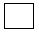 
тоқсан
квартал
тоқсан
квартал
тоқсан
квартал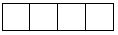 
жыл
год
жыл
год
Байқауға мал мен құсы бар іріктемеге түскен дара кәсіпкерлер, шаруа немесе фермер қожалықтары және жұртшылық шаруашылықтары қатысады
В наблюдении принимают участие попавшие в выборку индивидуальные предприниматели, крестьянские или фермерские хозяйства и хозяйства населения, имеющие скот и птицу
Байқауға мал мен құсы бар іріктемеге түскен дара кәсіпкерлер, шаруа немесе фермер қожалықтары және жұртшылық шаруашылықтары қатысады
В наблюдении принимают участие попавшие в выборку индивидуальные предприниматели, крестьянские или фермерские хозяйства и хозяйства населения, имеющие скот и птицу
Байқауға мал мен құсы бар іріктемеге түскен дара кәсіпкерлер, шаруа немесе фермер қожалықтары және жұртшылық шаруашылықтары қатысады
В наблюдении принимают участие попавшие в выборку индивидуальные предприниматели, крестьянские или фермерские хозяйства и хозяйства населения, имеющие скот и птицу
Байқауға мал мен құсы бар іріктемеге түскен дара кәсіпкерлер, шаруа немесе фермер қожалықтары және жұртшылық шаруашылықтары қатысады
В наблюдении принимают участие попавшие в выборку индивидуальные предприниматели, крестьянские или фермерские хозяйства и хозяйства населения, имеющие скот и птицу
Байқауға мал мен құсы бар іріктемеге түскен дара кәсіпкерлер, шаруа немесе фермер қожалықтары және жұртшылық шаруашылықтары қатысады
В наблюдении принимают участие попавшие в выборку индивидуальные предприниматели, крестьянские или фермерские хозяйства и хозяйства населения, имеющие скот и птицу
Байқауға мал мен құсы бар іріктемеге түскен дара кәсіпкерлер, шаруа немесе фермер қожалықтары және жұртшылық шаруашылықтары қатысады
В наблюдении принимают участие попавшие в выборку индивидуальные предприниматели, крестьянские или фермерские хозяйства и хозяйства населения, имеющие скот и птицу
Байқауға мал мен құсы бар іріктемеге түскен дара кәсіпкерлер, шаруа немесе фермер қожалықтары және жұртшылық шаруашылықтары қатысады
В наблюдении принимают участие попавшие в выборку индивидуальные предприниматели, крестьянские или фермерские хозяйства и хозяйства населения, имеющие скот и птицу
Байқауға мал мен құсы бар іріктемеге түскен дара кәсіпкерлер, шаруа немесе фермер қожалықтары және жұртшылық шаруашылықтары қатысады
В наблюдении принимают участие попавшие в выборку индивидуальные предприниматели, крестьянские или фермерские хозяйства и хозяйства населения, имеющие скот и птицу
Байқауға мал мен құсы бар іріктемеге түскен дара кәсіпкерлер, шаруа немесе фермер қожалықтары және жұртшылық шаруашылықтары қатысады
В наблюдении принимают участие попавшие в выборку индивидуальные предприниматели, крестьянские или фермерские хозяйства и хозяйства населения, имеющие скот и птицу
Байқауға мал мен құсы бар іріктемеге түскен дара кәсіпкерлер, шаруа немесе фермер қожалықтары және жұртшылық шаруашылықтары қатысады
В наблюдении принимают участие попавшие в выборку индивидуальные предприниматели, крестьянские или фермерские хозяйства и хозяйства населения, имеющие скот и птицу
Байқауға мал мен құсы бар іріктемеге түскен дара кәсіпкерлер, шаруа немесе фермер қожалықтары және жұртшылық шаруашылықтары қатысады
В наблюдении принимают участие попавшие в выборку индивидуальные предприниматели, крестьянские или фермерские хозяйства и хозяйства населения, имеющие скот и птицу
Байқауға мал мен құсы бар іріктемеге түскен дара кәсіпкерлер, шаруа немесе фермер қожалықтары және жұртшылық шаруашылықтары қатысады
В наблюдении принимают участие попавшие в выборку индивидуальные предприниматели, крестьянские или фермерские хозяйства и хозяйства населения, имеющие скот и птицу
Байқауға мал мен құсы бар іріктемеге түскен дара кәсіпкерлер, шаруа немесе фермер қожалықтары және жұртшылық шаруашылықтары қатысады
В наблюдении принимают участие попавшие в выборку индивидуальные предприниматели, крестьянские или фермерские хозяйства и хозяйства населения, имеющие скот и птицу
Байқауды өткізу мерзімдері – 11-інен бастап 25 наурыз, 11-інен бастап 25 маусым, 11-інен бастап 25 қыркүйек, 11-інен бастап 25 желтоқсан аралықтарындағы кезең
Сроки проведения наблюдения – период с 11 по 25 марта, с 11 по 25 июня, с 11 по 25 сентября, с 11 по 25 декабря
Байқауды өткізу мерзімдері – 11-інен бастап 25 наурыз, 11-інен бастап 25 маусым, 11-інен бастап 25 қыркүйек, 11-інен бастап 25 желтоқсан аралықтарындағы кезең
Сроки проведения наблюдения – период с 11 по 25 марта, с 11 по 25 июня, с 11 по 25 сентября, с 11 по 25 декабря
Байқауды өткізу мерзімдері – 11-інен бастап 25 наурыз, 11-інен бастап 25 маусым, 11-інен бастап 25 қыркүйек, 11-інен бастап 25 желтоқсан аралықтарындағы кезең
Сроки проведения наблюдения – период с 11 по 25 марта, с 11 по 25 июня, с 11 по 25 сентября, с 11 по 25 декабря
Байқауды өткізу мерзімдері – 11-інен бастап 25 наурыз, 11-інен бастап 25 маусым, 11-інен бастап 25 қыркүйек, 11-інен бастап 25 желтоқсан аралықтарындағы кезең
Сроки проведения наблюдения – период с 11 по 25 марта, с 11 по 25 июня, с 11 по 25 сентября, с 11 по 25 декабря
Байқауды өткізу мерзімдері – 11-інен бастап 25 наурыз, 11-інен бастап 25 маусым, 11-інен бастап 25 қыркүйек, 11-інен бастап 25 желтоқсан аралықтарындағы кезең
Сроки проведения наблюдения – период с 11 по 25 марта, с 11 по 25 июня, с 11 по 25 сентября, с 11 по 25 декабря
Байқауды өткізу мерзімдері – 11-інен бастап 25 наурыз, 11-інен бастап 25 маусым, 11-інен бастап 25 қыркүйек, 11-інен бастап 25 желтоқсан аралықтарындағы кезең
Сроки проведения наблюдения – период с 11 по 25 марта, с 11 по 25 июня, с 11 по 25 сентября, с 11 по 25 декабря
Байқауды өткізу мерзімдері – 11-інен бастап 25 наурыз, 11-інен бастап 25 маусым, 11-інен бастап 25 қыркүйек, 11-інен бастап 25 желтоқсан аралықтарындағы кезең
Сроки проведения наблюдения – период с 11 по 25 марта, с 11 по 25 июня, с 11 по 25 сентября, с 11 по 25 декабря
Байқауды өткізу мерзімдері – 11-інен бастап 25 наурыз, 11-інен бастап 25 маусым, 11-інен бастап 25 қыркүйек, 11-інен бастап 25 желтоқсан аралықтарындағы кезең
Сроки проведения наблюдения – период с 11 по 25 марта, с 11 по 25 июня, с 11 по 25 сентября, с 11 по 25 декабря
Байқауды өткізу мерзімдері – 11-інен бастап 25 наурыз, 11-інен бастап 25 маусым, 11-інен бастап 25 қыркүйек, 11-інен бастап 25 желтоқсан аралықтарындағы кезең
Сроки проведения наблюдения – период с 11 по 25 марта, с 11 по 25 июня, с 11 по 25 сентября, с 11 по 25 декабря
Байқауды өткізу мерзімдері – 11-інен бастап 25 наурыз, 11-інен бастап 25 маусым, 11-інен бастап 25 қыркүйек, 11-інен бастап 25 желтоқсан аралықтарындағы кезең
Сроки проведения наблюдения – период с 11 по 25 марта, с 11 по 25 июня, с 11 по 25 сентября, с 11 по 25 декабря
Байқауды өткізу мерзімдері – 11-інен бастап 25 наурыз, 11-інен бастап 25 маусым, 11-інен бастап 25 қыркүйек, 11-інен бастап 25 желтоқсан аралықтарындағы кезең
Сроки проведения наблюдения – период с 11 по 25 марта, с 11 по 25 июня, с 11 по 25 сентября, с 11 по 25 декабря
Байқауды өткізу мерзімдері – 11-інен бастап 25 наурыз, 11-інен бастап 25 маусым, 11-інен бастап 25 қыркүйек, 11-інен бастап 25 желтоқсан аралықтарындағы кезең
Сроки проведения наблюдения – период с 11 по 25 марта, с 11 по 25 июня, с 11 по 25 сентября, с 11 по 25 декабря
Байқауды өткізу мерзімдері – 11-інен бастап 25 наурыз, 11-інен бастап 25 маусым, 11-інен бастап 25 қыркүйек, 11-інен бастап 25 желтоқсан аралықтарындағы кезең
Сроки проведения наблюдения – период с 11 по 25 марта, с 11 по 25 июня, с 11 по 25 сентября, с 11 по 25 декабря
ЖСН коды
код ИИН
ЖСН коды
код ИИН
ЖСН коды
код ИИН
ЖСН коды
код ИИН
ЖСН коды
код ИИН
ЖСН коды
код ИИН
ЖСН коды
код ИИН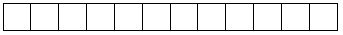 
БСН коды
код БИН
БСН коды
код БИН
БСН коды
код БИН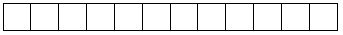 
1. Мал мен құсты өсіру және мал шаруашылығы өнімін өндіру бойынша қызметті нақты жүзеге асыратын аумақты (облысты, қаланы, ауданды) көрсетіңіз
Укажите территорию (область, город, район) фактического осуществления деятельности по выращиванию скота и птицы и производству продукции животноводства
1. Мал мен құсты өсіру және мал шаруашылығы өнімін өндіру бойынша қызметті нақты жүзеге асыратын аумақты (облысты, қаланы, ауданды) көрсетіңіз
Укажите территорию (область, город, район) фактического осуществления деятельности по выращиванию скота и птицы и производству продукции животноводства
1. Мал мен құсты өсіру және мал шаруашылығы өнімін өндіру бойынша қызметті нақты жүзеге асыратын аумақты (облысты, қаланы, ауданды) көрсетіңіз
Укажите территорию (область, город, район) фактического осуществления деятельности по выращиванию скота и птицы и производству продукции животноводства
1. Мал мен құсты өсіру және мал шаруашылығы өнімін өндіру бойынша қызметті нақты жүзеге асыратын аумақты (облысты, қаланы, ауданды) көрсетіңіз
Укажите территорию (область, город, район) фактического осуществления деятельности по выращиванию скота и птицы и производству продукции животноводства
1. Мал мен құсты өсіру және мал шаруашылығы өнімін өндіру бойынша қызметті нақты жүзеге асыратын аумақты (облысты, қаланы, ауданды) көрсетіңіз
Укажите территорию (область, город, район) фактического осуществления деятельности по выращиванию скота и птицы и производству продукции животноводства
1. Мал мен құсты өсіру және мал шаруашылығы өнімін өндіру бойынша қызметті нақты жүзеге асыратын аумақты (облысты, қаланы, ауданды) көрсетіңіз
Укажите территорию (область, город, район) фактического осуществления деятельности по выращиванию скота и птицы и производству продукции животноводства
1. Мал мен құсты өсіру және мал шаруашылығы өнімін өндіру бойынша қызметті нақты жүзеге асыратын аумақты (облысты, қаланы, ауданды) көрсетіңіз
Укажите территорию (область, город, район) фактического осуществления деятельности по выращиванию скота и птицы и производству продукции животноводства
1. Мал мен құсты өсіру және мал шаруашылығы өнімін өндіру бойынша қызметті нақты жүзеге асыратын аумақты (облысты, қаланы, ауданды) көрсетіңіз
Укажите территорию (область, город, район) фактического осуществления деятельности по выращиванию скота и птицы и производству продукции животноводства
1. Мал мен құсты өсіру және мал шаруашылығы өнімін өндіру бойынша қызметті нақты жүзеге асыратын аумақты (облысты, қаланы, ауданды) көрсетіңіз
Укажите территорию (область, город, район) фактического осуществления деятельности по выращиванию скота и птицы и производству продукции животноводства
1. Мал мен құсты өсіру және мал шаруашылығы өнімін өндіру бойынша қызметті нақты жүзеге асыратын аумақты (облысты, қаланы, ауданды) көрсетіңіз
Укажите территорию (область, город, район) фактического осуществления деятельности по выращиванию скота и птицы и производству продукции животноводства
1. Мал мен құсты өсіру және мал шаруашылығы өнімін өндіру бойынша қызметті нақты жүзеге асыратын аумақты (облысты, қаланы, ауданды) көрсетіңіз
Укажите территорию (область, город, район) фактического осуществления деятельности по выращиванию скота и птицы и производству продукции животноводства
1. Мал мен құсты өсіру және мал шаруашылығы өнімін өндіру бойынша қызметті нақты жүзеге асыратын аумақты (облысты, қаланы, ауданды) көрсетіңіз
Укажите территорию (область, город, район) фактического осуществления деятельности по выращиванию скота и птицы и производству продукции животноводства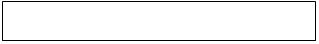 
1.1 Әкімшілік-аумақтық объектілер жіктеуішіне (ӘАОЖ) сәйкес аумақ коды (респондент статистикалық нысанды қағаз жеткізгіште ұсынған кезде аумақтық статистика органының тиісті қызметкері толтырады)
Код территории согласно Классификатору административно-территориальных объектов (КАТО) (заполняется соответствующим работником территориального органа статистики при представлении респондентом статистической формы на бумажном носителе)
1.1 Әкімшілік-аумақтық объектілер жіктеуішіне (ӘАОЖ) сәйкес аумақ коды (респондент статистикалық нысанды қағаз жеткізгіште ұсынған кезде аумақтық статистика органының тиісті қызметкері толтырады)
Код территории согласно Классификатору административно-территориальных объектов (КАТО) (заполняется соответствующим работником территориального органа статистики при представлении респондентом статистической формы на бумажном носителе)
1.1 Әкімшілік-аумақтық объектілер жіктеуішіне (ӘАОЖ) сәйкес аумақ коды (респондент статистикалық нысанды қағаз жеткізгіште ұсынған кезде аумақтық статистика органының тиісті қызметкері толтырады)
Код территории согласно Классификатору административно-территориальных объектов (КАТО) (заполняется соответствующим работником территориального органа статистики при представлении респондентом статистической формы на бумажном носителе)
1.1 Әкімшілік-аумақтық объектілер жіктеуішіне (ӘАОЖ) сәйкес аумақ коды (респондент статистикалық нысанды қағаз жеткізгіште ұсынған кезде аумақтық статистика органының тиісті қызметкері толтырады)
Код территории согласно Классификатору административно-территориальных объектов (КАТО) (заполняется соответствующим работником территориального органа статистики при представлении респондентом статистической формы на бумажном носителе)
1.1 Әкімшілік-аумақтық объектілер жіктеуішіне (ӘАОЖ) сәйкес аумақ коды (респондент статистикалық нысанды қағаз жеткізгіште ұсынған кезде аумақтық статистика органының тиісті қызметкері толтырады)
Код территории согласно Классификатору административно-территориальных объектов (КАТО) (заполняется соответствующим работником территориального органа статистики при представлении респондентом статистической формы на бумажном носителе)
1.1 Әкімшілік-аумақтық объектілер жіктеуішіне (ӘАОЖ) сәйкес аумақ коды (респондент статистикалық нысанды қағаз жеткізгіште ұсынған кезде аумақтық статистика органының тиісті қызметкері толтырады)
Код территории согласно Классификатору административно-территориальных объектов (КАТО) (заполняется соответствующим работником территориального органа статистики при представлении респондентом статистической формы на бумажном носителе)
1.1 Әкімшілік-аумақтық объектілер жіктеуішіне (ӘАОЖ) сәйкес аумақ коды (респондент статистикалық нысанды қағаз жеткізгіште ұсынған кезде аумақтық статистика органының тиісті қызметкері толтырады)
Код территории согласно Классификатору административно-территориальных объектов (КАТО) (заполняется соответствующим работником территориального органа статистики при представлении респондентом статистической формы на бумажном носителе)
1.1 Әкімшілік-аумақтық объектілер жіктеуішіне (ӘАОЖ) сәйкес аумақ коды (респондент статистикалық нысанды қағаз жеткізгіште ұсынған кезде аумақтық статистика органының тиісті қызметкері толтырады)
Код территории согласно Классификатору административно-территориальных объектов (КАТО) (заполняется соответствующим работником территориального органа статистики при представлении респондентом статистической формы на бумажном носителе)
1.1 Әкімшілік-аумақтық объектілер жіктеуішіне (ӘАОЖ) сәйкес аумақ коды (респондент статистикалық нысанды қағаз жеткізгіште ұсынған кезде аумақтық статистика органының тиісті қызметкері толтырады)
Код территории согласно Классификатору административно-территориальных объектов (КАТО) (заполняется соответствующим работником территориального органа статистики при представлении респондентом статистической формы на бумажном носителе)
1.1 Әкімшілік-аумақтық объектілер жіктеуішіне (ӘАОЖ) сәйкес аумақ коды (респондент статистикалық нысанды қағаз жеткізгіште ұсынған кезде аумақтық статистика органының тиісті қызметкері толтырады)
Код территории согласно Классификатору административно-территориальных объектов (КАТО) (заполняется соответствующим работником территориального органа статистики при представлении респондентом статистической формы на бумажном носителе)
1.1 Әкімшілік-аумақтық объектілер жіктеуішіне (ӘАОЖ) сәйкес аумақ коды (респондент статистикалық нысанды қағаз жеткізгіште ұсынған кезде аумақтық статистика органының тиісті қызметкері толтырады)
Код территории согласно Классификатору административно-территориальных объектов (КАТО) (заполняется соответствующим работником территориального органа статистики при представлении респондентом статистической формы на бумажном носителе)
1.1 Әкімшілік-аумақтық объектілер жіктеуішіне (ӘАОЖ) сәйкес аумақ коды (респондент статистикалық нысанды қағаз жеткізгіште ұсынған кезде аумақтық статистика органының тиісті қызметкері толтырады)
Код территории согласно Классификатору административно-территориальных объектов (КАТО) (заполняется соответствующим работником территориального органа статистики при представлении респондентом статистической формы на бумажном носителе)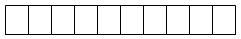 
 дара кәсіпкер, шаруа немесе фермер қожалығы
индивидуальный предприниматель, крестьянское или фермерское хозяйство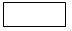 
жұртшылық шаруашылығы
хозяйство населения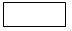 
Реттік саны
Порядко-вый номер
Мал мен құстың түрлері
Виды скота и птицы
Саны, бас
Численность, голов
Саны, бас
Численность, голов
Шаруашылықта сойылғаны немесе союға өткізілгені
Забито в хозяйстве или реализовано на убой
Шаруашылықта сойылғаны немесе союға өткізілгені
Забито в хозяйстве или реализовано на убой
Шаруашылықта сойылғаны немесе союға өткізілгені
Забито в хозяйстве или реализовано на убой
Шаруашылықта сойылғаны немесе союға өткізілгені
Забито в хозяйстве или реализовано на убой
Шаруашылықта сойылғаны немесе союға өткізілгені
Забито в хозяйстве или реализовано на убой
Реттік саны
Порядко-вый номер
Мал мен құстың түрлері
Виды скота и птицы
кезең басындағы
на начало периода
кезең соңындағы
на конец периода
бас
голов
тірідей салмақта,килограмм
в живом весе, килограмм
сойыс салмақта, килограмм
в убойном весе, килограмм
одан:
из них:
одан:
из них:
Реттік саны
Порядко-вый номер
Мал мен құстың түрлері
Виды скота и птицы
кезең басындағы
на начало периода
кезең соңындағы
на конец периода
бас
голов
тірідей салмақта,килограмм
в живом весе, килограмм
сойыс салмақта, килограмм
в убойном весе, килограмм
қайта өңдеу кәсіпорындарына өткізу
реализация перерабатывающим предприятиям
өзінің жеке тұтынуына пайдаланылғаны
использовано на собственное потребление
А
Б
1
2
3
4
5
6
7
1
Сүтті табынның ірі қара малы, тірі
Скот крупный рогатый молочного стада, живой
2
одан сүтті табынның сиырлары
из него коровы молочного стада
х
х
х
х
х
Реттік саны
Порядко-вый номер
Мал мен құстың түрлері
Виды скота и птицы
Саны, бас
Численность, голов
Саны, бас
Численность, голов
Шаруашылықта сойылғаны немесе союға өткізілгені
Забито в хозяйстве или реализовано на убой
Шаруашылықта сойылғаны немесе союға өткізілгені
Забито в хозяйстве или реализовано на убой
Шаруашылықта сойылғаны немесе союға өткізілгені
Забито в хозяйстве или реализовано на убой
Шаруашылықта сойылғаны немесе союға өткізілгені
Забито в хозяйстве или реализовано на убой
Шаруашылықта сойылғаны немесе союға өткізілгені
Забито в хозяйстве или реализовано на убой
Реттік саны
Порядко-вый номер
Мал мен құстың түрлері
Виды скота и птицы
кезең басындағы
на начало периода
кезең соңындағы
на конец периода
бас
голов
тірідей салмақта, килограмм
в живом весе, килограмм
сойыс салмақта, килограмм
в убойном весе, килограмм
одан:
из них:
одан:
из них:
Реттік саны
Порядко-вый номер
Мал мен құстың түрлері
Виды скота и птицы
кезең басындағы
на начало периода
кезең соңындағы
на конец периода
бас
голов
тірідей салмақта, килограмм
в живом весе, килограмм
сойыс салмақта, килограмм
в убойном весе, килограмм
қайта өңдеу кәсіпорындарына өткізу
реализация перерабатывающим предприятиям
өзінің жеке тұтынуына пайдаланылғаны
использовано на собственное потребление
А
Б
1
2
3
4
5
6
7
3
Өзге де ірі қара мал мен енекелер, тірі
Скот крупный рогатый прочий и буйволы, живые
4
одан етті табынның сиырлары
из него коровы мясного стада
х
х
х
х
х
5
Сүтті-етті табынның ірі қара малы, тірі
Скот крупный рогатый молочно-мясного стада, живой
6
одан сүтті-етті табынның сиырлары
из него коровы молочно-мясного стада
х
х
х
х
х
7
Жылқылар және өзге де жылқы тектес жануарлар, тірі 
Лошади и животные семейства лошадиных прочие, живые
8
Түйелер және түйе тәрізділер, тірі 
Верблюды и верблюдовые, живые
9
Қойлар, тірі
Овцы, живые
10
Ешкілер, тірі 
Козы, живые
11
Шошқалар, тірі 
Свиньи, живые
12
Тауықтар, тірі
Куры, живые
13
Күркетауық қораздары, тірі
Индюки, живые
14
Қаздар, тірі
Гуси, живые
15
Үйректер 
Утки
16
Мысыр тауықтары
Цесарки
17
Үй қояндары, тірі
Кролики домашние, живые
18
Түйеқұстар 
Страусы
19
Қырғауылдар 
Фазаны
20
Шаруашылықтарда өсірілген бұғылар
Олени, разведенные в хозяйствах
Реттік саны
Порядко-вый номер
Өнімдердің түрлері
Виды продукции
Өнімдерді өндіру
Производство продукции
Өнімдерді өндіру
Производство продукции
Өнімдерді өндіру
Производство продукции
Реттік саны
Порядко-вый номер
Өнімдердің түрлері
Виды продукции
Барлығы
Всего
одан:
из них:
одан:
из них:
Реттік саны
Порядко-вый номер
Өнімдердің түрлері
Виды продукции
Барлығы
Всего
қайта өңдеу кәсіпорындарына өткізу
реализация перерабатывающим предприятиям
өзінің жеке тұтынуына пайдаланылғаны
использовано на собственное потребление
А
Б
1
2
3
1
Сүтті табын сиырларының шикі сүті 
Молоко сырое коров молочного стада
2
Сүтті-етті табын сиырларының шикі сүті 
Молоко сырое коров молочно-мясного стада
3
Қойдың шикі сүті 
Молоко сырое овечье
4
Ешкінің шикі сүті 
Молоко сырое козье
5
Биенің шикі сүті 
Молоко сырое кобылье
6
Түйенің шикі сүті 
Молоко сырое верблюжье
7
Өзге де шикі сүт (бұғының, өркешті сиырдың және тағы басқалары)
Молоко сырое прочее (оленей, зебу и другие)
8
Тірі қойдан қырқылған жүн, жуылмаған (тобымен жуылғанды қоса алғанда), биязы 
Шерсть стриженная с овцы живой, немытая (включая промытую руном) тонкая
9
Тірі қойдан қырқылған жүн, жуылмаған (тобымен жуылғанды қоса алғанда) биязылау
Шерсть стриженная с овцы живой, немытая (включая промытую руном) полутонкая
10
Тірі қойдан қырқылған жүн, жуылмаған (тобымен жуылғанды қоса алғанда) ұяң 
Шерсть стриженная с овцы живой, немытая (включая промытую руном) полугрубая
11
Тірі қойдан қырқылған, жуылмаған (тобымен жуылғанды қоса алғанда) қылшық (қаракөл және елтірі қойларынан басқа) жүн 
Шерсть стриженная с овцы живой, немытая (включая промытую руном) грубая (кроме овец каракульских и смушковых)
12
Тірі қойдан қырқылған (тобымен жуылғанды қоса алғанда), қаракөл және елтірі қойларының жуылмаған қылшық жүні 
Шерсть стриженная с овцы живой, немытая (включая промытую руном) грубая овец каракульских и смушковых
13
Ешкі жүні 
Шерсть козья
14
Түйе жүні 
Шерсть верблюжья
15
Ешкі түбіті 
Пух козий
16
Табиғи бал 
Мед натуральный
3.2 Өзінің жеке тұтынуына пайдаланылған сиыр сүтінің жалпы көлемінен бұзаулар мен торайларға сүт беруге пайдаланылған сиыр сүтінің көлемін көрсетіңіз, килограмм (3.1-бөлімнің 3-бағанынан 1 и 2-жолдар қосындысы)
Из общего объема использованного на собственное потребление коровьего молока укажите объем коровьего молока использованного на выпойку телят и поросят, килограмм (из раздела 3.1 сумма строк 1 и 2 графы 3)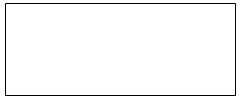 
3.3 Қырқылған қой жүнінің жалпы мөлшерінен бастапқы өңдеуге өткізілген жүннің мөлшерін көрсетіңіз, килограмм (3.1-бөлімнің 1-бағанынан 8, 9, 10, 11, 12-жолдар қосындысы)
Из общего количества настриженной овечьей шерсти укажите количество реализованной шерсти на первичную обработку, килограмм (из раздела 3.1 сумма строк 8, 9, 10, 11, 12 графы 1)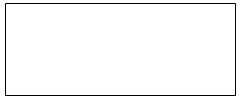 
Реттік саны
Порядко-вый номер
Өнімдердің түрлері
Виды продукции
Өнімдерді өндіру
Производство продукции
Өнімдерді өндіру
Производство продукции
Өнімдерді өндіру
Производство продукции
Реттік саны
Порядко-вый номер
Өнімдердің түрлері
Виды продукции
Барлығы
Всего
одан:
из них:
одан:
из них:
Реттік саны
Порядко-вый номер
Өнімдердің түрлері
Виды продукции
Барлығы
Всего
қайта өңдеу кәсіпорындарына өткізу
реализация перерабатывающим предприятиям
өзінің жеке тұтынуына пайдаланылғаны
использовано на собственное потребление
А
Б
1
2
3
1
Тауықтың қабығындағы жұмыртқасы, жаңа жиналып алынған 
Яйца куриные в скорлупе, свежие
2
Күркетауық жұмыртқасы 
Яйца индеек
3
Үйрек жұмыртқасы 
Яйца уток
4
Қаз жұмыртқасы 
Яйца гусей
5
Мысыр тауық жұмыртқасы 
Яйца цесарок
6
Бөдене жұмыртқасы 
Яйца перепелок
7
Түйеқұс жұмыртқасы 
Яйца страусов
Реттік саны
Порядко-вый номер
Өнімдердің түрлері
Виды продукции
Өнімдерді өндіру
Производство продукции
Өнімдерді өндіру
Производство продукции
Өнімдерді өндіру
Производство продукции
Реттік саны
Порядко-вый номер
Өнімдердің түрлері
Виды продукции
Барлығы
Всего
одан:
из них:
одан:
из них:
Реттік саны
Порядко-вый номер
Өнімдердің түрлері
Виды продукции
Барлығы
Всего
қайта өңдеу кәсіпорындарына өткізу
реализация перерабатывающим предприятиям
өзінің жеке тұтынуына пайдаланылғаны
использовано на собственное потребление
А
Б
1
2
3
1
Бағалы аң терісінің (иленбеген тері) шикізаты, қозы терілерінен басқа
Сырье пушно-меховое (шкурки невыделанные), кроме шкурок ягнят
2
одан үй қояндары мен қояндардың терісі 
из него шкурки кроликов и зайцев
3
Елтірі қозылардың терілері, дана
Шкурки ягнят смушковых, штук
4
Ірі терілер 
Шкуры крупные
5
Ұсақ терілер 
Шкуры мелкие
4.1 Сойыс салмақта органикалық ет өндіру, килограмм
Производство органического мяса в убойном весе, килограмм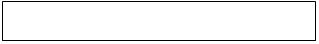 
4.2 Органикалық сүт өндіру, килограмм
Производство органического молока, килограмм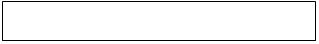 
4.3 Органикалық жұмыртқа өндіру, дана
Производство органических яиц, штук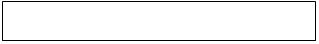 
4.4 Органикалық жүн өндіру, килограмм
Производство органической шерсти, килограмм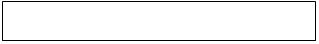 
Реттік саны
Порядковый номер
Мал мен құстың түрлері
Виды скота и птицы
Саны, бас
Количество, голов
А
Б
1
1
Сүтті табынның сауын сиырларының орташа саны
Среднее поголовье дойных коров молочного стада
2
Сүтті-етті табынның сауын сиырларының орташа саны
Среднее поголовье дойных коров молочно-мясного стада
3
Жұмыртқалайтын тауықтардың орташа саны 
Среднее поголовье кур-несушек
4
Қырқылған қой саны
Количество овец, подверженных стрижке
5
Ара балұясының жалпы саны, бірлік
Общее количество пчелосемей, единиц
1 сағатқа дейiн
1-2
2-4
4-8
8-40
40 сағаттан артық
до 1 часа
1-2
2-4
4-8
8-40
более 40 часов
ДК, ШФҚ атауы1
Наименование ИП, КФХ1________________________
ДК, ШФҚ мекенжайы1
Адрес ИП, КФХ1_____________________
ДК, ШФҚ мекенжайы1
Адрес ИП, КФХ1_____________________
_____________________________________
________________________________
________________________________
Телефоны (респонденттің) _______________ __________ Телефон (респондента) стационарлық ұялы стационарный мобильный
Ескертпе:
Примечание:
1 ДК, ШФҚ – Дара кәсіпкер, шаруа немесе фермер қожалығы 
1 ИП, КФХ – Индивидуальный предприниматель, крестьянское или фермерское хозяйство
Ескертпе:
Примечание:
1 ДК, ШФҚ – Дара кәсіпкер, шаруа немесе фермер қожалығы 
1 ИП, КФХ – Индивидуальный предприниматель, крестьянское или фермерское хозяйство
Ескертпе:
Примечание:
1 ДК, ШФҚ – Дара кәсіпкер, шаруа немесе фермер қожалығы 
1 ИП, КФХ – Индивидуальный предприниматель, крестьянское или фермерское хозяйство
Пікіртерім жүргізілген немесе деректерді ұсынған адамның тегі, аты және әкесінің аты (бар болған жағдайда)
Фамилия, имя и отчество (при его наличии) опрошенного или предоставившего данные ______________________________
Пікіртерім жүргізілген немесе деректерді ұсынған адамның тегі, аты және әкесінің аты (бар болған жағдайда)
Фамилия, имя и отчество (при его наличии) опрошенного или предоставившего данные ______________________________
Қолы
Подпись_______________
_____________________________________________________________
_____________________________________________________________
Жұртшылық шаруашылықтары бойынша толтырылады
Заполняется по хозяйствам населения
Шаруашылықтың мекенжайы 
Адрес хозяйства ___________________________________________________
Телефоны (респонденттің)
Телефон (респондента) ___________________ _____________ 
стационарлық ұялы
стационарный мобильный
Жұртшылық шаруашылықтары бойынша толтырылады
Заполняется по хозяйствам населения
Шаруашылықтың мекенжайы 
Адрес хозяйства ___________________________________________________
Телефоны (респонденттің)
Телефон (респондента) ___________________ _____________ 
стационарлық ұялы
стационарный мобильный
Жұртшылық шаруашылықтары бойынша толтырылады
Заполняется по хозяйствам населения
Шаруашылықтың мекенжайы 
Адрес хозяйства ___________________________________________________
Телефоны (респонденттің)
Телефон (респондента) ___________________ _____________ 
стационарлық ұялы
стационарный мобильный
Пікіртерім жүргізілген адамның тегі, аты және әкесінің аты (бар болған жағдайда)
Фамилия, имя и отчество (при его наличии) опрошенного ___________________________________________________
Пікіртерім жүргізілген адамның тегі, аты және әкесінің аты (бар болған жағдайда)
Фамилия, имя и отчество (при его наличии) опрошенного ___________________________________________________
Қолы 
Подпись_________________
Интерьвюердің тегі, аты және әкесінің аты (бар болған жағдайда)
Фамилия, имя и отчество (при его наличии) интервьюера ___________________________________________________
Интерьвюердің тегі, аты және әкесінің аты (бар болған жағдайда)
Фамилия, имя и отчество (при его наличии) интервьюера ___________________________________________________
Қолы
Подпись________________Басшысының
2021 жылғы 8 желтоқсандағы
№ 44 бұйрығына
2-қосымшаҚазақстан Республикасы
Ұлттық экономика 
министрлігінің
Статистика комитеті 
төрағасының
2020 жылғы 10 ақпандағы
№ 21 бұйрығына
5-қосымшаБасшысының
2021 жылғы 8 желтоқсандағы
№ 44 бұйрығына
3-қосымша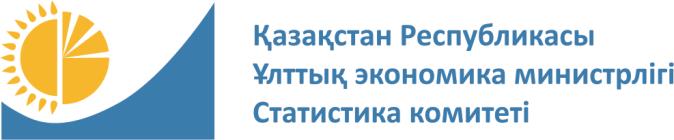 
Мемлекеттік статистика органдары құпиялылығына кепілдік береді
Конфиденциальность гарантируется органами государственной статистики
Жалпымемлекеттік статистикалық байқаудың статистикалық нысаны
Статистическая форма общегосударственного статистического наблюдения
Қазақстан Республикасы Ұлттық экономика министрлігінің Статистика комитеті төрағасының 2020 жылғы 10 ақпандағы № 21 бұйрығына 12-қосымша
Приложение 12 к приказу Председателя Комитета по статистике Министерства национальной экономики Республики Казахстан от 10 февраля 2020 года № 21
Қазақстан Республикасы Ұлттық экономика министрлігінің Статистика комитеті төрағасының 2020 жылғы 10 ақпандағы № 21 бұйрығына 12-қосымша
Приложение 12 к приказу Председателя Комитета по статистике Министерства национальной экономики Республики Казахстан от 10 февраля 2020 года № 21
Қазақстан Республикасы Ұлттық экономика министрлігінің Статистика комитеті төрағасының 2020 жылғы 10 ақпандағы № 21 бұйрығына 12-қосымша
Приложение 12 к приказу Председателя Комитета по статистике Министерства национальной экономики Республики Казахстан от 10 февраля 2020 года № 21
Қазақстан Республикасы Ұлттық экономика министрлігінің Статистика комитеті төрағасының 2020 жылғы 10 ақпандағы № 21 бұйрығына 12-қосымша
Приложение 12 к приказу Председателя Комитета по статистике Министерства национальной экономики Республики Казахстан от 10 февраля 2020 года № 21
Қазақстан Республикасы Ұлттық экономика министрлігінің Статистика комитеті төрағасының 2020 жылғы 10 ақпандағы № 21 бұйрығына 12-қосымша
Приложение 12 к приказу Председателя Комитета по статистике Министерства национальной экономики Республики Казахстан от 10 февраля 2020 года № 21
Қазақстан Республикасы Ұлттық экономика министрлігінің Статистика комитеті төрағасының 2020 жылғы 10 ақпандағы № 21 бұйрығына 12-қосымша
Приложение 12 к приказу Председателя Комитета по статистике Министерства национальной экономики Республики Казахстан от 10 февраля 2020 года № 21
Қазақстан Республикасы Ұлттық экономика министрлігінің Статистика комитеті төрағасының 2020 жылғы 10 ақпандағы № 21 бұйрығына 12-қосымша
Приложение 12 к приказу Председателя Комитета по статистике Министерства национальной экономики Республики Казахстан от 10 февраля 2020 года № 21
Қазақстан Республикасы Ұлттық экономика министрлігінің Статистика комитеті төрағасының 2020 жылғы 10 ақпандағы № 21 бұйрығына 12-қосымша
Приложение 12 к приказу Председателя Комитета по статистике Министерства национальной экономики Республики Казахстан от 10 февраля 2020 года № 21
Балық аулау мен акваөсіру туралы
О рыболовстве и аквакультуре
Балық аулау мен акваөсіру туралы
О рыболовстве и аквакультуре
Балық аулау мен акваөсіру туралы
О рыболовстве и аквакультуре
Балық аулау мен акваөсіру туралы
О рыболовстве и аквакультуре
Балық аулау мен акваөсіру туралы
О рыболовстве и аквакультуре
Балық аулау мен акваөсіру туралы
О рыболовстве и аквакультуре
Балық аулау мен акваөсіру туралы
О рыболовстве и аквакультуре
Балық аулау мен акваөсіру туралы
О рыболовстве и аквакультуре
Балық аулау мен акваөсіру туралы
О рыболовстве и аквакультуре
Балық аулау мен акваөсіру туралы
О рыболовстве и аквакультуре
Балық аулау мен акваөсіру туралы
О рыболовстве и аквакультуре
Индексі
Индекс
1-балық
1-рыба
1-балық
1-рыба
1-балық
1-рыба
жылдық
годовая
есепті кезең
отчетный период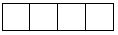 
жыл
год
жыл
год
жыл
год
Экономикалық қызмет түрлерінің жалпы жіктеуішінің 03 – "Балық аулау және балық өсіру" коды бойынша негізгі немесе қосалқы қызмет түрлерімен заңды тұлғалар және (немесе) олардың құрылымдық және оқшауланған бөлімшелері, дара кәсіпкерлер және жануарлар дүниесін пайдалануға рұқсаты және (немесе) балық шаруашылығын жүргізуге шарты бар жеке тұлғалар ұсынады
Представляют юридические лица и (или) их структурные и обособленные подразделения, индивидуальные предприниматели с основным или вторичным видом деятельности по коду Общего классификатора видов экономической деятельности 03 "Рыболовство и рыбоводство" и физические лица, имеющие разрешение на пользование животным миром и (или) договор на ведение рыбного хозяйства
Экономикалық қызмет түрлерінің жалпы жіктеуішінің 03 – "Балық аулау және балық өсіру" коды бойынша негізгі немесе қосалқы қызмет түрлерімен заңды тұлғалар және (немесе) олардың құрылымдық және оқшауланған бөлімшелері, дара кәсіпкерлер және жануарлар дүниесін пайдалануға рұқсаты және (немесе) балық шаруашылығын жүргізуге шарты бар жеке тұлғалар ұсынады
Представляют юридические лица и (или) их структурные и обособленные подразделения, индивидуальные предприниматели с основным или вторичным видом деятельности по коду Общего классификатора видов экономической деятельности 03 "Рыболовство и рыбоводство" и физические лица, имеющие разрешение на пользование животным миром и (или) договор на ведение рыбного хозяйства
Экономикалық қызмет түрлерінің жалпы жіктеуішінің 03 – "Балық аулау және балық өсіру" коды бойынша негізгі немесе қосалқы қызмет түрлерімен заңды тұлғалар және (немесе) олардың құрылымдық және оқшауланған бөлімшелері, дара кәсіпкерлер және жануарлар дүниесін пайдалануға рұқсаты және (немесе) балық шаруашылығын жүргізуге шарты бар жеке тұлғалар ұсынады
Представляют юридические лица и (или) их структурные и обособленные подразделения, индивидуальные предприниматели с основным или вторичным видом деятельности по коду Общего классификатора видов экономической деятельности 03 "Рыболовство и рыбоводство" и физические лица, имеющие разрешение на пользование животным миром и (или) договор на ведение рыбного хозяйства
Экономикалық қызмет түрлерінің жалпы жіктеуішінің 03 – "Балық аулау және балық өсіру" коды бойынша негізгі немесе қосалқы қызмет түрлерімен заңды тұлғалар және (немесе) олардың құрылымдық және оқшауланған бөлімшелері, дара кәсіпкерлер және жануарлар дүниесін пайдалануға рұқсаты және (немесе) балық шаруашылығын жүргізуге шарты бар жеке тұлғалар ұсынады
Представляют юридические лица и (или) их структурные и обособленные подразделения, индивидуальные предприниматели с основным или вторичным видом деятельности по коду Общего классификатора видов экономической деятельности 03 "Рыболовство и рыбоводство" и физические лица, имеющие разрешение на пользование животным миром и (или) договор на ведение рыбного хозяйства
Экономикалық қызмет түрлерінің жалпы жіктеуішінің 03 – "Балық аулау және балық өсіру" коды бойынша негізгі немесе қосалқы қызмет түрлерімен заңды тұлғалар және (немесе) олардың құрылымдық және оқшауланған бөлімшелері, дара кәсіпкерлер және жануарлар дүниесін пайдалануға рұқсаты және (немесе) балық шаруашылығын жүргізуге шарты бар жеке тұлғалар ұсынады
Представляют юридические лица и (или) их структурные и обособленные подразделения, индивидуальные предприниматели с основным или вторичным видом деятельности по коду Общего классификатора видов экономической деятельности 03 "Рыболовство и рыбоводство" и физические лица, имеющие разрешение на пользование животным миром и (или) договор на ведение рыбного хозяйства
Экономикалық қызмет түрлерінің жалпы жіктеуішінің 03 – "Балық аулау және балық өсіру" коды бойынша негізгі немесе қосалқы қызмет түрлерімен заңды тұлғалар және (немесе) олардың құрылымдық және оқшауланған бөлімшелері, дара кәсіпкерлер және жануарлар дүниесін пайдалануға рұқсаты және (немесе) балық шаруашылығын жүргізуге шарты бар жеке тұлғалар ұсынады
Представляют юридические лица и (или) их структурные и обособленные подразделения, индивидуальные предприниматели с основным или вторичным видом деятельности по коду Общего классификатора видов экономической деятельности 03 "Рыболовство и рыбоводство" и физические лица, имеющие разрешение на пользование животным миром и (или) договор на ведение рыбного хозяйства
Экономикалық қызмет түрлерінің жалпы жіктеуішінің 03 – "Балық аулау және балық өсіру" коды бойынша негізгі немесе қосалқы қызмет түрлерімен заңды тұлғалар және (немесе) олардың құрылымдық және оқшауланған бөлімшелері, дара кәсіпкерлер және жануарлар дүниесін пайдалануға рұқсаты және (немесе) балық шаруашылығын жүргізуге шарты бар жеке тұлғалар ұсынады
Представляют юридические лица и (или) их структурные и обособленные подразделения, индивидуальные предприниматели с основным или вторичным видом деятельности по коду Общего классификатора видов экономической деятельности 03 "Рыболовство и рыбоводство" и физические лица, имеющие разрешение на пользование животным миром и (или) договор на ведение рыбного хозяйства
Экономикалық қызмет түрлерінің жалпы жіктеуішінің 03 – "Балық аулау және балық өсіру" коды бойынша негізгі немесе қосалқы қызмет түрлерімен заңды тұлғалар және (немесе) олардың құрылымдық және оқшауланған бөлімшелері, дара кәсіпкерлер және жануарлар дүниесін пайдалануға рұқсаты және (немесе) балық шаруашылығын жүргізуге шарты бар жеке тұлғалар ұсынады
Представляют юридические лица и (или) их структурные и обособленные подразделения, индивидуальные предприниматели с основным или вторичным видом деятельности по коду Общего классификатора видов экономической деятельности 03 "Рыболовство и рыбоводство" и физические лица, имеющие разрешение на пользование животным миром и (или) договор на ведение рыбного хозяйства
Экономикалық қызмет түрлерінің жалпы жіктеуішінің 03 – "Балық аулау және балық өсіру" коды бойынша негізгі немесе қосалқы қызмет түрлерімен заңды тұлғалар және (немесе) олардың құрылымдық және оқшауланған бөлімшелері, дара кәсіпкерлер және жануарлар дүниесін пайдалануға рұқсаты және (немесе) балық шаруашылығын жүргізуге шарты бар жеке тұлғалар ұсынады
Представляют юридические лица и (или) их структурные и обособленные подразделения, индивидуальные предприниматели с основным или вторичным видом деятельности по коду Общего классификатора видов экономической деятельности 03 "Рыболовство и рыбоводство" и физические лица, имеющие разрешение на пользование животным миром и (или) договор на ведение рыбного хозяйства
Экономикалық қызмет түрлерінің жалпы жіктеуішінің 03 – "Балық аулау және балық өсіру" коды бойынша негізгі немесе қосалқы қызмет түрлерімен заңды тұлғалар және (немесе) олардың құрылымдық және оқшауланған бөлімшелері, дара кәсіпкерлер және жануарлар дүниесін пайдалануға рұқсаты және (немесе) балық шаруашылығын жүргізуге шарты бар жеке тұлғалар ұсынады
Представляют юридические лица и (или) их структурные и обособленные подразделения, индивидуальные предприниматели с основным или вторичным видом деятельности по коду Общего классификатора видов экономической деятельности 03 "Рыболовство и рыбоводство" и физические лица, имеющие разрешение на пользование животным миром и (или) договор на ведение рыбного хозяйства
Экономикалық қызмет түрлерінің жалпы жіктеуішінің 03 – "Балық аулау және балық өсіру" коды бойынша негізгі немесе қосалқы қызмет түрлерімен заңды тұлғалар және (немесе) олардың құрылымдық және оқшауланған бөлімшелері, дара кәсіпкерлер және жануарлар дүниесін пайдалануға рұқсаты және (немесе) балық шаруашылығын жүргізуге шарты бар жеке тұлғалар ұсынады
Представляют юридические лица и (или) их структурные и обособленные подразделения, индивидуальные предприниматели с основным или вторичным видом деятельности по коду Общего классификатора видов экономической деятельности 03 "Рыболовство и рыбоводство" и физические лица, имеющие разрешение на пользование животным миром и (или) договор на ведение рыбного хозяйства
Ұсыну мерзімі – есепті кезеңнен кейінгі 25 ақпанға (қоса алғанда) дейін 
Срок представления – до 25 февраля (включительно) после отчетного периода
Ұсыну мерзімі – есепті кезеңнен кейінгі 25 ақпанға (қоса алғанда) дейін 
Срок представления – до 25 февраля (включительно) после отчетного периода
Ұсыну мерзімі – есепті кезеңнен кейінгі 25 ақпанға (қоса алғанда) дейін 
Срок представления – до 25 февраля (включительно) после отчетного периода
Ұсыну мерзімі – есепті кезеңнен кейінгі 25 ақпанға (қоса алғанда) дейін 
Срок представления – до 25 февраля (включительно) после отчетного периода
Ұсыну мерзімі – есепті кезеңнен кейінгі 25 ақпанға (қоса алғанда) дейін 
Срок представления – до 25 февраля (включительно) после отчетного периода
Ұсыну мерзімі – есепті кезеңнен кейінгі 25 ақпанға (қоса алғанда) дейін 
Срок представления – до 25 февраля (включительно) после отчетного периода
Ұсыну мерзімі – есепті кезеңнен кейінгі 25 ақпанға (қоса алғанда) дейін 
Срок представления – до 25 февраля (включительно) после отчетного периода
Ұсыну мерзімі – есепті кезеңнен кейінгі 25 ақпанға (қоса алғанда) дейін 
Срок представления – до 25 февраля (включительно) после отчетного периода
Ұсыну мерзімі – есепті кезеңнен кейінгі 25 ақпанға (қоса алғанда) дейін 
Срок представления – до 25 февраля (включительно) после отчетного периода
Ұсыну мерзімі – есепті кезеңнен кейінгі 25 ақпанға (қоса алғанда) дейін 
Срок представления – до 25 февраля (включительно) после отчетного периода
БСН коды
Код БИН
БСН коды
Код БИН
БСН коды
Код БИН
БСН коды
Код БИН
БСН коды
Код БИН
БСН коды
Код БИН
БСН коды
Код БИН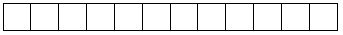 
ЖСН коды
Код ИИН
ЖСН коды
Код ИИН
ЖСН коды
Код ИИН
ЖСН коды
Код ИИН
ЖСН коды
Код ИИН
ЖСН коды
Код ИИН
ЖСН коды
Код ИИН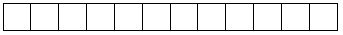 
1. Балық аулау және балықөсіру саласында қызметті іске асырудың нақты орнын көрсетіңіз – облыс, қала, аудан
Укажите фактическое место осуществления деятельности в области рыболовства и рыбоводства – область, город, район
1. Балық аулау және балықөсіру саласында қызметті іске асырудың нақты орнын көрсетіңіз – облыс, қала, аудан
Укажите фактическое место осуществления деятельности в области рыболовства и рыбоводства – область, город, район
1. Балық аулау және балықөсіру саласында қызметті іске асырудың нақты орнын көрсетіңіз – облыс, қала, аудан
Укажите фактическое место осуществления деятельности в области рыболовства и рыбоводства – область, город, район
1. Балық аулау және балықөсіру саласында қызметті іске асырудың нақты орнын көрсетіңіз – облыс, қала, аудан
Укажите фактическое место осуществления деятельности в области рыболовства и рыбоводства – область, город, район
1. Балық аулау және балықөсіру саласында қызметті іске асырудың нақты орнын көрсетіңіз – облыс, қала, аудан
Укажите фактическое место осуществления деятельности в области рыболовства и рыбоводства – область, город, район
1. Балық аулау және балықөсіру саласында қызметті іске асырудың нақты орнын көрсетіңіз – облыс, қала, аудан
Укажите фактическое место осуществления деятельности в области рыболовства и рыбоводства – область, город, район
1. Балық аулау және балықөсіру саласында қызметті іске асырудың нақты орнын көрсетіңіз – облыс, қала, аудан
Укажите фактическое место осуществления деятельности в области рыболовства и рыбоводства – область, город, район
1. Балық аулау және балықөсіру саласында қызметті іске асырудың нақты орнын көрсетіңіз – облыс, қала, аудан
Укажите фактическое место осуществления деятельности в области рыболовства и рыбоводства – область, город, район
1. Балық аулау және балықөсіру саласында қызметті іске асырудың нақты орнын көрсетіңіз – облыс, қала, аудан
Укажите фактическое место осуществления деятельности в области рыболовства и рыбоводства – область, город, район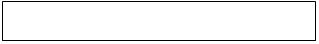 
 1.1 Әкімшілік-аумақтық объектілер жіктеуішіне (ӘАОЖ) сәйкес аумақ коды (респондент статистикалық нысанды қағаз жеткізгіште ұсынған кезде аумақтық статистика органының тиісті қызметкері толтырады)
Код территории согласно Классификатору административно-территориальных объектов (КАТО) (заполняется соответствующим работником территориального органа статистики при представлении респондентом статистической формы на бумажном носителе)
 1.1 Әкімшілік-аумақтық объектілер жіктеуішіне (ӘАОЖ) сәйкес аумақ коды (респондент статистикалық нысанды қағаз жеткізгіште ұсынған кезде аумақтық статистика органының тиісті қызметкері толтырады)
Код территории согласно Классификатору административно-территориальных объектов (КАТО) (заполняется соответствующим работником территориального органа статистики при представлении респондентом статистической формы на бумажном носителе)
 1.1 Әкімшілік-аумақтық объектілер жіктеуішіне (ӘАОЖ) сәйкес аумақ коды (респондент статистикалық нысанды қағаз жеткізгіште ұсынған кезде аумақтық статистика органының тиісті қызметкері толтырады)
Код территории согласно Классификатору административно-территориальных объектов (КАТО) (заполняется соответствующим работником территориального органа статистики при представлении респондентом статистической формы на бумажном носителе)
 1.1 Әкімшілік-аумақтық объектілер жіктеуішіне (ӘАОЖ) сәйкес аумақ коды (респондент статистикалық нысанды қағаз жеткізгіште ұсынған кезде аумақтық статистика органының тиісті қызметкері толтырады)
Код территории согласно Классификатору административно-территориальных объектов (КАТО) (заполняется соответствующим работником территориального органа статистики при представлении респондентом статистической формы на бумажном носителе)
 1.1 Әкімшілік-аумақтық объектілер жіктеуішіне (ӘАОЖ) сәйкес аумақ коды (респондент статистикалық нысанды қағаз жеткізгіште ұсынған кезде аумақтық статистика органының тиісті қызметкері толтырады)
Код территории согласно Классификатору административно-территориальных объектов (КАТО) (заполняется соответствующим работником территориального органа статистики при представлении респондентом статистической формы на бумажном носителе)
 1.1 Әкімшілік-аумақтық объектілер жіктеуішіне (ӘАОЖ) сәйкес аумақ коды (респондент статистикалық нысанды қағаз жеткізгіште ұсынған кезде аумақтық статистика органының тиісті қызметкері толтырады)
Код территории согласно Классификатору административно-территориальных объектов (КАТО) (заполняется соответствующим работником территориального органа статистики при представлении респондентом статистической формы на бумажном носителе)
 1.1 Әкімшілік-аумақтық объектілер жіктеуішіне (ӘАОЖ) сәйкес аумақ коды (респондент статистикалық нысанды қағаз жеткізгіште ұсынған кезде аумақтық статистика органының тиісті қызметкері толтырады)
Код территории согласно Классификатору административно-территориальных объектов (КАТО) (заполняется соответствующим работником территориального органа статистики при представлении респондентом статистической формы на бумажном носителе)
 1.1 Әкімшілік-аумақтық объектілер жіктеуішіне (ӘАОЖ) сәйкес аумақ коды (респондент статистикалық нысанды қағаз жеткізгіште ұсынған кезде аумақтық статистика органының тиісті қызметкері толтырады)
Код территории согласно Классификатору административно-территориальных объектов (КАТО) (заполняется соответствующим работником территориального органа статистики при представлении респондентом статистической формы на бумажном носителе)
 1.1 Әкімшілік-аумақтық объектілер жіктеуішіне (ӘАОЖ) сәйкес аумақ коды (респондент статистикалық нысанды қағаз жеткізгіште ұсынған кезде аумақтық статистика органының тиісті қызметкері толтырады)
Код территории согласно Классификатору административно-территориальных объектов (КАТО) (заполняется соответствующим работником территориального органа статистики при представлении респондентом статистической формы на бумажном носителе)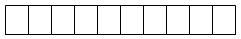 
АШӨСЖ¹ сәйкес балықтардың және басқа да су жануарларының түрлері
Виды рыб и других водных животных в соответствии с СКПСХ¹
АШӨСЖ бойынша коды 
Код по СКПСХ
САА² бойынша коды 
Код по СРВ² 
Балық және басқа да су жануарларын аулау, килограммен
Улов рыбы и других водных животных, в килограммах
Балық және басқа да су жануарларын заттай мәнде өткізу, килограммен
Реализация рыбы и других водных животных в натуральном выражении, в килограммах
Қолданыстағы бағаларда өткізілген балық және басқа су жануарларының құны, мың теңгемен
Стоимость реализованной рыбы и других водных животных в действующих ценах, в тысячах тенге
А
Б
В
1
2
3
АШӨСЖ¹ сәйкес балықтардың және басқа да су жануарларының түрлері
Виды рыб и других водных животных в соответствии с СКПСХ¹
АШӨСЖ бойынша коды
Код по СКПСХ
САА² бойынша коды
Код по СРВ²
Балық және басқа да су жануарларын аулау, килограммен
Улов рыбы и других водных животных, в килограммах
Балық және басқа да су жануарларын заттай мәнде өткізу, килограммен
Реализация рыбы и других водных животных в натуральном выражении, в килограммах
Қолданыстағы бағаларда өткізілген балық және басқа су жануарларының құны, мың теңгемен
Стоимость реализованной рыбы и других водных животных в действующих ценах, в тысячах тенге
А
Б
В
1
2
3
2.2. Балық аулауға сатылған жолдамалар санын көрсетіңіз, данада
Укажите количество реализованных путевок на улов рыбы, в штуках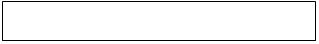 
2.3. Балық аулауға сатылған жолдамалардың құнын көрсетіңіз, мың теңгемен
Укажите стоимость реализованных путевок на улов рыбы, в тысячах тенге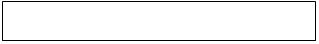 
2.4. Меншік немесе жалға алынған кемелермен тасымалданған балық санын көрсетіңіз, тоннамен
Укажите количество перевезенной рыбы собственными или арендованными судами, в тоннах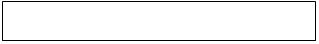 
2.5. Аулау орнынан жағалауға дейін меншік немесе жалға алынған кемелермен балықты тасымалдаудың орташа қашықтығын көрсетіңіз, километрмен
Укажите среднее расстояние перевозки рыбы собственными или арендованными судами от места добычи до берега, в километрах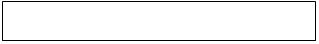 
АШӨСЖ¹ сәйкес балықтың түрлері
Виды рыбы в соответствии с СКПСХ¹
АШӨСЖ бойынша коды
Код по СКПСХ
Заттай мәнде өсірілген балық отырғызу материалы, мың данамен
Выращено рыбопосадочного материала в натуральном выражении, в тысячах штук
Қолданыстағы бағаларда өсірілген балық отырғызу материалының құны, мың теңгемен
Стоимость выращенного рыбопосадочного материала в действующих ценах, в тысячах тенге
Өткен жылғы орташа жылдық бағаларда өсірілген балық отырғызу материалының құны, мың теңгемен
Стоимость выращенного рыбопосадочного материала в среднегодовых ценах предыдущего года, в тысячах тенге
Заттай мәнде өсірілген балық отырғызу материалының өткізілгені, мың данамен
Реализовано выращенного рыбопосадочного материала в натуральном выражении, в тысячах штук
Қолданыстағы бағаларда өткізілген балық отырғызу материалының құны, мың теңгемен
Стоимость реализованного рыбопосадочного материала в действующих ценах, в тысячах тенге
Өткен жылғы орташа жылдық бағаларда өткізілген балық отырғызу материалының құны, мың теңгемен
Стоимость реализованного рыбопосадочного материала в среднегодовых ценах предыдущего года, в тысячах тенге
А
Б
1
2
3
4
5
6
АШӨСЖ¹ сәйкес балықтың түрлері
Виды рыбы в соответствии с СКПСХ¹
АШӨСЖ бойынша коды 
Код по СКПСХ
Жіберілгені
Выпущено
Жіберілгені
Выпущено
АШӨСЖ¹ сәйкес балықтың түрлері
Виды рыбы в соответствии с СКПСХ¹
АШӨСЖ бойынша коды 
Код по СКПСХ
бақыланатын ортаға
в контролируемую среду
табиғи ортаға
в естественную среду
А
Б
1
2
АШӨСЖ¹ сәйкес балықтардың және басқа да су жануарларының түрлері
Виды рыб и других водных животных в соответствии с СКПСХ¹
АШӨСЖ бойынша коды
Код по СКПСХ
ӨОА3бойынша коды
Код по СМК3
Заттай мәнде тауарлық балық пен басқа да су жануарларының өсірілгені, килограммен
Выращено товарной рыбы и других водных животных в натуральном выражении, в килограммах
Қолданыстағы бағаларда өсірілген тауарлық балық пен басқа су жануарларының құны, мың теңгемен
Стоимость выращенной товарной рыбы и других водных животных в действующих ценах, в тысячах тенге
Заттай мәнде өсірілген тауарлық балық пен басқа да су жануарларын аулау, килограммен
Выловлено выращенной товарной рыбы и других водных животных в натуральном выражении, в килограммах
Заттай мәнде ауланған өсірілген тауарлық балық пен басқа да су жануарларының өткізілгені, килограммен
Реализовано выловленной выращенной товарной рыбы и других водных животных в натуральном выражении, в килограммах
АШӨӨАА4 бойынша коды
Код по СКРСП4
Қолданыстағы бағаларда өткізілген тауарлық балық пен басқа су жануарларының құны, мың теңгемен
Стоимость реализованной товарной рыбы и других водных животных в действующих ценах, в тысячах тенге
А
Б
В
1
2
3
4
5
6
АШӨСЖ¹ сәйкес балықтардың және басқа да су жануарларының түрлері
Виды рыб и других водных животных в соответствии с СКПСХ¹
АШӨСЖ бойынша коды
Код по СКПСХ
ӨОА3бойынша коды
Код по СМК3
Заттай мәнде тауарлық балық пен басқа да су жануарларының өсірілгені, килограммен
Выращено товарной рыбы и других водных животных в натуральном выражении, в килограммах
Қолданыстағы бағаларда өсірілген тауарлық балық пен басқа су жануарларының құны, мың теңгемен
Стоимость выращенной товарной рыбы и других водных животных в действующих ценах, в тысячах тенге
Заттай мәнде өсірілген тауарлық балық пен басқа да су жануарларын аулау, килограммен
Выловлено выращенной товарной рыбы и других водных животных в натуральном выражении, в килограммах
Заттай мәнде ауланған өсірілген тауарлық балық пен басқа да су жануарларының өткізілгені, килограммен
Реализовано выловленной выращенной товарной рыбы и других водных животных в натуральном выражении, в килограммах
АШӨӨАА4 бойынша коды
Код по СКРСП4
Қолданыстағы бағаларда өткізілген тауарлық балық пен басқа су жануарларының құны, мың теңгемен
Стоимость реализованной товарной рыбы и других водных животных в действующих ценах, в тысячах тенге
А
Б
В
1
2
3
4
5
6
Жолдың коды
Код строки
Көрсеткіштердің атауы
Наименование показателей
Өлшем бірлігі
Единица измерения
Заттай мәнде
В натуральном выражении
А
Б
В
1
1
Тауарлық балық және балық өсіру материалын өсіру бойынша су айдындарының жалпы ауданы 
Общая площадь водного зеркала водоемов по выращиванию товарной рыбы и рыбопосадочного материала
гектармен
в гектарах
2
Жемнің барлық түрлерінің жұмсалғаны
Израсходовано всех видов кормов
килограммен 
в килограммах
соның ішінде:
в том числе:
2.1
тауарлық балықтарға 
для товарной рыбы
килограммен 
в килограммах
1
жемнің отандық өндірісі 
корма отечественного производства
килограммен 
в килограммах
2
жемнің импорттық өндірісі
корма импортного производства
килограммен 
в килограммах
2.2
балық өсіру материалына
для рыбопосадочного материала
килограммен 
в килограммах
1
жемнің отандық өндірісі
корма отечественного производства
килограммен 
в килограммах
2
жемнің импорттық өндірісі
корма импортного производства
килограммен 
в килограммах
3
Су айдындарына жіберілген тыңайтқыштар
Внесено в водоемы удобрений
килограммен 
в килограммах
3.1
минералды
минеральных
килограммен 
в килограммах
3.2
органикалық
органических
килограммен 
в килограммах
АШӨСЖ1 сәйкес қызметтердің атауы
Наименование услуг в соответствии с СКПСХ1
АШӨСЖ бойынша коды 
Код по СКПСХ
Есепті жылға, мың теңгемен
За отчетный год, в тысячах тенге
Есепті жылға, мың теңгемен
За отчетный год, в тысячах тенге
АШӨСЖ1 сәйкес қызметтердің атауы
Наименование услуг в соответствии с СКПСХ1
АШӨСЖ бойынша коды 
Код по СКПСХ
қолданыстағы бағаларда
в действующих ценах
өткен жылғы орташа жылдық бағаларда
в среднегодовых ценах предыдущего года
А
Б
1
2
АШӨСЖ¹ сәйкес қызметтердің атауы
Наименование услуг в соответствии с СКПСХ¹
АШӨСЖ бойынша коды 
Код по СКПСХ
Есепті жылға, мың теңгемен
За отчетный год, в тысячах тенге
Есепті жылға, мың теңгемен
За отчетный год, в тысячах тенге
АШӨСЖ¹ сәйкес қызметтердің атауы
Наименование услуг в соответствии с СКПСХ¹
АШӨСЖ бойынша коды 
Код по СКПСХ
қолданыстағы бағаларда
в действующих ценах
өткен жылғы орташа жылдық бағаларда
в среднегодовых ценах предыдущего года
А
Б
1
2
ЭҚЖЖ5 сәйкес қызмет түрлерінің атауы
Наименование вида деятельности в соответствии с ОКЭД5
ЭҚЖЖ бойынша коды (статистика органының қызметкері толтырады)
Код по ОКЭД (заполняется работниками органа статистики)
Қызметтің өзге де түрлері бойынша өндірілген өнімдердің (тауарлардың, көрсетілетін қызметтердің) көлемі, мың теңгемен
Объем произведенной продукции (товаров, услуг) по другим видам деятельности, в тысячах тенге
А
Б
1
1 сағатқа дейiн
1-2
2-4
4-8
8-40
40 сағаттан артық
до 1 часа
1-2
2-4
4-8
8-40
более 40 часов"Балық аулау мен акваөсіру
туралы" (индексі 1-балық,
кезеңділігі жылдық)
жалпымемлекеттік 
статистикалық байқаудың 
статистикалық нысанына 
1-қосымшаПриложение 1
к статистической форме
общегосударственного
статистического наблюдения
"О рыболовстве и аквакультуре"
(индекс 1-рыба,
периодичность годовая)
Коды
Код
Су айдындарының атауы
Наименование водоемов
1
Теңіздер
Моря
1.01
Арал теңізі
Аральское море
1.02
Каспий теңізі
Каспийское море
2
Өзендер
Реки
2.01
Ертіс
Ертис (Иртыш)
2.02
Есіл
Есиль (Ишим)
2.03
Тобыл
Тобол
2.04
Нұра
Нура
2.05
Жайық
Жайык (Урал)
2.06
Сырдария
Сырдария
2.07
Шу
Шу
2.08
Талас
Талас
2.09
Іле
Иле
2.10
Қиғаш
Кигач
3
Көлдер 
Озера
3.01
Балқаш
Балхаш
3.02
Алакөл
Алаколь
3.03
Сасықкөл
Сасыкколь
3.04
Жалаңашкөл
Жаланашколь
3.05
Марқакөл
Маркаколь
3.06
Зайсан
Зайсан
4
Су қоймалары 
Водохранилища
4.01
Бұқтарма
Бухтарминское
4.02
Сергеевск
Сергеевское
4.03
Вячеславск
Вячеславское
4.04
Қапшағай
Капчагайское
4.05
Шардара
Шардаринское
4.06
Шүлбі
Шульбинское
5
Жергілікті маңызы бар балық шаруашылығы су айдындары
Рыбохозяйственные водоемы местного значения
5.01
Ақмола облысының балық шаруашылығы су айдындары
Рыбохозяйственные водоемы Акмолинской области
5.02
Ақтөбе облысының балық шаруашылығы су айдындары
Рыбохозяйственные водоемы Актюбинской области
5.03
Алматы облысының балық шаруашылығы су айдындары
Рыбохозяйственные водоемы Алматинской области
5.04
Шығыс Қазақстан облысының балық шаруашылығы су айдындары
Рыбохозяйственные водоемы Восточно-Казахстанской области
5.05
Жамбыл облысының балық шаруашылығы су айдындары
Рыбохозяйственные водоемы Жамбылской области
5.06
Батыс Қазақстан облысының балық шаруашылығы су айдындары
Рыбохозяйственные водоемы Западно-Казахстанской области
5.07
Қарағанды облысының балық шаруашылығы су айдындары
Рыбохозяйственные водоемы Карагандинской области
5.08
Қостанай облысының балық шаруашылығы су айдындары
Рыбохозяйственные водоемы Костанайской области
5.09
Қызылорда облысының балық шаруашылығы су айдындары
Рыбохозяйственные водоемы Кызылординской области
5.10
Павлодар облысының балық шаруашылығы су айдындары
Рыбохозяйственные водоемы Павлодарской области
5.11
Солтүстік Қазақстан облысының балық шаруашылығы су айдындары
Рыбохозяйственные водоемы Северо-Казахстанской области
5.12
Түркістан облысының балық шаруашылығы су айдындары
Рыбохозяйственные водоемы Туркестанской области
6
Қ. Сәтпаев атындағы канал
Канал имени К.Сатпаева"Балық аулау мен акваөсіру 
туралы" (индексі 1-балық,
 кезеңділігі жылдық) 
жалпымемлекеттік 
статистикалық байқаудың 
статистикалық нысанына 
2-қосымшаПриложение 2
к статистической форме
общегосударственного
статистического наблюдения
"О рыболовстве и аквакультуре"
(индекс 1-рыба, периодичность 
годовая)
Коды
Код
Атауы
Наименование
Ауданның өлшем бірлігі
Единица измерения площади
1
Тоғандар
Пруды
гектармен
в гектарах
2
Қоршалған учаскелер мен айдамдар
Огороженные участки и загоны
гектармен
в гектарах
3
Шарбақтар
Садки
текше метрмен
в метрах кубических
4
Каналдар мен сүрлемдік шұңқырлар
Каналы и силосные ямы
текше метрмен
в метрах кубических
5
Бөгеулер
Запруды
гектармен
в гектарах
6
Бассейндер
Бассейны
текше метрмен
в метрах кубических
7
Көлде тауарлы балық өсiру шаруашылығы (КТБШ)
Озерно-товарное рыбоводное хозяйство (ОТРХ)
гектармен
в гектарах
8
Сумен қамтамасыз ету циклі тұйықталған балық өсіру шаруашылығы
Рыбоводное хозяйство с замкнутым циклом водообеспечения
текше метрмен
в метрах кубических
9
Басқа да орындар
Другие места
гектармен
в гектарах"Балық аулау мен акваөсіру 
туралы" (индексі 1-балық,
 кезеңділігі жылдық) 
жалпымемлекеттік 
статистикалық байқаудың 
статистикалық нысанына 
3-қосымшаПриложение 3
к статистической форме
общегосударственного
статистического наблюдения
"О рыболовстве и аквакультуре"
(индекс 1-рыба,
периодичность годовая)
Коды
Код
Өткізу арналарының атауы
Наименование каналов реализации
1
Дайындау ұйымдарына
Заготовительным организациям
2
Қайта өңдеу кәсіпорындарына
Перерабатывающим предприятиям
3
Сауда желісі және қоғамдық тамақтандыру желісі арқылы
Через торговую сеть и сеть общественного питания
3.1
базарларда
на рынках
3.2
кәсіпорындардың аумағында орналасқан дүкендерде, дүкеншелерде, шатырларда
в магазинах, ларьках, палатках расположенных на территории предприятия
3.3
кәсіпорындар халыққа тікелей
непосредственно предприятием населению
3.4
қоғамдық тамақтандыру желісі арқылы
через сеть общественного питания
4
Экспортқа
На экспорт
5
Кәсіпорынның өзінде қайта өңдеуге
На переработку в самом предприятии
6
Өзге де
ИноеБасшысының
2021 жылғы 8 желтоқсандағы
№ 44 бұйрығына
4-қосымшаҚазақстан Республикасы
Ұлттық экономика 
министрлігінің
Статистика комитеті 
төрағасының
2020 жылғы 10 ақпандағы
№ 21 бұйрығына
13-қосымшаБасшысының
2021 жылғы 8 желтоқсандағы
№ 44 бұйрығына
5-қосымша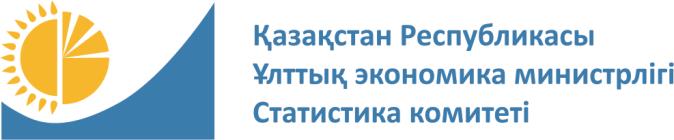 
Мемлекеттік статистика органдары құпиялылығына кепілдік береді
Конфиденциальность гарантируется органами государственной статистики
Жалпымемлекеттік статистикалық байқаудың статистикалық нысаны
Статистическая форма общегосударственного статистического наблюдения
Мемлекеттік статистика органдары құпиялылығына кепілдік береді
Конфиденциальность гарантируется органами государственной статистики
Жалпымемлекеттік статистикалық байқаудың статистикалық нысаны
Статистическая форма общегосударственного статистического наблюдения
Мемлекеттік статистика органдары құпиялылығына кепілдік береді
Конфиденциальность гарантируется органами государственной статистики
Жалпымемлекеттік статистикалық байқаудың статистикалық нысаны
Статистическая форма общегосударственного статистического наблюдения
Қазақстан Республикасы Ұлттық экономика министрлігінің Статистика комитеті төрағасының 2020 жылғы 10 ақпандағы № 21 бұйрығына 20-қосымша
Приложение 20 к приказу Председателя Комитета по статистике Министерства национальной экономики Республики Казахстан от 10 февраля 2020 года № 21
Қазақстан Республикасы Ұлттық экономика министрлігінің Статистика комитеті төрағасының 2020 жылғы 10 ақпандағы № 21 бұйрығына 20-қосымша
Приложение 20 к приказу Председателя Комитета по статистике Министерства национальной экономики Республики Казахстан от 10 февраля 2020 года № 21
Қазақстан Республикасы Ұлттық экономика министрлігінің Статистика комитеті төрағасының 2020 жылғы 10 ақпандағы № 21 бұйрығына 20-қосымша
Приложение 20 к приказу Председателя Комитета по статистике Министерства национальной экономики Республики Казахстан от 10 февраля 2020 года № 21
Қазақстан Республикасы Ұлттық экономика министрлігінің Статистика комитеті төрағасының 2020 жылғы 10 ақпандағы № 21 бұйрығына 20-қосымша
Приложение 20 к приказу Председателя Комитета по статистике Министерства национальной экономики Республики Казахстан от 10 февраля 2020 года № 21
Ауыл шаруашылығы дақылдары түсімін жинау туралы
О сборе урожая сельскохозяйственных культур
Ауыл шаруашылығы дақылдары түсімін жинау туралы
О сборе урожая сельскохозяйственных культур
Ауыл шаруашылығы дақылдары түсімін жинау туралы
О сборе урожая сельскохозяйственных культур
Ауыл шаруашылығы дақылдары түсімін жинау туралы
О сборе урожая сельскохозяйственных культур
Ауыл шаруашылығы дақылдары түсімін жинау туралы
О сборе урожая сельскохозяйственных культур
Ауыл шаруашылығы дақылдары түсімін жинау туралы
О сборе урожая сельскохозяйственных культур
Ауыл шаруашылығы дақылдары түсімін жинау туралы
О сборе урожая сельскохозяйственных культур
Ауыл шаруашылығы дақылдары түсімін жинау туралы
О сборе урожая сельскохозяйственных культур
Индексі
Индекс
29-сх
жылына бір рет
один раз в год
жылына бір рет
один раз в год
Экономикалық қызмет түрлері жалпы жіктеуішінің (бұдан әрі - ЭҚЖЖ) 01.1, 01.2, 01.3, 01.4, 01.5-кодтары бойынша экономикалық қызметтің негізгі немесе қосалқы түрлерімен заңды тұлғалар және (немесе) олардың құрылымдық және оқшауланған бөлімшелері; ЭҚЖЖ 01.1, 01.2, 01.3, 01.4, 01.5 кодтары бойынша негізгі немесе қосалқы экономикалық қызмет түрлерімен 100 адамнан артық қызметкерлері бар шаруа немесе фермер қожалықтарын қоса алғанда дара кәсіпкерлер; ЭҚЖЖ 01.1, 01.2, 01.3, 01.4, 01.5 кодтары бойынша экономикалық қызметтің негізгі немесе қосалқы түрлерімен 100 адамға дейін қызметкерлері бар, іріктемеге іліккен, шаруа немесе фермер қожалықтарын қоса алғанда дара кәсіпкерлер ұсынады
Представляют: юридические лица и (или) их структурные и обособленные подразделения с основным или вторичным видами экономической деятельности по кодам Общего классификатора видов экономической деятельности (далее – ОКЭД) 01.1, 01.2, 01.3, 01.5; индивидуальные предприниматели, включая крестьянские или фермерские хозяйства, с основным или вторичным видами экономической деятельности по кодам ОКЭД 01.1, 01.2, 01.3, 01.4, 01.5 с численностью работников свыше 100 человек; попавшие в выборку индивидуальные предприниматели, включая крестьянские или фермерские хозяйства, с основным или вторичным видами экономической деятельности по кодам ОКЭД 01.1, 01.2, 01.3, 01.5 с численностью работников до 100 человек
Экономикалық қызмет түрлері жалпы жіктеуішінің (бұдан әрі - ЭҚЖЖ) 01.1, 01.2, 01.3, 01.4, 01.5-кодтары бойынша экономикалық қызметтің негізгі немесе қосалқы түрлерімен заңды тұлғалар және (немесе) олардың құрылымдық және оқшауланған бөлімшелері; ЭҚЖЖ 01.1, 01.2, 01.3, 01.4, 01.5 кодтары бойынша негізгі немесе қосалқы экономикалық қызмет түрлерімен 100 адамнан артық қызметкерлері бар шаруа немесе фермер қожалықтарын қоса алғанда дара кәсіпкерлер; ЭҚЖЖ 01.1, 01.2, 01.3, 01.4, 01.5 кодтары бойынша экономикалық қызметтің негізгі немесе қосалқы түрлерімен 100 адамға дейін қызметкерлері бар, іріктемеге іліккен, шаруа немесе фермер қожалықтарын қоса алғанда дара кәсіпкерлер ұсынады
Представляют: юридические лица и (или) их структурные и обособленные подразделения с основным или вторичным видами экономической деятельности по кодам Общего классификатора видов экономической деятельности (далее – ОКЭД) 01.1, 01.2, 01.3, 01.5; индивидуальные предприниматели, включая крестьянские или фермерские хозяйства, с основным или вторичным видами экономической деятельности по кодам ОКЭД 01.1, 01.2, 01.3, 01.4, 01.5 с численностью работников свыше 100 человек; попавшие в выборку индивидуальные предприниматели, включая крестьянские или фермерские хозяйства, с основным или вторичным видами экономической деятельности по кодам ОКЭД 01.1, 01.2, 01.3, 01.5 с численностью работников до 100 человек
Экономикалық қызмет түрлері жалпы жіктеуішінің (бұдан әрі - ЭҚЖЖ) 01.1, 01.2, 01.3, 01.4, 01.5-кодтары бойынша экономикалық қызметтің негізгі немесе қосалқы түрлерімен заңды тұлғалар және (немесе) олардың құрылымдық және оқшауланған бөлімшелері; ЭҚЖЖ 01.1, 01.2, 01.3, 01.4, 01.5 кодтары бойынша негізгі немесе қосалқы экономикалық қызмет түрлерімен 100 адамнан артық қызметкерлері бар шаруа немесе фермер қожалықтарын қоса алғанда дара кәсіпкерлер; ЭҚЖЖ 01.1, 01.2, 01.3, 01.4, 01.5 кодтары бойынша экономикалық қызметтің негізгі немесе қосалқы түрлерімен 100 адамға дейін қызметкерлері бар, іріктемеге іліккен, шаруа немесе фермер қожалықтарын қоса алғанда дара кәсіпкерлер ұсынады
Представляют: юридические лица и (или) их структурные и обособленные подразделения с основным или вторичным видами экономической деятельности по кодам Общего классификатора видов экономической деятельности (далее – ОКЭД) 01.1, 01.2, 01.3, 01.5; индивидуальные предприниматели, включая крестьянские или фермерские хозяйства, с основным или вторичным видами экономической деятельности по кодам ОКЭД 01.1, 01.2, 01.3, 01.4, 01.5 с численностью работников свыше 100 человек; попавшие в выборку индивидуальные предприниматели, включая крестьянские или фермерские хозяйства, с основным или вторичным видами экономической деятельности по кодам ОКЭД 01.1, 01.2, 01.3, 01.5 с численностью работников до 100 человек
Экономикалық қызмет түрлері жалпы жіктеуішінің (бұдан әрі - ЭҚЖЖ) 01.1, 01.2, 01.3, 01.4, 01.5-кодтары бойынша экономикалық қызметтің негізгі немесе қосалқы түрлерімен заңды тұлғалар және (немесе) олардың құрылымдық және оқшауланған бөлімшелері; ЭҚЖЖ 01.1, 01.2, 01.3, 01.4, 01.5 кодтары бойынша негізгі немесе қосалқы экономикалық қызмет түрлерімен 100 адамнан артық қызметкерлері бар шаруа немесе фермер қожалықтарын қоса алғанда дара кәсіпкерлер; ЭҚЖЖ 01.1, 01.2, 01.3, 01.4, 01.5 кодтары бойынша экономикалық қызметтің негізгі немесе қосалқы түрлерімен 100 адамға дейін қызметкерлері бар, іріктемеге іліккен, шаруа немесе фермер қожалықтарын қоса алғанда дара кәсіпкерлер ұсынады
Представляют: юридические лица и (или) их структурные и обособленные подразделения с основным или вторичным видами экономической деятельности по кодам Общего классификатора видов экономической деятельности (далее – ОКЭД) 01.1, 01.2, 01.3, 01.5; индивидуальные предприниматели, включая крестьянские или фермерские хозяйства, с основным или вторичным видами экономической деятельности по кодам ОКЭД 01.1, 01.2, 01.3, 01.4, 01.5 с численностью работников свыше 100 человек; попавшие в выборку индивидуальные предприниматели, включая крестьянские или фермерские хозяйства, с основным или вторичным видами экономической деятельности по кодам ОКЭД 01.1, 01.2, 01.3, 01.5 с численностью работников до 100 человек
Экономикалық қызмет түрлері жалпы жіктеуішінің (бұдан әрі - ЭҚЖЖ) 01.1, 01.2, 01.3, 01.4, 01.5-кодтары бойынша экономикалық қызметтің негізгі немесе қосалқы түрлерімен заңды тұлғалар және (немесе) олардың құрылымдық және оқшауланған бөлімшелері; ЭҚЖЖ 01.1, 01.2, 01.3, 01.4, 01.5 кодтары бойынша негізгі немесе қосалқы экономикалық қызмет түрлерімен 100 адамнан артық қызметкерлері бар шаруа немесе фермер қожалықтарын қоса алғанда дара кәсіпкерлер; ЭҚЖЖ 01.1, 01.2, 01.3, 01.4, 01.5 кодтары бойынша экономикалық қызметтің негізгі немесе қосалқы түрлерімен 100 адамға дейін қызметкерлері бар, іріктемеге іліккен, шаруа немесе фермер қожалықтарын қоса алғанда дара кәсіпкерлер ұсынады
Представляют: юридические лица и (или) их структурные и обособленные подразделения с основным или вторичным видами экономической деятельности по кодам Общего классификатора видов экономической деятельности (далее – ОКЭД) 01.1, 01.2, 01.3, 01.5; индивидуальные предприниматели, включая крестьянские или фермерские хозяйства, с основным или вторичным видами экономической деятельности по кодам ОКЭД 01.1, 01.2, 01.3, 01.4, 01.5 с численностью работников свыше 100 человек; попавшие в выборку индивидуальные предприниматели, включая крестьянские или фермерские хозяйства, с основным или вторичным видами экономической деятельности по кодам ОКЭД 01.1, 01.2, 01.3, 01.5 с численностью работников до 100 человек
Экономикалық қызмет түрлері жалпы жіктеуішінің (бұдан әрі - ЭҚЖЖ) 01.1, 01.2, 01.3, 01.4, 01.5-кодтары бойынша экономикалық қызметтің негізгі немесе қосалқы түрлерімен заңды тұлғалар және (немесе) олардың құрылымдық және оқшауланған бөлімшелері; ЭҚЖЖ 01.1, 01.2, 01.3, 01.4, 01.5 кодтары бойынша негізгі немесе қосалқы экономикалық қызмет түрлерімен 100 адамнан артық қызметкерлері бар шаруа немесе фермер қожалықтарын қоса алғанда дара кәсіпкерлер; ЭҚЖЖ 01.1, 01.2, 01.3, 01.4, 01.5 кодтары бойынша экономикалық қызметтің негізгі немесе қосалқы түрлерімен 100 адамға дейін қызметкерлері бар, іріктемеге іліккен, шаруа немесе фермер қожалықтарын қоса алғанда дара кәсіпкерлер ұсынады
Представляют: юридические лица и (или) их структурные и обособленные подразделения с основным или вторичным видами экономической деятельности по кодам Общего классификатора видов экономической деятельности (далее – ОКЭД) 01.1, 01.2, 01.3, 01.5; индивидуальные предприниматели, включая крестьянские или фермерские хозяйства, с основным или вторичным видами экономической деятельности по кодам ОКЭД 01.1, 01.2, 01.3, 01.4, 01.5 с численностью работников свыше 100 человек; попавшие в выборку индивидуальные предприниматели, включая крестьянские или фермерские хозяйства, с основным или вторичным видами экономической деятельности по кодам ОКЭД 01.1, 01.2, 01.3, 01.5 с численностью работников до 100 человек
Экономикалық қызмет түрлері жалпы жіктеуішінің (бұдан әрі - ЭҚЖЖ) 01.1, 01.2, 01.3, 01.4, 01.5-кодтары бойынша экономикалық қызметтің негізгі немесе қосалқы түрлерімен заңды тұлғалар және (немесе) олардың құрылымдық және оқшауланған бөлімшелері; ЭҚЖЖ 01.1, 01.2, 01.3, 01.4, 01.5 кодтары бойынша негізгі немесе қосалқы экономикалық қызмет түрлерімен 100 адамнан артық қызметкерлері бар шаруа немесе фермер қожалықтарын қоса алғанда дара кәсіпкерлер; ЭҚЖЖ 01.1, 01.2, 01.3, 01.4, 01.5 кодтары бойынша экономикалық қызметтің негізгі немесе қосалқы түрлерімен 100 адамға дейін қызметкерлері бар, іріктемеге іліккен, шаруа немесе фермер қожалықтарын қоса алғанда дара кәсіпкерлер ұсынады
Представляют: юридические лица и (или) их структурные и обособленные подразделения с основным или вторичным видами экономической деятельности по кодам Общего классификатора видов экономической деятельности (далее – ОКЭД) 01.1, 01.2, 01.3, 01.5; индивидуальные предприниматели, включая крестьянские или фермерские хозяйства, с основным или вторичным видами экономической деятельности по кодам ОКЭД 01.1, 01.2, 01.3, 01.4, 01.5 с численностью работников свыше 100 человек; попавшие в выборку индивидуальные предприниматели, включая крестьянские или фермерские хозяйства, с основным или вторичным видами экономической деятельности по кодам ОКЭД 01.1, 01.2, 01.3, 01.5 с численностью работников до 100 человек
Экономикалық қызмет түрлері жалпы жіктеуішінің (бұдан әрі - ЭҚЖЖ) 01.1, 01.2, 01.3, 01.4, 01.5-кодтары бойынша экономикалық қызметтің негізгі немесе қосалқы түрлерімен заңды тұлғалар және (немесе) олардың құрылымдық және оқшауланған бөлімшелері; ЭҚЖЖ 01.1, 01.2, 01.3, 01.4, 01.5 кодтары бойынша негізгі немесе қосалқы экономикалық қызмет түрлерімен 100 адамнан артық қызметкерлері бар шаруа немесе фермер қожалықтарын қоса алғанда дара кәсіпкерлер; ЭҚЖЖ 01.1, 01.2, 01.3, 01.4, 01.5 кодтары бойынша экономикалық қызметтің негізгі немесе қосалқы түрлерімен 100 адамға дейін қызметкерлері бар, іріктемеге іліккен, шаруа немесе фермер қожалықтарын қоса алғанда дара кәсіпкерлер ұсынады
Представляют: юридические лица и (или) их структурные и обособленные подразделения с основным или вторичным видами экономической деятельности по кодам Общего классификатора видов экономической деятельности (далее – ОКЭД) 01.1, 01.2, 01.3, 01.5; индивидуальные предприниматели, включая крестьянские или фермерские хозяйства, с основным или вторичным видами экономической деятельности по кодам ОКЭД 01.1, 01.2, 01.3, 01.4, 01.5 с численностью работников свыше 100 человек; попавшие в выборку индивидуальные предприниматели, включая крестьянские или фермерские хозяйства, с основным или вторичным видами экономической деятельности по кодам ОКЭД 01.1, 01.2, 01.3, 01.5 с численностью работников до 100 человек
Ұсыну мерзімі – есепті кезеңнің 2 қарашасына (қоса алғанда) дейін
Срок представления – до 2 ноября (включительно) отчетного периода 
Ұсыну мерзімі – есепті кезеңнің 2 қарашасына (қоса алғанда) дейін
Срок представления – до 2 ноября (включительно) отчетного периода 
Ұсыну мерзімі – есепті кезеңнің 2 қарашасына (қоса алғанда) дейін
Срок представления – до 2 ноября (включительно) отчетного периода 
Ұсыну мерзімі – есепті кезеңнің 2 қарашасына (қоса алғанда) дейін
Срок представления – до 2 ноября (включительно) отчетного периода 
Ұсыну мерзімі – есепті кезеңнің 2 қарашасына (қоса алғанда) дейін
Срок представления – до 2 ноября (включительно) отчетного периода 
Ұсыну мерзімі – есепті кезеңнің 2 қарашасына (қоса алғанда) дейін
Срок представления – до 2 ноября (включительно) отчетного периода 
Ұсыну мерзімі – есепті кезеңнің 2 қарашасына (қоса алғанда) дейін
Срок представления – до 2 ноября (включительно) отчетного периода 
Ұсыну мерзімі – есепті кезеңнің 2 қарашасына (қоса алғанда) дейін
Срок представления – до 2 ноября (включительно) отчетного периода 
БСН коды
код БИН
БСН коды
код БИН
БСН коды
код БИН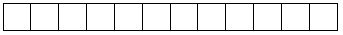 
ЖСН коды
код ИИН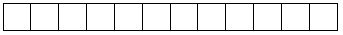 
1. Ауыл шаруашылығы дақылдарын өсіру саласындағы қызметті нақты жүзеге асыратын аумақты – облыс, қала, аудан көрсетіңіз
Укажите территорию фактического осуществления деятельности в области выращивания сельскохозяйственных культур – область, город, район
1. Ауыл шаруашылығы дақылдарын өсіру саласындағы қызметті нақты жүзеге асыратын аумақты – облыс, қала, аудан көрсетіңіз
Укажите территорию фактического осуществления деятельности в области выращивания сельскохозяйственных культур – область, город, район
1. Ауыл шаруашылығы дақылдарын өсіру саласындағы қызметті нақты жүзеге асыратын аумақты – облыс, қала, аудан көрсетіңіз
Укажите территорию фактического осуществления деятельности в области выращивания сельскохозяйственных культур – область, город, район
1. Ауыл шаруашылығы дақылдарын өсіру саласындағы қызметті нақты жүзеге асыратын аумақты – облыс, қала, аудан көрсетіңіз
Укажите территорию фактического осуществления деятельности в области выращивания сельскохозяйственных культур – область, город, район
1. Ауыл шаруашылығы дақылдарын өсіру саласындағы қызметті нақты жүзеге асыратын аумақты – облыс, қала, аудан көрсетіңіз
Укажите территорию фактического осуществления деятельности в области выращивания сельскохозяйственных культур – область, город, район
1. Ауыл шаруашылығы дақылдарын өсіру саласындағы қызметті нақты жүзеге асыратын аумақты – облыс, қала, аудан көрсетіңіз
Укажите территорию фактического осуществления деятельности в области выращивания сельскохозяйственных культур – область, город, район
1. Ауыл шаруашылығы дақылдарын өсіру саласындағы қызметті нақты жүзеге асыратын аумақты – облыс, қала, аудан көрсетіңіз
Укажите территорию фактического осуществления деятельности в области выращивания сельскохозяйственных культур – область, город, район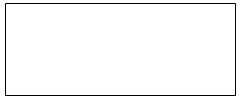 
1.1 Әкімшілік-аумақтық объектілер жіктеуішіне (ӘАОЖ) сәйкес аумақ коды (респондент статистикалық нысанды қағаз жеткізгіште ұсынған кезде аумақтық статистика органының тиісті қызметкері толтырады) 
Код территории согласно Классификатору административно-территориальных объектов (КАТО) (заполняется соотвествующим работником территориального органа статистики при представлении респондентом статистической формы на бумажном носителе)
1.1 Әкімшілік-аумақтық объектілер жіктеуішіне (ӘАОЖ) сәйкес аумақ коды (респондент статистикалық нысанды қағаз жеткізгіште ұсынған кезде аумақтық статистика органының тиісті қызметкері толтырады) 
Код территории согласно Классификатору административно-территориальных объектов (КАТО) (заполняется соотвествующим работником территориального органа статистики при представлении респондентом статистической формы на бумажном носителе)
1.1 Әкімшілік-аумақтық объектілер жіктеуішіне (ӘАОЖ) сәйкес аумақ коды (респондент статистикалық нысанды қағаз жеткізгіште ұсынған кезде аумақтық статистика органының тиісті қызметкері толтырады) 
Код территории согласно Классификатору административно-территориальных объектов (КАТО) (заполняется соотвествующим работником территориального органа статистики при представлении респондентом статистической формы на бумажном носителе)
1.1 Әкімшілік-аумақтық объектілер жіктеуішіне (ӘАОЖ) сәйкес аумақ коды (респондент статистикалық нысанды қағаз жеткізгіште ұсынған кезде аумақтық статистика органының тиісті қызметкері толтырады) 
Код территории согласно Классификатору административно-территориальных объектов (КАТО) (заполняется соотвествующим работником территориального органа статистики при представлении респондентом статистической формы на бумажном носителе)
1.1 Әкімшілік-аумақтық объектілер жіктеуішіне (ӘАОЖ) сәйкес аумақ коды (респондент статистикалық нысанды қағаз жеткізгіште ұсынған кезде аумақтық статистика органының тиісті қызметкері толтырады) 
Код территории согласно Классификатору административно-территориальных объектов (КАТО) (заполняется соотвествующим работником территориального органа статистики при представлении респондентом статистической формы на бумажном носителе)
1.1 Әкімшілік-аумақтық объектілер жіктеуішіне (ӘАОЖ) сәйкес аумақ коды (респондент статистикалық нысанды қағаз жеткізгіште ұсынған кезде аумақтық статистика органының тиісті қызметкері толтырады) 
Код территории согласно Классификатору административно-территориальных объектов (КАТО) (заполняется соотвествующим работником территориального органа статистики при представлении респондентом статистической формы на бумажном носителе)
1.1 Әкімшілік-аумақтық объектілер жіктеуішіне (ӘАОЖ) сәйкес аумақ коды (респондент статистикалық нысанды қағаз жеткізгіште ұсынған кезде аумақтық статистика органының тиісті қызметкері толтырады) 
Код территории согласно Классификатору административно-территориальных объектов (КАТО) (заполняется соотвествующим работником территориального органа статистики при представлении респондентом статистической формы на бумажном носителе)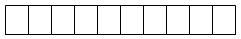 
АШӨСЖ1 сәйкес ауыл шаруашылығы дақылдарының атауы
Наименование сельскохозяйственных культур в соответствии с СКПСХ1
АШӨСЖ коды
Код СКПСХ
Шықпай қалған жаздық дақылдардың егіс алқабы, гектармен
Площадь погибших посевов яровых культур, в гектарах
Шықпай қалған жаздық дақылдардың егіс алқабы, гектармен
Площадь погибших посевов яровых культур, в гектарах
Ауыл шаруашылық дақылдарының нақтыланған егіс алқабы, гектармен
Уточненная посевная площадь сельско-хозяйственных культур, в гектарах
Ауыл шаруашылық дақылдарының нақтыланған егіс алқабы, гектармен
Уточненная посевная площадь сельско-хозяйственных культур, в гектарах
Жеке ауыл шаруашылық жиналған алқабы, гектармен
Убранная площадь отдельных сельско-хозяйственных культур, в гектарах
Жеке ауыл шаруашылық жиналған алқабы, гектармен
Убранная площадь отдельных сельско-хозяйственных культур, в гектарах
Жеке ауыл шаруашылық дақылдарының жалпы түсімі, центнермен
Валовой сбор отдельных сельскохозяйственных культур, в центнерах
Жеке ауыл шаруашылық дақылдарының жалпы түсімі, центнермен
Валовой сбор отдельных сельскохозяйственных культур, в центнерах
Жеке ауыл шаруашылық дақылдарының жалпы түсімі, центнермен
Валовой сбор отдельных сельскохозяйственных культур, в центнерах
Жеке ауыл шаруашылық дақылдарының жалпы түсімі, центнермен
Валовой сбор отдельных сельскохозяйственных культур, в центнерах
АШӨСЖ1 сәйкес ауыл шаруашылығы дақылдарының атауы
Наименование сельскохозяйственных культур в соответствии с СКПСХ1
АШӨСЖ коды
Код СКПСХ
Шықпай қалған жаздық дақылдардың егіс алқабы, гектармен
Площадь погибших посевов яровых культур, в гектарах
Шықпай қалған жаздық дақылдардың егіс алқабы, гектармен
Площадь погибших посевов яровых культур, в гектарах
Ауыл шаруашылық дақылдарының нақтыланған егіс алқабы, гектармен
Уточненная посевная площадь сельско-хозяйственных культур, в гектарах
Ауыл шаруашылық дақылдарының нақтыланған егіс алқабы, гектармен
Уточненная посевная площадь сельско-хозяйственных культур, в гектарах
Жеке ауыл шаруашылық жиналған алқабы, гектармен
Убранная площадь отдельных сельско-хозяйственных культур, в гектарах
Жеке ауыл шаруашылық жиналған алқабы, гектармен
Убранная площадь отдельных сельско-хозяйственных культур, в гектарах
алғашқы кіріске алынған салмақта
в первоначально оприходованном весе
алғашқы кіріске алынған салмақта
в первоначально оприходованном весе
өңдеуден кейінгі салмақта
в весе после доработки
өңдеуден кейінгі салмақта
в весе после доработки
АШӨСЖ1 сәйкес ауыл шаруашылығы дақылдарының атауы
Наименование сельскохозяйственных культур в соответствии с СКПСХ1
АШӨСЖ коды
Код СКПСХ
барлығы
всего
одан суармалы 
из них орошаемые
барлығы
всего
одан суармалы 
из них орошаемые
барлығы
всего
одан суармалы 
из них орошаемые
барлығы
всего
одан суармалы 
из них с орошаемых
барлығы
всего
одан суармалы 
из них с орошаемых
А
Б
1
2
3
4
5
6
7
8
9
10
АШӨСЖ1 сәйкес ауыл шаруашылығы дақылдарының атауы
Наименование сельскохозяйственных культур в соответствии с СКПСХ1
АШӨСЖ коды
Код СКПСХ
Шықпай қалған жаздық дақылдардың егіс алқабы, гектармен
Площадь погибших посевов яровых культур, в гектарах
Шықпай қалған жаздық дақылдардың егіс алқабы, гектармен
Площадь погибших посевов яровых культур, в гектарах
Ауыл шаруашылық дақылдарының нақтыланған егіс алқабы, гектармен
Уточненная посевная площадь сельско-хозяйственных культур, в гектарах
Ауыл шаруашылық дақылдарының нақтыланған егіс алқабы, гектармен
Уточненная посевная площадь сельско-хозяйственных культур, в гектарах
Жеке ауыл шаруашылық жиналған алқабы, гектармен
Убранная площадь отдельных сельско-хозяйственных культур, в гектарах
Жеке ауыл шаруашылық жиналған алқабы, гектармен
Убранная площадь отдельных сельско-хозяйственных культур, в гектарах
Жеке ауыл шаруашылық дақылдарының жалпы түсімі, центнермен
Валовой сбор отдельных сельскохозяйственных культур, в центнерах
Жеке ауыл шаруашылық дақылдарының жалпы түсімі, центнермен
Валовой сбор отдельных сельскохозяйственных культур, в центнерах
Жеке ауыл шаруашылық дақылдарының жалпы түсімі, центнермен
Валовой сбор отдельных сельскохозяйственных культур, в центнерах
Жеке ауыл шаруашылық дақылдарының жалпы түсімі, центнермен
Валовой сбор отдельных сельскохозяйственных культур, в центнерах
АШӨСЖ1 сәйкес ауыл шаруашылығы дақылдарының атауы
Наименование сельскохозяйственных культур в соответствии с СКПСХ1
АШӨСЖ коды
Код СКПСХ
барлығы
всего
одан суармалы 
из них орошаемые
барлығы
всего
одан суармалы 
из них орошаемые
барлығы
всего
одан суармалы
из них орошаемые
алғашқы кіріске алынған салмақта
в первоначально оприходованном весе
алғашқы кіріске алынған салмақта
в первоначально оприходованном весе
өңдеуден кейінгі салмақта
в весе после доработки
өңдеуден кейінгі салмақта
в весе после доработки
АШӨСЖ1 сәйкес ауыл шаруашылығы дақылдарының атауы
Наименование сельскохозяйственных культур в соответствии с СКПСХ1
АШӨСЖ коды
Код СКПСХ
барлығы
всего
одан суармалы 
из них орошаемые
барлығы
всего
одан суармалы 
из них орошаемые
барлығы
всего
одан суармалы
из них орошаемые
барлығы
всего
одан суармалы 
из них с орошаемых
барлығы
всего
одан суармалы 
из них с орошаемых
А
Б
1
2
3
4
5
6
7
8
9
10
АШӨСЖ1 сәйкес ауыл шаруашылығы дақылдарының атауы
Наименование сельскохозяйственных культур в соответствии с СКПСХ1
АШӨСЖ коды
Код СКПСХ
Ерте пісетін ауыл шаруашылық дақылдарының жалпы түсімі, килограммен
Валовой сбор ранних сельскохозяйственных культур, в килограммах
Ерте пісетін ауыл шаруашылық дақылдарының жалпы түсімі, килограммен
Валовой сбор ранних сельскохозяйственных культур, в килограммах
Ерте пісетін ауыл шаруашылық дақылдарының жалпы түсімі, килограммен
Валовой сбор ранних сельскохозяйственных культур, в килограммах
Ерте пісетін ауыл шаруашылық дақылдарының жалпы түсімі, килограммен
Валовой сбор ранних сельскохозяйственных культур, в килограммах
Ерте пісетін ауыл шаруашылық дақылдарының жалпы түсімі, килограммен
Валовой сбор ранних сельскохозяйственных культур, в килограммах
Ерте пісетін ауыл шаруашылық дақылдарының жалпы түсімі, килограммен
Валовой сбор ранних сельскохозяйственных культур, в килограммах
Ерте пісетін ауыл шаруашылық дақылдарының жалпы түсімі, килограммен
Валовой сбор ранних сельскохозяйственных культур, в килограммах
АШӨСЖ1 сәйкес ауыл шаруашылығы дақылдарының атауы
Наименование сельскохозяйственных культур в соответствии с СКПСХ1
АШӨСЖ коды
Код СКПСХ
қаңтар
январь
ақпан
февраль
наурыз
 март
сәуір
апрель
мамыр
 май
маусым
 июнь
шілде
 июль
А
Б
1
2
3
4
5
6
7
Гүлдердің атауы
Наименование цветов
АШӨСЖ коды
Код СКПСХ
Жалпы түсім, мың данамен 
Валовой сбор, в тысяч штуках
А
Б
1
Кесілген раушан гүлдер
Розы срезанные
01. 19. 21. 110
Кесілген қалампыр гүлдер 
Гвоздики срезанные
01. 19. 21. 120
Кесілген бақыт гүлдер 
Хризантемы срезанные
01. 19. 21. 130
Өзге де кесілген гүлдер 
Цветы срезанные прочие
01. 19. 21. 190
Атауы
Наименование
АШӨСЖ коды
Код СКПСХ
Өсірілген, мың данамен
Выращено, в тысяч штуках
А
Б
1
Кесілген рождестволық ағаштар 
Деревья рождественские, срубленные
01. 29. 20. 000
Гүлдердің көшеттері 
Рассада цветов
01. 30. 10. 210
Көкөністердің көшеттері 
Рассада овощей
01. 30. 10. 220
Жидек дақылдарының көшеттері 
Рассада культур ягодных
01. 30. 10. 230
Саңырауқұлақты жер (мицелий) 
Грибницы (мицелий)
01. 30. 10. 400
Жемісті және декоративтік ағаштар мен бұталардың екпе көшеттері 
Сеянцы деревьев и кустарников, плодовых и декоративных
01. 30. 10. 500
Жемісті және декоративтік ағаштар мен бұталардың тікпе көшеттері 
Саженцы деревьев и кустарников, плодовых и декоративных
01. 30. 10. 600
АШӨСЖ1 сәйкес екпелер атауы
Наименование насаждений в соответствии с СКПСХ1
АШӨСЖ коды
Код СКПСХ
Көп жылдық екпелер алқабы, гектармен
Площадь многолетних насаждений, в гектарах
Көп жылдық екпелер алқабы, гектармен
Площадь многолетних насаждений, в гектарах
Жеміс салу жасындағы көпжылдық екпелер алқабы, гектармен
Площадь многолетних насаждений в плодоносящем возрасте, в гектарах
Жеміс салу жасындағы көпжылдық екпелер алқабы, гектармен
Площадь многолетних насаждений в плодоносящем возрасте, в гектарах
Жеміс салу жасындағы көпжылдық екпелер алқабынан жалпы түсімі, центнермен
Валовой сбор с площади многолетних насаждений в плодоносящем возрасте, в центнерах
Жеміс салу жасындағы көпжылдық екпелер алқабынан жалпы түсімі, центнермен
Валовой сбор с площади многолетних насаждений в плодоносящем возрасте, в центнерах
АШӨСЖ1 сәйкес екпелер атауы
Наименование насаждений в соответствии с СКПСХ1
АШӨСЖ коды
Код СКПСХ
барлығы
всего
одан суармалы жерлер
из них орошаемые
барлығы
всего
одан суармалы жерлер
из них орошаемые
барлығы
всего
одан суармалы жерлерден
из них с орошаемых
А
Б
1
2
3
4
5
6
АШӨСЖ1 сәйкес ауыл шаруашылығы дақылдарының атауы
Наименование сельскохозяйственных культур в соответствии с СКПСХ1
АШӨСЖ коды
Код СКПСХ
Жылыжайдың пайдаланылатын алқабы, шаршы метрмен
Используемая площадь теплиц, в квадратных метрах
Жалпы түсім, центнермен
Валовой сбор, в центнерах
А
Б
1
2
Гүлдердің атауы
Наименование цветов
АШӨСЖ коды
Код СКПСХ
Жылыжайлардың пайдаланылатын алқабы, шаршы метрмен
Используемая площадь теплиц, в квадратных метрах
Жалпы түсім, мың данамен
Валовой сбор, в тысяч штуках
А
Б
1
2
Кесілген раушан гүлдер
Розы срезанные
01. 19. 21. 110
Кесілген қалампыр гүлдер 
Гвоздики срезанные
01. 19. 21. 120
Кесілген бақыт гүлдер 
Хризантемы срезанные
01. 19. 21. 130
Өзге де кесілген гүлдер 
Цветы срезанные прочие
01. 19. 21. 190
Атауы
Наименование
АШӨСЖ коды
Код СКПСХ
Жылыжайлардың пайдаланылатын алаңы, шаршы метрмен
Используемая площадь теплиц, в квадратных метрах
Өсірілген, мың данамен
Выращено, в тысяч штуках
А
Б
1
2
Кесілген рождестволық ағаштар 
Деревья рождественские, срубленные
01. 29. 20. 000
Гүлдердің көшеттері 
Рассада цветов
01. 30. 10. 210
Көкөністердің көшеттері 
Рассада овощей
01. 30. 10. 220
Жидек дақылдарының көшеттері 
Рассада культур ягодных
01. 30. 10. 230
Саңырауқұлақты жер (мицелий) 
Грибницы (мицелий)
01. 30. 10. 400
Жемісті және декоративтік ағаштар мен бұталардың екпе көшеттері 
Сеянцы деревьев и кустарников, плодовых и декоративных
01. 30. 10. 500
Жемісті және декоративтік ағаштар мен бұталардың тікпе көшеттері 
Саженцы деревьев и кустарников, плодовых и декоративных
01. 30. 10. 600
АШӨСЖ1 сәйкес ауыл шаруашылығы дақылдарының атауы
Наименование сельскохозяйственных культур в соответствии с СКПСХ1
АШӨСЖ коды
Код СКПСХ
Органикалық өсімдік шаруашылығының өнімінің нақтыланған егістік алқабы, гектармен
Уточненная посевная площадь продукции органического растениеводства, в гектарах
Органикалық өсімдік шаруашылығының өнімінің жиналған алқап, гектармен
Убранная площадь продукции органического растениеводства, в гектарах
Органикалық өсімдік шаруашылығының өнімін жалпы түсімі, центнермен
Валовой сбор продукции органического растениеводства, в центнерах
А
Б
1
2
3
АШӨСЖ1сәйкес ауыл шаруашылығы дақылдарының атауы
Наименование сельскохозяйст венных культур в соответствии с СКПСХ1
АШӨСЖ коды
Код СКПСХ
Минералдық тыңайтқыштарды енгізу, килограммен
Внесение минеральных удобрений, в килограммах
Минералдық тыңайтқыштарды енгізу, килограммен
Внесение минеральных удобрений, в килограммах
Минералдық тыңайтқыштарды енгізу, килограммен
Внесение минеральных удобрений, в килограммах
Минералдық тыңайтқыштарды енгізу, килограммен
Внесение минеральных удобрений, в килограммах
АШӨСЖ1сәйкес ауыл шаруашылығы дақылдарының атауы
Наименование сельскохозяйст венных культур в соответствии с СКПСХ1
АШӨСЖ коды
Код СКПСХ
азоттық
азотных
азоттық
азотных
азоттық
азотных
азоттық
азотных
АШӨСЖ1сәйкес ауыл шаруашылығы дақылдарының атауы
Наименование сельскохозяйст венных культур в соответствии с СКПСХ1
АШӨСЖ коды
Код СКПСХ
қоректік заттардың 100%-ына есептегенде
в пересчете на 100% питательных веществ
одан суармалы
из них на орошаемые
физикалық салмақта
в физическом весе
одан суармалы
из них на орошаемые
А
Б
1
2
3
4
Минералдық тыңайтқыштарды енгізу, килограммен
Внесение минеральных удобрений, в килограммах
Минералдық тыңайтқыштарды енгізу, килограммен
Внесение минеральных удобрений, в килограммах
Минералдық тыңайтқыштарды енгізу, килограммен
Внесение минеральных удобрений, в килограммах
Минералдық тыңайтқыштарды енгізу, килограммен
Внесение минеральных удобрений, в килограммах
Минералдық тыңайтқыштарды енгізу, килограммен
Внесение минеральных удобрений, в килограммах
Минералдық тыңайтқыштарды енгізу, килограммен
Внесение минеральных удобрений, в килограммах
Минералдық тыңайтқыштарды енгізу, килограммен
Внесение минеральных удобрений, в килограммах
Минералдық тыңайтқыштарды енгізу, килограммен
Внесение минеральных удобрений, в килограммах
фосфорлық
фосфорных
фосфорлық
фосфорных
фосфорлық
фосфорных
фосфорлық
фосфорных
калийлік
калийных
калийлік
калийных
калийлік
калийных
калийлік
калийных
қоректік заттардың 100%-ына есептегенде
в пересчете на 100% питательных веществ
одан суармалы
из них на орошаемые
физикалық салмақта
в физическом весе
одан суармалы
из них на орошаемые
қоректік заттардың 100%-ына есептегенде
в пересчете на 100% питательных веществ
одан суармалы
из них на орошаемые
физикалық салмақта
в физическом весе
одан суармалы
из них на орошаемые
5
6
7
8
9
10
11
12
 жалғасы 
продолжение
АШӨСЖ1 сәйкес ауыл шаруашылығы дақылдарының атауы
Наименование сельскохозяйственных культур в соответствии с СКПСХ1
АШӨСЖ коды
Код СКПСХ
Минералдық тыңайтқыштарды енгізу, килограммен
Внесение минеральных удобрений, в килограммах
Минералдық тыңайтқыштарды енгізу, килограммен
Внесение минеральных удобрений, в килограммах
Минералдық тыңайтқыштарды енгізу, килограммен
Внесение минеральных удобрений, в килограммах
Минералдық тыңайтқыштарды енгізу, килограммен
Внесение минеральных удобрений, в килограммах
Органикалық тыңайтқыштарды енгізу, тоннамен
Внесение органических удобрений, в тоннах
Органикалық тыңайтқыштарды енгізу, тоннамен
Внесение органических удобрений, в тоннах
АШӨСЖ1 сәйкес ауыл шаруашылығы дақылдарының атауы
Наименование сельскохозяйственных культур в соответствии с СКПСХ1
АШӨСЖ коды
Код СКПСХ
микротыңайтқыш
микроудобрений
микротыңайтқыш
микроудобрений
микротыңайтқыш
микроудобрений
микротыңайтқыш
микроудобрений
Органикалық тыңайтқыштарды енгізу, тоннамен
Внесение органических удобрений, в тоннах
Органикалық тыңайтқыштарды енгізу, тоннамен
Внесение органических удобрений, в тоннах
АШӨСЖ1 сәйкес ауыл шаруашылығы дақылдарының атауы
Наименование сельскохозяйственных культур в соответствии с СКПСХ1
АШӨСЖ коды
Код СКПСХ
қоректік заттардың 100%-ына есептегенде
в пересчете на 100% питательных веществ
одан суармалы 
из них на орошаемые
физикалық салмақта
в физическом весе
одан суармалы
из них на орошаемые
барлығы 
всего
одан суармалы
из них орошаемые
А
Б
13
14
15
16
17
18
АШӨСЖ1 сәйкес ауыл шаруашылығы дақылдарының атауы
Наименование сельскохозяйственных культур в соответствии с СКПСХ1
АШӨСЖ бойынша коды 
Код по СКПСХ
Минералдық тыңайтқыштармен тыңайтылған алқап
Площадь, удобренная минеральными удобрениями
Минералдық тыңайтқыштармен тыңайтылған алқап
Площадь, удобренная минеральными удобрениями
Органикалық тыңайтқыштармен тыңайтылған алқап
Площадь, удобренная органическими удобрениями
Органикалық тыңайтқыштармен тыңайтылған алқап
Площадь, удобренная органическими удобрениями
АШӨСЖ1 сәйкес ауыл шаруашылығы дақылдарының атауы
Наименование сельскохозяйственных культур в соответствии с СКПСХ1
АШӨСЖ бойынша коды 
Код по СКПСХ
барлығы
всего
одан суармалы 
из них орошаемые
барлығы
всего
одан суармалы 
из них орошаемые
А
Б
1
2
3
4
АШӨСЖ1 сәйкес ауыл шаруашылығы дақылдарының атауы
Наименование сельскохозяйственных культур в соответствии с СКПСХ1
АШӨСЖ бойынша коды 
Код по СКПСХ
Минералдық тыңайтқыштармен тыңайтылған алқап
Площадь, удобренная минеральными удобрениями
Органикалық тыңайтқыштармен тыңайтылған алқап
Площадь, удобренная органическими удобрениями
А
Б
1
2
8.1. Сабанды ұсақтау және шашу арқылы жиналған дәнді дақылдар алқабы 
Убранная площадь зерновых культур с измельчением и разбрасыванием соломы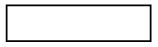 
8.2. Себу кешенімен, сондай-ақ тікелей сепкіштермен себілген дәнді дақылдар алқабы 
Площадь зерновых культур, засеянная посевными комплексами, а также стерневыми сеялками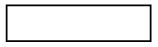 
8.3. Құрамында глифосаты бар гербицидтермен өңделген дәнді дақылдар алқабы
Площадь зерновых культур, обработанная глифосатсодержащими гербицидами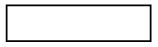 
1 сағатқа дейiн
1-2
2-4
4-8
8-40
40 сағаттан артық
до 1 часа
1-2
2-4
4-8
8-40
более 40 часов"Ауыл шаруашылығы 
дақылдары түсімін жинау 
туралы" статистикалық нысанға
(индексі 29-сх, кезеңділігі
жылына бір рет)
1-қосымша
АШӨСЖ¹
коды
Атауы
Шектеу, центнер гектардан
01.11.1
Бидай
50 дейін
01.11.2
Жүгері (маис)
60 дейін
01.11.31
Арпа
30 дейін
01.11.32
Қара бидай
25 дейін
01.11.33
Сұлы
25 дейін
01.11.41
Қонақ жүгері
50 дейін
01.11.42 
Тары
25 дейін
01. 11. 49. 100 
Қарақұмық
20 дейін
01. 11. 49. 200
Тритикале
50 дейін
01. 11. 49. 300
Масақтылар қоспасы
50 дейін
01. 11. 49. 900
Өзге де дәнді дақылдар
50 дейін
01.11.6
Жасыл бұршақты көкөністер
35 дейін
01.11.7
Кептірілген бұршақты көкөністер
35 дейін
01.11.81
Соя бұршақтар
20 дейін
01.11.82
Жер жаңғағы
20 дейін
01.11.84
Мақта тұқымдары
20 дейін
01.11.9
Өзге де майлы тұқымдар
20 дейін
01.12
Күріш
50 дейін
01.13.12
Қырыққабат
800 дейін
01.13.2
Қауындар және қарбыздар
250 дейін
01.13.31
Бұрыштар
500 дейін
01.13.32
Қиярлар
500 дейін
01.13.33
Баялдылар
500 дейін
01.13.34
Қызанақтар
500 дейін
01.13.41 
Сәбіз және мал азықтық шалқан
700 дейін
01.13.43 
Пияз
350 дейін
01. 13. 49. 300
Асханалық қызылша
700 дейін
01.13.51
Картоп
250 дейін
01.13.71
Қант қызылшасы
300 дейін
01.13.9
Басқа топтамаларға енгізілмеген көкөністер
350 дейін
01.15.10
Темекі
35 дейін
01.16.11
Шитті мақта
35 дейін
01. 19. 10. 300 
Азықтық жүгері
350 дейін
01. 19. 10. 510 
Пішенге табиғи шабындықтар шөптері
40 дейін
01.21
Жүзім
100 дейін
01.24
Шекілдеуікті және дәнекті жемістер
250 дейін
01.25.1
Жидектер
200 дейін
01.25.3
Жаңғақтар
100 дейін"Ауыл шаруашылығы 
дақылдары түсімін жинау 
туралы" статистикалық нысанға
(индексі 29-сх, кезеңділігі
жылына бір рет)
2-қосымша
Егер пішендемеге жұмсалған кептірілген шөптің % мынадай болса:
кептірілген шөптің мөлшерін, мынадай ылғалдылықтағы шөпке қайта есептеген кезде, осы коэффициентке көбейту қажет:
кептірілген шөптің мөлшерін, мынадай ылғалдылықтағы шөпке қайта есептеген кезде, осы коэффициентке көбейту қажет:
кептірілген шөптің мөлшерін, мынадай ылғалдылықтағы шөпке қайта есептеген кезде, осы коэффициентке көбейту қажет:
кептірілген шөптің мөлшерін, мынадай ылғалдылықтағы шөпке қайта есептеген кезде, осы коэффициентке көбейту қажет:
Егер пішендемеге жұмсалған кептірілген шөптің % мынадай болса:
67%
70%
75%
80%
50%
1,52
1,67
2,0
2,5
55%
1,36
1,5
1,8
2,25Басшысының
2021 жылғы 8 желтоқсандағы
№ 44 бұйрығына
6-қосымшаҚазақстан Республикасы
Ұлттық экономика 
министрлігінің
Статистика комитеті 
төрағасының
2020 жылғы 10 ақпандағы
№ 21 бұйрығына
21-қосымшаБасшысының
2021 жылғы 8 желтоқсандағы
№ 44 бұйрығына
7-қосымша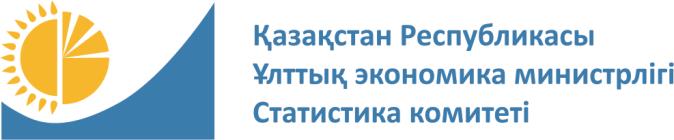 
Мемлекеттік статистика органдары құпиялылығына кепілдік береді
Конфиденциальность гарантируется органами государственной статистики
Жалпы мемлекеттік статистикалық байқаудың статистикалық нысаны
Статистическая форма общегосударственного статистического наблюдения
Қазақстан Республикасы Ұлттық экономика министрлігінің Статистика комитеті төрағасының 2020 жылғы 10 ақпандағы № 21 бұйрығына 22-қосымша
Приложение 22 к приказу Председателя Комитета по статистике Министерства национальной экономики Республики Казахстан от 10 февраля 2020 года № 21
Қазақстан Республикасы Ұлттық экономика министрлігінің Статистика комитеті төрағасының 2020 жылғы 10 ақпандағы № 21 бұйрығына 22-қосымша
Приложение 22 к приказу Председателя Комитета по статистике Министерства национальной экономики Республики Казахстан от 10 февраля 2020 года № 21
Қазақстан Республикасы Ұлттық экономика министрлігінің Статистика комитеті төрағасының 2020 жылғы 10 ақпандағы № 21 бұйрығына 22-қосымша
Приложение 22 к приказу Председателя Комитета по статистике Министерства национальной экономики Республики Казахстан от 10 февраля 2020 года № 21
Қазақстан Республикасы Ұлттық экономика министрлігінің Статистика комитеті төрағасының 2020 жылғы 10 ақпандағы № 21 бұйрығына 22-қосымша
Приложение 22 к приказу Председателя Комитета по статистике Министерства национальной экономики Республики Казахстан от 10 февраля 2020 года № 21
Жұртшылық шаруашылықтарындағы ауыл шаруашылығы дақылдары түсімін жинау туралы
О сборе урожая сельскохозяйственных культур в хозяйствах населения
Жұртшылық шаруашылықтарындағы ауыл шаруашылығы дақылдары түсімін жинау туралы
О сборе урожая сельскохозяйственных культур в хозяйствах населения
Жұртшылық шаруашылықтарындағы ауыл шаруашылығы дақылдары түсімін жинау туралы
О сборе урожая сельскохозяйственных культур в хозяйствах населения
Жұртшылық шаруашылықтарындағы ауыл шаруашылығы дақылдары түсімін жинау туралы
О сборе урожая сельскохозяйственных культур в хозяйствах населения
Жұртшылық шаруашылықтарындағы ауыл шаруашылығы дақылдары түсімін жинау туралы
О сборе урожая сельскохозяйственных культур в хозяйствах населения
Жұртшылық шаруашылықтарындағы ауыл шаруашылығы дақылдары түсімін жинау туралы
О сборе урожая сельскохозяйственных культур в хозяйствах населения
Жұртшылық шаруашылықтарындағы ауыл шаруашылығы дақылдары түсімін жинау туралы
О сборе урожая сельскохозяйственных культур в хозяйствах населения
Индексі
Индекс
Индексі
Индекс
Индексі
Индекс
Индексі
Индекс
А-005
жылына бір рет
один раз в год
жылына бір рет
один раз в год
Байқауға іріктемеге түскен егістік алқабы, шабындығы жəне жайылымы, көпжылдық екпелері және жылыжайлары бар жұртшылық шаруашылықтары қатысады 
В наблюдении принимают участие попавшие в выборку хозяйства населения, имеющие посевные площади, сенокосы и пастбища, многолетние насаждения и теплицы
Байқауға іріктемеге түскен егістік алқабы, шабындығы жəне жайылымы, көпжылдық екпелері және жылыжайлары бар жұртшылық шаруашылықтары қатысады 
В наблюдении принимают участие попавшие в выборку хозяйства населения, имеющие посевные площади, сенокосы и пастбища, многолетние насаждения и теплицы
Байқауға іріктемеге түскен егістік алқабы, шабындығы жəне жайылымы, көпжылдық екпелері және жылыжайлары бар жұртшылық шаруашылықтары қатысады 
В наблюдении принимают участие попавшие в выборку хозяйства населения, имеющие посевные площади, сенокосы и пастбища, многолетние насаждения и теплицы
Байқауға іріктемеге түскен егістік алқабы, шабындығы жəне жайылымы, көпжылдық екпелері және жылыжайлары бар жұртшылық шаруашылықтары қатысады 
В наблюдении принимают участие попавшие в выборку хозяйства населения, имеющие посевные площади, сенокосы и пастбища, многолетние насаждения и теплицы
Байқауға іріктемеге түскен егістік алқабы, шабындығы жəне жайылымы, көпжылдық екпелері және жылыжайлары бар жұртшылық шаруашылықтары қатысады 
В наблюдении принимают участие попавшие в выборку хозяйства населения, имеющие посевные площади, сенокосы и пастбища, многолетние насаждения и теплицы
Байқауға іріктемеге түскен егістік алқабы, шабындығы жəне жайылымы, көпжылдық екпелері және жылыжайлары бар жұртшылық шаруашылықтары қатысады 
В наблюдении принимают участие попавшие в выборку хозяйства населения, имеющие посевные площади, сенокосы и пастбища, многолетние насаждения и теплицы
Байқауға іріктемеге түскен егістік алқабы, шабындығы жəне жайылымы, көпжылдық екпелері және жылыжайлары бар жұртшылық шаруашылықтары қатысады 
В наблюдении принимают участие попавшие в выборку хозяйства населения, имеющие посевные площади, сенокосы и пастбища, многолетние насаждения и теплицы
Ұсыну мерзімі – есепті кезеңнің 2 қарашасына (қоса алғанда) дейін
Срок представления – до 2 ноября (включительно) отчетного периода
Ұсыну мерзімі – есепті кезеңнің 2 қарашасына (қоса алғанда) дейін
Срок представления – до 2 ноября (включительно) отчетного периода
Ұсыну мерзімі – есепті кезеңнің 2 қарашасына (қоса алғанда) дейін
Срок представления – до 2 ноября (включительно) отчетного периода
Ұсыну мерзімі – есепті кезеңнің 2 қарашасына (қоса алғанда) дейін
Срок представления – до 2 ноября (включительно) отчетного периода
Ұсыну мерзімі – есепті кезеңнің 2 қарашасына (қоса алғанда) дейін
Срок представления – до 2 ноября (включительно) отчетного периода
Ұсыну мерзімі – есепті кезеңнің 2 қарашасына (қоса алғанда) дейін
Срок представления – до 2 ноября (включительно) отчетного периода
Ұсыну мерзімі – есепті кезеңнің 2 қарашасына (қоса алғанда) дейін
Срок представления – до 2 ноября (включительно) отчетного периода
ЖСН коды
код ИИН 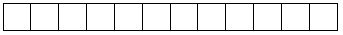 
1. Ауыл шаруашылығы дақылдарын өсіру саласындағы қызметті нақты жүзеге асыратын аумақты – облыс, қала, аудан көрсетіңіз 
Укажите территорию фактического осуществления деятельности в области выращивания сельскохозяйственных культур – область, город, район
1. Ауыл шаруашылығы дақылдарын өсіру саласындағы қызметті нақты жүзеге асыратын аумақты – облыс, қала, аудан көрсетіңіз 
Укажите территорию фактического осуществления деятельности в области выращивания сельскохозяйственных культур – область, город, район
1. Ауыл шаруашылығы дақылдарын өсіру саласындағы қызметті нақты жүзеге асыратын аумақты – облыс, қала, аудан көрсетіңіз 
Укажите территорию фактического осуществления деятельности в области выращивания сельскохозяйственных культур – область, город, район
1. Ауыл шаруашылығы дақылдарын өсіру саласындағы қызметті нақты жүзеге асыратын аумақты – облыс, қала, аудан көрсетіңіз 
Укажите территорию фактического осуществления деятельности в области выращивания сельскохозяйственных культур – область, город, район
1. Ауыл шаруашылығы дақылдарын өсіру саласындағы қызметті нақты жүзеге асыратын аумақты – облыс, қала, аудан көрсетіңіз 
Укажите территорию фактического осуществления деятельности в области выращивания сельскохозяйственных культур – область, город, район
1. Ауыл шаруашылығы дақылдарын өсіру саласындағы қызметті нақты жүзеге асыратын аумақты – облыс, қала, аудан көрсетіңіз 
Укажите территорию фактического осуществления деятельности в области выращивания сельскохозяйственных культур – область, город, район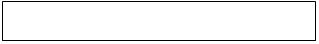 
1.1 Әкімшілік-аумақтық объектілер жіктеуішіне (ӘАОЖ) сәйкес аумақ коды (респондент статистикалық нысанды қағаз жеткізгіште ұсынған кезде аумақтық статистика органының тиісті қызметкері толтырады)
Код территории согласно Классификатору административно-территориальных объектов (КАТО) (заполняется соответствующим работником территориального органа статистики при представлении респондентом статистической формы на бумажном носителе)
1.1 Әкімшілік-аумақтық объектілер жіктеуішіне (ӘАОЖ) сәйкес аумақ коды (респондент статистикалық нысанды қағаз жеткізгіште ұсынған кезде аумақтық статистика органының тиісті қызметкері толтырады)
Код территории согласно Классификатору административно-территориальных объектов (КАТО) (заполняется соответствующим работником территориального органа статистики при представлении респондентом статистической формы на бумажном носителе)
1.1 Әкімшілік-аумақтық объектілер жіктеуішіне (ӘАОЖ) сәйкес аумақ коды (респондент статистикалық нысанды қағаз жеткізгіште ұсынған кезде аумақтық статистика органының тиісті қызметкері толтырады)
Код территории согласно Классификатору административно-территориальных объектов (КАТО) (заполняется соответствующим работником территориального органа статистики при представлении респондентом статистической формы на бумажном носителе)
1.1 Әкімшілік-аумақтық объектілер жіктеуішіне (ӘАОЖ) сәйкес аумақ коды (респондент статистикалық нысанды қағаз жеткізгіште ұсынған кезде аумақтық статистика органының тиісті қызметкері толтырады)
Код территории согласно Классификатору административно-территориальных объектов (КАТО) (заполняется соответствующим работником территориального органа статистики при представлении респондентом статистической формы на бумажном носителе)
1.1 Әкімшілік-аумақтық объектілер жіктеуішіне (ӘАОЖ) сәйкес аумақ коды (респондент статистикалық нысанды қағаз жеткізгіште ұсынған кезде аумақтық статистика органының тиісті қызметкері толтырады)
Код территории согласно Классификатору административно-территориальных объектов (КАТО) (заполняется соответствующим работником территориального органа статистики при представлении респондентом статистической формы на бумажном носителе)
1.1 Әкімшілік-аумақтық объектілер жіктеуішіне (ӘАОЖ) сәйкес аумақ коды (респондент статистикалық нысанды қағаз жеткізгіште ұсынған кезде аумақтық статистика органының тиісті қызметкері толтырады)
Код территории согласно Классификатору административно-территориальных объектов (КАТО) (заполняется соответствующим работником территориального органа статистики при представлении респондентом статистической формы на бумажном носителе)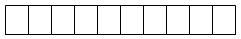 
АШӨСЖ1 сәйкес ауыл шаруашылығы дақылдарының атауы
Наименование сельскохозяйственных культур в соответствии с СКПСХ1
АШӨСЖ коды 
Код СКПСХ
Солып қалған жаздық дақылдардың егіс алқабы, шаршы метрмен
Площадь погибших посевов яровых культур, в квадратных метрах
Ауыл шаруашылық дақылдарының нақтыланған егіс алқабы, шаршы метрмен
Уточненная посевная площадь сельско-хозяйственных культур, в квадратных метрах
Жекелеген ауылшаруашылық дақылдарының жиналған алқабы, шаршы метрмен
Убранная площадь отдельных сельскохозяйственных культур, в квадратных метрах
Жекелеген ауылшаруашылық дақылдарының жалпы түсімі, килограммен
Валовой сбор отдельных сельскохозяйственных культур, в килограммах
Жекелеген ауылшаруашылық дақылдарының жалпы түсімі, килограммен
Валовой сбор отдельных сельскохозяйственных культур, в килограммах
АШӨСЖ1 сәйкес ауыл шаруашылығы дақылдарының атауы
Наименование сельскохозяйственных культур в соответствии с СКПСХ1
АШӨСЖ коды 
Код СКПСХ
Солып қалған жаздық дақылдардың егіс алқабы, шаршы метрмен
Площадь погибших посевов яровых культур, в квадратных метрах
Ауыл шаруашылық дақылдарының нақтыланған егіс алқабы, шаршы метрмен
Уточненная посевная площадь сельско-хозяйственных культур, в квадратных метрах
Жекелеген ауылшаруашылық дақылдарының жиналған алқабы, шаршы метрмен
Убранная площадь отдельных сельскохозяйственных культур, в квадратных метрах
алғашқы кіріске алынған салмақтағы 
в первоначально оприходованном весе
өңдеуден кейінгі салмақтағы
в весе после доработки
А
Б
1
2
3
4
5
АШӨСЖ1 сәйкес ауылшаруашылық дақылдарының атауы
Наименование сельскохозяйственных культур в соответствии с СКПСХ1
АШӨСЖ коды
Код СКПСХ
Ерте пісетін ауыл шаруашылық дақылдарының жалпы түсімі, килограммен
Валовой сбор ранних сельскохозяйственных культур, в килограммах
Ерте пісетін ауыл шаруашылық дақылдарының жалпы түсімі, килограммен
Валовой сбор ранних сельскохозяйственных культур, в килограммах
Ерте пісетін ауыл шаруашылық дақылдарының жалпы түсімі, килограммен
Валовой сбор ранних сельскохозяйственных культур, в килограммах
Ерте пісетін ауыл шаруашылық дақылдарының жалпы түсімі, килограммен
Валовой сбор ранних сельскохозяйственных культур, в килограммах
Ерте пісетін ауыл шаруашылық дақылдарының жалпы түсімі, килограммен
Валовой сбор ранних сельскохозяйственных культур, в килограммах
Ерте пісетін ауыл шаруашылық дақылдарының жалпы түсімі, килограммен
Валовой сбор ранних сельскохозяйственных культур, в килограммах
Ерте пісетін ауыл шаруашылық дақылдарының жалпы түсімі, килограммен
Валовой сбор ранних сельскохозяйственных культур, в килограммах
АШӨСЖ1 сәйкес ауылшаруашылық дақылдарының атауы
Наименование сельскохозяйственных культур в соответствии с СКПСХ1
АШӨСЖ коды
Код СКПСХ
қаңтар
январь
ақпан
февраль
наурыз
 март
сәуір
апрель
мамыр
 май
маусым
 июнь
шілде
 июль
А
Б
1
2
3
4
5
6
7
Гүлдердің атауы
Наименование цветов
АШӨСЖ коды
Код СКПСХ
Жалпы түсім, мың данамен 
Валовой сбор, в тысячах штук
А
Б
1
Кесілген раушан гүлдер
Розы срезанные
01. 19. 21. 110
Кесілген қалампыргүлдер
Гвоздики срезанные
01. 19. 21. 120
Кесілген бақытгүлдер
Хризантемы срезанные
01. 19. 21. 130
Өзге де кесілген гүлдер 
Цветы срезанные прочие
01. 19. 21. 190
Атауы
Наименование
АШӨСЖ коды
Код СКПСХ
Өсірілгені, мың данамен 
Выращено, в тысячах штук
А
Б
1
Кесілген рождестволық ағаштар
Деревья рождественские, срубленные
01. 29. 20. 000
Гүлдердің көшеттері 
Рассада цветов
01. 30. 10. 210
Көкөністердің көшеттері 
Рассада овощей
01. 30. 10. 220
Жидек дақылдарының көшеттері 
Рассада культур ягодных
01. 30. 10. 230
Саңырауқұлақты жер (мицелий) 
Грибницы (мицелий)
01. 30. 10. 400
Жемісті және декоративтік ағаштар мен бұталардың екпе көшеттері 
Сеянцы деревьев и кустарников, плодовых и декоративных
01. 30. 10. 500
Жемісті және декоративтік ағаштар мен бұталардың тікпе көшеттері 
Саженцы деревьев и кустарников, плодовых и декоративных
01. 30. 10. 600
АШӨСЖ1 сәйкес екпе ағаштар атауы
Наименование насаждений в соответствии с СКПСХ1
АШӨСЖ коды
Код СКПСХ
Көпжылдық екпелер алқабы, шаршы метрмен
Площадь многолетних насаждений, в квадратных метрах
Жеміс салу жасындағы көпжылдық екпелер алқабы, шаршы метрмен
Площадь многолетних насаждений в плодоносящем возрасте, в квадратных метрах
Жеміс салу жасындағы көпжылдық екпелер алқабынан жалпы түсімі, килограммен
Валовой сбор с площади многолетних насаждений в плодоносящем возрасте, в килограммах
А
Б
1
2
3
Имараттардың түрлері
Виды сооружений
НҚЖ² бойынша коды
Код по КОФ²
Жылыжайлардың жалпы алаңы, шаршы метрмен
Общая площадь теплиц, в квадратных метрах
А
Б
1
Көкөніс өсіруге арналған жылыжайлар
Теплицы для выращивания овощей
122.911004
Гүл өсіруге арналған жылыжайлар
Теплицы для выращивания цветов
122.911005
Саңырауқұлақтарға арналған жылыжайлар
Теплицы для грибов
122.911006
Өзге де жылыжайлар
Прочие теплицы
122.911007
АШӨСЖ1 сәйкес ауылшаруашылық дақылдарының атауы
Наименование сельскохозяйственных культур в соответствии с СКПСХ1
АШӨСЖ коды
Код СКПСХ
Жылыжайлардың пайдаланылатын алаңы, шаршы метрмен
Используемая площадь теплиц, в квадратных метрах
Жалпы түсім, килограммен 
Валовой сбор, в килограммах
Жалпы түсім, килограммен 
Валовой сбор, в килограммах
Жалпы түсім, килограммен 
Валовой сбор, в килограммах
АШӨСЖ1 сәйкес ауылшаруашылық дақылдарының атауы
Наименование сельскохозяйственных культур в соответствии с СКПСХ1
АШӨСЖ коды
Код СКПСХ
Жылыжайлардың пайдаланылатын алаңы, шаршы метрмен
Используемая площадь теплиц, в квадратных метрах
қаңтар
январь
ақпан
февраль
наурыз
март
А
Б
1
2
3
4
Жалпы түсім, килограммен 
Валовой сбор, в килограммах
Жалпы түсім, килограммен 
Валовой сбор, в килограммах
Жалпы түсім, килограммен 
Валовой сбор, в килограммах
Жалпы түсім, килограммен 
Валовой сбор, в килограммах
Жалпы түсім, килограммен 
Валовой сбор, в килограммах
Жалпы түсім, килограммен 
Валовой сбор, в килограммах
Жалпы түсім, килограммен 
Валовой сбор, в килограммах
Жалпы түсім, килограммен 
Валовой сбор, в килограммах
Жалпы түсім, килограммен 
Валовой сбор, в килограммах
сәуір
апрель
мамыр
май
маусым
июнь
шілде
июль
тамыз
август
қыркүйек
сентябрь
қазан
октябрь
қараша 
ноябрь
желтоқсан 
декабрь
5
6
7
8
9
10
11
12
13
Гүлдердің атауы
Наименование цветов
АШӨСЖ коды
Код СКПСХ
Жылыжайлардың пайдаланылатын алаңы, шаршы метрмен
Используемая площадь теплиц, в квадратных метрах
Жалпы түсім, мың данамен
Валовой сбор, в тысячах штук
Жалпы түсім, мың данамен
Валовой сбор, в тысячах штук
Жалпы түсім, мың данамен
Валовой сбор, в тысячах штук
Гүлдердің атауы
Наименование цветов
АШӨСЖ коды
Код СКПСХ
Жылыжайлардың пайдаланылатын алаңы, шаршы метрмен
Используемая площадь теплиц, в квадратных метрах
 қаңтар
январь
ақпан
февраль
наурыз
март
А
Б
1
2
3
4
Кесілген раушан гүлдер
Розы срезанные
01. 19. 21. 110
Кесілген қалампыргүлдер 
Гвоздики срезанные
01. 19. 21. 120
Кесілген бақытгүлдер
Хризантемы срезанные
01. 19. 21. 130
Өзге де кесілген гүлдер 
Цветы срезанные прочие
01. 19. 21. 190
Жалпы түсім, мың данамен
Валовой сбор, в тысячах штук
Жалпы түсім, мың данамен
Валовой сбор, в тысячах штук
Жалпы түсім, мың данамен
Валовой сбор, в тысячах штук
Жалпы түсім, мың данамен
Валовой сбор, в тысячах штук
Жалпы түсім, мың данамен
Валовой сбор, в тысячах штук
Жалпы түсім, мың данамен
Валовой сбор, в тысячах штук
Жалпы түсім, мың данамен
Валовой сбор, в тысячах штук
Жалпы түсім, мың данамен
Валовой сбор, в тысячах штук
Жалпы түсім, мың данамен
Валовой сбор, в тысячах штук
сәуір
апрель
мамыр
май
маусым
июнь
шілде
июль
тамыз
август
қыркүйек
сентябрь
қазан
октябрь
қараша
ноябрь
желтоқсан
декабрь
5
6
7
8
9
10
11
12
13
Атауы
Наименование
АШӨСЖ коды
Код СКПСХ
Жылыжайлардың пайдаланылатын алаңы, шаршы метрмен
Используемая площадь теплиц, в квадратных метрах
Өсірілгені, мың данамен
Выращено, в тысяч штуках
Өсірілгені, мың данамен
Выращено, в тысяч штуках
Өсірілгені, мың данамен
Выращено, в тысяч штуках
Атауы
Наименование
АШӨСЖ коды
Код СКПСХ
Жылыжайлардың пайдаланылатын алаңы, шаршы метрмен
Используемая площадь теплиц, в квадратных метрах
қаңтар
январь
ақпан
февраль
наурыз
март
А
Б
1
2
3
4
Кесілген рождестволық ағаштар
Деревья рождественские, срубленные
01. 29. 20. 000
Гүлдердің көшеттері 
Рассада цветов
01. 30. 10. 210
Көкөністердің көшеттері 
Рассада овощей
01. 30. 10. 220
Жидек дақылдарының көшеттері 
Рассада культур ягодных
01. 30. 10. 230
Саңырауқұлақты жер (мицелий) 
Грибницы (мицелий)
01. 30. 10. 400
Жемісті және декоративтік ағаштар мен бұталардың екпе көшеттері 
Сеянцы деревьев и кустарников, плодовых и декоративных
01. 30. 10. 500
Жемісті және декоративтік ағаштар мен бұталардың тікпе көшеттері 
Саженцы деревьев и кустарников, плодовых и декоративных
01. 30. 10. 600
Өсірілгені, мың данамен
Выращено, в тысяч штуках
Өсірілгені, мың данамен
Выращено, в тысяч штуках
Өсірілгені, мың данамен
Выращено, в тысяч штуках
Өсірілгені, мың данамен
Выращено, в тысяч штуках
Өсірілгені, мың данамен
Выращено, в тысяч штуках
Өсірілгені, мың данамен
Выращено, в тысяч штуках
Өсірілгені, мың данамен
Выращено, в тысяч штуках
Өсірілгені, мың данамен
Выращено, в тысяч штуках
Өсірілгені, мың данамен
Выращено, в тысяч штуках
сәуір
апрель
мамыр
май
маусым
июнь
шілде
июль
тамыз
август
қыркүйек
сентябрь
қазан
октябрь
қараша 
ноябрь
желтоқсан 
декабрь
5
6
7
8
9
10
11
12
13
АШӨСЖ1 сәйкес ауылшаруашылық дақылдарының атауы
Наименование сельскохозяйственных культур в соответствии с СКПСХ1
АШӨСЖ бойынша коды 
Код по СКПСХ
 Органикалық тыңайтқыштармен тыңайтылған алқап
Площадь, удобренная органическими удобрениями
Органикалық тыңайтқыштарды енгізу, тоннамен
Внесение органических удобрений, в тоннах
А
Б
1
2
АШӨСЖ1 сәйкес ауылшаруашылық дақылдарының атауы
Наименование сельскохозяйственных культур в соответствии с СКПСХ1
АШӨСЖ бойынша коды
Код по СКПСХ
 Органикалық тыңайтқыштармен тыңайтылған алқап
Площадь, удобренная органическими удобрениями
Органикалық тыңайтқыштарды енгізу, тоннамен
Внесение органических удобрений, в тоннах
А
Б
1
2
1 сағатқа дейiн
1-2
2-4
4-8
8-40
40 сағаттан артық
до 1 часа
1-2
2-4
4-8
8-40
более 40 часов
Шаруашылықтың мекенжайы
Адрес хозяйства
___________________________________
Шаруашылықтың телефоны
Телефон хозяйства______________ _____________ стационарлық ұялыстационарный мобильный
Пікіртерім жүргізілген немесе деректерді ұсынған адамның тегі, аты және әкесінің аты (бар болған жағдайда)
Фамилия, имя и отчество (при его наличии) опрошеного или предоставившего данные
___________________________________
Қолы
Подпись__________________
Интервьюердің тегі, аты және әкесінің аты (бар болған жағдайда)
Фамилия, имя и отчество (при его наличии) интервьюера
___________________________________
Қолы
Подпись__________________"Жұртшылық 
шаруашылықтарындағы
ауыл шаруашылығы дақылдары
түсімін жинау туралы"
(индексі А-005, кезеңділігі
жылына бір рет) статистикалық
нысанға қосымша
АШӨСЖ1 коды
Атауы
Шектеу, центнер гектардан
01.11.1
Бидай
50 дейін
01.11.2
Жүгері (маис)
60 дейін
01.11.31
Арпа
30 дейін
01.11.32
Қара бидай
25 дейін
01.11.33
Сұлы
25 дейін
01.11.41
Қонақ жүгері
50 дейін
01.11.42 
Тары
25 дейін
01. 11. 49. 100 
Қарақұмық
20 дейін
01. 11. 49. 200
Тритикале
50 дейін
01. 11. 49. 300
Масақтылар қоспасы
50 дейін
01. 11. 49. 900
Өзге де дәнді дақылдар
50 дейін
01.11.6
Жасыл бұршақты көкөністер
35 дейін
01.11.7
Кептірілген бұршақты көкөністер
35 дейін
01.11.81
Соя бұршақтар
20 дейін
01.11.82
Жер жаңғағы
20 дейін
01.11.84
Мақта тұқымдары
20 дейін
01.11.9
Өзге де майлы тұқымдар
20 дейін
01.12
Күріш
50 дейін
01.13.12
Қырыққабат
800 дейін
01.13.2
Қауындар және қарбыздар
250 дейін
01.13.31
Бұрыштар
500 дейін
01.13.32
Қиярлар
500 дейін
01.13.33
Баялдылар
500 дейін
01.13.34
Қызанақтар
500 дейін
01.13.41 
Сәбіз және мал азықтық шалқан
700 дейін
01.13.43 
Пияз
350 дейін
01. 13. 49. 300
Асханалық қызылша
700 дейін
01.13.51
Картоп
250 дейін
01.13.71
Қант қызылшасы
300 дейін
01.13.9
Басқа топтамаларға енгізілмеген көкөністер
350 дейін
01.15.10
Темекі
35 дейін
01.16.11
Шитті мақта
35 дейін
01.19.10.300 
Азықтық жүгері
350 дейін
01.19.10.510 
Пішенге табиғи шабындықтар шөптері
40 дейін
01.21
Жүзім
100 дейін
01.24
Шекілдеуікті және дәнекті жемістер
250 дейін
01.25.1
Жидектер
200 дейін
01.25.3
Жаңғақтар
100 дейінБасшысының
2021 жылғы 8 желтоқсандағы
№ 44 бұйрығына
8-қосымшаҚазақстан Республикасы
Ұлттық экономика 
министрлігінің
Статистика комитеті 
төрағасының
2020 жылғы 10 ақпандағы
№ 21 бұйрығына
23-қосымшаБасшысының
2021 жылғы 8 желтоқсандағы
№ 44 бұйрығына
9-қосымша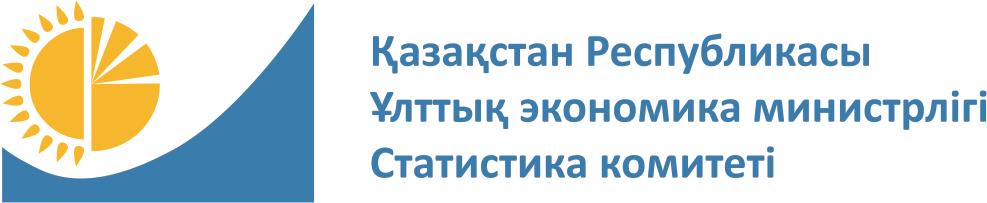 
Мемлекеттік статистика органдары құпиялылығына кепілдік береді
Конфиденциальность гарантируется органами государственной статистики
Жалпымемлекеттік статистикалық байқаудың статистикалық нысаны 
Статистическая форма общегосударственного статистического наблюдения 
Қазақстан Республикасы Ұлттық экономика министрлігінің Статистика комитеті төрағасының 2020 жылғы 10 ақпандағы № 21 бұйрығына 4-қосымша
Приложение 4 к приказу Председателя Комитета по статистике Министерства национальной экономики Республики Казахстан от 10 февраля 2020 года № 21
Қазақстан Республикасы Ұлттық экономика министрлігінің Статистика комитеті төрағасының 2020 жылғы 10 ақпандағы № 21 бұйрығына 4-қосымша
Приложение 4 к приказу Председателя Комитета по статистике Министерства национальной экономики Республики Казахстан от 10 февраля 2020 года № 21
Қазақстан Республикасы Ұлттық экономика министрлігінің Статистика комитеті төрағасының 2020 жылғы 10 ақпандағы № 21 бұйрығына 4-қосымша
Приложение 4 к приказу Председателя Комитета по статистике Министерства национальной экономики Республики Казахстан от 10 февраля 2020 года № 21
Қазақстан Республикасы Ұлттық экономика министрлігінің Статистика комитеті төрағасының 2020 жылғы 10 ақпандағы № 21 бұйрығына 4-қосымша
Приложение 4 к приказу Председателя Комитета по статистике Министерства национальной экономики Республики Казахстан от 10 февраля 2020 года № 21
Сервистік-дайындау орталықтарының қызметі туралы
О деятельности сервисно-заготовительных центров
Сервистік-дайындау орталықтарының қызметі туралы
О деятельности сервисно-заготовительных центров
Сервистік-дайындау орталықтарының қызметі туралы
О деятельности сервисно-заготовительных центров
Сервистік-дайындау орталықтарының қызметі туралы
О деятельности сервисно-заготовительных центров
Сервистік-дайындау орталықтарының қызметі туралы
О деятельности сервисно-заготовительных центров
Сервистік-дайындау орталықтарының қызметі туралы
О деятельности сервисно-заготовительных центров
Сервистік-дайындау орталықтарының қызметі туралы
О деятельности сервисно-заготовительных центров
Индексі
Индекс
1-СЗЦ
1-СЗЦ
1-СЗЦ
жылдық
годовая
есепті кезең
отчетный период
есепті кезең
отчетный период
Сервистік-дайындау орталықтары ұсынады
Представляют сервисно-заготовительные центры
Сервистік-дайындау орталықтары ұсынады
Представляют сервисно-заготовительные центры
Сервистік-дайындау орталықтары ұсынады
Представляют сервисно-заготовительные центры
Сервистік-дайындау орталықтары ұсынады
Представляют сервисно-заготовительные центры
Сервистік-дайындау орталықтары ұсынады
Представляют сервисно-заготовительные центры
Сервистік-дайындау орталықтары ұсынады
Представляют сервисно-заготовительные центры
Сервистік-дайындау орталықтары ұсынады
Представляют сервисно-заготовительные центры
Ұсыну мерзімі – есепті кезеңнен кейінгі 25 наурызға (қоса алғанда) дейін
Срок представления – до 25 марта (включительно) после отчетного периода
Ұсыну мерзімі – есепті кезеңнен кейінгі 25 наурызға (қоса алғанда) дейін
Срок представления – до 25 марта (включительно) после отчетного периода
Ұсыну мерзімі – есепті кезеңнен кейінгі 25 наурызға (қоса алғанда) дейін
Срок представления – до 25 марта (включительно) после отчетного периода
Ұсыну мерзімі – есепті кезеңнен кейінгі 25 наурызға (қоса алғанда) дейін
Срок представления – до 25 марта (включительно) после отчетного периода
Ұсыну мерзімі – есепті кезеңнен кейінгі 25 наурызға (қоса алғанда) дейін
Срок представления – до 25 марта (включительно) после отчетного периода
Ұсыну мерзімі – есепті кезеңнен кейінгі 25 наурызға (қоса алғанда) дейін
Срок представления – до 25 марта (включительно) после отчетного периода
Ұсыну мерзімі – есепті кезеңнен кейінгі 25 наурызға (қоса алғанда) дейін
Срок представления – до 25 марта (включительно) после отчетного периода
БСН коды
код БИН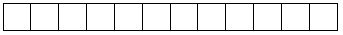 
1. Қызметті іске асырудың нақты орнын көрсетіңіз (облыс, қала, аудан, елді мекен)
Укажите фактическое место осуществления деятельности (область, город, район, населенный пункт)
1. Қызметті іске асырудың нақты орнын көрсетіңіз (облыс, қала, аудан, елді мекен)
Укажите фактическое место осуществления деятельности (область, город, район, населенный пункт)
1. Қызметті іске асырудың нақты орнын көрсетіңіз (облыс, қала, аудан, елді мекен)
Укажите фактическое место осуществления деятельности (область, город, район, населенный пункт)
1. Қызметті іске асырудың нақты орнын көрсетіңіз (облыс, қала, аудан, елді мекен)
Укажите фактическое место осуществления деятельности (область, город, район, населенный пункт)
1. Қызметті іске асырудың нақты орнын көрсетіңіз (облыс, қала, аудан, елді мекен)
Укажите фактическое место осуществления деятельности (область, город, район, населенный пункт)
1. Қызметті іске асырудың нақты орнын көрсетіңіз (облыс, қала, аудан, елді мекен)
Укажите фактическое место осуществления деятельности (область, город, район, населенный пункт)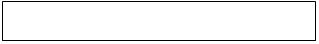 
1.1 Әкімшілік-аумақтық объектілер жіктеуішіне (ӘАОЖ) сәйкес аумақтық коды (респондент статистикалық нысанды қағаз жеткізгіште ұсынған кезде аумақтық статистика органының тиісті қызметкері толтырады)
Код территории согласно Классификатору административно-территориальных объектов (КАТО) (заполняется соответствующим работником территориального органа статистики при представлении респондентом статистической формы на бумажном носителе)
1.1 Әкімшілік-аумақтық объектілер жіктеуішіне (ӘАОЖ) сәйкес аумақтық коды (респондент статистикалық нысанды қағаз жеткізгіште ұсынған кезде аумақтық статистика органының тиісті қызметкері толтырады)
Код территории согласно Классификатору административно-территориальных объектов (КАТО) (заполняется соответствующим работником территориального органа статистики при представлении респондентом статистической формы на бумажном носителе)
1.1 Әкімшілік-аумақтық объектілер жіктеуішіне (ӘАОЖ) сәйкес аумақтық коды (респондент статистикалық нысанды қағаз жеткізгіште ұсынған кезде аумақтық статистика органының тиісті қызметкері толтырады)
Код территории согласно Классификатору административно-территориальных объектов (КАТО) (заполняется соответствующим работником территориального органа статистики при представлении респондентом статистической формы на бумажном носителе)
1.1 Әкімшілік-аумақтық объектілер жіктеуішіне (ӘАОЖ) сәйкес аумақтық коды (респондент статистикалық нысанды қағаз жеткізгіште ұсынған кезде аумақтық статистика органының тиісті қызметкері толтырады)
Код территории согласно Классификатору административно-территориальных объектов (КАТО) (заполняется соответствующим работником территориального органа статистики при представлении респондентом статистической формы на бумажном носителе)
1.1 Әкімшілік-аумақтық объектілер жіктеуішіне (ӘАОЖ) сәйкес аумақтық коды (респондент статистикалық нысанды қағаз жеткізгіште ұсынған кезде аумақтық статистика органының тиісті қызметкері толтырады)
Код территории согласно Классификатору административно-территориальных объектов (КАТО) (заполняется соответствующим работником территориального органа статистики при представлении респондентом статистической формы на бумажном носителе)
1.1 Әкімшілік-аумақтық объектілер жіктеуішіне (ӘАОЖ) сәйкес аумақтық коды (респондент статистикалық нысанды қағаз жеткізгіште ұсынған кезде аумақтық статистика органының тиісті қызметкері толтырады)
Код территории согласно Классификатору административно-территориальных объектов (КАТО) (заполняется соответствующим работником территориального органа статистики при представлении респондентом статистической формы на бумажном носителе)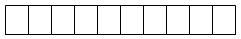 
СДОҚТА1 бойынша коды
Код по СТУСЗЦ1
Сервистік-дайындау орталығы қатысушысының түрі
Тип участника сервисно-заготовительного центра
Сервистік-дайындау орталығы қатысушыларының саны, бірлікпен
Количество участников сервисно-заготовительного центра, в единицах
Сервистік-дайындау орталығының жарғылық капиталындағы қатысушы салымының мөлшері, мың теңгемен
Размер вклада участника в уставной капитал сервисно-заготовительного центра, в тысячах тенге
А
Б
1
2
1
Ауылдық өндірістік кооперативтер (бұдан әрі – АӨК)
Сельские производственные кооперативы (далее – СПК)
2
АӨК құрамына кірмейтін ауылшаруашылығы кәсіпорындары
Сельскохозяйственные предприятия, не входящие в состав СПК
3
АӨК құрамына кірмейтін қайта өңдеу кәсіпорындары
Перерабатывающие предприятия, не входящие в состав СПК
4
АӨК құрамына кірмейтін шаруа немесе фермер қожалықтары
Крестьянские или фермерские хозяйства, не входящие в состав СПК
5
АӨК құрамына кірмейтін дара кәсіпкерлер
Индивидуальные предприниматели, не входящие в состав СПК
9
АӨК құрамына кірмейтін өзге де қатысушылар
Другие участники, не входящие в состав СПК
Жол коды
Код строки
Көрсеткіштер атауы
Наименование показателя
Есепті кезеңге
За отчетный период
А
Б
1
1
Сервистік-дайындау орталығы қызметкерлерінің саны
Численность работников сервисно-заготовительного центра
2
соның ішіңде:
в том числе:
сервистік-дайындау орталығы қызметкерлерінің тізімдік саны 
списочная численность работников сервисно-заготовительного центра
3
қоса атқару бойынша (басқа ұйымдардан) жұмысқа қабылданған сервистік-дайындау орталығы қызметкерлерінің саны
численность работников сервисно-заготовительного центра, принятых на работу по совместительству (из других организаций)
4
Жұмыстарды азаматтық-құқықтық сипаттағы шарттар бойынша орындайтын сервистік-дайындау орталығы кооперативі қызметкерлерінің саны
Численность работников сервисно-заготовительного центра, выполняющих работы по договорам гражданско-правового характера
Өнімдердің (көрсетілген қызметтердің) түрлері
Виды продукции (услуг)
ЭҚТӨЖ2 бойынша коды
Код по КПВЭД2
Өлшем бірлігі
Единица измерения
Заттай көріністе өнімдердің өндірісі (көрсетілген қызметтер) – барлығы
Производство продукции (оказание услуг) в натуральном выражении - всего
Соның ішінде:
В том числе для:
Соның ішінде:
В том числе для:
Соның ішінде:
В том числе для:
Соның ішінде:
В том числе для:
Өнімдердің (көрсетілген қызметтердің) түрлері
Виды продукции (услуг)
ЭҚТӨЖ2 бойынша коды
Код по КПВЭД2
Өлшем бірлігі
Единица измерения
Заттай көріністе өнімдердің өндірісі (көрсетілген қызметтер) – барлығы
Производство продукции (оказание услуг) в натуральном выражении - всего
сервистік-дайындау орталығының қатысушылары үшін 
участников сервисно-заготовительного центра
сервистік-дайындау орталығының қатысушылары болып табылмайтын тұлғалар үшін 
лиц, не являющихся участниками сервисно-заготовительного
центра
сервистік-дайындау орталығының қатысушылары болып табылмайтын тұлғалар үшін 
лиц, не являющихся участниками сервисно-заготовительного
центра
сервистік-дайындау орталығының қатысушылары болып табылмайтын тұлғалар үшін 
лиц, не являющихся участниками сервисно-заготовительного
центра
Өнімдердің (көрсетілген қызметтердің) түрлері
Виды продукции (услуг)
ЭҚТӨЖ2 бойынша коды
Код по КПВЭД2
Өлшем бірлігі
Единица измерения
Заттай көріністе өнімдердің өндірісі (көрсетілген қызметтер) – барлығы
Производство продукции (оказание услуг) в натуральном выражении - всего
сервистік-дайындау орталығының қатысушылары үшін 
участников сервисно-заготовительного центра
ауылшаруашылығы кәсіпорындары 
сельхозпредприятия
Дара кәсіпкерлер және шаруа немесе фермер қожалықтары
Индивидуальные предприниматели и крестьянские или фермерские хозяйства
жұртшылық шаруашылықтары
хозяйства населения
А
Б
В
1
2
3
4
5
Құндық көріністе өнімдердің өндірісі (көрсетілген қызметтер) – барлығы
Производство продукции (оказание услуг) в стоимостном выражении –всего, в тысячах тенге
Соның ішінде:
В том числе для:
Соның ішінде:
В том числе для:
Соның ішінде:
В том числе для:
Соның ішінде:
В том числе для:
Құндық көріністе өнімдердің өндірісі (көрсетілген қызметтер) – барлығы
Производство продукции (оказание услуг) в стоимостном выражении –всего, в тысячах тенге
сервистік-дайындау орталығының қатысушылары үшін 
участников сервисно-заготовительного центра
сервистік-дайындау орталығының қатысушылары болып табылмайтын тұлғалар үшін 
лиц, не являющихся участниками сервисно-заготовительного центра
сервистік-дайындау орталығының қатысушылары болып табылмайтын тұлғалар үшін 
лиц, не являющихся участниками сервисно-заготовительного центра
сервистік-дайындау орталығының қатысушылары болып табылмайтын тұлғалар үшін 
лиц, не являющихся участниками сервисно-заготовительного центра
Құндық көріністе өнімдердің өндірісі (көрсетілген қызметтер) – барлығы
Производство продукции (оказание услуг) в стоимостном выражении –всего, в тысячах тенге
сервистік-дайындау орталығының қатысушылары үшін 
участников сервисно-заготовительного центра
ауылшаруашылығы кәсіпорындары 
сельхозпредприятия
Дара кәсіпкерлер және шаруа немесе фермер қожалықтары
Индивидуальные предприниматели и крестьянские или фермерские хозяйства
жұртшылық шаруашылықтары
хозяйства населения
6
7
8
9
10
Өнімдердің түрлері
Виды продукции
АШӨСЖ3 коды бойынша
Код по СКПСХ3
Ауыл шаруашылығы өнімдерін сатып алу –барлығы
Закуп сельскохозяйственной продукции – всего
Ауыл шаруашылығы өнімдерін сатып алу –барлығы
Закуп сельскохозяйственной продукции – всего
Соның ішінде:
В том числе у:
Соның ішінде:
В том числе у:
Соның ішінде:
В том числе у:
Соның ішінде:
В том числе у:
Соның ішінде:
В том числе у:
Соның ішінде:
В том числе у:
Соның ішінде:
В том числе у:
Соның ішінде:
В том числе у:
Өнімдердің түрлері
Виды продукции
АШӨСЖ3 коды бойынша
Код по СКПСХ3
Ауыл шаруашылығы өнімдерін сатып алу –барлығы
Закуп сельскохозяйственной продукции – всего
Ауыл шаруашылығы өнімдерін сатып алу –барлығы
Закуп сельскохозяйственной продукции – всего
сервистік-дайындау орталығының қатысушыларында
участников сервисно-заготовительного центра
сервистік-дайындау орталығының қатысушыларында
участников сервисно-заготовительного центра
сервистік-дайындау орталығының қатысушылары болып табылмайтын тұлғаларда
лиц, не являющихся участниками сервисно-заготовительного центра
сервистік-дайындау орталығының қатысушылары болып табылмайтын тұлғаларда
лиц, не являющихся участниками сервисно-заготовительного центра
сервистік-дайындау орталығының қатысушылары болып табылмайтын тұлғаларда
лиц, не являющихся участниками сервисно-заготовительного центра
сервистік-дайындау орталығының қатысушылары болып табылмайтын тұлғаларда
лиц, не являющихся участниками сервисно-заготовительного центра
сервистік-дайындау орталығының қатысушылары болып табылмайтын тұлғаларда
лиц, не являющихся участниками сервисно-заготовительного центра
сервистік-дайындау орталығының қатысушылары болып табылмайтын тұлғаларда
лиц, не являющихся участниками сервисно-заготовительного центра
Өнімдердің түрлері
Виды продукции
АШӨСЖ3 коды бойынша
Код по СКПСХ3
Ауыл шаруашылығы өнімдерін сатып алу –барлығы
Закуп сельскохозяйственной продукции – всего
Ауыл шаруашылығы өнімдерін сатып алу –барлығы
Закуп сельскохозяйственной продукции – всего
сервистік-дайындау орталығының қатысушыларында
участников сервисно-заготовительного центра
сервистік-дайындау орталығының қатысушыларында
участников сервисно-заготовительного центра
ауыл шаруашылығы кәсіпорындары 
сельхозпредприятия
ауыл шаруашылығы кәсіпорындары 
сельхозпредприятия
дара кәсіпкерлер және шаруа немесе фермер қожалықтары
индивидуальные предприниматели и крестьянские или фермерские хозяйства
дара кәсіпкерлер және шаруа немесе фермер қожалықтары
индивидуальные предприниматели и крестьянские или фермерские хозяйства
жұртшылық шаруашылықтары
хозяйства населения
жұртшылық шаруашылықтары
хозяйства населения
Өнімдердің түрлері
Виды продукции
АШӨСЖ3 коды бойынша
Код по СКПСХ3
заттай көріністе, тоннамен
в натуральном выражении, в тоннах
құндық көріністе, мың теңгемен
в стоимостном выражении, в тысячах тенге
заттай көріністе, тоннамен
в натуральном выражении, в тоннах
құндық көріністе, мың теңгемен
в стоимостном выражении, в тысячах тенге
заттай көріністе, тоннамен
в натуральном выражении, в тоннах
құндық көріністе, мың теңгемен
в стоимостном выражении, в тысячах тенге
заттай көріністе, тоннамен
в натуральном выражении, в тоннах
құндық көріністе, мың теңгемен
в стоимостном выражении, в тысячах тенге
заттай көріністе, тоннамен
в натуральном выражении, в тоннах
құндық көріністе, мың теңгемен
в стоимостном выражении, в тысячах тенге
А
Б
1
2
3
4
5
6
7
8
9
10
Өнімдердің түрлері
Виды продукции
АШӨСЖ3 бойынша коды 
Код по СКПСХ3
АШӨӨАА4 бойынша өткізу арналарының коды
Код канала реализации по СКРСП4
Өткізу көлемі
Объем реализации
Өткізу көлемі
Объем реализации
Өнімдердің түрлері
Виды продукции
АШӨСЖ3 бойынша коды 
Код по СКПСХ3
АШӨӨАА4 бойынша өткізу арналарының коды
Код канала реализации по СКРСП4
заттай көріністегі, тоннамен
в натуральном выражении, в тоннах
құндық көріністегі, мың теңгемен
в стоимостном выражении, в тысячах тенге
А
Б
В
1
2
1 сағатқа дейiн
1-2
2-4
4-8
8-40
40 сағаттан артық
до 1 часа
1-2
2-4
4-8
8-40
более 40 часовПриложение
к статистической форме
общегосударственного
статистического наблюдения
"О деятельности сервисно-
заготовительных центров"
(индекс 1-СЗЦ, периодичность
годовая)"Сервистік-дайындау 
орталықтарының
қызметі туралы"
(индексі 1-СЗЦ,
кезеңділігі жылдық) 
жалпымемлекеттік
статистикалық байқаудың
статистикалық нысанына
қосымша
Коды
Код
Өткізу арналарының атауы
Наименование каналов реализации
1
Дайындау ұйымдарына
Заготовительным организациям
2
Кайта өндеу кәсіпорындарына
Перерабатывающим предприятиям
3
Сауда желісі және қоғамдық тамақтандыру арқылы
Через торговую сеть и сеть общественного питания
3.1
базарларға
на рынках
3.2
кәсіпорындағы орналасқан дүкендерде, дүңгіршектерде, шатырларда
в магазинах, ларьках, палатках расположенных на территории предприятия
3.3
кәсіпорындармен тікелей тұрғындарға
непосредственно предприятием населению
4
Экспортқа
На экспорт
5
Кәсіпорынның ішінде қайта өңдеуге
На переработку в самом предприятии
6
Өзге де
ИноеБасшысының
2021 жылғы 8 желтоқсандағы
№ 44 бұйрығына
10-қосымшаҚазақстан Республикасы
Ұлттық экономика 
министрлігінің
Статистика комитеті 
төрағасының
2020 жылғы 10 ақпандағы
№ 21 бұйрығына
33-қосымшаБасшысының
2021 жылғы 8 желтоқсандағы
№ 44 бұйрығына
11-қосымша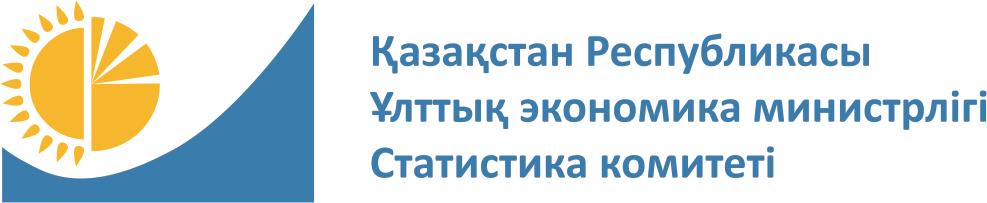 
Мемлекеттік статистика органдары құпиялылығына кепілдік береді
Конфиденциальность гарантируется органами государственной статистики
Жалпымемлекеттік статистикалық байқаудың статистикалық нысаны 
Статистическая форма общегосударственного статистического наблюдения 
Қазақстан Республикасы Ұлттық экономика министрлігінің Статистика комитеті төрағасының 2020 жылғы 10 ақпандағы № 21 бұйрығына 34-қосымша
Приложение 34 к приказу Председателя Комитета по статистике Министерства национальной экономики Республики Казахстан от 10 февраля 2020 года № 21
Қазақстан Республикасы Ұлттық экономика министрлігінің Статистика комитеті төрағасының 2020 жылғы 10 ақпандағы № 21 бұйрығына 34-қосымша
Приложение 34 к приказу Председателя Комитета по статистике Министерства национальной экономики Республики Казахстан от 10 февраля 2020 года № 21
Қазақстан Республикасы Ұлттық экономика министрлігінің Статистика комитеті төрағасының 2020 жылғы 10 ақпандағы № 21 бұйрығына 34-қосымша
Приложение 34 к приказу Председателя Комитета по статистике Министерства национальной экономики Республики Казахстан от 10 февраля 2020 года № 21
Қазақстан Республикасы Ұлттық экономика министрлігінің Статистика комитеті төрағасының 2020 жылғы 10 ақпандағы № 21 бұйрығына 34-қосымша
Приложение 34 к приказу Председателя Комитета по статистике Министерства национальной экономики Республики Казахстан от 10 февраля 2020 года № 21
Қазақстан Республикасы Ұлттық экономика министрлігінің Статистика комитеті төрағасының 2020 жылғы 10 ақпандағы № 21 бұйрығына 34-қосымша
Приложение 34 к приказу Председателя Комитета по статистике Министерства национальной экономики Республики Казахстан от 10 февраля 2020 года № 21
Қазақстан Республикасы Ұлттық экономика министрлігінің Статистика комитеті төрағасының 2020 жылғы 10 ақпандағы № 21 бұйрығына 34-қосымша
Приложение 34 к приказу Председателя Комитета по статистике Министерства национальной экономики Республики Казахстан от 10 февраля 2020 года № 21
Мемлекеттік статистика органдары құпиялылығына кепілдік береді
Конфиденциальность гарантируется органами государственной статистики
Жалпымемлекеттік статистикалық байқаудың статистикалық нысаны 
Статистическая форма общегосударственного статистического наблюдения 
Ауыл шаруашылығы кооперативінің қызметі туралы
О деятельности сельскохозяйственного кооператива
Ауыл шаруашылығы кооперативінің қызметі туралы
О деятельности сельскохозяйственного кооператива
Ауыл шаруашылығы кооперативінің қызметі туралы
О деятельности сельскохозяйственного кооператива
Ауыл шаруашылығы кооперативінің қызметі туралы
О деятельности сельскохозяйственного кооператива
Ауыл шаруашылығы кооперативінің қызметі туралы
О деятельности сельскохозяйственного кооператива
Ауыл шаруашылығы кооперативінің қызметі туралы
О деятельности сельскохозяйственного кооператива
Ауыл шаруашылығы кооперативінің қызметі туралы
О деятельности сельскохозяйственного кооператива
Ауыл шаруашылығы кооперативінің қызметі туралы
О деятельности сельскохозяйственного кооператива
Ауыл шаруашылығы кооперативінің қызметі туралы
О деятельности сельскохозяйственного кооператива
Индексі
Индекс
1-СПК
жылдық
годовая
жылдық
годовая
есепті кезең
отчетный период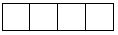 
жыл
год
жыл
год
Ауыл шаруашылығы кооперативтері ұсынады
Представляют сельскохозяйственные кооперативы
Ауыл шаруашылығы кооперативтері ұсынады
Представляют сельскохозяйственные кооперативы
Ауыл шаруашылығы кооперативтері ұсынады
Представляют сельскохозяйственные кооперативы
Ауыл шаруашылығы кооперативтері ұсынады
Представляют сельскохозяйственные кооперативы
Ауыл шаруашылығы кооперативтері ұсынады
Представляют сельскохозяйственные кооперативы
Ауыл шаруашылығы кооперативтері ұсынады
Представляют сельскохозяйственные кооперативы
Ауыл шаруашылығы кооперативтері ұсынады
Представляют сельскохозяйственные кооперативы
Ауыл шаруашылығы кооперативтері ұсынады
Представляют сельскохозяйственные кооперативы
Ауыл шаруашылығы кооперативтері ұсынады
Представляют сельскохозяйственные кооперативы
Ұсыну мерзімі – есепті кезеңнен кейінгі айдың 28 наурызға (қоса алғанда) дейін
Срок представления – до 28 марта (включительно) после отчетного периода
Ұсыну мерзімі – есепті кезеңнен кейінгі айдың 28 наурызға (қоса алғанда) дейін
Срок представления – до 28 марта (включительно) после отчетного периода
Ұсыну мерзімі – есепті кезеңнен кейінгі айдың 28 наурызға (қоса алғанда) дейін
Срок представления – до 28 марта (включительно) после отчетного периода
Ұсыну мерзімі – есепті кезеңнен кейінгі айдың 28 наурызға (қоса алғанда) дейін
Срок представления – до 28 марта (включительно) после отчетного периода
Ұсыну мерзімі – есепті кезеңнен кейінгі айдың 28 наурызға (қоса алғанда) дейін
Срок представления – до 28 марта (включительно) после отчетного периода
Ұсыну мерзімі – есепті кезеңнен кейінгі айдың 28 наурызға (қоса алғанда) дейін
Срок представления – до 28 марта (включительно) после отчетного периода
Ұсыну мерзімі – есепті кезеңнен кейінгі айдың 28 наурызға (қоса алғанда) дейін
Срок представления – до 28 марта (включительно) после отчетного периода
Ұсыну мерзімі – есепті кезеңнен кейінгі айдың 28 наурызға (қоса алғанда) дейін
Срок представления – до 28 марта (включительно) после отчетного периода
Ұсыну мерзімі – есепті кезеңнен кейінгі айдың 28 наурызға (қоса алғанда) дейін
Срок представления – до 28 марта (включительно) после отчетного периода
БСН коды
код БИН
БСН коды
код БИН
БСН коды
код БИН
БСН коды
код БИН
БСН коды
код БИН
БСН коды
код БИН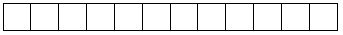 
1. Қызмет жүзеге асырылатын нақты жерді көрсетіңіз (облыс, қала, аудан) 
Укажите фактическое место осуществления деятельности (область, город, район)
1. Қызмет жүзеге асырылатын нақты жерді көрсетіңіз (облыс, қала, аудан) 
Укажите фактическое место осуществления деятельности (область, город, район)
1. Қызмет жүзеге асырылатын нақты жерді көрсетіңіз (облыс, қала, аудан) 
Укажите фактическое место осуществления деятельности (область, город, район)
1. Қызмет жүзеге асырылатын нақты жерді көрсетіңіз (облыс, қала, аудан) 
Укажите фактическое место осуществления деятельности (область, город, район)
1. Қызмет жүзеге асырылатын нақты жерді көрсетіңіз (облыс, қала, аудан) 
Укажите фактическое место осуществления деятельности (область, город, район)
1. Қызмет жүзеге асырылатын нақты жерді көрсетіңіз (облыс, қала, аудан) 
Укажите фактическое место осуществления деятельности (область, город, район)
1. Қызмет жүзеге асырылатын нақты жерді көрсетіңіз (облыс, қала, аудан) 
Укажите фактическое место осуществления деятельности (область, город, район)
1. Қызмет жүзеге асырылатын нақты жерді көрсетіңіз (облыс, қала, аудан) 
Укажите фактическое место осуществления деятельности (область, город, район)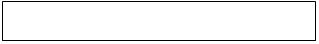 
1.1. Әкімшілік-аумақтық объектілер жіктеуішіне (ӘАОЖ) сәйкес аумақ коды (респондент статистикалық нысанды қағаз жеткізгіште ұсынған кезде аумақтық статистика органының тиісті қызметкері толтырады)
Код территории согласно Классификатору административно-территориальных объектов (КАТО) (заполняется соответствующим работником территориального органа статистики при представлении респондентом статистической формы на бумажном носителе)
1.1. Әкімшілік-аумақтық объектілер жіктеуішіне (ӘАОЖ) сәйкес аумақ коды (респондент статистикалық нысанды қағаз жеткізгіште ұсынған кезде аумақтық статистика органының тиісті қызметкері толтырады)
Код территории согласно Классификатору административно-территориальных объектов (КАТО) (заполняется соответствующим работником территориального органа статистики при представлении респондентом статистической формы на бумажном носителе)
1.1. Әкімшілік-аумақтық объектілер жіктеуішіне (ӘАОЖ) сәйкес аумақ коды (респондент статистикалық нысанды қағаз жеткізгіште ұсынған кезде аумақтық статистика органының тиісті қызметкері толтырады)
Код территории согласно Классификатору административно-территориальных объектов (КАТО) (заполняется соответствующим работником территориального органа статистики при представлении респондентом статистической формы на бумажном носителе)
1.1. Әкімшілік-аумақтық объектілер жіктеуішіне (ӘАОЖ) сәйкес аумақ коды (респондент статистикалық нысанды қағаз жеткізгіште ұсынған кезде аумақтық статистика органының тиісті қызметкері толтырады)
Код территории согласно Классификатору административно-территориальных объектов (КАТО) (заполняется соответствующим работником территориального органа статистики при представлении респондентом статистической формы на бумажном носителе)
1.1. Әкімшілік-аумақтық объектілер жіктеуішіне (ӘАОЖ) сәйкес аумақ коды (респондент статистикалық нысанды қағаз жеткізгіште ұсынған кезде аумақтық статистика органының тиісті қызметкері толтырады)
Код территории согласно Классификатору административно-территориальных объектов (КАТО) (заполняется соответствующим работником территориального органа статистики при представлении респондентом статистической формы на бумажном носителе)
1.1. Әкімшілік-аумақтық объектілер жіктеуішіне (ӘАОЖ) сәйкес аумақ коды (респондент статистикалық нысанды қағаз жеткізгіште ұсынған кезде аумақтық статистика органының тиісті қызметкері толтырады)
Код территории согласно Классификатору административно-территориальных объектов (КАТО) (заполняется соответствующим работником территориального органа статистики при представлении респондентом статистической формы на бумажном носителе)
1.1. Әкімшілік-аумақтық объектілер жіктеуішіне (ӘАОЖ) сәйкес аумақ коды (респондент статистикалық нысанды қағаз жеткізгіште ұсынған кезде аумақтық статистика органының тиісті қызметкері толтырады)
Код территории согласно Классификатору административно-территориальных объектов (КАТО) (заполняется соответствующим работником территориального органа статистики при представлении респондентом статистической формы на бумажном носителе)
1.1. Әкімшілік-аумақтық объектілер жіктеуішіне (ӘАОЖ) сәйкес аумақ коды (респондент статистикалық нысанды қағаз жеткізгіште ұсынған кезде аумақтық статистика органының тиісті қызметкері толтырады)
Код территории согласно Классификатору административно-территориальных объектов (КАТО) (заполняется соответствующим работником территориального органа статистики при представлении респондентом статистической формы на бумажном носителе)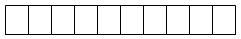 
Жол коды
Код строки
Ауыл шаруашылығы кооперативі мүшелерінің типтері
Типы членов сельскохозяйственного кооператива
Ауыл шаруашылығы кооперативі мүшелерінің саны, бірлікпен
Количество членов сельскохозяйственного кооператива, в единицах
А
Б
1
1
Заңды тұлғалар
Юридические лица
2
соның ішінде:
в том числе:
мемлекеттік кәсіпорындар
государственные предприятия
3
шаруашылық серіктестіктері
хозяйственные товарищества
4
акционерлік қоғамдар
акционерные общества
5
басқа да ұйымдық-құқықтық нысандар 
другие организационно-правовые формы
6
Дара кәсіпкерлер және шаруа немесе фермер қожалықтары
Индивидуальные предприниматели и крестьянские или фермерские хозяйства
7
Үй шаруашылықтары
Домашние хозяйства
Жол коды
Код строки
Көрсеткіш атауы
Наименование показателя
Есепті кезеңге
За отчетный период
А
Б
1
1
Ауыл шаруашылығы кооперативі қызметкерлерінің саны
Численность работников сельскохозяйственного кооператива
2
соның ішіңде:
в том числе:
ауыл шаруашылығы кооперативі қызметкерлерінің тізімдік саны 
списочная численность работников сельскохозяйственного кооператива
3
қоса атқару бойынша (басқа ұйымдардан) жұмысқа қабылданған ауыл шаруашылығы кооперативі қызметкерлерінің саны
численность работников сельскохозяйственного кооператива, принятых на работу по совместительству (из других организаций)
4
Жұмыстарды азаматтық-құқықтық сипаттағы шарттар бойынша орындайтын ауыл шаруашылығы кооперативі қызметкерлерінің саны
Численность работников сельскохозяйственного кооператива, выполняющих работы по договорам гражданско-правового характера
Өнім түрінің атауы1
Наименование вида продукции1
Өнім түрінің коды1
Код вида продукции1
Өлшем бірлігі1
Единица измерения1
Өнім өндіру
Производство продукции
Өнім өндіру
Производство продукции
Өнім түрінің атауы1
Наименование вида продукции1
Өнім түрінің коды1
Код вида продукции1
Өлшем бірлігі1
Единица измерения1
заттай мәнде
в натуральном выражении
құндық мәнде, мың теңгемен
в стоимостном выражении, в тысячах тенге
А
Б
В
1
2
Көрсетілетін қызмет түрінің атауы2
Наименование вида услуг2
Көрсетілетін қызмет түрінің коды2
Код вида услуг2
Көрсетілген қызметтер көлемі, мың теңгемен
Объем оказанных услуг, в тысячах тенге
А
Б
1
Өнім түрінің атауы3
Наименование вида продукции3
Өнім түрінің коды3
Код вида продукции3
Өлшем бірлігі3
Единица измерения3
Ауыл шаруашылығы өнімдерін сатып алу
Закуп сельскохозяйственной продукции
Ауыл шаруашылығы өнімдерін сатып алу
Закуп сельскохозяйственной продукции
Ауыл шаруашылығы өнімдерін өткізу
Реализация сельскохозяйственной продукции
Ауыл шаруашылығы өнімдерін өткізу
Реализация сельскохозяйственной продукции
Заттай мәнде ауыл шаруашылығы өнімдерін дайындау
Заготовка сельскохозяйственной продукции в натуральном выражении
Өнім түрінің атауы3
Наименование вида продукции3
Өнім түрінің коды3
Код вида продукции3
Өлшем бірлігі3
Единица измерения3
заттай мәнде
в натуральном выражении
құндық мәнде, мың теңгемен
в стоимостном выражении, в тысячах тенге
заттай мәнде
в натуральном выражении
құндық мәнде, мың теңгемен
в стоимостном выражении, в тысячах тенге
Заттай мәнде ауыл шаруашылығы өнімдерін дайындау
Заготовка сельскохозяйственной продукции в натуральном выражении
А
Б
В
1
2
3
4
5
Ауыл шаруашылығы техникаларының атауы
Наименование сельскохозяйственной техники
Қолда бары 
Наличие
А
1
Ара үлгісіндегі тырмалар
Бороны пилообразные
Астық жинайтын комбайндар
Комбайны зерноуборочные
Ауыл және орман шаруашылығына арналған өзге де тракторлар
Тракторы для сельского и лесного хозяйства прочие
Ауылшаруашылық тракторларына орнатуға арналған ұнтақ бүріккіштер мен шашқыштар
Распылители и разбрасыватели порошка, предназначенные для установки на тракторах сельскохозяйственных
Басқа топтамаларға енгізілмеген шалғылар, тракторға құрастырылған шалғыларды қоса
Косилки, включая косилки, смонтированные на тракторе, не включенные в другие группировки
Бүйірлі тырмалар
Грабли боковые
Делегейлі тырмалар
Бороны дисковые
Дестелерді айналдырғыштар, пішен аударыстырғыштар
Оборачиватели валков, сеноворошилки
Жануарларға жем дайындауға арналған машиналар
Машины для приготовления кормов для животных
Жүгері жинайтын машиналар, жеміс түптерін жұлуға арналған машиналар, собық тазартқыштар және өзге де өнім жинайтын машиналар
Машины для уборки кукурузы, машины для отрыва плодоножек, початкоочистители и машины уборочные прочие
Жүк автомобильдері
Автомобили грузовые
Зығыр жинайтын машиналар
Машины для уборки льна
Картоп қазғыштар және картоп жинағыш машиналар
Картофелекопатели и машины картофелеуборочные
Қатарлап дестелегіштер
Жатки рядковые
Қопсытқыштар мен культиваторлар
Рыхлители и культиваторы
Қызылша, пәлек кескіш машиналар және қызылша жинау машиналары
Машины свекловичные ботворезные и машины свеклоуборочные
Мақта жинайтын машиналар
Машины для уборки хлопка
Минералды немесе химиялық тыңайтқыштарды шашқыштар
Разбрасыватели удобрений минеральных или химических
Органикалық тыңайтқыштарды шашқыштар (көң шашқыштар)
Разбрасыватели удобрений органических (навозоразбрасыватели)
Өзге де тырмалар, отауыштар және кетпендер
Бороны, пропалыватели и мотыги прочие
Ротоваторлар (топырақтық фрезасы бар механикаландырылған культиваторлар)
Ротоваторы (культиваторы механизированные с фрезами почвенными)
Сабан немесе шөпке арналған пішен тайлаушылар
Пресс-подборщики для соломы или сена
Сауу машиналары 
Машины доильные
Сепкіштер
Сеялки
Соқалар
Плуги
Суаруға арналған құралдар
Приспособления для полива
Сүрлем жинайтын және жүзім жинайтын комбайндар, ағаштар мен бұталардан жемістер мен жидектерді жинауға арналған машиналар
Комбайны силосоуборочные и виноградоуборочные, машины для сбора плодов и ягод с деревьев и кустарников
Тамыр жемістерін және түйін жемістерін жинайтын өзге де машиналар
Машины по уборке корнеплодов и клубнеплодов прочие
Трактор тіркемелері
Прицепы тракторные
Тұқымдарды, дәнді немесе құрғақ бұршақты дақылдарды тазалауға, сұрыптауға немесе калибрлеуге арналған машиналар
Машины для очистки, сортировки или калибровки семян, зерна или культур бобовых сухих
1 сағатқа дейiн
1-2
2-4
4-8
8-40
40 сағаттан артық
до 1 часа
1-2
2-4
4-8
8-40
более 40 часов"Ауыл шаруашылығы 
кооперативінің қызметі туралы" 
(индексі 1-СПК, кезеңділігі 
жылдық) статистикалық нысанға
1-қосымша
Өнім түрлерінің коды
Өнім түрлерінің атауы
Өлшем бірлігі
01.11.1
Бидай
тонна
01.11.2
Жүгері (маис)
тонна
01.11.31
Арпа
тонна
01.11.32
Қара бидай
тонна
01.11.33
Сұлы
тонна
01.11.41
Қонақ жүгері (жүгері)
тонна
01.11.42
Тары
тонна
01.11.49
Өзге де дәнді дақылдар
тонна
01.11.5
Дәнді дақылдардың сабаны және қауызы
тонна
01.11.6
Жасыл ірі бұршақ көкөністері (жаңа піскен)
тонна
01.11.7
Кептірілген бұршақты көкөністер
тонна
01.11.81
Соя бұршақтар
тонна
01.11.82
Жержаңғағы, қабығымен
тонна
01.11.83
Ашылған жер жаңғақтары
тонна
01.11.84
Мақта тұқымы
тонна
01.11.91
Зығыр тұқымы
тонна
01.11.92
Қыша тұқымы
тонна
01.11.93
Рапс және қышабас тұқымы
тонна
01.11.94
Күнжіт тұқымы
тонна
01.11.95
Күнбағыс тұқымы
тонна
01.11.99
Басқа топтамаларға енгізілмеген өзге де майлы тұқымдар
тонна
01.12.1
Ақталмаған күріш
тонна
01.13.11
Қояншөп
тонна
01.13.12
Қырыққабат
тонна
01.13.13
Түсті қырыққабат және брокколи
тонна
01.13.14
Салат
тонна
01.13.15
Цикорий
тонна
01.13.16
Саумалдық
тонна
01.13.17
Бөрікгүлдер
тонна
01.13.19
Жапырақты немесе өзге де сабақты көкөністер
тонна
01.13.2
Бақша дақылдары
тонна
01.13.31
Жасыл чили және бұрыштар (capsicum тұқымынан ғана)
тонна
01.13.32
Қиярлар және корнишондар
тонна
01.13.33
Кәділер
тонна
01.13.34
Қызанақтар
тонна
01.13.39
Басқа топтамаларға енгізілмеген өзге де жемісті-көкөністі дақылдар
тонна
01.13.41
Сәбіз және мал азықтық шалқан
тонна
01.13.42
Сарымсақ
тонна
01.13.43
Пияз
тонна
01.13.44
Порей пияз және өзге де пияз текті көкөністер
тонна
01.13.49
Тамыржемістілер, түйнек немесе бадана (құрамында крахмал немесе инулин жоғары емес) өзге де
тонна
01.13.51
Картоп
тонна
01.13.52
Тәтті картоп
тонна
01.13.53
Маниок
тонна
01.13.59
Құрамында крахмал немесе инулині жоғары өзге де асханалық тамыржемістілер және түйнектер
тонна
01.13.7
Қант қызылшасы және қант қызылша тұқымы
тонна
01.13.8
Саңырауқұлақтар және трюфельдер
тонна
01.13.9
Басқа топтамаларға енгізілмеген жаңа піскен көкөністер
тонна
01.15.1
Өңделмеген темекі
тонна
01.16.11
Тұқымнан тазаланған немесе тазаланбаған мақта
тонна
01.16.12
Өңделмеген немесе жібітуге ұшыраған зығыр, кәдімгі қарасора және рамиден басқа, шикі немесе суланған өзге де кендір, кенеп және тоқыма талшықтары
тонна
01.16.19
Басқа топтамаларға енгізілмеген зығыр, кәдімгі кендір және өңделмеген тоқыма талшықтары
тонна
01.19.1
Азықтық дақылдар
тонна
01.19.21
Кесілген гүлдер және түйнектер
мың дана
01.21.1
Жаңа піскен жүзім
тонна
01.23.1
Цитрусты жемістер
тонна
01.24
Шекілдеуікті және дәнекті жемістер
тонна
01.25.1
Өзге де жемістер және жидектер
тонна
01.25.2
Жемістердің тұқымдары
тонна
01.25.3
Жаңғақтар (жеуге болатын жабайы жаңғақтар, жер жаңғақтар мен кокос жаңғақтарынан басқа)
тонна
01.25.9
Басқа топтамаларға енгізілмеген басқа да жемісті және жидекті дақылдардың жемістері
тонна
01.28.1
Өңделмеген дәмдеуіштер
тонна
01.28.2
Құлмақ бүршіктері
тонна
01.28.3
Негізінен парфюмерияда, фармацевтикада немесе инсектицид, фунгицид ретінде және ұқсас мақсаттарда қолданылатын өсімдіктер
тонна
01.29.3
Алдымен өру, толтыру, бояу немесе илеу үшін қолданылатын өсімдікті материалдар
тонна
01.30.1
Өсімдікті материалдар; тірі өсімдіктер; баданалар, түйіндер мен тамырлар; сұлама бұтақтар және қалемшелер; саңырауқұлақты жерлер
мың дана
01.41.1
Сүтті табынның мүйізді ірі қара малы, тірі
тонна
01.41.2
Сүтті табынның мүйізді ірі қара малының шикі сүті
тонна
01.1
Сүтті-етті табынның ірі қара малы, тірі
тонна
02
Сүтті-етті табын сиырларының шикі сүті
тонна
01.42.1
Өзге де тірі мүйізді ірі қара мал мен буйволдар
тонна
01.42.2
Мүйізді ірі қара мал мен буйволдардың шәуеттері
мөлшер
01.43.1
Өзге де жылқылар және жылқы тектес жануарлар, тірі
тонна
01.44.1
Түйелер және түйе тәрізділер, тірі
тонна
01.45.1
Тірі қойлар мен ешкілер
тонна
01.45.2
Қой мен ешкінің шикі сүті
тонна
01.45.3
Қой мен ешкіден қырқылған жүн, жуылмаған (тобымен жуылғанды қоса алғанда)
тонна
01.46.1
Тірі шошқалар
тонна
01.47.1
Тірі үй құсы
тонна
01.47.21
Тауықтың қабығындағы жұмыртқасы, жаңа жиналып алынған
мың дана
01.47.22
Өзге де үй құстарының қабығындағы жұмыртқасы, жаңа жиналып алынған
мың дана
01.49.1
Фермада өсірілетін өзге де тірі малдар
тонна
01.49.21
Табиғи бал
тонна
01.49.22
Басқа топтамаларға енгізілмеген шикі сүт
тонна
01.49.28
Басқа топтамаларға енгізілмеген малдан алынған тағамдық емес өнімдер
тонна
01.49.31
Бағалы аң терісінің (иленбеген тері) шикізаты, қозы терілерінен басқа
дана
01.49.32
Елтіріден жасалған қозы терілері
дана
01.49.39
Басқа топтамаларға енгізілмеген өзге де аң терілері (бұдан әрі өңделмейтін шикі немесе консервіленген)
дана
03.00.1
Тірі балық
тонна
03.00.2
Жас немесе салқындатылған балық
тонна
03.00.3
Мұздатылмаған шаян тәрізділер
тонна
03.00.4
Жас немесе салқындатылған, тірі былқылдақ денелілер мен су омыртқасыздары
тонна
10.11.1
Ірі қара мал, шошқа, қой, ешкі, жылқы және жылқы тектес жануарлардың жас немесе тоңазытылған еті
тонна
10.11.2
Ірі қара мал, шошқа, қой, ешкі, жылқы және жылқы тектес жануарлардың жас немесе тоңазытылған тағамдық қосымша өнімдері
тонна
10.11.3
Мұздатылған ет және тағамдық қосымша өнімдері; өзге де ет және тағамдық қосымша өнімдері
тонна
10.11.4
Ірі қара малдың немесе жылқы тектес жануарлардың, қой мен ешкінің түтілген жүні мен былғарысы және шикі терісі
тонна
10.11.5
Ірі қара малдың, қой, ешкі, шошқаның майлары
тонна
10.12.1
Жас немесе тоңазытылған үй құсының еті
тонна
10.12.2
Мұздатылған үй құсының еті
тонна
10.12.3
Үй құсының майы
тонна
10.12.4
Үй құсының тағамдық қосымша өнімдері
тонна
10.12.5
Қауырсынды құстардың қауырсындары, мамықтары және терілері
тонна
10.13.1
Еттен, еттік қосымша өнімдерінен немесе малдың қанынан жасалған дайын және консервіленген өнімдер
тонна
10.20.1
Тоңазытылған немесе мұздатылған, жас балық
тонна
10.20.2
Басқа тәсілмен дайындалған немесе консервіленген балық; уылдырық және оны алмастырғыштар
тонна
10.20.3
Мұздатылған, дайындалған немесе консервіленген өзге де шаян тәрізділер, былқылдақ денелілер және су омыртқасыздары
тонна
10.20.4
Басқа топтамаларға енгізілмеген тағамдық емес ұн, ұнтақ және түйіршіктер, өзге де балықтан, шаян тәрізділерден, былқылдақ денелілерден немесе су омыртқасыздарынан жасалған өзге өнімдер
тонна
10.31.1
Қайта өңделген және консервіленген картоп
тонна
10.32.1
Жеміс-жидек және көкөніс шырындары
мың литр
10.39.1
Картоптан басқа, қайта өңделген және консервіленген көкөністер
тонна
10.39.2
Қайта өңделген және консервіленген жемістер және жаңғақтар
тонна
10.39.3
Көкөністі шикізаттар және көкөністі қалдықтар, көкөністі шығындар және жанама өнімдер
тонна
10.41.1
Тазартылмаған малдың майы мен тоң майы, олардың фракциялары
тонна
10.41.2
Тазартылмаған өсімдік майы
тонна
10.41.3
Мақта мамығы (линт)
тонна
10.41.4
Өзге де өсімдік майларының күнжарасы мен қатты қалдықтары; майлы дақылдардың тұқымдарынан немесе жемістерінен жасалған ұн мен ұнтақ
тонна
10.41.5
Қалдықтардан басқа, тазартылған май
тонна
10.41.6
Гидрогенделген және эстерифицияланған, бірақ одан әрі өңделмеген малдың және өсімдіктің майы мен тоң майы және олардың фракциялары
тонна
10.41.7
Өсімдік балауызы, триглицеридтен басқа; дегра; құрамында май немесе мал мен өсімдіктің балауызы бар заттарды қайта өңдеуден қалған қалдықтар
тонна
10.42.1
Маргарин және ұқсас азықтық майлар
тонна
10.51.1
Өңделген сұйық сүт және кілегейлер
тонна
10.51.2
Қатты түрдегі сүт
тонна
10.51.3
Сары май және сүтті спредтер (паста)
тонна
10.51.4
Ірімшік және сүзбе
тонна
10.51.5
Өзге де сүт өнімдері
тонна
10.52.1
Балмұздақ және өзге де азықтық мұз
тонна
10.61.1
Жартылай немесе толық ақталған немесе тазаланған немесе жарылған күріш
тонна
10.61.2
Дәнді дақылдардан алынған ұн және өсімдікті; олардан жұқа тартылған қоспалар
тонна
10.61.3
Ірі тартылған жарма, ұн, өзге де дәнді дақылдардан алынған түйіршіктер мен өнімдер
тонна
10.61.4
Кебектер, еленділер, өзге де дәнді дақылдарды өңдеуден қалған қалдықтар
тонна
10.62.1
Крахмалдар және крахмал өнімдері; басқа топтамаларға енгізілмеген қант және қант шәрбәті
тонна
10.62.2
Крахмал өнімдерінің қалдықтары және ұқсас қалдықтар
тонна
10.81.1
Шикі қант немесе тазартылған құрақ немесе қызылша қанты; сірне (меласса)
тонна
10.81.2
Қызылша сығындысы, багасса (қант құрағының сығындысы), өзге де қант өндірісінің қалдықтары
тонна
10.84.2
Өңделген дәмдеуіштер
килограмм
10.85.1
Дайын тамақ өнімдері және тамақтар
килограмм
10.89.12
Қабығы алынған жұмыртқалар және жас немесе консервіленген жұмыртқаның сарысы; қабығымен жұмыртқа, консервіленген немесе пісірілген; жұмыртқаның ағы
тонна
10.91.1
Ұн және жоңышқа түйіршіктерінен басқа ауыл шаруашылығы малдарына арналған дайын азық
тонна
10.91.2
Ұн және жоңышқа түйіршіктері
тонна
11.02.1
Табиғи жүзім шарабы; жүзімді сусло
мың литр
11.03.1
Ферменттелген сусындар (алмалы сидр, алмұртты сидр, бал сусыны); құрамында алкоголь бар аралас сусындар
мың литр
11.04.1
Вермут және өзге де хош иісті табиғи жүзім шарабы
мың литр
11.05.1
Сыра қайнатудың қалдықтары мен тұнбаларынан басқа, сыра
мың литр
11.06.1
Солод
тонна
12.00.1
Қалдықтардан басқа, темекі өнімдері
миллион дана
12.00.2
Темекі қалдықтары
тонна
13.10.1
Жүн майы (ланолинді қосқанда)
тонна
13.10.2
Иіру үшін дайындалған, табиғи тоқыма талшықтары
тонна
13.10.91
Талшықталған мал қылдарынын не жұқа не қатты жүні
тонна
13.10.92
Өзге де мақта қалдықтары; талшықталған қалдықтар
тонна
15.11.1
Иленген немесе өңделген аң терілері
мың шаршы дециметр
15.11.2
Күдері (композициялы күдеріні қоса алғанда); лакты және лакты ламинатталған былғары; металданған былғары
мың шаршы дециметр
15.11.4
Түгі жоқ қой, ешкі және шошқа терісінен жасалған былғары
мың шаршы дециметр
15.11.5
Өзге де жануарлардың терісі; негізінде табиғи былғары бар композициялы былғары
мың шаршы дециметр"Ауыл шаруашылығы 
кооперативінің қызметі туралы" 
(индексі 1-СПК, кезеңділігі 
жылдық) статистикалық нысанға
2-қосымша
Көрсетілетін қызмет түрлерінің коды
Көрсетілетін қызмет түрлерінің атауы
01.61.1
Ауыл шаруашылығы дақылдарын өсіру саласындағы қосалқы қызметтер
01.62.1
Малдарды өсіруге байланысты қосалқы қызметтер
01.63.1
Өнімді жинағаннан кейінгі ауыл шаруашылығы қызметтері
01.64.1
Көбейту үшін тұқымдарды дайындау және өңдеу бойынша көрсетілетін қызметтер
10.11.9
Қайта өңделген және консервіленген етті өндіру саласындағы қосымша мердігерлік қызметтер
10.12.9
Қайта өңделген және консервіленген үй құсының етін өндіру саласындағы қосымша мердігерлік қызметтер
10.13.9
Жылумен өңдеу және ет өнімдерін қайта өңдеудің өзге де тәсілдері бойынша көрсетілетін қызметтер; еттен және құс етінен жасалған өнімдерді өндіру саласында көрсетілетін қызметтер
10.20.9
Балық өнімдерін ыстау және консервілеу мен қайта өңдеудің өзге де тәсілдері бойынша көрсетілетін қызметтер; қайта өңделген және консервіленген балықты, шаян тәрізділер мен былқылдақ денелілерді өндіру саласындағы мердігерлік қызметтер
10.31.9
Картоп және одан жасалған өнімдерді жылумен өңдеу және басқа тәсілдермен қайта өңдеу бойынша көрсетілетін қызметтер (тазалау қызметтерін қосқанда); қайта өңделген және консервіленген картопты өңдеу саласында көрсетілетін қызметтер
10.32.9
Жеміс-жидек және көкөніс шырындарын өндіру саласында көрсетілетін қызметтер
10.39.9
Көкөністерді, саңырауқұлақтар мен жеміс-жидектерді жылумен өңдеу және басқа тәсілдермен қайта өңдеу бойынша көрсетілетін қызметтер (тазалау қызметтерін қоса алғанда); қайта өңделген және консервіленген көкөністерді, саңырауқұлақтар мен жеміс-жидектерді өңдеу саласында көрсетілетін қызметтер
10.41.9
Мал және өсімдік майлары мен тоң майларды өндіру саласында көрсетілетін қызметтер
10.42.9
Маргарин және ұқсас тағамдық тоң майларды өндіру саласында көрсетілетін қызметтер
10.51.9
Сүт өнімдері мен ірімшіктерді өндіру саласында көрсетілетін қызметтер
10.52.9
Балмұздақ өндіру саласында көрсетілетін қызметтер
10.61.9
Ұн тарту өнеркәсібінің өнімдерін өндіру саласында көрсетілетін қызметтер
10.62.9
Крахмал және крахмал өнімдерін өндіру саласында көрсетілетін қызметтер
10.84.9
Дәмқосарлар мен татымды заттар өндіру саласында көрсетілетін қызметтер
10.91.9
Ауыл шаруашылығы малдарына арналған дайын азықты өндіру саласында көрсетілетін қызметтер
10.92.9
Үй жануарларына арналған дайын азықты өндіру саласында көрсетілетін қызметтер
11.02.9
Табиғи шарапты өндіру саласында көрсетілетін қызметтер
11.03.9
Сидр және өзге де жеміс-жидекті шараптарды өндіру саласында көрсетілетін қызметтер
11.05.9
Сыра өндіру саласында көрсетілетін қызметтер
11.06.9
Солод өндіру саласында көрсетілетін қызметтер
13.10.93
Табиғи тоқыма талшықтарды өңдеу бойынша көрсетілетін қызметтер
33.12.21
Ауыл және орман шаруашылықтарына арналған машиналарды жөндеу мен техникалық қызмет бойынша көрсетілетін қызметтер (тракторлардан басқа)
33.20.31
Ауыл шаруашылығы машиналары мен жабдықтарын орнату бойынша көрсетілетін қызметтер
46.11.1
Сыйақыға немесе шарттық негізде ұсынылатын ауыл шаруашылығы шикізаттары, тірі малдар, тоқыма шикізаттары және жартылай фабрикаттармен көтерме сауда бойынша көрсетілетін қызметтер
46.21.1
Дән, тұқым және мал азығымен көтерме сауда бойынша көрсетілетін қызметтер, сыйақыға немесе шарттық негізде ұсынылатыннан басқа
46.21.2
Өңделмеген темекімен көтерме сауда бойынша көрсетілетін қызметтер, сыйақыға немесе шарттық негізде ұсынылатыннан басқа
46.22.1
Гүлдер және өсімдіктермен көтерме сауда бойынша көрсетілетін қызметтер, сыйақыға немесе шарттық негізде ұсынылатыннан басқа
46.23.1
Тірі малдармен көтерме сауда бойынша көрсетілетін қызметтер, сыйақыға немесе шарттық негізде ұсынылатыннан басқа
46.24.1
Тері, былғары және өңделген былғарымен көтерме сауда бойынша көрсетілетін қызметтер, сыйақыға немесе шарттық негізде ұсынылатыннан басқа
46.31.11
Жаңа піскен жеміс-жидектер және көкөністермен көтерме сауда бойынша көрсетілетін қызметтер, сыйақыға немесе шарттық негізде ұсынылатыннан басқа
46.32.11
Үй құсын қоса алғанда, етпен көтерме сауда бойынша көрсетілетін қызметтер, сыйақыға немесе шарттық негізде ұсынылатыннан басқа
46.33.12
Жұмыртқалармен көтерме сауда бойынша көрсетілетін қызметтер, сыйақыға немесе шарттық негізде ұсынылатыннан басқа
46.38.10
Балық, шаян тәрізділер және былқылдақ денелілермен көтерме сауда бойынша көрсетілетін қызметтер, сыйақыға немесе шарттық негізде ұсынылатыннан басқа
46.61.1
Ауыл шаруашылығына арналған құрал-жабдықтар, машиналар, жабдықтармен көтерме сауда бойынша көрсетілетін қызметтер, сыйақыға немесе шарттық негізде ұсынылатыннан басқа
47.00.11
Жаңа жиналған жемістер және көкөністермен бөлшек сауда бойынша көрсетілетін қызметтер
47.00.13
Етпен бөлшек сауда бойынша көрсетілетін қызметтер
47.00.15
Балықтар, шаян тәрізділер мен былқылдақ денелілермен бөлшек сауда бойынша көрсетілетін қызметтер
47.00.18
Сүт өнімдерімен бөлшек сауда бойынша көрсетілетін қызметтер
47.00.19
Жұмыртқамен бөлшек сауда бойынша көрсетілетін қызметтер
47.00.87
Басқа топтамаларға енгізілмеген ауыл шаруашылығы шикізаттарымен бөлшек сауда бойынша көрсетілетін қызметтер
49.41.1
Автомобиль көлігінің жүк тасымалдау бойынша көрсетілетін қызметтері
49.41.2
Жүк көліктері құралдарын жүргізушісімен жалға беру бойынша көрсетілетін қызметтер
52.10.1
Сақтау және қоймаға қою бойынша көрсетілетін қызметтер
75.00.12
Үй малына арналған ветеринарлық көрсетілетін қызметтер
77.12.1
Жүк автокөліктерін жүргізушісіз жалға беру бойынша көрсетілетін қызметтер
77.31.1
Ауыл шаруашылығы машиналары мен жабдықтарын жалға беру бойынша көрсетілетін қызметтер"Ауыл шаруашылығы 
кооперативінің қызметі туралы" 
(индексі 1-СПК, кезеңділігі 
жылдық) статистикалық нысанға
3-қосымша
Өнім түрлерінің коды
Өнім түрлерінің атауы
Өлшем бірлігі
01.11.1
Бидай
тонна
01.11.2
Жүгері (маис)
тонна
01.11.31
Арпа
тонна
01.11.32
Қара бидай
тонна
01.11.33
Сұлы
тонна
01.11.41
Қонақ жүгері (жүгері)
тонна
01.11.42
Тары
тонна
01.11.49
Өзге де дәнді дақылдар
тонна
01.11.5
Дәнді дақылдардың сабаны және қауызы
тонна
01.11.6
Жасыл ірі бұршақ көкөністері (жаңа піскен)
тонна
01.11.7
Кептірілген бұршақты көкөністер
тонна
01.11.81
Соя бұршақтар
тонна
01.11.82
Жержаңғағы, қабығымен
тонна
01.11.83
Ашылған жер жаңғақтары
тонна
01.11.84
Мақта тұқымы
тонна
01.11.91
Зығыр тұқымы
тонна
01.11.92
Қыша тұқымы
тонна
01.11.93
Рапс және қышабас тұқымы
тонна
01.11.94
Күнжіт тұқымы
тонна
01.11.95
Күнбағыс тұқымы
тонна
01.11.99
Басқа топтамаларға енгізілмеген өзге де майлы тұқымдар
тонна
01.12.1
Ақталмаған күріш
тонна
01.13.11
Қояншөп
тонна
01.13.12
Қырыққабат
тонна
01.13.13
Түсті қырыққабат және брокколи
тонна
01.13.14
Салат
тонна
01.13.15
Цикорий
тонна
01.13.16
Саумалдық
тонна
01.13.17
Бөрікгүлдер
тонна
01.13.19
Жапырақты немесе өзге де сабақты көкөністер
тонна
01.13.2
Бақша дақылдары
тонна
01.13.31
Жасыл чили және бұрыштар (capsicum тұқымынан ғана)
тонна
01.13.32
Қиярлар және корнишондар
тонна
01.13.33
Кәділер
тонна
01.13.34
Қызанақтар
тонна
01.13.39
Басқа топтамаларға енгізілмеген өзге де жемісті-көкөністі дақылдар
тонна
01.13.41
Сәбіз және мал азықтық шалқан
тонна
01.13.42
Сарымсақ
тонна
01.13.43
Пияз
тонна
01.13.44
Порей пияз және өзге де пияз текті көкөністер
тонна
01.13.49
Тамыржемістілер, түйнек немесе бадана (құрамында крахмал немесе инулин жоғары емес) өзге де
тонна
01.13.51
Картоп
тонна
01.13.52
Тәтті картоп
тонна
01.13.53
Маниок
тонна
01.13.59
Құрамында крахмал немесе инулині жоғары өзге де асханалық тамыржемістілер және түйнектер
тонна
01.13.7
Қант қызылшасы және қант қызылша тұқымы
тонна
01.13.8
Саңырауқұлақтар және трюфельдер
тонна
01.13.9
Басқа топтамаларға енгізілмеген, жаңа піскен көкөністер
тонна
01.15.1
Өңделмеген темекі
тонна
01.16.11
Тұқымнан тазаланған немесе тазаланбаған мақта
тонна
01.16.12
Өңделмеген немесе жібітуге ұшыраған зығыр, кәдімгі қарасора және рамиден басқа, шикі немесе суланған өзге де кендір, кенеп және тоқыма талшықтары
тонна
01.16.19
Басқа топтамаларға енгізілмеген, зығыр, кәдімгі кендір және өңделмеген тоқыма талшықтары
тонна
01.19.1
Азықтық дақылдар
тонна
01.19.21
Кесілген гүлдер және түйнектер
мың дана
01.21.1
Жаңа піскен жүзім
тонна
01.23.1
Цитрусты жемістер
тонна
01.24
Шекілдеуікті және дәнекті жемістер
тонна
01.25.1
Өзге де жемістер және жидектер
тонна
01.25.2
Жемістердің тұқымдары
тонна
01.25.3
Жаңғақтар (жеуге болатын жабайы жаңғақтар, жер жаңғақтар мен кокос жаңғақтарынан басқа)
тонна
01.25.9
Басқа топтамаларға енгізілмеген басқа да жемісті және жидекті дақылдардың жемістері
тонна
01.28.1
Өңделмеген дәмдеуіштер
тонна
01.28.2
Құлмақ бүршіктері
тонна
01.28.3
Негізінен парфюмерияда, фармацевтикада немесе инсектицид, фунгицид ретінде және ұқсас мақсаттарда қолданылатын өсімдіктер
тонна
01.29.3
Алдымен өру, толтыру, бояу немесе илеу үшін қолданылатын өсімдікті материалдар
тонна
01.30.1
Өсімдікті материалдар; тірі өсімдіктер; баданалар, түйіндер мен тамырлар; сұлама бұтақтар және қалемшелер; саңырауқұлақты жерлер
мың дана
01.41.1
Сүтті табынның мүйізді ірі қара малы, тірі
тонна
01.41.2
Сүтті табынның мүйізді ірі қара малының шикі сүті
тонна
01.1
Сүтті-етті табынның ірі қара малы, тірі
тонна
02
Сүтті-етті табын сиырларының шикі сүті
тонна
01.42.1
Өзге де тірі мүйізді ірі қара мал мен буйволдар
тонна
01.42.2
Мүйізді ірі қара мал мен буйволдардың шәуеттері
мөлшер
01.43.1
Өзге де жылқылар және жылқы тектес жануарлар, тірі
тонна
01.44.1
Түйелер және түйе тәрізділер, тірі
тонна
01.45.1
Тірі қойлар мен ешкілер
тонна
01.45.2
Қой мен ешкінің шикі сүті
тонна
01.45.3
Қой мен ешкіден қырқылған жүн, жуылмаған (тобымен жуылғанды қоса алғанда)
тонна
01.46.1
Тірі шошқалар
тонна
01.47.1
Тірі үй құсы
тонна
01.47.21
Тауықтың қабығындағы жұмыртқасы, жаңа жиналып алынған
мың дана
01.47.22
Өзге де үй құстарының қабығындағы жұмыртқасы, жаңа жиналып алынған
мың дана
01.49.1
Фермада өсірілетін өзге де тірі малдар
тонна
01.49.21
Табиғи бал
тонна
01.49.22
Басқа топтамаларға енгізілмеген шикі сүт
тонна
01.49.28
Басқа топтамаларға енгізілмеген, малдан алынған тағамдық емес өнімдер
тонна
01.49.31
Бағалы аң терісінің (иленбеген тері) шикізаты, қозы терілерінен басқа
дана
01.49.32
Елтіріден жасалған қозы терілері
01.49.39
Басқа топтамаларға енгізілмеген өзге де аң терілері (бұдан әрі өңделмейтін шикі немесе консервіленген)
дана
03.00.1
Тірі балық
тонна
03.00.2
Жас немесе салқындатылған балық
тонна
03.00.3
Мұздатылмаған шаян тәрізділер
тонна
03.00.4
Жас немесе салқындатылған, тірі былқылдақ денелілер мен су омыртқасыздары
тонна
10.85.1
Дайын тамақ өнімдері және тамақтар
килограммБасшысының
2021 жылғы 8 желтоқсандағы
№ 44 бұйрығына
12-қосымшаҚазақстан Республикасы
Ұлттық экономика 
министрлігінің
Статистика комитеті 
төрағасының
2020 жылғы 10 ақпандағы
№ 21 бұйрығына
35-қосымшаБасшысының
2021 жылғы 8 желтоқсандағы
№ 44 бұйрығына
13-қосымша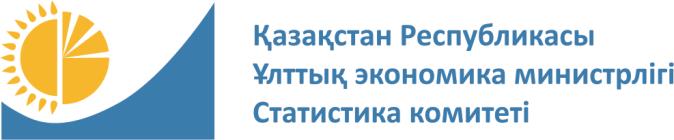 
Мемлекеттік статистика органдары құпиялылығына кепілдік береді
Конфиденциальность гарантируется органами государственной статистики
Жалпымемлекеттік статистикалық байқаудың статистикалық нысаны
Статистическая форма общегосударственного статистического наблюдения
Қазақстан Республикасы Ұлттық экономика министрлігінің Статистика комитеті төрағасының 2020 жылғы 10 ақпандағы № 21 бұйрығына 36-қосымша
Приложение 36 к приказу Председателя Комитета по статистике Министерства национальной экономики Республики Казахстан от 10 февраля 2020 года № 21
Индексі
Индекс
2-сх (астық)
2-сх (зерно)
айлық
месячная
есепті кезең
отчетный период
есепті кезең
отчетный период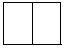 
ай
месяц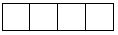 
жыл
год
жыл
год
Дәнді және бұршақты дақылдарды өсірумен, қайта өңдеумен, сатумен, сақтаумен және пайдаланумен айналысатын шаруашылық субъектілері ұсынады: заңды тұлғалар және (немесе) олардың құрылымдық және оқшауланған бөлімшелері; (дәнді және бұршақты дақылдарының егіс алқабы 10 гектар асатын) дара кәсіпкерлер және шаруа немесе фермер қожалықтары
Представляют хозяйствующие субъекты, занимающиеся выращиванием, переработкой, торговлей, хранением и использованием зерновых и бобовых культур: юридические лица и (или) их структурные и обособленные подразделения; индивидуальные предприниматели, крестьянские или фермерские хозяйства (с посевной площадью зерновых и бобовых культур свыше 10 гектар)
Дәнді және бұршақты дақылдарды өсірумен, қайта өңдеумен, сатумен, сақтаумен және пайдаланумен айналысатын шаруашылық субъектілері ұсынады: заңды тұлғалар және (немесе) олардың құрылымдық және оқшауланған бөлімшелері; (дәнді және бұршақты дақылдарының егіс алқабы 10 гектар асатын) дара кәсіпкерлер және шаруа немесе фермер қожалықтары
Представляют хозяйствующие субъекты, занимающиеся выращиванием, переработкой, торговлей, хранением и использованием зерновых и бобовых культур: юридические лица и (или) их структурные и обособленные подразделения; индивидуальные предприниматели, крестьянские или фермерские хозяйства (с посевной площадью зерновых и бобовых культур свыше 10 гектар)
Дәнді және бұршақты дақылдарды өсірумен, қайта өңдеумен, сатумен, сақтаумен және пайдаланумен айналысатын шаруашылық субъектілері ұсынады: заңды тұлғалар және (немесе) олардың құрылымдық және оқшауланған бөлімшелері; (дәнді және бұршақты дақылдарының егіс алқабы 10 гектар асатын) дара кәсіпкерлер және шаруа немесе фермер қожалықтары
Представляют хозяйствующие субъекты, занимающиеся выращиванием, переработкой, торговлей, хранением и использованием зерновых и бобовых культур: юридические лица и (или) их структурные и обособленные подразделения; индивидуальные предприниматели, крестьянские или фермерские хозяйства (с посевной площадью зерновых и бобовых культур свыше 10 гектар)
Дәнді және бұршақты дақылдарды өсірумен, қайта өңдеумен, сатумен, сақтаумен және пайдаланумен айналысатын шаруашылық субъектілері ұсынады: заңды тұлғалар және (немесе) олардың құрылымдық және оқшауланған бөлімшелері; (дәнді және бұршақты дақылдарының егіс алқабы 10 гектар асатын) дара кәсіпкерлер және шаруа немесе фермер қожалықтары
Представляют хозяйствующие субъекты, занимающиеся выращиванием, переработкой, торговлей, хранением и использованием зерновых и бобовых культур: юридические лица и (или) их структурные и обособленные подразделения; индивидуальные предприниматели, крестьянские или фермерские хозяйства (с посевной площадью зерновых и бобовых культур свыше 10 гектар)
Дәнді және бұршақты дақылдарды өсірумен, қайта өңдеумен, сатумен, сақтаумен және пайдаланумен айналысатын шаруашылық субъектілері ұсынады: заңды тұлғалар және (немесе) олардың құрылымдық және оқшауланған бөлімшелері; (дәнді және бұршақты дақылдарының егіс алқабы 10 гектар асатын) дара кәсіпкерлер және шаруа немесе фермер қожалықтары
Представляют хозяйствующие субъекты, занимающиеся выращиванием, переработкой, торговлей, хранением и использованием зерновых и бобовых культур: юридические лица и (или) их структурные и обособленные подразделения; индивидуальные предприниматели, крестьянские или фермерские хозяйства (с посевной площадью зерновых и бобовых культур свыше 10 гектар)
Дәнді және бұршақты дақылдарды өсірумен, қайта өңдеумен, сатумен, сақтаумен және пайдаланумен айналысатын шаруашылық субъектілері ұсынады: заңды тұлғалар және (немесе) олардың құрылымдық және оқшауланған бөлімшелері; (дәнді және бұршақты дақылдарының егіс алқабы 10 гектар асатын) дара кәсіпкерлер және шаруа немесе фермер қожалықтары
Представляют хозяйствующие субъекты, занимающиеся выращиванием, переработкой, торговлей, хранением и использованием зерновых и бобовых культур: юридические лица и (или) их структурные и обособленные подразделения; индивидуальные предприниматели, крестьянские или фермерские хозяйства (с посевной площадью зерновых и бобовых культур свыше 10 гектар)
Дәнді және бұршақты дақылдарды өсірумен, қайта өңдеумен, сатумен, сақтаумен және пайдаланумен айналысатын шаруашылық субъектілері ұсынады: заңды тұлғалар және (немесе) олардың құрылымдық және оқшауланған бөлімшелері; (дәнді және бұршақты дақылдарының егіс алқабы 10 гектар асатын) дара кәсіпкерлер және шаруа немесе фермер қожалықтары
Представляют хозяйствующие субъекты, занимающиеся выращиванием, переработкой, торговлей, хранением и использованием зерновых и бобовых культур: юридические лица и (или) их структурные и обособленные подразделения; индивидуальные предприниматели, крестьянские или фермерские хозяйства (с посевной площадью зерновых и бобовых культур свыше 10 гектар)
Дәнді және бұршақты дақылдарды өсірумен, қайта өңдеумен, сатумен, сақтаумен және пайдаланумен айналысатын шаруашылық субъектілері ұсынады: заңды тұлғалар және (немесе) олардың құрылымдық және оқшауланған бөлімшелері; (дәнді және бұршақты дақылдарының егіс алқабы 10 гектар асатын) дара кәсіпкерлер және шаруа немесе фермер қожалықтары
Представляют хозяйствующие субъекты, занимающиеся выращиванием, переработкой, торговлей, хранением и использованием зерновых и бобовых культур: юридические лица и (или) их структурные и обособленные подразделения; индивидуальные предприниматели, крестьянские или фермерские хозяйства (с посевной площадью зерновых и бобовых культур свыше 10 гектар)
Дәнді және бұршақты дақылдарды өсірумен, қайта өңдеумен, сатумен, сақтаумен және пайдаланумен айналысатын шаруашылық субъектілері ұсынады: заңды тұлғалар және (немесе) олардың құрылымдық және оқшауланған бөлімшелері; (дәнді және бұршақты дақылдарының егіс алқабы 10 гектар асатын) дара кәсіпкерлер және шаруа немесе фермер қожалықтары
Представляют хозяйствующие субъекты, занимающиеся выращиванием, переработкой, торговлей, хранением и использованием зерновых и бобовых культур: юридические лица и (или) их структурные и обособленные подразделения; индивидуальные предприниматели, крестьянские или фермерские хозяйства (с посевной площадью зерновых и бобовых культур свыше 10 гектар)
Дәнді және бұршақты дақылдарды өсірумен, қайта өңдеумен, сатумен, сақтаумен және пайдаланумен айналысатын шаруашылық субъектілері ұсынады: заңды тұлғалар және (немесе) олардың құрылымдық және оқшауланған бөлімшелері; (дәнді және бұршақты дақылдарының егіс алқабы 10 гектар асатын) дара кәсіпкерлер және шаруа немесе фермер қожалықтары
Представляют хозяйствующие субъекты, занимающиеся выращиванием, переработкой, торговлей, хранением и использованием зерновых и бобовых культур: юридические лица и (или) их структурные и обособленные подразделения; индивидуальные предприниматели, крестьянские или фермерские хозяйства (с посевной площадью зерновых и бобовых культур свыше 10 гектар)
Ұсыну мерзімі – 3 қаңтардан басқа есепті кезеңнен кейінгі айдың 3-күніне (қоса алғанда) дейін
Срок представления – до 3 числа (включительно) после отчетного периода, кроме 3 января
Ұсыну мерзімі – 3 қаңтардан басқа есепті кезеңнен кейінгі айдың 3-күніне (қоса алғанда) дейін
Срок представления – до 3 числа (включительно) после отчетного периода, кроме 3 января
Ұсыну мерзімі – 3 қаңтардан басқа есепті кезеңнен кейінгі айдың 3-күніне (қоса алғанда) дейін
Срок представления – до 3 числа (включительно) после отчетного периода, кроме 3 января
Ұсыну мерзімі – 3 қаңтардан басқа есепті кезеңнен кейінгі айдың 3-күніне (қоса алғанда) дейін
Срок представления – до 3 числа (включительно) после отчетного периода, кроме 3 января
Ұсыну мерзімі – 3 қаңтардан басқа есепті кезеңнен кейінгі айдың 3-күніне (қоса алғанда) дейін
Срок представления – до 3 числа (включительно) после отчетного периода, кроме 3 января
Ұсыну мерзімі – 3 қаңтардан басқа есепті кезеңнен кейінгі айдың 3-күніне (қоса алғанда) дейін
Срок представления – до 3 числа (включительно) после отчетного периода, кроме 3 января
Ұсыну мерзімі – 3 қаңтардан басқа есепті кезеңнен кейінгі айдың 3-күніне (қоса алғанда) дейін
Срок представления – до 3 числа (включительно) после отчетного периода, кроме 3 января
Ұсыну мерзімі – 3 қаңтардан басқа есепті кезеңнен кейінгі айдың 3-күніне (қоса алғанда) дейін
Срок представления – до 3 числа (включительно) после отчетного периода, кроме 3 января
Ұсыну мерзімі – 3 қаңтардан басқа есепті кезеңнен кейінгі айдың 3-күніне (қоса алғанда) дейін
Срок представления – до 3 числа (включительно) после отчетного периода, кроме 3 января
Ұсыну мерзімі – 3 қаңтардан басқа есепті кезеңнен кейінгі айдың 3-күніне (қоса алғанда) дейін
Срок представления – до 3 числа (включительно) после отчетного периода, кроме 3 января
БСН коды
код БИН
БСН коды
код БИН
БСН коды
код БИН
БСН коды
код БИН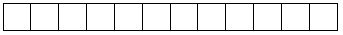 
ЖСН коды
код ИИН
ЖСН коды
код ИИН
ЖСН коды
код ИИН
ЖСН коды
код ИИН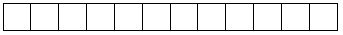 
1. Дәнді немесе бұршақты дақылдар нақты сақталатын аумақты (облыс, қала, аудан) көрсетіңіз
Укажите территорию (область, город, район) на которой фактически хранятся зерновые или бобовые культуры
1. Дәнді немесе бұршақты дақылдар нақты сақталатын аумақты (облыс, қала, аудан) көрсетіңіз
Укажите территорию (область, город, район) на которой фактически хранятся зерновые или бобовые культуры
1. Дәнді немесе бұршақты дақылдар нақты сақталатын аумақты (облыс, қала, аудан) көрсетіңіз
Укажите территорию (область, город, район) на которой фактически хранятся зерновые или бобовые культуры
1. Дәнді немесе бұршақты дақылдар нақты сақталатын аумақты (облыс, қала, аудан) көрсетіңіз
Укажите территорию (область, город, район) на которой фактически хранятся зерновые или бобовые культуры
1. Дәнді немесе бұршақты дақылдар нақты сақталатын аумақты (облыс, қала, аудан) көрсетіңіз
Укажите территорию (область, город, район) на которой фактически хранятся зерновые или бобовые культуры
1. Дәнді немесе бұршақты дақылдар нақты сақталатын аумақты (облыс, қала, аудан) көрсетіңіз
Укажите территорию (область, город, район) на которой фактически хранятся зерновые или бобовые культуры
1. Дәнді немесе бұршақты дақылдар нақты сақталатын аумақты (облыс, қала, аудан) көрсетіңіз
Укажите территорию (область, город, район) на которой фактически хранятся зерновые или бобовые культуры
1. Дәнді немесе бұршақты дақылдар нақты сақталатын аумақты (облыс, қала, аудан) көрсетіңіз
Укажите территорию (область, город, район) на которой фактически хранятся зерновые или бобовые культуры
1. Дәнді немесе бұршақты дақылдар нақты сақталатын аумақты (облыс, қала, аудан) көрсетіңіз
Укажите территорию (область, город, район) на которой фактически хранятся зерновые или бобовые культуры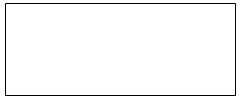 
1.1 Әкімшілік-аумақтық объектілер жіктеуішіне (ӘАОЖ) сәйкес аумақ коды (респондент статистикалық нысанды қағаз жеткізгіште ұсынған кезде аумақтық статистика органының тиісті қызметкері толтырады)
Код территории согласно Классификатору административно-территориальных объектов (КАТО) (заполняется соответствующим работником территориального органа статистики при представлении респондентом статистической формы на бумажном носителе)
1.1 Әкімшілік-аумақтық объектілер жіктеуішіне (ӘАОЖ) сәйкес аумақ коды (респондент статистикалық нысанды қағаз жеткізгіште ұсынған кезде аумақтық статистика органының тиісті қызметкері толтырады)
Код территории согласно Классификатору административно-территориальных объектов (КАТО) (заполняется соответствующим работником территориального органа статистики при представлении респондентом статистической формы на бумажном носителе)
1.1 Әкімшілік-аумақтық объектілер жіктеуішіне (ӘАОЖ) сәйкес аумақ коды (респондент статистикалық нысанды қағаз жеткізгіште ұсынған кезде аумақтық статистика органының тиісті қызметкері толтырады)
Код территории согласно Классификатору административно-территориальных объектов (КАТО) (заполняется соответствующим работником территориального органа статистики при представлении респондентом статистической формы на бумажном носителе)
1.1 Әкімшілік-аумақтық объектілер жіктеуішіне (ӘАОЖ) сәйкес аумақ коды (респондент статистикалық нысанды қағаз жеткізгіште ұсынған кезде аумақтық статистика органының тиісті қызметкері толтырады)
Код территории согласно Классификатору административно-территориальных объектов (КАТО) (заполняется соответствующим работником территориального органа статистики при представлении респондентом статистической формы на бумажном носителе)
1.1 Әкімшілік-аумақтық объектілер жіктеуішіне (ӘАОЖ) сәйкес аумақ коды (респондент статистикалық нысанды қағаз жеткізгіште ұсынған кезде аумақтық статистика органының тиісті қызметкері толтырады)
Код территории согласно Классификатору административно-территориальных объектов (КАТО) (заполняется соответствующим работником территориального органа статистики при представлении респондентом статистической формы на бумажном носителе)
1.1 Әкімшілік-аумақтық объектілер жіктеуішіне (ӘАОЖ) сәйкес аумақ коды (респондент статистикалық нысанды қағаз жеткізгіште ұсынған кезде аумақтық статистика органының тиісті қызметкері толтырады)
Код территории согласно Классификатору административно-территориальных объектов (КАТО) (заполняется соответствующим работником территориального органа статистики при представлении респондентом статистической формы на бумажном носителе)
1.1 Әкімшілік-аумақтық объектілер жіктеуішіне (ӘАОЖ) сәйкес аумақ коды (респондент статистикалық нысанды қағаз жеткізгіште ұсынған кезде аумақтық статистика органының тиісті қызметкері толтырады)
Код территории согласно Классификатору административно-территориальных объектов (КАТО) (заполняется соответствующим работником территориального органа статистики при представлении респондентом статистической формы на бумажном носителе)
1.1 Әкімшілік-аумақтық объектілер жіктеуішіне (ӘАОЖ) сәйкес аумақ коды (респондент статистикалық нысанды қағаз жеткізгіште ұсынған кезде аумақтық статистика органының тиісті қызметкері толтырады)
Код территории согласно Классификатору административно-территориальных объектов (КАТО) (заполняется соответствующим работником территориального органа статистики при представлении респондентом статистической формы на бумажном носителе)
1.1 Әкімшілік-аумақтық объектілер жіктеуішіне (ӘАОЖ) сәйкес аумақ коды (респондент статистикалық нысанды қағаз жеткізгіште ұсынған кезде аумақтық статистика органының тиісті қызметкері толтырады)
Код территории согласно Классификатору административно-территориальных объектов (КАТО) (заполняется соответствующим работником территориального органа статистики при представлении респондентом статистической формы на бумажном носителе)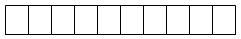 
АШӨСЖ1 сәйкес ауыл шаруашылығы дақылдарының атауы
Наименование сельскохозяйственных культур в соответствии с СКПСХ1
АШӨСЖ коды
Код СКПСХ
Жаңа түсімнен Алын ғаны
Получено с нового урожая
Кезең соңындағы қолда бары
Наличие на конец периода
Соның ішінде пайдалану түрлері бойынша
В том числе по типу использования
Соның ішінде пайдалану түрлері бойынша
В том числе по типу использования
Соның ішінде пайдалану түрлері бойынша
В том числе по типу использования
АШӨСЖ1 сәйкес ауыл шаруашылығы дақылдарының атауы
Наименование сельскохозяйственных культур в соответствии с СКПСХ1
АШӨСЖ коды
Код СКПСХ
Жаңа түсімнен Алын ғаны
Получено с нового урожая
Кезең соңындағы қолда бары
Наличие на конец периода
азық түліктік
продовольственные
тұқымдық
семенные
жемшөптік
фуражные
А
Б
1
2
3
4
5
Бидай 
Пшеница
01.11.1
Жүгері (маис) 
Кукуруза (маис)
01.11.2
Арпа 
Ячмень
01.11.31
Қара бидай 
Рожь
01.11.32
Сұлы 
Овес
01. 11. 33. 000
Қонақ жүгері 
Сорго (джугара)
01. 11. 41. 000
Тары 
Просо
01. 11. 42. 000
Қарақұмық 
Гречиха
01. 11. 49. 100
Тритикале (бидай-қара бидай буданы)
Тритикале (пшенично-ржаной гибрид)
01. 11. 49. 200
Масақтылар қоспасы 
Смесь колосовых
01. 11. 49. 300
Басқа топтамаларға енгізілмеген, өзге де дәнді дақылдар
Культуры зерновые прочие, не включенные в другие группировки
01. 11. 49. 900
Жасыл ірі бұршақ көкөністері (жаңа піскен)
Овощи бобовые зеленые (свежие)
01.11.6
Жасыл үрмебұршақ (жаңа піскен)
Фасоль зеленая (свежая)
01. 11. 61. 000
Жасыл асбұршақ (жаңа піскен)
Горох зеленый (свежий)
01. 11. 62. 000
Жасыл бұршақтар (жаңа піскен)
Бобы зеленые (свежие)
01. 11. 69. 100
Жасымық (жаңа піскен)
Чечевица (свежая)
01. 11. 69. 200
Басқа топтамаларға енгізілмеген өзге де жасыл бұршақты (жаңа піскен) көкөністер
Овощи бобовые зеленые (свежие) прочие, не включенные в другие группировки
01. 11. 69. 900
Кептірілген үрме бұршақ
Фасоль сушеная
01.11.71
Кептірілген азықты бұршақтар
Бобы кормовые, сушеные
01.11.72
Кептірілген ноқат (түрік асбұршағы)
Нут (турецкий горох), сушеный
01.11.73
Кептірілген жасымық
Чечевица, сушеная
01.11.74
Кептірілген асбұршақ
Горох сушеный
01.11.75
Басқа топтамаларға енгізілмеген кептірілген бұршақты көкөністер
Овощи бобовые сушеные, не включенные в другие группировки
01.11.79
Ақталмаған күріш
Рис, необрушенный
01. 12. 10. 000
1 сағатқа дейiн
1-2
2-4
4-8
8-40
40 сағаттан артық
до 1 часа
1-2
2-4
4-8
8-40
более 40 часовБасшысының
2021 жылғы 8 желтоқсандағы
№ 44 бұйрығына
14-қосымшаҚазақстан Республикасы
Ұлттық экономика 
министрлігінің
Статистика комитеті 
төрағасының
2020 жылғы 10 ақпандағы
№ 21 бұйрығына
37-қосымшаБасшысының
2021 жылғы 8 желтоқсандағы
№ 44 бұйрығына
15-қосымша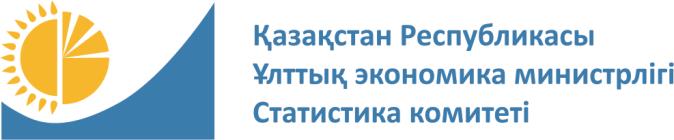 
Мемлекеттік статистика органдары құпиялылығына кепілдік береді
Конфиденциальность гарантируется органами государственной статистики
Жалпымемлекеттік статистикалық байқаудың статистикалық нысаны
Статистическая форма общегосударственного статистического наблюдения
Қазақстан Республикасы Ұлттық экономика министрлігінің Статистика комитеті төрағасының 2020 жылғы 10 ақпандағы № 21 бұйрығына 38-қосымша
Приложение 38 к приказу Председателя Комитета по статистике Министерства национальной экономики Республики Казахстан от 10 февраля 2020 года № 21
Индексі
Индекс
1-жылыжай
1-теплица
1-жылыжай
1-теплица
тоқсандық
квартальная
есепті кезең
отчетный период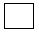 
тоқсан
квартал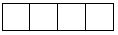 
жыл
год
жыл
год
Қорғалған топырақтағы ауылшаруашылық дақылдарын өсірумен айналысатын заңды тұлғалар және (немесе) олардың құрылымдық және оқшауланған бөлімшелері, шаруа немесе фермер қожалықтары, дара кәсіпкерлер ұсынады 
Представляют юридические лица и (или) их структурные и обособленные подразделения, крестьянские или фермерские хозяйства, индивидуальные предприниматели, занимающиеся выращиванием сельскохозяйственных культур в защищенном грунте
Қорғалған топырақтағы ауылшаруашылық дақылдарын өсірумен айналысатын заңды тұлғалар және (немесе) олардың құрылымдық және оқшауланған бөлімшелері, шаруа немесе фермер қожалықтары, дара кәсіпкерлер ұсынады 
Представляют юридические лица и (или) их структурные и обособленные подразделения, крестьянские или фермерские хозяйства, индивидуальные предприниматели, занимающиеся выращиванием сельскохозяйственных культур в защищенном грунте
Қорғалған топырақтағы ауылшаруашылық дақылдарын өсірумен айналысатын заңды тұлғалар және (немесе) олардың құрылымдық және оқшауланған бөлімшелері, шаруа немесе фермер қожалықтары, дара кәсіпкерлер ұсынады 
Представляют юридические лица и (или) их структурные и обособленные подразделения, крестьянские или фермерские хозяйства, индивидуальные предприниматели, занимающиеся выращиванием сельскохозяйственных культур в защищенном грунте
Қорғалған топырақтағы ауылшаруашылық дақылдарын өсірумен айналысатын заңды тұлғалар және (немесе) олардың құрылымдық және оқшауланған бөлімшелері, шаруа немесе фермер қожалықтары, дара кәсіпкерлер ұсынады 
Представляют юридические лица и (или) их структурные и обособленные подразделения, крестьянские или фермерские хозяйства, индивидуальные предприниматели, занимающиеся выращиванием сельскохозяйственных культур в защищенном грунте
Қорғалған топырақтағы ауылшаруашылық дақылдарын өсірумен айналысатын заңды тұлғалар және (немесе) олардың құрылымдық және оқшауланған бөлімшелері, шаруа немесе фермер қожалықтары, дара кәсіпкерлер ұсынады 
Представляют юридические лица и (или) их структурные и обособленные подразделения, крестьянские или фермерские хозяйства, индивидуальные предприниматели, занимающиеся выращиванием сельскохозяйственных культур в защищенном грунте
Қорғалған топырақтағы ауылшаруашылық дақылдарын өсірумен айналысатын заңды тұлғалар және (немесе) олардың құрылымдық және оқшауланған бөлімшелері, шаруа немесе фермер қожалықтары, дара кәсіпкерлер ұсынады 
Представляют юридические лица и (или) их структурные и обособленные подразделения, крестьянские или фермерские хозяйства, индивидуальные предприниматели, занимающиеся выращиванием сельскохозяйственных культур в защищенном грунте
Қорғалған топырақтағы ауылшаруашылық дақылдарын өсірумен айналысатын заңды тұлғалар және (немесе) олардың құрылымдық және оқшауланған бөлімшелері, шаруа немесе фермер қожалықтары, дара кәсіпкерлер ұсынады 
Представляют юридические лица и (или) их структурные и обособленные подразделения, крестьянские или фермерские хозяйства, индивидуальные предприниматели, занимающиеся выращиванием сельскохозяйственных культур в защищенном грунте
Қорғалған топырақтағы ауылшаруашылық дақылдарын өсірумен айналысатын заңды тұлғалар және (немесе) олардың құрылымдық және оқшауланған бөлімшелері, шаруа немесе фермер қожалықтары, дара кәсіпкерлер ұсынады 
Представляют юридические лица и (или) их структурные и обособленные подразделения, крестьянские или фермерские хозяйства, индивидуальные предприниматели, занимающиеся выращиванием сельскохозяйственных культур в защищенном грунте
Қорғалған топырақтағы ауылшаруашылық дақылдарын өсірумен айналысатын заңды тұлғалар және (немесе) олардың құрылымдық және оқшауланған бөлімшелері, шаруа немесе фермер қожалықтары, дара кәсіпкерлер ұсынады 
Представляют юридические лица и (или) их структурные и обособленные подразделения, крестьянские или фермерские хозяйства, индивидуальные предприниматели, занимающиеся выращиванием сельскохозяйственных культур в защищенном грунте
Қорғалған топырақтағы ауылшаруашылық дақылдарын өсірумен айналысатын заңды тұлғалар және (немесе) олардың құрылымдық және оқшауланған бөлімшелері, шаруа немесе фермер қожалықтары, дара кәсіпкерлер ұсынады 
Представляют юридические лица и (или) их структурные и обособленные подразделения, крестьянские или фермерские хозяйства, индивидуальные предприниматели, занимающиеся выращиванием сельскохозяйственных культур в защищенном грунте
Ұсыну мерзімі – есепті кезеңнен кейінгі 15-күнге (қоса алғанда) дейін 
Срок представления – до 15 числа (включительно) после отчетного периода 
Ұсыну мерзімі – есепті кезеңнен кейінгі 15-күнге (қоса алғанда) дейін 
Срок представления – до 15 числа (включительно) после отчетного периода 
Ұсыну мерзімі – есепті кезеңнен кейінгі 15-күнге (қоса алғанда) дейін 
Срок представления – до 15 числа (включительно) после отчетного периода 
Ұсыну мерзімі – есепті кезеңнен кейінгі 15-күнге (қоса алғанда) дейін 
Срок представления – до 15 числа (включительно) после отчетного периода 
Ұсыну мерзімі – есепті кезеңнен кейінгі 15-күнге (қоса алғанда) дейін 
Срок представления – до 15 числа (включительно) после отчетного периода 
Ұсыну мерзімі – есепті кезеңнен кейінгі 15-күнге (қоса алғанда) дейін 
Срок представления – до 15 числа (включительно) после отчетного периода 
Ұсыну мерзімі – есепті кезеңнен кейінгі 15-күнге (қоса алғанда) дейін 
Срок представления – до 15 числа (включительно) после отчетного периода 
Ұсыну мерзімі – есепті кезеңнен кейінгі 15-күнге (қоса алғанда) дейін 
Срок представления – до 15 числа (включительно) после отчетного периода 
Ұсыну мерзімі – есепті кезеңнен кейінгі 15-күнге (қоса алғанда) дейін 
Срок представления – до 15 числа (включительно) после отчетного периода 
Ұсыну мерзімі – есепті кезеңнен кейінгі 15-күнге (қоса алғанда) дейін 
Срок представления – до 15 числа (включительно) после отчетного периода 
БСН коды
Код БИН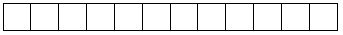 
БСН коды
Код БИН
ЖСН коды
код ИИН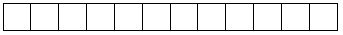 
ЖСН коды
код ИИН
ЖСН коды
код ИИН
ЖСН коды
код ИИН
ЖСН коды
код ИИН
ЖСН коды
код ИИН
ЖСН коды
код ИИН
ЖСН коды
код ИИН
1. Қорғалған топырактағы ауылшаруашылық дақылдарын өсіру саласындағы қызметті нақты жүзеге асыру аумағын көрсетіңіз – облыс, қала, аудан
Укажите территорию фактического осуществления деятельности в области выращивания сельскохозяйственных культур в защищенном грунте – область, город, район
1. Қорғалған топырактағы ауылшаруашылық дақылдарын өсіру саласындағы қызметті нақты жүзеге асыру аумағын көрсетіңіз – облыс, қала, аудан
Укажите территорию фактического осуществления деятельности в области выращивания сельскохозяйственных культур в защищенном грунте – область, город, район
1. Қорғалған топырактағы ауылшаруашылық дақылдарын өсіру саласындағы қызметті нақты жүзеге асыру аумағын көрсетіңіз – облыс, қала, аудан
Укажите территорию фактического осуществления деятельности в области выращивания сельскохозяйственных культур в защищенном грунте – область, город, район
1. Қорғалған топырактағы ауылшаруашылық дақылдарын өсіру саласындағы қызметті нақты жүзеге асыру аумағын көрсетіңіз – облыс, қала, аудан
Укажите территорию фактического осуществления деятельности в области выращивания сельскохозяйственных культур в защищенном грунте – область, город, район
1. Қорғалған топырактағы ауылшаруашылық дақылдарын өсіру саласындағы қызметті нақты жүзеге асыру аумағын көрсетіңіз – облыс, қала, аудан
Укажите территорию фактического осуществления деятельности в области выращивания сельскохозяйственных культур в защищенном грунте – область, город, район
1. Қорғалған топырактағы ауылшаруашылық дақылдарын өсіру саласындағы қызметті нақты жүзеге асыру аумағын көрсетіңіз – облыс, қала, аудан
Укажите территорию фактического осуществления деятельности в области выращивания сельскохозяйственных культур в защищенном грунте – область, город, район
1. Қорғалған топырактағы ауылшаруашылық дақылдарын өсіру саласындағы қызметті нақты жүзеге асыру аумағын көрсетіңіз – облыс, қала, аудан
Укажите территорию фактического осуществления деятельности в области выращивания сельскохозяйственных культур в защищенном грунте – область, город, район
1. Қорғалған топырактағы ауылшаруашылық дақылдарын өсіру саласындағы қызметті нақты жүзеге асыру аумағын көрсетіңіз – облыс, қала, аудан
Укажите территорию фактического осуществления деятельности в области выращивания сельскохозяйственных культур в защищенном грунте – область, город, район
1. Қорғалған топырактағы ауылшаруашылық дақылдарын өсіру саласындағы қызметті нақты жүзеге асыру аумағын көрсетіңіз – облыс, қала, аудан
Укажите территорию фактического осуществления деятельности в области выращивания сельскохозяйственных культур в защищенном грунте – область, город, район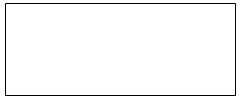 
 1.1 Әкімшілік-аумақтық объектілер жіктеуішіне (ӘАОЖ) сәйкес аумақ коды (респондент статистикалық нысанды қағаз жеткізгіште ұсынған кезде аумақтық статистика органының тиісті қызметкері толтырады)
Код территории согласно Классификатору административно-территориальных объектов (КАТО) (заполняется соотвествующим работником территориального органа статистики при представлении респондентом статистической формы на бумажном носителе)
 1.1 Әкімшілік-аумақтық объектілер жіктеуішіне (ӘАОЖ) сәйкес аумақ коды (респондент статистикалық нысанды қағаз жеткізгіште ұсынған кезде аумақтық статистика органының тиісті қызметкері толтырады)
Код территории согласно Классификатору административно-территориальных объектов (КАТО) (заполняется соотвествующим работником территориального органа статистики при представлении респондентом статистической формы на бумажном носителе)
 1.1 Әкімшілік-аумақтық объектілер жіктеуішіне (ӘАОЖ) сәйкес аумақ коды (респондент статистикалық нысанды қағаз жеткізгіште ұсынған кезде аумақтық статистика органының тиісті қызметкері толтырады)
Код территории согласно Классификатору административно-территориальных объектов (КАТО) (заполняется соотвествующим работником территориального органа статистики при представлении респондентом статистической формы на бумажном носителе)
 1.1 Әкімшілік-аумақтық объектілер жіктеуішіне (ӘАОЖ) сәйкес аумақ коды (респондент статистикалық нысанды қағаз жеткізгіште ұсынған кезде аумақтық статистика органының тиісті қызметкері толтырады)
Код территории согласно Классификатору административно-территориальных объектов (КАТО) (заполняется соотвествующим работником территориального органа статистики при представлении респондентом статистической формы на бумажном носителе)
 1.1 Әкімшілік-аумақтық объектілер жіктеуішіне (ӘАОЖ) сәйкес аумақ коды (респондент статистикалық нысанды қағаз жеткізгіште ұсынған кезде аумақтық статистика органының тиісті қызметкері толтырады)
Код территории согласно Классификатору административно-территориальных объектов (КАТО) (заполняется соотвествующим работником территориального органа статистики при представлении респондентом статистической формы на бумажном носителе)
 1.1 Әкімшілік-аумақтық объектілер жіктеуішіне (ӘАОЖ) сәйкес аумақ коды (респондент статистикалық нысанды қағаз жеткізгіште ұсынған кезде аумақтық статистика органының тиісті қызметкері толтырады)
Код территории согласно Классификатору административно-территориальных объектов (КАТО) (заполняется соотвествующим работником территориального органа статистики при представлении респондентом статистической формы на бумажном носителе)
 1.1 Әкімшілік-аумақтық объектілер жіктеуішіне (ӘАОЖ) сәйкес аумақ коды (респондент статистикалық нысанды қағаз жеткізгіште ұсынған кезде аумақтық статистика органының тиісті қызметкері толтырады)
Код территории согласно Классификатору административно-территориальных объектов (КАТО) (заполняется соотвествующим работником территориального органа статистики при представлении респондентом статистической формы на бумажном носителе)
 1.1 Әкімшілік-аумақтық объектілер жіктеуішіне (ӘАОЖ) сәйкес аумақ коды (респондент статистикалық нысанды қағаз жеткізгіште ұсынған кезде аумақтық статистика органының тиісті қызметкері толтырады)
Код территории согласно Классификатору административно-территориальных объектов (КАТО) (заполняется соотвествующим работником территориального органа статистики при представлении респондентом статистической формы на бумажном носителе)
 1.1 Әкімшілік-аумақтық объектілер жіктеуішіне (ӘАОЖ) сәйкес аумақ коды (респондент статистикалық нысанды қағаз жеткізгіште ұсынған кезде аумақтық статистика органының тиісті қызметкері толтырады)
Код территории согласно Классификатору административно-территориальных объектов (КАТО) (заполняется соотвествующим работником территориального органа статистики при представлении респондентом статистической формы на бумажном носителе)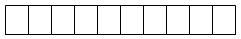 
Имараттардың түрлері
Виды сооружений
НҚЖ1бойынша коды
Код по КОФ1
Жылыжайлардың саны, бірлікпен
Количество теплиц, в единицах
Жылыжайлардың саны, бірлікпен
Количество теплиц, в единицах
Жылыжайдың салынған жылы
Год постройки теплицы
Жылыжайлардың жалпы алаңы, шаршы метрмен
Общая площадь теплиц, в квадратных метрах
Жылыжайлардың жалпы алаңы, шаршы метрмен
Общая площадь теплиц, в квадратных метрах
Шынылау материалы
Материал остекления2
Имараттардың түрлері
Виды сооружений
НҚЖ1бойынша коды
Код по КОФ1
көктемдік жылыжайлар
весенние теплицы
қыстық жылыжайлар
зимние теплицы
Жылыжайдың салынған жылы
Год постройки теплицы
Жылыжайлардың жалпы алаңы, шаршы метрмен
Общая площадь теплиц, в квадратных метрах
Жылыжайлардың жалпы алаңы, шаршы метрмен
Общая площадь теплиц, в квадратных метрах
Шынылау материалы
Материал остекления2
Имараттардың түрлері
Виды сооружений
НҚЖ1бойынша коды
Код по КОФ1
көктемдік жылыжайлар
весенние теплицы
қыстық жылыжайлар
зимние теплицы
Жылыжайдың салынған жылы
Год постройки теплицы
көктемдік жылыжайлар 
весенние теплицы
қыстық жылыжайлар 
зимние теплицы
Шынылау материалы
Материал остекления2
А
Б
1
2
3
4
5
6
Көкөніс өсіруге арналған жылыжайлар
Теплицы для выращивания овощей
122.911004
Гүл өсіруге арналған жылыжайлар
Теплицы для выращивания цветов
122.911005
Саңырауқұлақтарға арналған жылыжайлар
Теплицы для грибов
Өзге де жылыжайлар
Прочие теплицы
2.1. Парниктердің, жылытылған топырақтың және үлдір астындағы егістіктің алаңы, шаршы метрмен
Площадь парников, утепленного грунта и посевы под пленкой, в квадратных метрах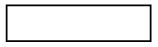 
Ауылшаруашылық дақылдарының атауы
Наименование сельскохозяйственных культур
АШӨСЖ коды3
Код СКПСХ3
Қорғалған топырақтың пайдаланылатын алқабы, шаршы метрмен
Используемая площадь защищенного грунта,в квадратных метрах
Жалпы түсім, центнермен
Валовой сбор, в центнерах
Жалпы түсім, центнермен
Валовой сбор, в центнерах
Жалпы түсім, центнермен
Валовой сбор, в центнерах
Өнімдерді өткізу, центнермен
Реализация продукции, в центнерах
Өнімдерді өткізу, центнермен
Реализация продукции, в центнерах
Өнімдерді өткізу, центнермен
Реализация продукции, в центнерах
Өнімдерді өткізу, центнермен
Реализация продукции, в центнерах
Ауылшаруашылық дақылдарының атауы
Наименование сельскохозяйственных культур
АШӨСЖ коды3
Код СКПСХ3
Қорғалған топырақтың пайдаланылатын алқабы, шаршы метрмен
Используемая площадь защищенного грунта,в квадратных метрах
тоқсанның 1-айы
1 месяц квартала
тоқсанның 2-айы
2 месяц квартала
тоқсанның 3-айы
3 месяц квартала
дайындау ұйымдарына
заготовительным организациям
қайта өңдеу кәсіпорындарына
перерабатывающим предприятиям
сауда желісі және қоғамдық тамақтандыру желісі арқылы
через торговую сеть и сеть общественного питания
экспортқа
на экспорт
А
Б
1
2
3
4
5
6
7
8
Ауылшаруашылық дақылдарының атауы
Наименование сельскохозяйственных культур
АШӨСЖ коды3
Код СКПСХ3
Қорғалған топырақтың пайдаланылатын алқабы, шаршы метрмен
Используемая площадь защищенного грунта,в квадратных метрах
Жалпы түсім, центнермен
Валовой сбор, в центнерах
Жалпы түсім, центнермен
Валовой сбор, в центнерах
Жалпы түсім, центнермен
Валовой сбор, в центнерах
Өнімдерді өткізу, центнермен Реализация продукции, в центнерах
Өнімдерді өткізу, центнермен Реализация продукции, в центнерах
Өнімдерді өткізу, центнермен Реализация продукции, в центнерах
Өнімдерді өткізу, центнермен Реализация продукции, в центнерах
Ауылшаруашылық дақылдарының атауы
Наименование сельскохозяйственных культур
АШӨСЖ коды3
Код СКПСХ3
Қорғалған топырақтың пайдаланылатын алқабы, шаршы метрмен
Используемая площадь защищенного грунта,в квадратных метрах
тоқсанның 1-айы
1 месяц квартала
тоқсанның 2-айы
2 месяц квартала
тоқсанның 3-айы
3 месяц квартала
дайындау ұйымдарына
заготовительным организациям
қайта өңдеу кәсіпорындарына
перерабатывающим предприятиям
сауда желісі және қоғамдық тамақтандыру желісі арқылы
через торговую сеть и сеть общественного питания
экспортқа
на экспорт
А
Б
1
2
3
4
5
6
7
8
Ауылшаруашылық дақылдарының атауы
Наименование сельскохозяйственных культур
АШӨСЖ коды
Код СКПСХ
Қорғалған топырақтың пайдаланылатын алқабы, шаршы метрмен
Используемая площадь защищенного грунта, в квадратных метрах
Жалпы түсім, мың данамен
Валовой сбор, в тысяч штуках
Жалпы түсім, мың данамен
Валовой сбор, в тысяч штуках
Жалпы түсім, мың данамен
Валовой сбор, в тысяч штуках
Өнімдерді өткізу, мың данамен
Реализация продукции, в тысяч штуках
Өнімдерді өткізу, мың данамен
Реализация продукции, в тысяч штуках
Өнімдерді өткізу, мың данамен
Реализация продукции, в тысяч штуках
Өнімдерді өткізу, мың данамен
Реализация продукции, в тысяч штуках
Ауылшаруашылық дақылдарының атауы
Наименование сельскохозяйственных культур
АШӨСЖ коды
Код СКПСХ
Қорғалған топырақтың пайдаланылатын алқабы, шаршы метрмен
Используемая площадь защищенного грунта, в квадратных метрах
тоқсанның 1-айы
1 месяц квартала
тоқсанның 2-айы
2 месяц квартала
тоқсанның 3-айы
3 месяц квартала
дайындау ұйымдарына
заготовительным организациям
қайта өңдеу кәсіпорындарына
перерабатывающим предприятиям
сауда желісі және қоғамдық тамақтандыру желісі арқылы
через торговую сеть и сеть общественного питания
экспортқа 
на экспорт
А
Б
1
2
3
4
5
6
7
8
Кесілген раушан гүлдер
Розы срезанные
01. 19. 21. 110
Кесілген қалампыр гүлдер 
Гвоздики срезанные
01. 19. 21. 120
Кесілген бақыт гүлдер 
Хризантемы срезанные
01. 19. 21. 130
Өзге де кесілген гүлдер 
Цветы срезанные прочие
01. 19. 21. 190
Гүлдердің көшеттері 
Рассада цветов
01. 30. 10. 210
Көкөністердің көшеттері 
Рассада овощей
01. 30. 10. 220
Жидек дақылдарының көшеттері 
Рассада культур ягодных
01. 30. 10. 230Басшысының
2021 жылғы 8 желтоқсандағы
№ 44 бұйрығына
16-қосымшаҚазақстан Республикасы
Ұлттық экономика 
министрлігінің
Статистика комитеті 
төрағасының
2020 жылғы 10 ақпандағы
№ 21 бұйрығына 
39-қосымша